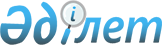 Об утверждении формы документов строгой отчетности, используемых организациями высшего и (или) послевузовского образования в образовательной деятельностиПриказ и.о. Министра образования и науки Республики Казахстан от 23 октября 2007 года № 502. Зарегистрирован в Министерстве юстиции Республики Казахстан 9 ноября 2007 года № 4991.
      Сноска. Заголовок - в редакции приказа Министра науки и высшего образования РК от 23.08.2023 № 440 (вводится в действие после дня его первого официального опубликования).
      В соответствии с подпунктом 94) пункта 15 Положения о Министерстве науки и высшего образования Республики Казахстан, утвержденного постановлением Правительства Республики Казахстан от 19 августа 2022 года № 580 "О некоторых вопросах Министерства науки и высшего образования Республики Казахстан" ПРИКАЗЫВАЮ:
      Сноска. Преамбула - в редакции приказа Министра науки и высшего образования РК от 23.08.2023 № 440 (вводится в действие после дня его первого официального опубликования).


      1. Утвердить:
      1) Исключен приказом Министра образования и науки РК от 16.09.2021 № 472 (вводится в действие по истечении десяти календарных дней после дня его первого официального опубликования).


      2) форму транскрипта, согласно приложению 2 к настоящему приказу;
      3) исключен приказом Министра науки и высшего образования РК от 29.05.2023 № 232 (вводится в действие после дня его первого официального опубликования);

      4) исключен приказом Министра науки и высшего образования РК от 29.05.2023 № 232 (вводится в действие после дня его первого официального опубликования);


      5) форму студенческого билета обучающегося/Казахстанская студенческая идентификационная карта (для организаций высшего и (или) послевузовского образования), согласно приложению 5 к настоящему приказу;
      6) форму удостоверения магистранта, согласно приложению 6 к настоящему приказу;
      7) форму удостоверения докторанта, согласно приложению 7 к настоящему приказу;
      8) форму результата единого национального тестирования, тестируемого для обучения в организациях высшего и (или) послевузовского образования на платной основе, согласно приложению 8 к настоящему приказу;
      9) форму свидетельства о присуждении образовательного гранта по группам образовательных программ высшего образования, согласно приложению 9 к настоящему приказу;
      10) форму заявления для участия в едином национальном тестировании, согласно приложению 10 к настоящему приказу;
      11) форму заявления для участия в конкурсе на присуждение образовательного гранта (высшее образование), согласно приложению 11 к настоящему приказу;
      12) исключен приказом Министра науки и высшего образования РК от 23.08.2023 № 440 (вводится в действие после дня его первого официального опубликования);


      13) форму результата единого национального тестирования для поступающих по группам образовательных программ, предусматривающий сокращенный срок обучения в организациях высшего и (или) послевузовского образования, согласно приложению 13 к настоящему приказу;
      14) форму результата единого национального тестирования, тестируемого для участия в конкурсе по присуждению образовательных грантов и обучения в организациях высшего и (или) послевузовского образования на платной основе, согласно приложению 14 к настоящему приказу;
      15) форму заявления для участия в конкурсе на присуждение образовательного гранта (высшее образование) через информационную систему, согласно приложению 15 к настоящему приказу;
      16) форму заявления для участия в комплексном тестировании в магистратуру, согласно приложению 16 к настоящему приказу;
      17) форму результата комплексного тестирования тестируемого, согласно 17 к настоящему приказу;
      18) форму результата комплексного тестирования тестируемого для магистратуры с английским языком обучения, согласно 17 к настоящему приказу;
      19) форму заявления для участия в конкурсе на присуждение образовательного гранта (послевузовское образование) через информационную систему, согласно приложению 19 к настоящему приказу;
      20) форму заявления для участия в конкурсе на присуждение образовательного гранта (послевузовское образование), согласно приложению 20 к настоящему приказу;
      21) форму свидетельства о присуждении образовательного гранта по группам образовательных программ послевузовского образования, согласно приложению 21 к настоящему приказу;
      22) форму результата комплексного тестирования тестируемого для групп образовательных программ, требующих творческой подготовки, согласно приложению 22 к настоящему приказу;
      23) форму результата комплексного тестирования тестируемого для групп образовательных программ, требующих знания арабского языка, согласно приложению 23 к настоящему приказу;
      24) форму результата вступительного экзамена по иностранному языку тестируемого, согласно приложению 24 к настоящему приказу; 
      25) форму результата единого национального тестирования тестируемого, выданного выпускнику АОО "НИШ", где баллы внешнего оценивания результатов обучения переведены в баллы единого национального тестирования, согласно приложению 25 к настоящему приказу; 
      26) форму заявления для участия во вступительном экзамене в докторантуру, согласно приложению 26 к настоящему приказу;
      27) форму результата единого национального тестирования тестируемого, полученного при конвертации баллов международного сертификата в баллы единого национального тестирования, согласно приложению 27 к настоящему приказу;
      28) форму результата вступительного экзамена поступающего в докторантуру, согласно приложению 28 к настоящему приказу;
      Сноска. Пункт 1 - в редакции приказа Министра образования и науки РК от 02.09.2020 № 380 (вводится в действие после дня его первого официального опубликования); с изменениями, внесенными приказами Министра образования и науки РК от 16.09.2021 № 472 (вводится в действие по истечении десяти календарных дней после дня его первого официального опубликования); от 29.05.2023 № 232 (вводится в действие после дня его первого официального опубликования); от 23.08.2023 № 440 (вводится в действие после дня его первого официального опубликования)


       2. Департаменту дошкольного и среднего общего образования (М.Т. Санатова) представить настоящий приказ в установленном порядке на государственную регистрацию в Министерство юстиции Республики Казахстан. 
      3. Настоящий приказ вступает в силу со дня государственной регистрации в Министерстве юстиции Республики Казахстан. 
      4. Признать утратившим силу  приказ Министра образования и науки Республики Казахстан от 26 ноября 2004 года N 969 "Об утверждении формы документов строгой отчетности, используемых организациями образования в образовательной деятельности", (зарегистрированный в Реестре государственной регистрации нормативных правовых актов за N 3280). 
      5. Контроль за исполнением настоящего приказа возложить на вице-министра образования и науки Республики Казахстан Шамшидинову К.Н. ЖУРНАЛ
учета бланков дипломов
      Сноска. Приложение 1 исключено приказом Министра образования и науки РК от 16.09.2021 № 472 (вводится в действие по истечении десяти календарных дней после дня его первого официального опубликования).
       ____________________________________________________________________        (жоғары және (немесе) жоғары оқу орнынан кейінгі білім беру ұйымының атауы/        __________________________________________________________________________             name of organizations of higher and (or) postgraduate education/        __________________________________________________________________________             наименование организации высшего и (или) послевузовского образования       _________________________________________________________________________                    Транскрипт/Transcript/Транскрипт Серия №
      Сноска. Форма - в редакции приказа Министра образования и науки РК от 02.09.2020 № 380 (вводится в действие после дня его первого официального опубликования).
      Т.А.Ә. (бар болған жағдайда)/Last Name, First Name, Patronymic (if any) /Ф.И.О. (при его наличии) _____________________________________________________ _____________________________________________________________________ Факультеті/Department/School of/Факультет _______________________________ _____________________________________________________________________ Мамандықтың және (немесе) білім беру бағдарламасының коды және атауы / Сode and name of the specialty and (or) educational program/Код и наименование  специальности и (или) образовательной программы_________________________ _____________________________________________________________________ Түскен жылы:/Enter year/Год поступления _________________________________ Оқу тілі/Language of study/Язык _________________________________________
      Кәсіптік практикаларды өтті/Information of professional practice/
      Прошел профессиональные практики
      Білім алушылардың қорытынды аттестаттау/Result of state examination /
      Итоговая аттестация обучающихся
      Дипломдық жұмысты (жобаны) орындады және қорғады/
      Information about the completion of thesis project /Выполнил (а)и защитил (а) дипломную работу (проект)
      Жалпы кредит саны/Total number of credit/Общее число кредитов ____________ _____________________________________________________________________ GPA _________________________________________________________________ Ректор/Rector/Ректор                   (қолы/signature/подпись) Декан/ Dean/Декан                         (қолы/signature/подпись)  Тіркеу офисінің басшысы/Head of the Registrar's office/Руководитель Офиса регистратора                                      (қолы/signature/подпись М.О. М.П. Тіркеу №/registration №/регистрационный № "_____" ________________ 20__ г. СПРАВКА-ВЫЗОВ
      Сноска. Приложение 3 исключено приказом Министра науки и высшего образования РК от 29.05.2023 № 232 (вводится в действие после дня его первого официального опубликования). СПРАВКА-ПОДТВЕРЖДЕНИЕ
      Сноска. Приложение 4 исключено приказом Министра науки и высшего образования РК от 29.05.2023 № 232 (вводится в действие после дня его первого официального опубликования).                          Студенческий билет обучающегося/
                   Казахстанская студенческая идентификационная карта 
             (для организации высшего и (или) послевузовского образования)
      Сноска. Форма - в редакции приказа Министра образования и науки РК от 02.09.2020 № 380 (вводится в действие после дня его первого официального опубликования).
      левая сторона 
      Студенческий билет обучающегося/  Казахстанская студенческая идентификационная карта наименование организации высшего и (или) послевузовского образования логотип организации высшего и (или) послевузовского образования Ф.И.О. (при его наличии) студента                   место для фото Дата поступления ___________________________ Факультет __________________________________ Форма обучения _____________________________ Наименование специальности и (или) образовательной программы  _________________________________________________________________ Ректор ________________________                   № _________ 
      правая сторона 
      магнитная полоса или QR код для считывания адрес учебного заведения с указанием реквизитов организации высшего и  (или) послевузовского образования срок действия карты _____________
      Студенческий билет обучающегося/Казахстанская студенческая идентификационная карта может выдаваться как на весь период обучения, так и ежегодно после зачисления на следующий курс обучения. В данной карте содержатся данные о студенте, реквизиты организации высшего и (или) послевузовского образования. Кроме того, данная карта может использоваться как читательский билет и пропуск, а также как дисконтная карта в культурно-досуговые учреждения города.
      Левая сторона 
      УДОСТОВЕРЕНИЕ МАГИСТРАНТА № ________________ 
      Сноска. Форма - в редакции приказа Министра образования и науки РК от 02.09.2020 № 380 (вводится в действие после дня его первого официального опубликования).


      Ф.И.О. (при его наличии) _____________________________________________ Дата поступления ___________________________________________________ Наименование специальности и (или) образовательной программы __________________________________________________________________ Ректор ____________________________________________________________ Дата выдачи билета _________________________________________________ 
      Правая сторона 
      20___/_____ учебный год  Декан _____________________________________________________________ 20___/_____ учебный год  Декан _____________________________________________________________
      Левая сторона 
      УДОСТОВЕРЕНИЕ ДОКТОРАНТА № _________________ 
      Сноска. Форма - в редакции приказа Министра образования и науки РК от 02.09.2020 № 380 (вводится в действие после дня его первого официального опубликования).


      Ф.И.О. (при его наличии) _____________________________________________ Дата поступления ___________________________________________________ Наименование специальности и (или) образовательной программы  _________________________________________________________________ Ректор ___________________________________________________________ Дата выдачи билета _______________________________________________ 
      Правая сторона 20____/_____ учебный год  Декан ____________________________________________________________ 20____/_____ учебный год  Декан ____________________________________________________________ 20____/_____ учебный год  Декан ____________________________________________________________              Результат единого национального тестирования тестируемого
             для обучения в организациях высшего и (или) послевузовского
                         образования на платной основе
      Сноска. Приложение 8 - в редакции приказа Министра науки и высшего образования РК от 29.05.2023 № 232 (вводится в действие после дня его первого официального опубликования).                          Тестіленушінің ҰБТ нәтижесі
                         Результаты ЕНТ тестируемого
      Примечание:ТЖК - тестіленушінің жеке коды;ИКТ - индивидуальный код тестируемого;ТАӘ - тегі, аты, әкесінің аты;ФИО - фамилия, имя, отчество;ҰБТ – ұлттық бірыңғай тестілеу;ЕНТ – единое национальное тестирование.              Cвидетельство о присуждении образовательного гранта
       по группам образовательных программ высшего образования
      Сноска. Приложение 9 - в редакции приказа Министра науки и высшего образования РК от 29.05.2023 № 232 (вводится в действие после дня его первого официального опубликования).                                Куәлік
                         Свидетельство
      Примечание:ТАӘ - тегі, аты, әкесінің аты;ФИО - фамилия, имя, отчество;ЖСН – жеке сәйкестендіру номері;ИИН – индивидуальный идентификационный номер;ТЖК - тестіленушінің жеке коды;ИКТ - индивидуальный код тестируемого;ББТ – білім беру бағдарламалар тобы;ГОП – группа образовательных программ;ЖЖОКБҰ - жоғары және (немесе) жоғары оқу орнынан кейінгі білім беру ұйымдары;ОВПО - организации высшего и (или) послевузовского образования.
      Сноска. Приложение 8 - в редакции приказа Министра науки и высшего образования РК от 29.05.2023 № 232 (вводится в действие после дня его первого официального опубликования).

              Заявление для участия в едином национальном тестировании
      Сноска. Приложение 10 - в редакции приказа Министра науки и высшего образования РК от 29.05.2023 № 232 (вводится в действие после дня его первого официального опубликования).
      Персональные данныеИндивидуальный идентификационный номер:Фамилия, имя, отчество (при его наличии):Дата рождения:Гражданство:Национальность:Пол:Контактные телефоны:Электронный адрес:Сведение об образованииОбласть:Район:Наименование организации образования:Год окончания:Информация о тестированииЯзык сдачи тестирования:Язык сдачи предмета "История Казахстана" Профильные предметы:Место тестирования:Дата тестирования:Время тестирования:Информация об инвалидности (при его наличии):Подтверждающие документы об инвалидности (загружают в информационную систему)Необходимость помощника для сдачи тестирования:Информация о Международных сертификатах на знание английского языка (при наличии):Вид сертификата:Баллы:Год получения сертификата:Информация о международных сертификатах SAT, ACT, IB (при наличии):Вид сертификата:Баллы:Год получения сертификата:Соглашение:Согласие поступающих на сбор и обработку персональных данных, в случае недостижения18-летнего возраста, согласие дает законный представитель поступающегоОзнакомление и подтверждение:Ознакомление с правилами поведения поступающих в аудитории и подтверждение обознакомлении п.31, 32, 53, 54 и 75,80, 81,82 Правил проведения единого национальноготестирования, утвержденными приказом Министра образования и науки РеспубликиКазахстан от 2 мая 2017 года № 204 (зарегистрирован в Министерстве юстиции РеспубликиКазахстан № 15173). Заявление для участия в конкурсе на присуждение образовательного гранта (высшее образование)
      Сноска. Форма - в редакции приказа Министра образования и науки РК от 02.09.2020 № 380 (вводится в действие после дня его первого официального опубликования).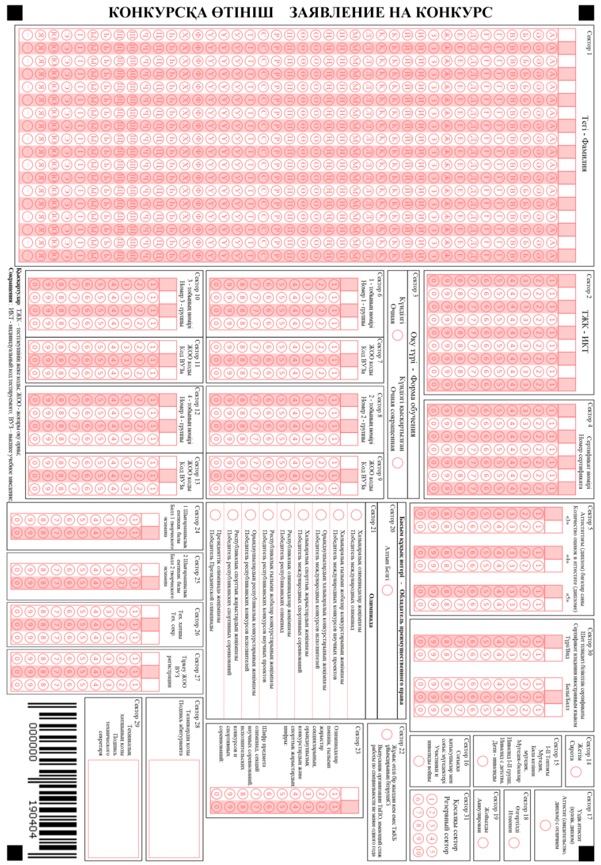  Лист ответов итоговой аттестации обучающихся 11(12) класса
      Сноска. Приложение 12 исключено приказом Министра науки и высшего образования РК от 23.08.2023 № 440 (вводится в действие после дня его первого официального опубликования).        Форма результата единого национального тестирования для поступающих
       по группам образовательных программ, предусматривающий сокращенный
       срок обучения в организациях высшего и (или) послевузовского образования
      Сноска. Приложение 13 - в редакции приказа Министра науки и высшего образования РК от 29.05.2023 № 232 (вводится в действие после дня его первого официального опубликования).                          Тестіленушінің ҰБТ нәтижесі 
                         Результаты ЕНТ тестируемого
      Примечание:ТЖК - тестіленушінің жеке коды;ИКТ - индивидуальный код тестируемого;ТАӘ - тегі, аты, әкесінің аты;ФИО - фамилия, имя, отчество;ҰБТ – ұлттық бірыңғай тестілеу;ЕНТ – единое национальное тестирование.              Результат единого национального тестирования тестируемого для участия
              в конкурсе по присуждению образовательных грантов и обучения в
             организациях высшего и (или) послевузовского образования на платной основе
      Сноска. Приложение 14 - в редакции приказа Министра науки и высшего образования РК от 29.05.2023 № 232 (вводится в действие после дня его первого официального опубликования).                                Тестіленушінің ҰБТ нәтижесі
                                Результаты ЕНТ тестируемого
      Примечание:ТЖК - тестіленушінің жеке коды;ИКТ - индивидуальный код тестируемого;ТАӘ - тегі, аты, әкесінің аты;ФИО - фамилия, имя, отчество;ҰБТ – ұлттық бірыңғай тестілеу;ЕНТ – единое национальное тестирование.              Заявление для участия в конкурсе на присуждение образовательного
             гранта (высшее образование) через информационную систему
      Сноска. Приложение 15 - в редакции приказа Министра науки и высшего образования РК от 29.05.2023 № 232 (вводится в действие после дня его первого официального опубликования).
      Примечание:ЖСН – жеке сәйкестендіру номері;ИИН – индивидуальный идентификационный номер;ТЖК - тестіленушінің жеке коды;ИКТ - индивидуальный код тестируемого;ЖЖОКБҰ - жоғары және (немесе) жоғары оқу орнынан кейінгі білім беру ұйымдары;ОВПО - организации высшего и (или) после вузовского образования.              Заявление для участия в комплексном тестировании в магистратуру
      Сноска. Приложение 16 - в редакции приказа Министра науки и высшего образования РК от 29.05.2023 № 232 (вводится в действие после дня его первого официального опубликования).
      Примечание:ИИН – индивидуальный идентификационный номер,ТГО - Тест на определение готовности к обучению;ОВПО - организации высшего и (или) послевузовского образования Результат комплексного тестирования тестируемого
      Сноска. Форма - в редакции приказа Министра образования и науки РК от 02.09.2020 № 380 (вводится в действие после дня его первого официального опубликования).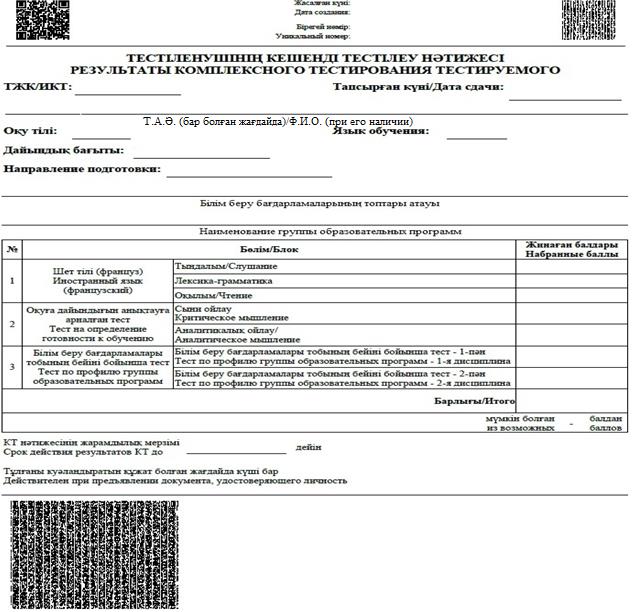  Результат комплексного тестирования тестируемого для магистратуры с английским языком обучения
      Сноска. Форма - в редакции приказа Министра образования и науки РК от 02.09.2020 № 380 (вводится в действие после дня его первого официального опубликования).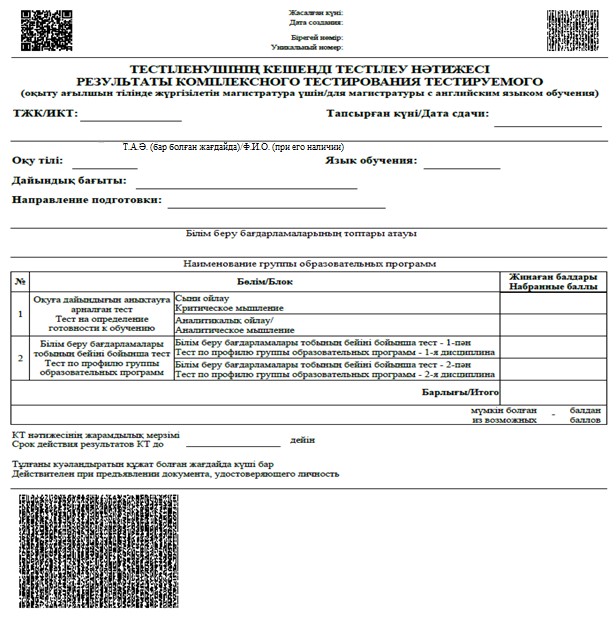               Заявление для участия в конкурсе на присуждение образовательного
       гранта (послевузовское образование) через информационную систему
      Сноска. Приложение 19 - в редакции приказа Министра науки и высшего образования РК от 29.05.2023 № 232 (вводится в действие после дня его первого официального опубликования).
      Примечание:ЖСН – жеке сәйкестендіру номері;ИИН – индивидуальный идентификационный номер;ЖЖОКБҰ - жоғары және (немесе) жоғары оқу орнынан кейінгі білім беру ұйымдары;ОВПО - организации высшего и (или) послевузовского образования. Заявление для участия в конкурсе на присуждение образовательного гранта (послевузовское образование)
      Сноска. Форма - в редакции приказа Министра образования и науки РК от 02.09.2020 № 380 (вводится в действие после дня его первого официального опубликования).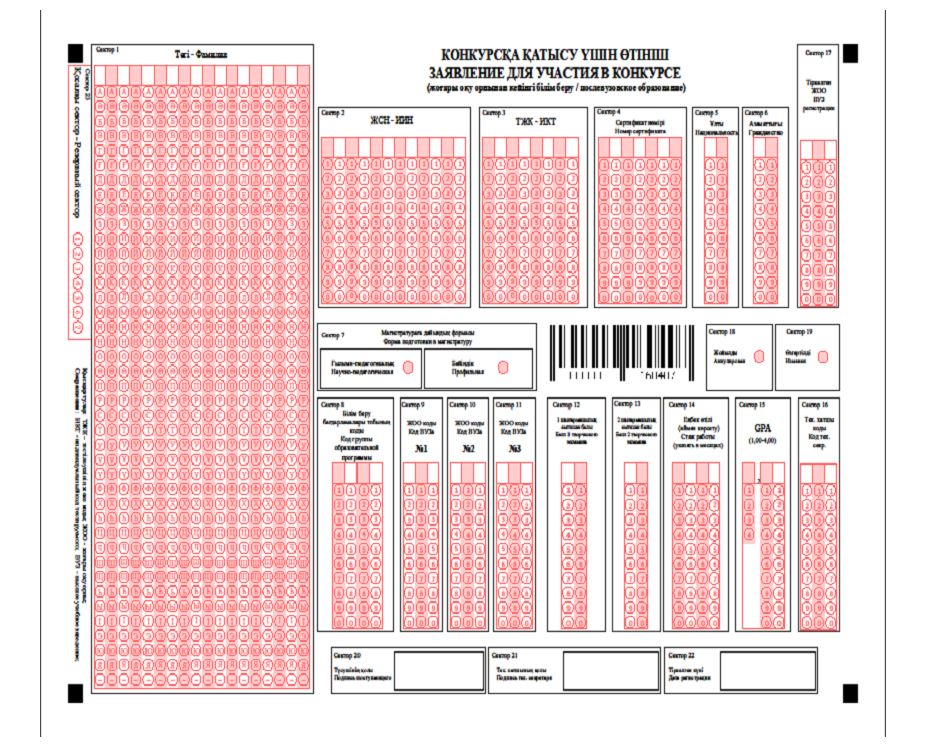               Свидетельство о присуждении образовательного гранта по группам
             образовательных программ послевузовского образования
      Сноска. Приложение 21 - в редакции приказа Министра науки и высшего образования РК от 29.05.2023 № 232 (вводится в действие после дня его первого официального опубликования).                                      Куәлік
                               Свидетельство
      Примечание:ТАӘ - тегі, аты, әкесінің аты;ФИО - фамилия, имя, отчество;ЖСН – жеке сәйкестендіру номері;ИИН – индивидуальный идентификационный номер;ТЖК - тестіленушінің жеке коды;ИКТ - индивидуальный код тестируемого;ББТ – білім беру бағдарламалар тобы;ГОП – группа образовательных программ;ЖЖОКБҰ - жоғары және (немесе) жоғары оқу орнынан кейінгі білім беру ұйымдары;ОВПО - организации высшего и (или) послевузовского образования. Результат комплексного тестирования тестируемого для групп образовательных программ, требующих творческой подготовки
      Сноска. Форма - в редакции приказа Министра образования и науки РК от 02.09.2020 № 380 (вводится в действие после дня его первого официального опубликования).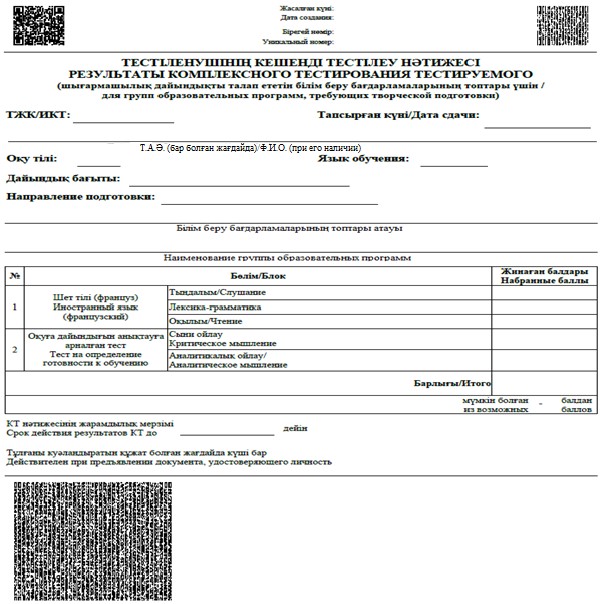  Результат комплексного тестирования тестируемого для групп образовательных программ, требующих знания арабского языка
      Сноска. Форма - в редакции приказа Министра образования и науки РК от 02.09.2020 № 380 (вводится в действие после дня его первого официального опубликования).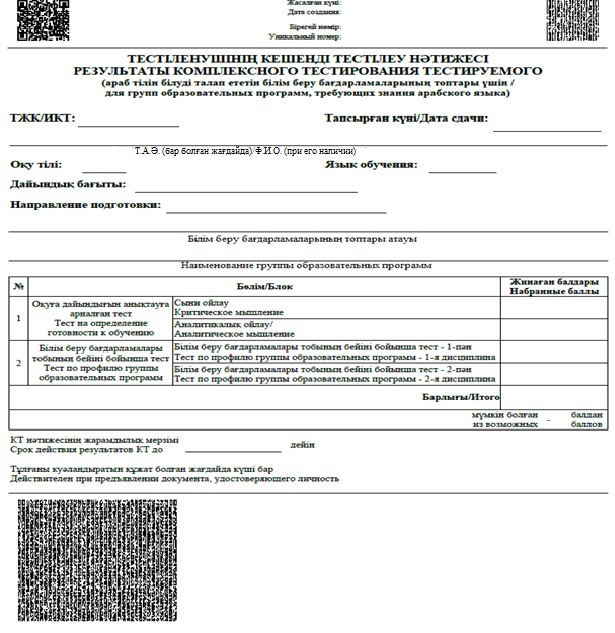  Результат вступительного экзамена по иностранному языку тестируемого
      Сноска. Форма - в редакции приказа Министра образования и науки РК от 02.09.2020 № 380 (вводится в действие после дня его первого официального опубликования).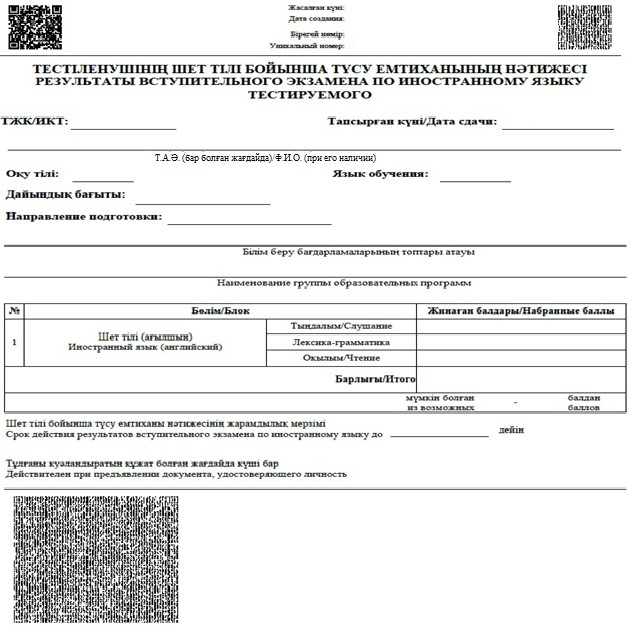  Результат единого национального тестирования тестируемого, выданный выпускнику АОО "НИШ", где баллы внешнего оценивания результатов обучения переведены в баллы единого национального тестирования
      Сноска. Форма - в редакции приказа Министра образования и науки РК от 02.09.2020 № 380 (вводится в действие после дня его первого официального опубликования).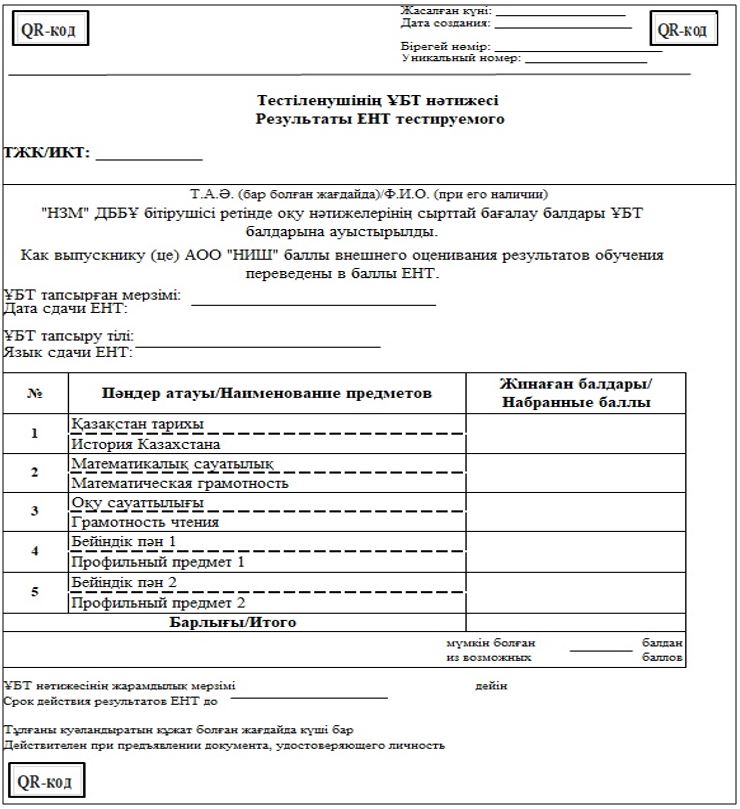               Заявление для участия во вступительном экзамене в докторантуру
      Сноска. Приказ дополнен приложением 26 в соответствии с приказом Министра науки и высшего образования РК от 29.05.2023 № 232 (вводится в действие после дня его первого официального опубликования).
      Примечание:ИИН – индивидуальный идентификационный номер;ОВПО - организации высшего и (или) послевузовского образования.              Результат единого национального тестирования тестируемого,
             полученного при конвертации баллов международного сертификата
                   в баллы единого национального тестирования
      Сноска. Приказ дополнен приложением 27 в соответствии с приказом Министра науки и высшего образования РК от 29.05.2023 № 232 (вводится в действие после дня его первого официального опубликования).                          Тестіленушінің ҰБТ нәтижесі 
                         Результаты ЕНТ тестируемого
      ЖСН/ИИН: ___________________________
      ТЖК/ИКТ: ________________________
      Примечание:ҰБТ – ұлттық бірыңғай тестілеу;ЕНТ – единое национальное тестирование;ЖСН – жеке сәйкестендіру номері;ИИН – индивидуальный идентификационный номер;ТЖК - тестіленушінің жеке коды;ИКТ - индивидуальный код тестируемого;ТАӘ - тегі, аты, әкесінің аты; ФИО - фамилия, имя, отчество.                    РЕЗУЛЬТАТЫ ВСТУПИТЕЛЬНОГО ЭКЗАМЕНА
                         ПОСТУПАЮЩЕГО В ДОКТОРАНТУРУ
      Сноска. Приказ дополнен приложением 28 в соответствии с приказом Министра науки и высшего образования РК от 29.05.2023 № 232 (вводится в действие после дня его первого официального опубликования).
      ЖСН/ИИН: ____________
      ТЖК/ИКТ: ____________                         Тапсырған күні/Дата сдачи: ____________
      ____________________________________________________________________________                   (Т.А.Ә. бар болған жағдайда/Ф.И.О. при его наличии)Тапсыру тілі: ________                                Язык сдачи: ___________________________________________________________________________________                   Білім беру бағдарламалары тобының атауы___________________________________________________________________________                    Наименование группы образовательных программ___________________________________________________________________________       Жоғары және (немесе) жоғары оқу орнынан кейінгі білім беру бағдарламаларын іске                         асыратын білім беру ұйымының атауы___________________________________________________________________________Наименование организации образования, реализующие образовательные программы                   высшего и (или) послевузовского образования
      Тұлғаны куәландыратын құжат болған жағдайда күші барДействителен при предъявлении документа, удостоверящего личностьПримечание:ЖСН – жеке сәйкестендіру номері;ИИН – индивидуальный идентификационный номер;ТЖК - тестіленушінің жеке коды;ИКТ - индивидуальный код тестируемого;ТАӘ - тегі, аты, әкесінің аты;ФИО - фамилия, имя, отчество.
					© 2012. РГП на ПХВ «Институт законодательства и правовой информации Республики Казахстан» Министерства юстиции Республики Казахстан
				
И.о. МинистраПриложение 1
к приказу и.о. Министра
образования и науки
Республики Казахстан
от 23 октября 2007 года № 502ФормаПриложение 2
к приказу и.о. Министра
образования и науки
Республики Казахстан
от 23 октября 2007 года № 502Форма
№ п/п
Пәндердің тауы /Courses/Наименование дисциплины
Кредит саны /Credit hours/ Количество кредитов
Баға/Grade/Оценка
Баға/Grade/Оценка
Баға/Grade/Оценка
Баға/Grade/Оценка
№ п/п
Пәндердің тауы /Courses/Наименование дисциплины
Кредит саны /Credit hours/ Количество кредитов
Сандық эквивалент бойынша/By digital equivalent/ По цифровому эквиваленту
Әріптік жүйе бойынша /According to the letter system/ По буквенной системе
Балдық жүйе бойынша / In the score system /По бальной системе
Дәстүрлі жүйе бойынша/ Grafe in the traditional system/По традиционной системе
1
2
3
4
5
6
7
Кәсіптік практикалардың түрлері/ The form of professional practice/виды профессиональ- ных практик
Практика өту кезеңі/the period of of practice/ Период прохождения практики
Кредит саны/ Credit hours/ Количе- ство кредитов
Баға/ Grade /Оценка
Баға/ Grade /Оценка
Баға/ Grade /Оценка
Баға/ Grade /Оценка
Кәсіптік практикалардың түрлері/ The form of professional practice/виды профессиональ- ных практик
Практика өту кезеңі/the period of of practice/ Период прохождения практики
Кредит саны/ Credit hours/ Количе- ство кредитов
Сандық эквивалент бойынша/By digital equivalent/ По цифровому эквиваленту
Әріптік жүйе бойынша /According to the letter system/ По буквенной системе
Балдық жүйе бойынша / In the score system /По бальной системе
Дәстүрлі жүйе бойынша/ Grafe in the traditional system/По традиционной системе
Мемлекеттік емтиханды тапсырды/ State examination was passed on /Сдал государственные экзамены
Мемлекеттік аттестаттау және (немесе) Аттестаттау комиссиясының хаттамасының күні және нөмірі /The date and the number of the report of State Attestation Commission and (or) Attestation Commission /Дата и номер протокола Государственной аттестационной и (или) Аттестационной комиссии
Баға/ Grade /Оценка
Баға/ Grade /Оценка
Баға/ Grade /Оценка
Баға/ Grade /Оценка
Мемлекеттік емтиханды тапсырды/ State examination was passed on /Сдал государственные экзамены
Мемлекеттік аттестаттау және (немесе) Аттестаттау комиссиясының хаттамасының күні және нөмірі /The date and the number of the report of State Attestation Commission and (or) Attestation Commission /Дата и номер протокола Государственной аттестационной и (или) Аттестационной комиссии
Сандық эквивалент бойынша/By digital equivalent/ По цифровому эквиваленту
Әріптік жүйе бойынша /According to the letter system/ По буквенной системе
Балдық жүйе бойынша / In the score system /По бальной системе
Дәстүрлі жүйе бойынша/ Grafe in the traditional system/По традиционной системе
Мамандығы және (немесе) білім беру бағдарламасы бойынша/ On the specialty and (or) educational program /По специальности и (или) образовательной программе
Пәндер бойынша/ On subjects/ По дисциплинам:
Дипломдық жұмыстың тақырыбы/ Thesis theme//Тема дипломной работы
Мемлекеттік аттестаттау және (немесе) Аттестаттау комиссиясының хаттамасының күні және нөмірі /The date and the number of the report of State Attestation Commission and (or) Attestation Commission /Дата и номер протокола Государственной аттестационной и (или) Аттестационной комиссии
Кредит саны/ Credit hours/ Количество кредитов
Баға/ Grade /Оценка
Баға/ Grade /Оценка
Баға/ Grade /Оценка
Баға/ Grade /Оценка
Дипломдық жұмыстың тақырыбы/ Thesis theme//Тема дипломной работы
Мемлекеттік аттестаттау және (немесе) Аттестаттау комиссиясының хаттамасының күні және нөмірі /The date and the number of the report of State Attestation Commission and (or) Attestation Commission /Дата и номер протокола Государственной аттестационной и (или) Аттестационной комиссии
Кредит саны/ Credit hours/ Количество кредитов
Сандық эквивалент бойынша/By digital equivalent/ По цифровому эквиваленту
Әріптік жүйе бойынша /According to the letter system/ По буквенной системе
Балдық жүйе бойынша / In the score system /По бальной системе
Дәстүрлі жүйе бойынша/ Grafe in the traditional system/По традиционной системеПриложение 3
к приказу и.о. Министра
образования и науки
Республики Казахстан
от 23 октября 2007 года № 502Приложение 4
к приказу и.о. Министра
образования и науки
Республики Казахстан
от 23 октября 2007 года № 502Приложение 5
к приказу и.о. Министра
образования и науки
Республики Казахстан
от 23 октября 2007 года № 502Форма Приложение 6
к приказу и.о. Министра
образования и науки
Республики Казахстан
от 23 октября 2007 года № 502ФормаПриложение 7
к приказу и.о. Министра
образования и науки
Республики Казахстан
от 23 октября 2007 года № 502ФормаПриложение 8 к приказу
и.о. Министра образования и науки
Республики Казахстан
от 23 октября 2007 года № 502Форма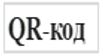 
Жасалған күні: _________________
Жасалған күні: _________________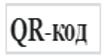 
Дата создания: _______________
Бірегей нөмір: ________________
Уникальный номер: ________________
____________________________________________________________________________________________
____________________________________________________________________________________________
____________________________________________________________________________________________
____________________________________________________________________________________________
____________________________________________________________________________________________
____________________________________________________________________________________________
____________________________________________________________________________________________
____________________________________________________________________________________________
____________________________________________________________________________________________
____________________________________________________________________________________________
ТЖК/ИКТ: ____________
ТЖК/ИКТ: ____________
ТЖК/ИКТ: ____________
ТЖК/ИКТ: ____________
Т.А.Ә. бар болған жағдайда/Ф.И.О. при его наличии
Т.А.Ә. бар болған жағдайда/Ф.И.О. при его наличии
Т.А.Ә. бар болған жағдайда/Ф.И.О. при его наличии
Т.А.Ә. бар болған жағдайда/Ф.И.О. при его наличии
Т.А.Ә. бар болған жағдайда/Ф.И.О. при его наличии
Т.А.Ә. бар болған жағдайда/Ф.И.О. при его наличии
Т.А.Ә. бар болған жағдайда/Ф.И.О. при его наличии
Т.А.Ә. бар болған жағдайда/Ф.И.О. при его наличии
Т.А.Ә. бар болған жағдайда/Ф.И.О. при его наличии
Т.А.Ә. бар болған жағдайда/Ф.И.О. при его наличии
ҰБТ тапсырған мерзімі:
ҰБТ тапсырған мерзімі:
ҰБТ тапсырған мерзімі:
ҰБТ тапсырған мерзімі:
ҰБТ тапсырған мерзімі:
ҰБТ тапсырған мерзімі:
ҰБТ тапсырған мерзімі:
Дата сдачи ЕНТ: _____________________________________
Дата сдачи ЕНТ: _____________________________________
ҰБТ тапсыру тілі: 
ҰБТ тапсыру тілі: 
ҰБТ тапсыру тілі: 
Язык сдачи ЕНТ: _____________________________________
Язык сдачи ЕНТ: _____________________________________
№

Пәндер атауы/Наименование предметов

Жинаған балдары/ Набранные баллы

1
Қазақстан тарихы
- - - - - - - - - - - - - - - - - - - - - - - - - - - -
Қазақстан тарихы
- - - - - - - - - - - - - - - - - - - - - - - - - - - -
Қазақстан тарихы
- - - - - - - - - - - - - - - - - - - - - - - - - - - -
Қазақстан тарихы
- - - - - - - - - - - - - - - - - - - - - - - - - - - -
Қазақстан тарихы
- - - - - - - - - - - - - - - - - - - - - - - - - - - -
Қазақстан тарихы
- - - - - - - - - - - - - - - - - - - - - - - - - - - -
1
История Казахстана
История Казахстана
История Казахстана
История Казахстана
История Казахстана
История Казахстана
2
Математикалық сауатылық
- - - - - - - - - - - - - - - - - - - - - - - - - - - -
Математикалық сауатылық
- - - - - - - - - - - - - - - - - - - - - - - - - - - -
Математикалық сауатылық
- - - - - - - - - - - - - - - - - - - - - - - - - - - -
Математикалық сауатылық
- - - - - - - - - - - - - - - - - - - - - - - - - - - -
Математикалық сауатылық
- - - - - - - - - - - - - - - - - - - - - - - - - - - -
Математикалық сауатылық
- - - - - - - - - - - - - - - - - - - - - - - - - - - -
2
Математическая грамотность
Математическая грамотность
Математическая грамотность
Математическая грамотность
Математическая грамотность
Математическая грамотность
3
Оқу сауаттылығы
- - - - - - - - - - - - - - - - - - - - - - - - - - - -
Оқу сауаттылығы
- - - - - - - - - - - - - - - - - - - - - - - - - - - -
Оқу сауаттылығы
- - - - - - - - - - - - - - - - - - - - - - - - - - - -
Оқу сауаттылығы
- - - - - - - - - - - - - - - - - - - - - - - - - - - -
Оқу сауаттылығы
- - - - - - - - - - - - - - - - - - - - - - - - - - - -
Оқу сауаттылығы
- - - - - - - - - - - - - - - - - - - - - - - - - - - -
3
Грамотность чтения
Грамотность чтения
Грамотность чтения
Грамотность чтения
Грамотность чтения
Грамотность чтения
4
Бейіндік пән 1
Бейіндік пән 1
Бейіндік пән 1
Бейіндік пән 1
Бейіндік пән 1
Бейіндік пән 1
4
Профильный предмет 1
Профильный предмет 1
Профильный предмет 1
Профильный предмет 1
Профильный предмет 1
Профильный предмет 1
5
Бейіндік пән 2
Бейіндік пән 2
Бейіндік пән 2
Бейіндік пән 2
Бейіндік пән 2
Бейіндік пән 2
5
Профильный предмет 2
Профильный предмет 2
Профильный предмет 2
Профильный предмет 2
Профильный предмет 2
Профильный предмет 2
Барлығы/Итого

Білім беру гранттарын беру конкурсына қатысу үшін жарамсыз Не действителен для участия в конкурсе по присуждению образовательных грантов
ҰБТ нәтижесінің жарамдылық мерзімі _________________________ дейін Срок действия результатов ЕНТ до
Тұлғаны куәландыратын құжат болған жағдайда күші бар Действителен при предъявлении документа, удостоверяющего личность
Білім беру гранттарын беру конкурсына қатысу үшін жарамсыз Не действителен для участия в конкурсе по присуждению образовательных грантов
ҰБТ нәтижесінің жарамдылық мерзімі _________________________ дейін Срок действия результатов ЕНТ до
Тұлғаны куәландыратын құжат болған жағдайда күші бар Действителен при предъявлении документа, удостоверяющего личность
Білім беру гранттарын беру конкурсына қатысу үшін жарамсыз Не действителен для участия в конкурсе по присуждению образовательных грантов
ҰБТ нәтижесінің жарамдылық мерзімі _________________________ дейін Срок действия результатов ЕНТ до
Тұлғаны куәландыратын құжат болған жағдайда күші бар Действителен при предъявлении документа, удостоверяющего личность
Білім беру гранттарын беру конкурсына қатысу үшін жарамсыз Не действителен для участия в конкурсе по присуждению образовательных грантов
ҰБТ нәтижесінің жарамдылық мерзімі _________________________ дейін Срок действия результатов ЕНТ до
Тұлғаны куәландыратын құжат болған жағдайда күші бар Действителен при предъявлении документа, удостоверяющего личность
Білім беру гранттарын беру конкурсына қатысу үшін жарамсыз Не действителен для участия в конкурсе по присуждению образовательных грантов
ҰБТ нәтижесінің жарамдылық мерзімі _________________________ дейін Срок действия результатов ЕНТ до
Тұлғаны куәландыратын құжат болған жағдайда күші бар Действителен при предъявлении документа, удостоверяющего личность
Білім беру гранттарын беру конкурсына қатысу үшін жарамсыз Не действителен для участия в конкурсе по присуждению образовательных грантов
ҰБТ нәтижесінің жарамдылық мерзімі _________________________ дейін Срок действия результатов ЕНТ до
Тұлғаны куәландыратын құжат болған жағдайда күші бар Действителен при предъявлении документа, удостоверяющего личность
Білім беру гранттарын беру конкурсына қатысу үшін жарамсыз Не действителен для участия в конкурсе по присуждению образовательных грантов
ҰБТ нәтижесінің жарамдылық мерзімі _________________________ дейін Срок действия результатов ЕНТ до
Тұлғаны куәландыратын құжат болған жағдайда күші бар Действителен при предъявлении документа, удостоверяющего личность
Білім беру гранттарын беру конкурсына қатысу үшін жарамсыз Не действителен для участия в конкурсе по присуждению образовательных грантов
ҰБТ нәтижесінің жарамдылық мерзімі _________________________ дейін Срок действия результатов ЕНТ до
Тұлғаны куәландыратын құжат болған жағдайда күші бар Действителен при предъявлении документа, удостоверяющего личность
Білім беру гранттарын беру конкурсына қатысу үшін жарамсыз Не действителен для участия в конкурсе по присуждению образовательных грантов
ҰБТ нәтижесінің жарамдылық мерзімі _________________________ дейін Срок действия результатов ЕНТ до
Тұлғаны куәландыратын құжат болған жағдайда күші бар Действителен при предъявлении документа, удостоверяющего личность
Білім беру гранттарын беру конкурсына қатысу үшін жарамсыз Не действителен для участия в конкурсе по присуждению образовательных грантов
ҰБТ нәтижесінің жарамдылық мерзімі _________________________ дейін Срок действия результатов ЕНТ до
Тұлғаны куәландыратын құжат болған жағдайда күші бар Действителен при предъявлении документа, удостоверяющего личность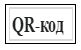 Приложение 9 к приказу
и.о. Министра образования
и науки Республики Казахстан
от 23 октября 2007 года № 502Форма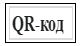 
Жасалған күні: _________________
Дата создания:
Бірегей нөмір:
Уникальный номер: _______________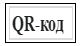 
ҚАЗАҚСТАН РЕСПУБЛИКАСЫ
ҒЫЛЫМ ЖӘНЕ ЖОҒАРЫ БІЛІМ
МИНИСТРЛІГІ
МИНИСТЕРСТВО НАУКИ И ВЫСШЕГО
ОБРАЗОВАНИЯ РЕСПУБЛИКИ КАЗАХСТАН
МИНИСТЕРСТВО НАУКИ И ВЫСШЕГО
ОБРАЗОВАНИЯ РЕСПУБЛИКИ КАЗАХСТАН
МИНИСТЕРСТВО НАУКИ И ВЫСШЕГО
ОБРАЗОВАНИЯ РЕСПУБЛИКИ КАЗАХСТАН
Т.А.Ә. бар болған жағдайда/Ф.И.О. при его наличии

ЖСН/ИИН __________________________
ТЖК/ИКТ __________________________
Қазақстан Республикасы ғылым және жоғары білім министрінің 20__ жылғы__ _____________№____ бұйрығы негізінде 
на основании приказа Министра науки и высшего образования Республики Казахстан от ___ _____________ 20__ года №____ является обладателем образовательного гранта по группе образовательных программ высшего образования 
на основании приказа Министра науки и высшего образования Республики Казахстан от ___ _____________ 20__ года №____ является обладателем образовательного гранта по группе образовательных программ высшего образования 
на основании приказа Министра науки и высшего образования Республики Казахстан от ___ _____________ 20__ года №____ является обладателем образовательного гранта по группе образовательных программ высшего образования 
на основании приказа Министра науки и высшего образования Республики Казахстан от ___ _____________ 20__ года №____ является обладателем образовательного гранта по группе образовательных программ высшего образования 
ББТ коды мен атауы _____________________________
код и наименование ГОП _________________________________
код и наименование ГОП _________________________________
код и наименование ГОП _________________________________
ЖЖОКБҰ атауы _________________________________
наименование ОВПО _________________________________
наименование ОВПО _________________________________
наименование ОВПО _________________________________
жоғары білімнің білім беру бағдарламалары тобы бойынша білім грантының иегері болып табылады
қысқартылған оқу мерзімі (қажет болған жағдайда)
сокращенный срок обучения (при его необходимости)
сокращенный срок обучения (при его необходимости)
сокращенный срок обучения (при его необходимости)
сокращенный срок обучения (при его необходимости)
Квота түрі (бар болған жағдайда)
Вид квоты (при его наличии)
Вид квоты (при его наличии)
Вид квоты (при его наличии)
Вид квоты (при его наличии)
Қазақстан Республикасының "Білім туралы" Заңының 47-бабы 17-тармағына сәйкес мемлекеттік білім беру тапсырысы негізінде білім алған Қазақстан Республикасының азаматтары Қазақстан Республикасы Үкіметімен белгіленген тәртіпте жұмыспен өтеуге міндетті
В соответствии с пунктом 17 статьи 47 Закона Республики Казахстан "Об образовании", граждане Республики Казахстан, обучившиеся на основе государственного образовательного заказа, обязаны отработать в порядке, определяемом Правительством Республики Казахстан 
В соответствии с пунктом 17 статьи 47 Закона Республики Казахстан "Об образовании", граждане Республики Казахстан, обучившиеся на основе государственного образовательного заказа, обязаны отработать в порядке, определяемом Правительством Республики Казахстан 
В соответствии с пунктом 17 статьи 47 Закона Республики Казахстан "Об образовании", граждане Республики Казахстан, обучившиеся на основе государственного образовательного заказа, обязаны отработать в порядке, определяемом Правительством Республики Казахстан 
ТҰЛҒАНЫ КУӘЛАНДЫРАТЫН ҚҰЖАТ БОЛҒАН ЖАҒДАЙДА КҮШІ БАР.
ЖАРАМДЫЛЫҒЫ: БАРЛЫҚ ОҚУ МЕРЗІМІ.
ДЕЙСТВИТЕЛЬНО ПРИ ПРЕДЪЯВЛЕНИИ ДОКУМЕНТА, УДОСТОВЕРЯЮЩЕГО ЛИЧНОСТЬ.
СРОК ДЕЙСТВИЯ: НА ПЕРИОД ОБУЧЕНИЯ
ТҰЛҒАНЫ КУӘЛАНДЫРАТЫН ҚҰЖАТ БОЛҒАН ЖАҒДАЙДА КҮШІ БАР.
ЖАРАМДЫЛЫҒЫ: БАРЛЫҚ ОҚУ МЕРЗІМІ.
ДЕЙСТВИТЕЛЬНО ПРИ ПРЕДЪЯВЛЕНИИ ДОКУМЕНТА, УДОСТОВЕРЯЮЩЕГО ЛИЧНОСТЬ.
СРОК ДЕЙСТВИЯ: НА ПЕРИОД ОБУЧЕНИЯ
ТҰЛҒАНЫ КУӘЛАНДЫРАТЫН ҚҰЖАТ БОЛҒАН ЖАҒДАЙДА КҮШІ БАР.
ЖАРАМДЫЛЫҒЫ: БАРЛЫҚ ОҚУ МЕРЗІМІ.
ДЕЙСТВИТЕЛЬНО ПРИ ПРЕДЪЯВЛЕНИИ ДОКУМЕНТА, УДОСТОВЕРЯЮЩЕГО ЛИЧНОСТЬ.
СРОК ДЕЙСТВИЯ: НА ПЕРИОД ОБУЧЕНИЯ
ТҰЛҒАНЫ КУӘЛАНДЫРАТЫН ҚҰЖАТ БОЛҒАН ЖАҒДАЙДА КҮШІ БАР.
ЖАРАМДЫЛЫҒЫ: БАРЛЫҚ ОҚУ МЕРЗІМІ.
ДЕЙСТВИТЕЛЬНО ПРИ ПРЕДЪЯВЛЕНИИ ДОКУМЕНТА, УДОСТОВЕРЯЮЩЕГО ЛИЧНОСТЬ.
СРОК ДЕЙСТВИЯ: НА ПЕРИОД ОБУЧЕНИЯ
ТҰЛҒАНЫ КУӘЛАНДЫРАТЫН ҚҰЖАТ БОЛҒАН ЖАҒДАЙДА КҮШІ БАР.
ЖАРАМДЫЛЫҒЫ: БАРЛЫҚ ОҚУ МЕРЗІМІ.
ДЕЙСТВИТЕЛЬНО ПРИ ПРЕДЪЯВЛЕНИИ ДОКУМЕНТА, УДОСТОВЕРЯЮЩЕГО ЛИЧНОСТЬ.
СРОК ДЕЙСТВИЯ: НА ПЕРИОД ОБУЧЕНИЯ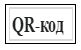 Приложение 10 к приказу
и.о. Министра образования и науки
Республики Казахстан
от 23 октября 2007 года № 502ФормаПриложение 11
к приказу и.о. Министра
образования и науки
Республики Казахстан
от 23 октября 2007 года № 502ФормаПриложение 12
к приказу и.о. Министра
образования и науки
Республики Казахстан
от 23 октября 2007 года № 502Приложение 13 к приказу
и.о. Министра образования и науки
Республики Казахстан
от 23 октября 2007 года № 502Форма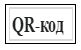 
Жасалған күні: _____________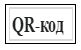 
Дата создания: __________________
Дата создания: __________________
Бірегей нөмір: ______________________
Бірегей нөмір: ______________________
Уникальный номер: ________________
Уникальный номер: ________________
ТЖК/ИКТ:________________
ТЖК/ИКТ:________________
ТЖК/ИКТ:________________
ТЖК/ИКТ:________________
ТЖК/ИКТ:________________
ТЖК/ИКТ:________________
ТЖК/ИКТ:________________
ТЖК/ИКТ:________________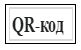 
Т.А.Ә. бар болған жағдайда/Ф.И.О. при его наличии

ҰБТ тапсырған мерзімі:
Дата сдачи ЕНТ:
ҰБТ тапсырған мерзімі:
Дата сдачи ЕНТ:
ҰБТ тапсырған мерзімі:
Дата сдачи ЕНТ:
ҰБТ тапсырған мерзімі:
Дата сдачи ЕНТ:
ҰБТ тапсырған мерзімі:
Дата сдачи ЕНТ:
ҰБТ тапсырған мерзімі:
Дата сдачи ЕНТ:
ҰБТ тапсырған мерзімі:
Дата сдачи ЕНТ:
ҰБТ тапсыру тілі: 
Язык сдачи ЕНТ:
ҰБТ тапсыру тілі: 
Язык сдачи ЕНТ:
ҰБТ тапсыру тілі: 
Язык сдачи ЕНТ:
ҰБТ тапсыру тілі: 
Язык сдачи ЕНТ:
ҰБТ тапсыру тілі: 
Язык сдачи ЕНТ:
ҰБТ тапсыру тілі: 
Язык сдачи ЕНТ:
ҰБТ тапсыру тілі: 
Язык сдачи ЕНТ:
ҰБТ тапсыру тілі: 
Язык сдачи ЕНТ:
ҰБТ тапсыру тілі: 
Язык сдачи ЕНТ:
ҰБТ тапсыру тілі: 
Язык сдачи ЕНТ:
ҰБТ тапсыру тілі: 
Язык сдачи ЕНТ:
№

Пәндер атауы/Наименование предметов

Жинаған балдары/ Набранные баллы

1
Жалпы кәсіптік пән
- - - - - - - - - - - - - - - - - - - - - - - - - - - - - - - - - - - - -
Жалпы кәсіптік пән
- - - - - - - - - - - - - - - - - - - - - - - - - - - - - - - - - - - - -
Жалпы кәсіптік пән
- - - - - - - - - - - - - - - - - - - - - - - - - - - - - - - - - - - - -
Жалпы кәсіптік пән
- - - - - - - - - - - - - - - - - - - - - - - - - - - - - - - - - - - - -
Жалпы кәсіптік пән
- - - - - - - - - - - - - - - - - - - - - - - - - - - - - - - - - - - - -
Жалпы кәсіптік пән
- - - - - - - - - - - - - - - - - - - - - - - - - - - - - - - - - - - - -
1
Общепрофессиональная дисциплина
Общепрофессиональная дисциплина
Общепрофессиональная дисциплина
Общепрофессиональная дисциплина
Общепрофессиональная дисциплина
Общепрофессиональная дисциплина
2
Арнайы пән
- - - - - - - - - - - - - - - - - - - - - - - - - - - - - - - - - - - - -
Арнайы пән
- - - - - - - - - - - - - - - - - - - - - - - - - - - - - - - - - - - - -
Арнайы пән
- - - - - - - - - - - - - - - - - - - - - - - - - - - - - - - - - - - - -
Арнайы пән
- - - - - - - - - - - - - - - - - - - - - - - - - - - - - - - - - - - - -
Арнайы пән
- - - - - - - - - - - - - - - - - - - - - - - - - - - - - - - - - - - - -
Арнайы пән
- - - - - - - - - - - - - - - - - - - - - - - - - - - - - - - - - - - - -
2
Специальная дисциплина
Специальная дисциплина
Специальная дисциплина
Специальная дисциплина
Специальная дисциплина
Специальная дисциплина
Барлығы/Итого

ҰБТ нәтижесінің жарамдылық мерзімі _____ дейінСрок действия результатов ЕНТ доТұлғаны куәландыратын құжат болған жағдайда күші барДействителен при предъявлении документа, удостоверяющего личность
ҰБТ нәтижесінің жарамдылық мерзімі _____ дейінСрок действия результатов ЕНТ доТұлғаны куәландыратын құжат болған жағдайда күші барДействителен при предъявлении документа, удостоверяющего личность
ҰБТ нәтижесінің жарамдылық мерзімі _____ дейінСрок действия результатов ЕНТ доТұлғаны куәландыратын құжат болған жағдайда күші барДействителен при предъявлении документа, удостоверяющего личность
ҰБТ нәтижесінің жарамдылық мерзімі _____ дейінСрок действия результатов ЕНТ доТұлғаны куәландыратын құжат болған жағдайда күші барДействителен при предъявлении документа, удостоверяющего личность
ҰБТ нәтижесінің жарамдылық мерзімі _____ дейінСрок действия результатов ЕНТ доТұлғаны куәландыратын құжат болған жағдайда күші барДействителен при предъявлении документа, удостоверяющего личность
ҰБТ нәтижесінің жарамдылық мерзімі _____ дейінСрок действия результатов ЕНТ доТұлғаны куәландыратын құжат болған жағдайда күші барДействителен при предъявлении документа, удостоверяющего личность
ҰБТ нәтижесінің жарамдылық мерзімі _____ дейінСрок действия результатов ЕНТ доТұлғаны куәландыратын құжат болған жағдайда күші барДействителен при предъявлении документа, удостоверяющего личность
ҰБТ нәтижесінің жарамдылық мерзімі _____ дейінСрок действия результатов ЕНТ доТұлғаны куәландыратын құжат болған жағдайда күші барДействителен при предъявлении документа, удостоверяющего личность
ҰБТ нәтижесінің жарамдылық мерзімі _____ дейінСрок действия результатов ЕНТ доТұлғаны куәландыратын құжат болған жағдайда күші барДействителен при предъявлении документа, удостоверяющего личность
ҰБТ нәтижесінің жарамдылық мерзімі _____ дейінСрок действия результатов ЕНТ доТұлғаны куәландыратын құжат болған жағдайда күші барДействителен при предъявлении документа, удостоверяющего личность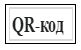 Приложение 14 к приказу
и.о. Министра образования и науки
Республики Казахстан
от 23 октября 2007 года № 502Форма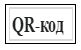 
Жасалған күні: _________________
Жасалған күні: _________________
Жасалған күні: _________________
Дата создания: __________________
Дата создания: __________________
Дата создания: __________________
Бірегей нөмір: ______________________
Бірегей нөмір: ______________________
Бірегей нөмір: ______________________
Бірегей нөмір: ______________________
Уникальный номер: ________________
Уникальный номер: ________________
Уникальный номер: ________________
ТЖК/ИКТ: ____________
ТЖК/ИКТ: ____________
ТЖК/ИКТ: ____________
ТЖК/ИКТ: ____________
Т.А.Ә. бар болған жағдайда/Ф.И.О. при его наличии

ҰБТ тапсырған мерзімі: _______________________
ҰБТ тапсырған мерзімі: _______________________
ҰБТ тапсырған мерзімі: _______________________
ҰБТ тапсырған мерзімі: _______________________
ҰБТ тапсырған мерзімі: _______________________
Дата сдачи ЕНТ:
Дата сдачи ЕНТ:
Дата сдачи ЕНТ:
Дата сдачи ЕНТ:
Дата сдачи ЕНТ:
Дата сдачи ЕНТ:
Дата сдачи ЕНТ:
ҰБТ тапсыру тілі: _______________________
ҰБТ тапсыру тілі: _______________________
ҰБТ тапсыру тілі: _______________________
ҰБТ тапсыру тілі: _______________________
ҰБТ тапсыру тілі: _______________________
ҰБТ тапсыру тілі: _______________________
ҰБТ тапсыру тілі: _______________________
ҰБТ тапсыру тілі: _______________________
Язык сдачи ЕНТ: 
Язык сдачи ЕНТ: 
Язык сдачи ЕНТ: 
Язык сдачи ЕНТ: 
Язык сдачи ЕНТ: 
Язык сдачи ЕНТ: 
Язык сдачи ЕНТ: 
№

Пәндер атауы/Наименование предметов

Жинаған балдары/ Набранные баллы

1

Қазақстан тарихы
- - - - - - - - - - - - - - - - - - - - - - - - - - - - - - - - - -
Қазақстан тарихы
- - - - - - - - - - - - - - - - - - - - - - - - - - - - - - - - - -
Қазақстан тарихы
- - - - - - - - - - - - - - - - - - - - - - - - - - - - - - - - - -
Қазақстан тарихы
- - - - - - - - - - - - - - - - - - - - - - - - - - - - - - - - - -
Қазақстан тарихы
- - - - - - - - - - - - - - - - - - - - - - - - - - - - - - - - - -
Қазақстан тарихы
- - - - - - - - - - - - - - - - - - - - - - - - - - - - - - - - - -
История Казахстана
История Казахстана
История Казахстана
История Казахстана
История Казахстана
История Казахстана
2

Математикалық сауатылық
- - - - - - - - - - - - - - - - - - - - - - - - - - - - - - - - - -
Математикалық сауатылық
- - - - - - - - - - - - - - - - - - - - - - - - - - - - - - - - - -
Математикалық сауатылық
- - - - - - - - - - - - - - - - - - - - - - - - - - - - - - - - - -
Математикалық сауатылық
- - - - - - - - - - - - - - - - - - - - - - - - - - - - - - - - - -
Математикалық сауатылық
- - - - - - - - - - - - - - - - - - - - - - - - - - - - - - - - - -
Математикалық сауатылық
- - - - - - - - - - - - - - - - - - - - - - - - - - - - - - - - - -
Математическая грамотность
Математическая грамотность
Математическая грамотность
Математическая грамотность
Математическая грамотность
Математическая грамотность
3

Оқу сауаттылығы
- - - - - - - - - - - - - - - - - - - - - - - - - - - - - - - - - -
Оқу сауаттылығы
- - - - - - - - - - - - - - - - - - - - - - - - - - - - - - - - - -
Оқу сауаттылығы
- - - - - - - - - - - - - - - - - - - - - - - - - - - - - - - - - -
Оқу сауаттылығы
- - - - - - - - - - - - - - - - - - - - - - - - - - - - - - - - - -
Оқу сауаттылығы
- - - - - - - - - - - - - - - - - - - - - - - - - - - - - - - - - -
Оқу сауаттылығы
- - - - - - - - - - - - - - - - - - - - - - - - - - - - - - - - - -
Грамотность чтения
Грамотность чтения
Грамотность чтения
Грамотность чтения
Грамотность чтения
Грамотность чтения
4

Бейіндік пән 1
Бейіндік пән 1
Бейіндік пән 1
Бейіндік пән 1
Бейіндік пән 1
Бейіндік пән 1
Профильный предмет 1
Профильный предмет 1
Профильный предмет 1
Профильный предмет 1
Профильный предмет 1
Профильный предмет 1
5

Бейіндік пән 2
Бейіндік пән 2
Бейіндік пән 2
Бейіндік пән 2
Бейіндік пән 2
Бейіндік пән 2
Профильный предмет 2
Профильный предмет 2
Профильный предмет 2
Профильный предмет 2
Профильный предмет 2
Профильный предмет 2
Барлығы/Итого

ҰБТ нәтижесінің жарамдылық мерзімі ________________________ дейінСрок действия результатов ЕНТ до
ҰБТ нәтижесінің жарамдылық мерзімі ________________________ дейінСрок действия результатов ЕНТ до
ҰБТ нәтижесінің жарамдылық мерзімі ________________________ дейінСрок действия результатов ЕНТ до
ҰБТ нәтижесінің жарамдылық мерзімі ________________________ дейінСрок действия результатов ЕНТ до
ҰБТ нәтижесінің жарамдылық мерзімі ________________________ дейінСрок действия результатов ЕНТ до
ҰБТ нәтижесінің жарамдылық мерзімі ________________________ дейінСрок действия результатов ЕНТ до
ҰБТ нәтижесінің жарамдылық мерзімі ________________________ дейінСрок действия результатов ЕНТ до
ҰБТ нәтижесінің жарамдылық мерзімі ________________________ дейінСрок действия результатов ЕНТ до
ҰБТ нәтижесінің жарамдылық мерзімі ________________________ дейінСрок действия результатов ЕНТ до
ҰБТ нәтижесінің жарамдылық мерзімі ________________________ дейінСрок действия результатов ЕНТ до
Тұлғаны куәландыратын құжат болған жағдайда күші барДействителен при предъявлении документа, удостоверяющего личность
Тұлғаны куәландыратын құжат болған жағдайда күші барДействителен при предъявлении документа, удостоверяющего личность
Тұлғаны куәландыратын құжат болған жағдайда күші барДействителен при предъявлении документа, удостоверяющего личность
Тұлғаны куәландыратын құжат болған жағдайда күші барДействителен при предъявлении документа, удостоверяющего личность
Тұлғаны куәландыратын құжат болған жағдайда күші барДействителен при предъявлении документа, удостоверяющего личность
Тұлғаны куәландыратын құжат болған жағдайда күші барДействителен при предъявлении документа, удостоверяющего личность
Тұлғаны куәландыратын құжат болған жағдайда күші барДействителен при предъявлении документа, удостоверяющего личность
Тұлғаны куәландыратын құжат болған жағдайда күші барДействителен при предъявлении документа, удостоверяющего личность
Тұлғаны куәландыратын құжат болған жағдайда күші барДействителен при предъявлении документа, удостоверяющего личность
Тұлғаны куәландыратын құжат болған жағдайда күші барДействителен при предъявлении документа, удостоверяющего личность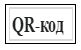 Приложение 15 к приказу
и.о. Министра образования и науки
Республики Казахстан
от 23 октября 2007 года № 502Форма
Жеке деректер / Личные данные
Тегі/Фамилия
Аты/Имя
Әкесінің аты (бар болған жағдайда)/Отчество (при наличии)
ЖСН/ИИН
ТЖК/ИКТ
Ұлттық бірыңғай тестілеу сертификатының нөмірі/Номер сертификата Единого национального тестирования
Ұлттық бірыңғай тестілеу сертификатының нөмірі/Номер сертификата Единого национального тестирования
Жоспарланған оқытуды таңдау / Выбор планируемого обучения

Оқу нысаны/Форма обучения
күндізгі толық/очная полная
күндізгі толық/очная полная
күндізгі толық/очная полная
күндізгі толық/очная полная
күндізгі толық/очная полная
күндізгі толық/очная полная
күндізгі толық/очная полная
күндізгі толық/очная полная
күндізгі толық/очная полная
күндізгі толық/очная полная
күндізгі толық/очная полная
күндізгі толық/очная полная
күндізгі толық/очная полная
күндізгі толық/очная полная
күндізгі толық/очная полная
күндізгі толық/очная полная
күндізгі толық/очная полная
күндізгі толық/очная полная
күндізгі толық/очная полная
күндізгі толық/очная полная
күндізгі толық/очная полная
күндізгі толық/очная полная
күндізгі толық/очная полная
күндізгі қысқартылған/очная сокращенная
күндізгі қысқартылған/очная сокращенная
күндізгі қысқартылған/очная сокращенная
күндізгі қысқартылған/очная сокращенная
күндізгі қысқартылған/очная сокращенная
күндізгі қысқартылған/очная сокращенная
күндізгі қысқартылған/очная сокращенная
күндізгі қысқартылған/очная сокращенная
күндізгі қысқартылған/очная сокращенная
күндізгі қысқартылған/очная сокращенная
күндізгі қысқартылған/очная сокращенная
күндізгі қысқартылған/очная сокращенная
күндізгі қысқартылған/очная сокращенная
күндізгі қысқартылған/очная сокращенная
күндізгі қысқартылған/очная сокращенная
күндізгі қысқартылған/очная сокращенная
күндізгі қысқартылған/очная сокращенная
күндізгі қысқартылған/очная сокращенная
күндізгі қысқартылған/очная сокращенная
күндізгі қысқартылған/очная сокращенная
күндізгі қысқартылған/очная сокращенная
күндізгі қысқартылған/очная сокращенная
күндізгі қысқартылған/очная сокращенная
күндізгі қысқартылған/очная сокращенная
күндізгі қысқартылған/очная сокращенная
күндізгі қысқартылған/очная сокращенная
күндізгі қысқартылған/очная сокращенная
күндізгі қысқартылған/очная сокращенная
күндізгі қысқартылған/очная сокращенная
күндізгі қысқартылған/очная сокращенная
күндізгі қысқартылған/очная сокращенная
күндізгі қысқартылған/очная сокращенная
күндізгі қысқартылған/очная сокращенная
күндізгі қысқартылған/очная сокращенная
күндізгі қысқартылған/очная сокращенная
күндізгі қысқартылған/очная сокращенная
күндізгі қысқартылған/очная сокращенная
күндізгі қысқартылған/очная сокращенная
күндізгі қысқартылған/очная сокращенная
Конкурстың түрі/Вид Конкурса
Жоғары білімнің білім беру гранттарының жалпы негіздердегі конкурсы / Конкурс образовательных грантов высшего образования на общих основаниях
Жоғары білімнің білім беру гранттарының жалпы негіздердегі конкурсы / Конкурс образовательных грантов высшего образования на общих основаниях
Жоғары білімнің білім беру гранттарының жалпы негіздердегі конкурсы / Конкурс образовательных грантов высшего образования на общих основаниях
Жоғары білімнің білім беру гранттарының жалпы негіздердегі конкурсы / Конкурс образовательных грантов высшего образования на общих основаниях
Жоғары білімнің білім беру гранттарының жалпы негіздердегі конкурсы / Конкурс образовательных грантов высшего образования на общих основаниях
Жоғары білімнің білім беру гранттарының жалпы негіздердегі конкурсы / Конкурс образовательных грантов высшего образования на общих основаниях
Жоғары білімнің білім беру гранттарының жалпы негіздердегі конкурсы / Конкурс образовательных грантов высшего образования на общих основаниях
Жоғары білімнің білім беру гранттарының жалпы негіздердегі конкурсы / Конкурс образовательных грантов высшего образования на общих основаниях
Жоғары білімнің білім беру гранттарының жалпы негіздердегі конкурсы / Конкурс образовательных грантов высшего образования на общих основаниях
Жоғары білімнің білім беру гранттарының жалпы негіздердегі конкурсы / Конкурс образовательных грантов высшего образования на общих основаниях
Жоғары білімнің білім беру гранттарының жалпы негіздердегі конкурсы / Конкурс образовательных грантов высшего образования на общих основаниях
Жоғары білімнің білім беру гранттарының жалпы негіздердегі конкурсы / Конкурс образовательных грантов высшего образования на общих основаниях
Жоғары білімнің білім беру гранттарының жалпы негіздердегі конкурсы / Конкурс образовательных грантов высшего образования на общих основаниях
Жоғары білімнің білім беру гранттарының жалпы негіздердегі конкурсы / Конкурс образовательных грантов высшего образования на общих основаниях
Жоғары білімнің білім беру гранттарының жалпы негіздердегі конкурсы / Конкурс образовательных грантов высшего образования на общих основаниях
Жоғары білімнің білім беру гранттарының жалпы негіздердегі конкурсы / Конкурс образовательных грантов высшего образования на общих основаниях
Жоғары білімнің білім беру гранттарының жалпы негіздердегі конкурсы / Конкурс образовательных грантов высшего образования на общих основаниях
Жоғары білімнің білім беру гранттарының жалпы негіздердегі конкурсы / Конкурс образовательных грантов высшего образования на общих основаниях
Жоғары білімнің білім беру гранттарының жалпы негіздердегі конкурсы / Конкурс образовательных грантов высшего образования на общих основаниях
Жоғары білімнің білім беру гранттарының жалпы негіздердегі конкурсы / Конкурс образовательных грантов высшего образования на общих основаниях
Жоғары білімнің білім беру гранттарының жалпы негіздердегі конкурсы / Конкурс образовательных грантов высшего образования на общих основаниях
Жоғары білімнің білім беру гранттарының жалпы негіздердегі конкурсы / Конкурс образовательных грантов высшего образования на общих основаниях
Жоғары білімнің білім беру гранттарының жалпы негіздердегі конкурсы / Конкурс образовательных грантов высшего образования на общих основаниях
Тығыз қоныстанған және батыс өңірлердің жастарын жетекші жоғары оқу орындарында оқыту үшін нысаналы білім беру гранттарының конкурсы / Конкурс целевых образовательных грантов для обучения в ведущих высших учебных заведениях молодежи из густонаселенных и западных регионов
Тығыз қоныстанған және батыс өңірлердің жастарын жетекші жоғары оқу орындарында оқыту үшін нысаналы білім беру гранттарының конкурсы / Конкурс целевых образовательных грантов для обучения в ведущих высших учебных заведениях молодежи из густонаселенных и западных регионов
Тығыз қоныстанған және батыс өңірлердің жастарын жетекші жоғары оқу орындарында оқыту үшін нысаналы білім беру гранттарының конкурсы / Конкурс целевых образовательных грантов для обучения в ведущих высших учебных заведениях молодежи из густонаселенных и западных регионов
Тығыз қоныстанған және батыс өңірлердің жастарын жетекші жоғары оқу орындарында оқыту үшін нысаналы білім беру гранттарының конкурсы / Конкурс целевых образовательных грантов для обучения в ведущих высших учебных заведениях молодежи из густонаселенных и западных регионов
Тығыз қоныстанған және батыс өңірлердің жастарын жетекші жоғары оқу орындарында оқыту үшін нысаналы білім беру гранттарының конкурсы / Конкурс целевых образовательных грантов для обучения в ведущих высших учебных заведениях молодежи из густонаселенных и западных регионов
Тығыз қоныстанған және батыс өңірлердің жастарын жетекші жоғары оқу орындарында оқыту үшін нысаналы білім беру гранттарының конкурсы / Конкурс целевых образовательных грантов для обучения в ведущих высших учебных заведениях молодежи из густонаселенных и западных регионов
Тығыз қоныстанған және батыс өңірлердің жастарын жетекші жоғары оқу орындарында оқыту үшін нысаналы білім беру гранттарының конкурсы / Конкурс целевых образовательных грантов для обучения в ведущих высших учебных заведениях молодежи из густонаселенных и западных регионов
Тығыз қоныстанған және батыс өңірлердің жастарын жетекші жоғары оқу орындарында оқыту үшін нысаналы білім беру гранттарының конкурсы / Конкурс целевых образовательных грантов для обучения в ведущих высших учебных заведениях молодежи из густонаселенных и западных регионов
Тығыз қоныстанған және батыс өңірлердің жастарын жетекші жоғары оқу орындарында оқыту үшін нысаналы білім беру гранттарының конкурсы / Конкурс целевых образовательных грантов для обучения в ведущих высших учебных заведениях молодежи из густонаселенных и западных регионов
Тығыз қоныстанған және батыс өңірлердің жастарын жетекші жоғары оқу орындарында оқыту үшін нысаналы білім беру гранттарының конкурсы / Конкурс целевых образовательных грантов для обучения в ведущих высших учебных заведениях молодежи из густонаселенных и западных регионов
Тығыз қоныстанған және батыс өңірлердің жастарын жетекші жоғары оқу орындарында оқыту үшін нысаналы білім беру гранттарының конкурсы / Конкурс целевых образовательных грантов для обучения в ведущих высших учебных заведениях молодежи из густонаселенных и западных регионов
Тығыз қоныстанған және батыс өңірлердің жастарын жетекші жоғары оқу орындарында оқыту үшін нысаналы білім беру гранттарының конкурсы / Конкурс целевых образовательных грантов для обучения в ведущих высших учебных заведениях молодежи из густонаселенных и западных регионов
Тығыз қоныстанған және батыс өңірлердің жастарын жетекші жоғары оқу орындарында оқыту үшін нысаналы білім беру гранттарының конкурсы / Конкурс целевых образовательных грантов для обучения в ведущих высших учебных заведениях молодежи из густонаселенных и западных регионов
Тығыз қоныстанған және батыс өңірлердің жастарын жетекші жоғары оқу орындарында оқыту үшін нысаналы білім беру гранттарының конкурсы / Конкурс целевых образовательных грантов для обучения в ведущих высших учебных заведениях молодежи из густонаселенных и западных регионов
Тығыз қоныстанған және батыс өңірлердің жастарын жетекші жоғары оқу орындарында оқыту үшін нысаналы білім беру гранттарының конкурсы / Конкурс целевых образовательных грантов для обучения в ведущих высших учебных заведениях молодежи из густонаселенных и западных регионов
Тығыз қоныстанған және батыс өңірлердің жастарын жетекші жоғары оқу орындарында оқыту үшін нысаналы білім беру гранттарының конкурсы / Конкурс целевых образовательных грантов для обучения в ведущих высших учебных заведениях молодежи из густонаселенных и западных регионов
Тығыз қоныстанған және батыс өңірлердің жастарын жетекші жоғары оқу орындарында оқыту үшін нысаналы білім беру гранттарының конкурсы / Конкурс целевых образовательных грантов для обучения в ведущих высших учебных заведениях молодежи из густонаселенных и западных регионов
Тығыз қоныстанған және батыс өңірлердің жастарын жетекші жоғары оқу орындарында оқыту үшін нысаналы білім беру гранттарының конкурсы / Конкурс целевых образовательных грантов для обучения в ведущих высших учебных заведениях молодежи из густонаселенных и западных регионов
Тығыз қоныстанған және батыс өңірлердің жастарын жетекші жоғары оқу орындарында оқыту үшін нысаналы білім беру гранттарының конкурсы / Конкурс целевых образовательных грантов для обучения в ведущих высших учебных заведениях молодежи из густонаселенных и западных регионов
Тығыз қоныстанған және батыс өңірлердің жастарын жетекші жоғары оқу орындарында оқыту үшін нысаналы білім беру гранттарының конкурсы / Конкурс целевых образовательных грантов для обучения в ведущих высших учебных заведениях молодежи из густонаселенных и западных регионов
Тығыз қоныстанған және батыс өңірлердің жастарын жетекші жоғары оқу орындарында оқыту үшін нысаналы білім беру гранттарының конкурсы / Конкурс целевых образовательных грантов для обучения в ведущих высших учебных заведениях молодежи из густонаселенных и западных регионов
Тығыз қоныстанған және батыс өңірлердің жастарын жетекші жоғары оқу орындарында оқыту үшін нысаналы білім беру гранттарының конкурсы / Конкурс целевых образовательных грантов для обучения в ведущих высших учебных заведениях молодежи из густонаселенных и западных регионов
Тығыз қоныстанған және батыс өңірлердің жастарын жетекші жоғары оқу орындарында оқыту үшін нысаналы білім беру гранттарының конкурсы / Конкурс целевых образовательных грантов для обучения в ведущих высших учебных заведениях молодежи из густонаселенных и западных регионов
Тығыз қоныстанған және батыс өңірлердің жастарын жетекші жоғары оқу орындарында оқыту үшін нысаналы білім беру гранттарының конкурсы / Конкурс целевых образовательных грантов для обучения в ведущих высших учебных заведениях молодежи из густонаселенных и западных регионов
Тығыз қоныстанған және батыс өңірлердің жастарын жетекші жоғары оқу орындарында оқыту үшін нысаналы білім беру гранттарының конкурсы / Конкурс целевых образовательных грантов для обучения в ведущих высших учебных заведениях молодежи из густонаселенных и западных регионов
Тығыз қоныстанған және батыс өңірлердің жастарын жетекші жоғары оқу орындарында оқыту үшін нысаналы білім беру гранттарының конкурсы / Конкурс целевых образовательных грантов для обучения в ведущих высших учебных заведениях молодежи из густонаселенных и западных регионов
Тығыз қоныстанған және батыс өңірлердің жастарын жетекші жоғары оқу орындарында оқыту үшін нысаналы білім беру гранттарының конкурсы / Конкурс целевых образовательных грантов для обучения в ведущих высших учебных заведениях молодежи из густонаселенных и западных регионов
Тығыз қоныстанған және батыс өңірлердің жастарын жетекші жоғары оқу орындарында оқыту үшін нысаналы білім беру гранттарының конкурсы / Конкурс целевых образовательных грантов для обучения в ведущих высших учебных заведениях молодежи из густонаселенных и западных регионов
Тығыз қоныстанған және батыс өңірлердің жастарын жетекші жоғары оқу орындарында оқыту үшін нысаналы білім беру гранттарының конкурсы / Конкурс целевых образовательных грантов для обучения в ведущих высших учебных заведениях молодежи из густонаселенных и западных регионов
Тығыз қоныстанған және батыс өңірлердің жастарын жетекші жоғары оқу орындарында оқыту үшін нысаналы білім беру гранттарының конкурсы / Конкурс целевых образовательных грантов для обучения в ведущих высших учебных заведениях молодежи из густонаселенных и западных регионов
Тығыз қоныстанған және батыс өңірлердің жастарын жетекші жоғары оқу орындарында оқыту үшін нысаналы білім беру гранттарының конкурсы / Конкурс целевых образовательных грантов для обучения в ведущих высших учебных заведениях молодежи из густонаселенных и западных регионов
Тығыз қоныстанған және батыс өңірлердің жастарын жетекші жоғары оқу орындарында оқыту үшін нысаналы білім беру гранттарының конкурсы / Конкурс целевых образовательных грантов для обучения в ведущих высших учебных заведениях молодежи из густонаселенных и западных регионов
Тығыз қоныстанған және батыс өңірлердің жастарын жетекші жоғары оқу орындарында оқыту үшін нысаналы білім беру гранттарының конкурсы / Конкурс целевых образовательных грантов для обучения в ведущих высших учебных заведениях молодежи из густонаселенных и западных регионов
Тығыз қоныстанған және батыс өңірлердің жастарын жетекші жоғары оқу орындарында оқыту үшін нысаналы білім беру гранттарының конкурсы / Конкурс целевых образовательных грантов для обучения в ведущих высших учебных заведениях молодежи из густонаселенных и западных регионов
Тығыз қоныстанған және батыс өңірлердің жастарын жетекші жоғары оқу орындарында оқыту үшін нысаналы білім беру гранттарының конкурсы / Конкурс целевых образовательных грантов для обучения в ведущих высших учебных заведениях молодежи из густонаселенных и западных регионов
Тығыз қоныстанған және батыс өңірлердің жастарын жетекші жоғары оқу орындарында оқыту үшін нысаналы білім беру гранттарының конкурсы / Конкурс целевых образовательных грантов для обучения в ведущих высших учебных заведениях молодежи из густонаселенных и западных регионов
Тығыз қоныстанған және батыс өңірлердің жастарын жетекші жоғары оқу орындарында оқыту үшін нысаналы білім беру гранттарының конкурсы / Конкурс целевых образовательных грантов для обучения в ведущих высших учебных заведениях молодежи из густонаселенных и западных регионов
Тығыз қоныстанған және батыс өңірлердің жастарын жетекші жоғары оқу орындарында оқыту үшін нысаналы білім беру гранттарының конкурсы / Конкурс целевых образовательных грантов для обучения в ведущих высших учебных заведениях молодежи из густонаселенных и западных регионов
Тығыз қоныстанған және батыс өңірлердің жастарын жетекші жоғары оқу орындарында оқыту үшін нысаналы білім беру гранттарының конкурсы / Конкурс целевых образовательных грантов для обучения в ведущих высших учебных заведениях молодежи из густонаселенных и западных регионов
Конкурстың түрі/Вид Конкурса
Жоғары білімнің білім беру гранттарының жалпы негіздердегі конкурсы / Конкурс образовательных грантов высшего образования на общих основаниях
Жоғары білімнің білім беру гранттарының жалпы негіздердегі конкурсы / Конкурс образовательных грантов высшего образования на общих основаниях
Жоғары білімнің білім беру гранттарының жалпы негіздердегі конкурсы / Конкурс образовательных грантов высшего образования на общих основаниях
Жоғары білімнің білім беру гранттарының жалпы негіздердегі конкурсы / Конкурс образовательных грантов высшего образования на общих основаниях
Жоғары білімнің білім беру гранттарының жалпы негіздердегі конкурсы / Конкурс образовательных грантов высшего образования на общих основаниях
Жоғары білімнің білім беру гранттарының жалпы негіздердегі конкурсы / Конкурс образовательных грантов высшего образования на общих основаниях
Жоғары білімнің білім беру гранттарының жалпы негіздердегі конкурсы / Конкурс образовательных грантов высшего образования на общих основаниях
Жоғары білімнің білім беру гранттарының жалпы негіздердегі конкурсы / Конкурс образовательных грантов высшего образования на общих основаниях
Жоғары білімнің білім беру гранттарының жалпы негіздердегі конкурсы / Конкурс образовательных грантов высшего образования на общих основаниях
Жоғары білімнің білім беру гранттарының жалпы негіздердегі конкурсы / Конкурс образовательных грантов высшего образования на общих основаниях
Жоғары білімнің білім беру гранттарының жалпы негіздердегі конкурсы / Конкурс образовательных грантов высшего образования на общих основаниях
Жоғары білімнің білім беру гранттарының жалпы негіздердегі конкурсы / Конкурс образовательных грантов высшего образования на общих основаниях
Жоғары білімнің білім беру гранттарының жалпы негіздердегі конкурсы / Конкурс образовательных грантов высшего образования на общих основаниях
Жоғары білімнің білім беру гранттарының жалпы негіздердегі конкурсы / Конкурс образовательных грантов высшего образования на общих основаниях
Жоғары білімнің білім беру гранттарының жалпы негіздердегі конкурсы / Конкурс образовательных грантов высшего образования на общих основаниях
Жоғары білімнің білім беру гранттарының жалпы негіздердегі конкурсы / Конкурс образовательных грантов высшего образования на общих основаниях
Жоғары білімнің білім беру гранттарының жалпы негіздердегі конкурсы / Конкурс образовательных грантов высшего образования на общих основаниях
Жоғары білімнің білім беру гранттарының жалпы негіздердегі конкурсы / Конкурс образовательных грантов высшего образования на общих основаниях
Жоғары білімнің білім беру гранттарының жалпы негіздердегі конкурсы / Конкурс образовательных грантов высшего образования на общих основаниях
Жоғары білімнің білім беру гранттарының жалпы негіздердегі конкурсы / Конкурс образовательных грантов высшего образования на общих основаниях
Жоғары білімнің білім беру гранттарының жалпы негіздердегі конкурсы / Конкурс образовательных грантов высшего образования на общих основаниях
Жоғары білімнің білім беру гранттарының жалпы негіздердегі конкурсы / Конкурс образовательных грантов высшего образования на общих основаниях
Жоғары білімнің білім беру гранттарының жалпы негіздердегі конкурсы / Конкурс образовательных грантов высшего образования на общих основаниях
Тығыз қоныстанған және батыс өңірлердің жастарын жетекші жоғары оқу орындарында оқыту үшін нысаналы білім беру гранттарының конкурсы / Конкурс целевых образовательных грантов для обучения в ведущих высших учебных заведениях молодежи из густонаселенных и западных регионов
Тығыз қоныстанған және батыс өңірлердің жастарын жетекші жоғары оқу орындарында оқыту үшін нысаналы білім беру гранттарының конкурсы / Конкурс целевых образовательных грантов для обучения в ведущих высших учебных заведениях молодежи из густонаселенных и западных регионов
Тығыз қоныстанған және батыс өңірлердің жастарын жетекші жоғары оқу орындарында оқыту үшін нысаналы білім беру гранттарының конкурсы / Конкурс целевых образовательных грантов для обучения в ведущих высших учебных заведениях молодежи из густонаселенных и западных регионов
Тығыз қоныстанған және батыс өңірлердің жастарын жетекші жоғары оқу орындарында оқыту үшін нысаналы білім беру гранттарының конкурсы / Конкурс целевых образовательных грантов для обучения в ведущих высших учебных заведениях молодежи из густонаселенных и западных регионов
Тығыз қоныстанған және батыс өңірлердің жастарын жетекші жоғары оқу орындарында оқыту үшін нысаналы білім беру гранттарының конкурсы / Конкурс целевых образовательных грантов для обучения в ведущих высших учебных заведениях молодежи из густонаселенных и западных регионов
Тығыз қоныстанған және батыс өңірлердің жастарын жетекші жоғары оқу орындарында оқыту үшін нысаналы білім беру гранттарының конкурсы / Конкурс целевых образовательных грантов для обучения в ведущих высших учебных заведениях молодежи из густонаселенных и западных регионов
Тығыз қоныстанған және батыс өңірлердің жастарын жетекші жоғары оқу орындарында оқыту үшін нысаналы білім беру гранттарының конкурсы / Конкурс целевых образовательных грантов для обучения в ведущих высших учебных заведениях молодежи из густонаселенных и западных регионов
Тығыз қоныстанған және батыс өңірлердің жастарын жетекші жоғары оқу орындарында оқыту үшін нысаналы білім беру гранттарының конкурсы / Конкурс целевых образовательных грантов для обучения в ведущих высших учебных заведениях молодежи из густонаселенных и западных регионов
Тығыз қоныстанған және батыс өңірлердің жастарын жетекші жоғары оқу орындарында оқыту үшін нысаналы білім беру гранттарының конкурсы / Конкурс целевых образовательных грантов для обучения в ведущих высших учебных заведениях молодежи из густонаселенных и западных регионов
Тығыз қоныстанған және батыс өңірлердің жастарын жетекші жоғары оқу орындарында оқыту үшін нысаналы білім беру гранттарының конкурсы / Конкурс целевых образовательных грантов для обучения в ведущих высших учебных заведениях молодежи из густонаселенных и западных регионов
Тығыз қоныстанған және батыс өңірлердің жастарын жетекші жоғары оқу орындарында оқыту үшін нысаналы білім беру гранттарының конкурсы / Конкурс целевых образовательных грантов для обучения в ведущих высших учебных заведениях молодежи из густонаселенных и западных регионов
Тығыз қоныстанған және батыс өңірлердің жастарын жетекші жоғары оқу орындарында оқыту үшін нысаналы білім беру гранттарының конкурсы / Конкурс целевых образовательных грантов для обучения в ведущих высших учебных заведениях молодежи из густонаселенных и западных регионов
Тығыз қоныстанған және батыс өңірлердің жастарын жетекші жоғары оқу орындарында оқыту үшін нысаналы білім беру гранттарының конкурсы / Конкурс целевых образовательных грантов для обучения в ведущих высших учебных заведениях молодежи из густонаселенных и западных регионов
Тығыз қоныстанған және батыс өңірлердің жастарын жетекші жоғары оқу орындарында оқыту үшін нысаналы білім беру гранттарының конкурсы / Конкурс целевых образовательных грантов для обучения в ведущих высших учебных заведениях молодежи из густонаселенных и западных регионов
Тығыз қоныстанған және батыс өңірлердің жастарын жетекші жоғары оқу орындарында оқыту үшін нысаналы білім беру гранттарының конкурсы / Конкурс целевых образовательных грантов для обучения в ведущих высших учебных заведениях молодежи из густонаселенных и западных регионов
Тығыз қоныстанған және батыс өңірлердің жастарын жетекші жоғары оқу орындарында оқыту үшін нысаналы білім беру гранттарының конкурсы / Конкурс целевых образовательных грантов для обучения в ведущих высших учебных заведениях молодежи из густонаселенных и западных регионов
Тығыз қоныстанған және батыс өңірлердің жастарын жетекші жоғары оқу орындарында оқыту үшін нысаналы білім беру гранттарының конкурсы / Конкурс целевых образовательных грантов для обучения в ведущих высших учебных заведениях молодежи из густонаселенных и западных регионов
Тығыз қоныстанған және батыс өңірлердің жастарын жетекші жоғары оқу орындарында оқыту үшін нысаналы білім беру гранттарының конкурсы / Конкурс целевых образовательных грантов для обучения в ведущих высших учебных заведениях молодежи из густонаселенных и западных регионов
Тығыз қоныстанған және батыс өңірлердің жастарын жетекші жоғары оқу орындарында оқыту үшін нысаналы білім беру гранттарының конкурсы / Конкурс целевых образовательных грантов для обучения в ведущих высших учебных заведениях молодежи из густонаселенных и западных регионов
Тығыз қоныстанған және батыс өңірлердің жастарын жетекші жоғары оқу орындарында оқыту үшін нысаналы білім беру гранттарының конкурсы / Конкурс целевых образовательных грантов для обучения в ведущих высших учебных заведениях молодежи из густонаселенных и западных регионов
Тығыз қоныстанған және батыс өңірлердің жастарын жетекші жоғары оқу орындарында оқыту үшін нысаналы білім беру гранттарының конкурсы / Конкурс целевых образовательных грантов для обучения в ведущих высших учебных заведениях молодежи из густонаселенных и западных регионов
Тығыз қоныстанған және батыс өңірлердің жастарын жетекші жоғары оқу орындарында оқыту үшін нысаналы білім беру гранттарының конкурсы / Конкурс целевых образовательных грантов для обучения в ведущих высших учебных заведениях молодежи из густонаселенных и западных регионов
Тығыз қоныстанған және батыс өңірлердің жастарын жетекші жоғары оқу орындарында оқыту үшін нысаналы білім беру гранттарының конкурсы / Конкурс целевых образовательных грантов для обучения в ведущих высших учебных заведениях молодежи из густонаселенных и западных регионов
Тығыз қоныстанған және батыс өңірлердің жастарын жетекші жоғары оқу орындарында оқыту үшін нысаналы білім беру гранттарының конкурсы / Конкурс целевых образовательных грантов для обучения в ведущих высших учебных заведениях молодежи из густонаселенных и западных регионов
Тығыз қоныстанған және батыс өңірлердің жастарын жетекші жоғары оқу орындарында оқыту үшін нысаналы білім беру гранттарының конкурсы / Конкурс целевых образовательных грантов для обучения в ведущих высших учебных заведениях молодежи из густонаселенных и западных регионов
Тығыз қоныстанған және батыс өңірлердің жастарын жетекші жоғары оқу орындарында оқыту үшін нысаналы білім беру гранттарының конкурсы / Конкурс целевых образовательных грантов для обучения в ведущих высших учебных заведениях молодежи из густонаселенных и западных регионов
Тығыз қоныстанған және батыс өңірлердің жастарын жетекші жоғары оқу орындарында оқыту үшін нысаналы білім беру гранттарының конкурсы / Конкурс целевых образовательных грантов для обучения в ведущих высших учебных заведениях молодежи из густонаселенных и западных регионов
Тығыз қоныстанған және батыс өңірлердің жастарын жетекші жоғары оқу орындарында оқыту үшін нысаналы білім беру гранттарының конкурсы / Конкурс целевых образовательных грантов для обучения в ведущих высших учебных заведениях молодежи из густонаселенных и западных регионов
Тығыз қоныстанған және батыс өңірлердің жастарын жетекші жоғары оқу орындарында оқыту үшін нысаналы білім беру гранттарының конкурсы / Конкурс целевых образовательных грантов для обучения в ведущих высших учебных заведениях молодежи из густонаселенных и западных регионов
Тығыз қоныстанған және батыс өңірлердің жастарын жетекші жоғары оқу орындарында оқыту үшін нысаналы білім беру гранттарының конкурсы / Конкурс целевых образовательных грантов для обучения в ведущих высших учебных заведениях молодежи из густонаселенных и западных регионов
Тығыз қоныстанған және батыс өңірлердің жастарын жетекші жоғары оқу орындарында оқыту үшін нысаналы білім беру гранттарының конкурсы / Конкурс целевых образовательных грантов для обучения в ведущих высших учебных заведениях молодежи из густонаселенных и западных регионов
Тығыз қоныстанған және батыс өңірлердің жастарын жетекші жоғары оқу орындарында оқыту үшін нысаналы білім беру гранттарының конкурсы / Конкурс целевых образовательных грантов для обучения в ведущих высших учебных заведениях молодежи из густонаселенных и западных регионов
Тығыз қоныстанған және батыс өңірлердің жастарын жетекші жоғары оқу орындарында оқыту үшін нысаналы білім беру гранттарының конкурсы / Конкурс целевых образовательных грантов для обучения в ведущих высших учебных заведениях молодежи из густонаселенных и западных регионов
Тығыз қоныстанған және батыс өңірлердің жастарын жетекші жоғары оқу орындарында оқыту үшін нысаналы білім беру гранттарының конкурсы / Конкурс целевых образовательных грантов для обучения в ведущих высших учебных заведениях молодежи из густонаселенных и западных регионов
Тығыз қоныстанған және батыс өңірлердің жастарын жетекші жоғары оқу орындарында оқыту үшін нысаналы білім беру гранттарының конкурсы / Конкурс целевых образовательных грантов для обучения в ведущих высших учебных заведениях молодежи из густонаселенных и западных регионов
Тығыз қоныстанған және батыс өңірлердің жастарын жетекші жоғары оқу орындарында оқыту үшін нысаналы білім беру гранттарының конкурсы / Конкурс целевых образовательных грантов для обучения в ведущих высших учебных заведениях молодежи из густонаселенных и западных регионов
Тығыз қоныстанған және батыс өңірлердің жастарын жетекші жоғары оқу орындарында оқыту үшін нысаналы білім беру гранттарының конкурсы / Конкурс целевых образовательных грантов для обучения в ведущих высших учебных заведениях молодежи из густонаселенных и западных регионов
Тығыз қоныстанған және батыс өңірлердің жастарын жетекші жоғары оқу орындарында оқыту үшін нысаналы білім беру гранттарының конкурсы / Конкурс целевых образовательных грантов для обучения в ведущих высших учебных заведениях молодежи из густонаселенных и западных регионов
Тығыз қоныстанған және батыс өңірлердің жастарын жетекші жоғары оқу орындарында оқыту үшін нысаналы білім беру гранттарының конкурсы / Конкурс целевых образовательных грантов для обучения в ведущих высших учебных заведениях молодежи из густонаселенных и западных регионов
Жоғары білімнің білім беру гранттарының жалпы негіздердегі конкурсын таңдаған жағдайда / При выборе Конкурса образовательных грантов высшего образования на общих основаниях
Жоғары білімнің білім беру гранттарының жалпы негіздердегі конкурсын таңдаған жағдайда / При выборе Конкурса образовательных грантов высшего образования на общих основаниях
Жоғары білімнің білім беру гранттарының жалпы негіздердегі конкурсын таңдаған жағдайда / При выборе Конкурса образовательных грантов высшего образования на общих основаниях
Жоғары білімнің білім беру гранттарының жалпы негіздердегі конкурсын таңдаған жағдайда / При выборе Конкурса образовательных грантов высшего образования на общих основаниях
Жоғары білімнің білім беру гранттарының жалпы негіздердегі конкурсын таңдаған жағдайда / При выборе Конкурса образовательных грантов высшего образования на общих основаниях
Жоғары білімнің білім беру гранттарының жалпы негіздердегі конкурсын таңдаған жағдайда / При выборе Конкурса образовательных грантов высшего образования на общих основаниях
Жоғары білімнің білім беру гранттарының жалпы негіздердегі конкурсын таңдаған жағдайда / При выборе Конкурса образовательных грантов высшего образования на общих основаниях
Жоғары білімнің білім беру гранттарының жалпы негіздердегі конкурсын таңдаған жағдайда / При выборе Конкурса образовательных грантов высшего образования на общих основаниях
Жоғары білімнің білім беру гранттарының жалпы негіздердегі конкурсын таңдаған жағдайда / При выборе Конкурса образовательных грантов высшего образования на общих основаниях
Жоғары білімнің білім беру гранттарының жалпы негіздердегі конкурсын таңдаған жағдайда / При выборе Конкурса образовательных грантов высшего образования на общих основаниях
Жоғары білімнің білім беру гранттарының жалпы негіздердегі конкурсын таңдаған жағдайда / При выборе Конкурса образовательных грантов высшего образования на общих основаниях
Жоғары білімнің білім беру гранттарының жалпы негіздердегі конкурсын таңдаған жағдайда / При выборе Конкурса образовательных грантов высшего образования на общих основаниях
Жоғары білімнің білім беру гранттарының жалпы негіздердегі конкурсын таңдаған жағдайда / При выборе Конкурса образовательных грантов высшего образования на общих основаниях
Жоғары білімнің білім беру гранттарының жалпы негіздердегі конкурсын таңдаған жағдайда / При выборе Конкурса образовательных грантов высшего образования на общих основаниях
Жоғары білімнің білім беру гранттарының жалпы негіздердегі конкурсын таңдаған жағдайда / При выборе Конкурса образовательных грантов высшего образования на общих основаниях
Жоғары білімнің білім беру гранттарының жалпы негіздердегі конкурсын таңдаған жағдайда / При выборе Конкурса образовательных грантов высшего образования на общих основаниях
Жоғары білімнің білім беру гранттарының жалпы негіздердегі конкурсын таңдаған жағдайда / При выборе Конкурса образовательных грантов высшего образования на общих основаниях
Жоғары білімнің білім беру гранттарының жалпы негіздердегі конкурсын таңдаған жағдайда / При выборе Конкурса образовательных грантов высшего образования на общих основаниях
Жоғары білімнің білім беру гранттарының жалпы негіздердегі конкурсын таңдаған жағдайда / При выборе Конкурса образовательных грантов высшего образования на общих основаниях
Жоғары білімнің білім беру гранттарының жалпы негіздердегі конкурсын таңдаған жағдайда / При выборе Конкурса образовательных грантов высшего образования на общих основаниях
Жоғары білімнің білім беру гранттарының жалпы негіздердегі конкурсын таңдаған жағдайда / При выборе Конкурса образовательных грантов высшего образования на общих основаниях
Жоғары білімнің білім беру гранттарының жалпы негіздердегі конкурсын таңдаған жағдайда / При выборе Конкурса образовательных грантов высшего образования на общих основаниях
Жоғары білімнің білім беру гранттарының жалпы негіздердегі конкурсын таңдаған жағдайда / При выборе Конкурса образовательных грантов высшего образования на общих основаниях
Жоғары білімнің білім беру гранттарының жалпы негіздердегі конкурсын таңдаған жағдайда / При выборе Конкурса образовательных грантов высшего образования на общих основаниях
Жоғары білімнің білім беру гранттарының жалпы негіздердегі конкурсын таңдаған жағдайда / При выборе Конкурса образовательных грантов высшего образования на общих основаниях
Жоғары білімнің білім беру гранттарының жалпы негіздердегі конкурсын таңдаған жағдайда / При выборе Конкурса образовательных грантов высшего образования на общих основаниях
Жоғары білімнің білім беру гранттарының жалпы негіздердегі конкурсын таңдаған жағдайда / При выборе Конкурса образовательных грантов высшего образования на общих основаниях
Жоғары білімнің білім беру гранттарының жалпы негіздердегі конкурсын таңдаған жағдайда / При выборе Конкурса образовательных грантов высшего образования на общих основаниях
Жоғары білімнің білім беру гранттарының жалпы негіздердегі конкурсын таңдаған жағдайда / При выборе Конкурса образовательных грантов высшего образования на общих основаниях
Жоғары білімнің білім беру гранттарының жалпы негіздердегі конкурсын таңдаған жағдайда / При выборе Конкурса образовательных грантов высшего образования на общих основаниях
Жоғары білімнің білім беру гранттарының жалпы негіздердегі конкурсын таңдаған жағдайда / При выборе Конкурса образовательных грантов высшего образования на общих основаниях
Жоғары білімнің білім беру гранттарының жалпы негіздердегі конкурсын таңдаған жағдайда / При выборе Конкурса образовательных грантов высшего образования на общих основаниях
Жоғары білімнің білім беру гранттарының жалпы негіздердегі конкурсын таңдаған жағдайда / При выборе Конкурса образовательных грантов высшего образования на общих основаниях
Жоғары білімнің білім беру гранттарының жалпы негіздердегі конкурсын таңдаған жағдайда / При выборе Конкурса образовательных грантов высшего образования на общих основаниях
Жоғары білімнің білім беру гранттарының жалпы негіздердегі конкурсын таңдаған жағдайда / При выборе Конкурса образовательных грантов высшего образования на общих основаниях
Жоғары білімнің білім беру гранттарының жалпы негіздердегі конкурсын таңдаған жағдайда / При выборе Конкурса образовательных грантов высшего образования на общих основаниях
Жоғары білімнің білім беру гранттарының жалпы негіздердегі конкурсын таңдаған жағдайда / При выборе Конкурса образовательных грантов высшего образования на общих основаниях
Жоғары білімнің білім беру гранттарының жалпы негіздердегі конкурсын таңдаған жағдайда / При выборе Конкурса образовательных грантов высшего образования на общих основаниях
Жоғары білімнің білім беру гранттарының жалпы негіздердегі конкурсын таңдаған жағдайда / При выборе Конкурса образовательных грантов высшего образования на общих основаниях
Жоғары білімнің білім беру гранттарының жалпы негіздердегі конкурсын таңдаған жағдайда / При выборе Конкурса образовательных грантов высшего образования на общих основаниях
Жоғары білімнің білім беру гранттарының жалпы негіздердегі конкурсын таңдаған жағдайда / При выборе Конкурса образовательных грантов высшего образования на общих основаниях
Жоғары білімнің білім беру гранттарының жалпы негіздердегі конкурсын таңдаған жағдайда / При выборе Конкурса образовательных грантов высшего образования на общих основаниях
Жоғары білімнің білім беру гранттарының жалпы негіздердегі конкурсын таңдаған жағдайда / При выборе Конкурса образовательных грантов высшего образования на общих основаниях
Жоғары білімнің білім беру гранттарының жалпы негіздердегі конкурсын таңдаған жағдайда / При выборе Конкурса образовательных грантов высшего образования на общих основаниях
Жоғары білімнің білім беру гранттарының жалпы негіздердегі конкурсын таңдаған жағдайда / При выборе Конкурса образовательных грантов высшего образования на общих основаниях
Жоғары білімнің білім беру гранттарының жалпы негіздердегі конкурсын таңдаған жағдайда / При выборе Конкурса образовательных грантов высшего образования на общих основаниях
Жоғары білімнің білім беру гранттарының жалпы негіздердегі конкурсын таңдаған жағдайда / При выборе Конкурса образовательных грантов высшего образования на общих основаниях
Жоғары білімнің білім беру гранттарының жалпы негіздердегі конкурсын таңдаған жағдайда / При выборе Конкурса образовательных грантов высшего образования на общих основаниях
Жоғары білімнің білім беру гранттарының жалпы негіздердегі конкурсын таңдаған жағдайда / При выборе Конкурса образовательных грантов высшего образования на общих основаниях
Жоғары білімнің білім беру гранттарының жалпы негіздердегі конкурсын таңдаған жағдайда / При выборе Конкурса образовательных грантов высшего образования на общих основаниях
Жоғары білімнің білім беру гранттарының жалпы негіздердегі конкурсын таңдаған жағдайда / При выборе Конкурса образовательных грантов высшего образования на общих основаниях
Жоғары білімнің білім беру гранттарының жалпы негіздердегі конкурсын таңдаған жағдайда / При выборе Конкурса образовательных грантов высшего образования на общих основаниях
Жоғары білімнің білім беру гранттарының жалпы негіздердегі конкурсын таңдаған жағдайда / При выборе Конкурса образовательных грантов высшего образования на общих основаниях
Жоғары білімнің білім беру гранттарының жалпы негіздердегі конкурсын таңдаған жағдайда / При выборе Конкурса образовательных грантов высшего образования на общих основаниях
Жоғары білімнің білім беру гранттарының жалпы негіздердегі конкурсын таңдаған жағдайда / При выборе Конкурса образовательных грантов высшего образования на общих основаниях
Жоғары білімнің білім беру гранттарының жалпы негіздердегі конкурсын таңдаған жағдайда / При выборе Конкурса образовательных грантов высшего образования на общих основаниях
Жоғары білімнің білім беру гранттарының жалпы негіздердегі конкурсын таңдаған жағдайда / При выборе Конкурса образовательных грантов высшего образования на общих основаниях
Жоғары білімнің білім беру гранттарының жалпы негіздердегі конкурсын таңдаған жағдайда / При выборе Конкурса образовательных грантов высшего образования на общих основаниях
Жоғары білімнің білім беру гранттарының жалпы негіздердегі конкурсын таңдаған жағдайда / При выборе Конкурса образовательных грантов высшего образования на общих основаниях
Жоғары білімнің білім беру гранттарының жалпы негіздердегі конкурсын таңдаған жағдайда / При выборе Конкурса образовательных грантов высшего образования на общих основаниях
Жоғары білімнің білім беру гранттарының жалпы негіздердегі конкурсын таңдаған жағдайда / При выборе Конкурса образовательных грантов высшего образования на общих основаниях
Жоғары білімнің білім беру гранттарының жалпы негіздердегі конкурсын таңдаған жағдайда / При выборе Конкурса образовательных грантов высшего образования на общих основаниях
Жоғары білімнің білім беру гранттарының жалпы негіздердегі конкурсын таңдаған жағдайда / При выборе Конкурса образовательных грантов высшего образования на общих основаниях
Жоғары білімнің білім беру гранттарының жалпы негіздердегі конкурсын таңдаған жағдайда / При выборе Конкурса образовательных грантов высшего образования на общих основаниях
Жоғары білімнің білім беру гранттарының жалпы негіздердегі конкурсын таңдаған жағдайда / При выборе Конкурса образовательных грантов высшего образования на общих основаниях
Жоғары білімнің білім беру гранттарының жалпы негіздердегі конкурсын таңдаған жағдайда / При выборе Конкурса образовательных грантов высшего образования на общих основаниях
Жоғары білімнің білім беру гранттарының жалпы негіздердегі конкурсын таңдаған жағдайда / При выборе Конкурса образовательных грантов высшего образования на общих основаниях
Жоғары білімнің білім беру гранттарының жалпы негіздердегі конкурсын таңдаған жағдайда / При выборе Конкурса образовательных грантов высшего образования на общих основаниях
Жоғары білімнің білім беру гранттарының жалпы негіздердегі конкурсын таңдаған жағдайда / При выборе Конкурса образовательных грантов высшего образования на общих основаниях
1 - Білім беру бағдарламасы тобының коды/ 1- Код группы образовательной программы
ЖЖОКБҰ коды / Код ОВПО
ЖЖОКБҰ коды / Код ОВПО
ЖЖОКБҰ коды / Код ОВПО
ЖЖОКБҰ коды / Код ОВПО
ЖЖОКБҰ коды / Код ОВПО
ЖЖОКБҰ коды / Код ОВПО
ЖЖОКБҰ коды / Код ОВПО
ЖЖОКБҰ коды / Код ОВПО
ЖЖОКБҰ коды / Код ОВПО
ЖЖОКБҰ коды / Код ОВПО
ЖЖОКБҰ коды / Код ОВПО
ЖЖОКБҰ коды / Код ОВПО
ЖЖОКБҰ коды / Код ОВПО
ЖЖОКБҰ коды / Код ОВПО
ЖЖОКБҰ коды / Код ОВПО
ЖЖОКБҰ коды / Код ОВПО
ЖЖОКБҰ коды / Код ОВПО
ЖЖОКБҰ коды / Код ОВПО
ЖЖОКБҰ коды / Код ОВПО
ЖЖОКБҰ коды / Код ОВПО
ЖЖОКБҰ коды / Код ОВПО
ЖЖОКБҰ коды / Код ОВПО
ЖЖОКБҰ коды / Код ОВПО
ЖЖОКБҰ коды / Код ОВПО
ЖЖОКБҰ коды / Код ОВПО
ЖЖОКБҰ коды / Код ОВПО
ЖЖОКБҰ коды / Код ОВПО
ЖЖОКБҰ коды / Код ОВПО
1 - Білім беру бағдарламасы тобының коды/ 1- Код группы образовательной программы
2 - Білім беру бағдарламасы тобының коды/ 2- Код группы образовательной программы
ЖЖОКБҰ коды / Код ОВПО
ЖЖОКБҰ коды / Код ОВПО
ЖЖОКБҰ коды / Код ОВПО
ЖЖОКБҰ коды / Код ОВПО
ЖЖОКБҰ коды / Код ОВПО
ЖЖОКБҰ коды / Код ОВПО
ЖЖОКБҰ коды / Код ОВПО
ЖЖОКБҰ коды / Код ОВПО
ЖЖОКБҰ коды / Код ОВПО
ЖЖОКБҰ коды / Код ОВПО
ЖЖОКБҰ коды / Код ОВПО
ЖЖОКБҰ коды / Код ОВПО
ЖЖОКБҰ коды / Код ОВПО
ЖЖОКБҰ коды / Код ОВПО
ЖЖОКБҰ коды / Код ОВПО
ЖЖОКБҰ коды / Код ОВПО
ЖЖОКБҰ коды / Код ОВПО
ЖЖОКБҰ коды / Код ОВПО
ЖЖОКБҰ коды / Код ОВПО
ЖЖОКБҰ коды / Код ОВПО
ЖЖОКБҰ коды / Код ОВПО
ЖЖОКБҰ коды / Код ОВПО
ЖЖОКБҰ коды / Код ОВПО
ЖЖОКБҰ коды / Код ОВПО
ЖЖОКБҰ коды / Код ОВПО
ЖЖОКБҰ коды / Код ОВПО
ЖЖОКБҰ коды / Код ОВПО
ЖЖОКБҰ коды / Код ОВПО
2 - Білім беру бағдарламасы тобының коды/ 2- Код группы образовательной программы
3 - Білім беру бағдарламасы тобының коды/ 3- Код группы образовательной программы
ЖЖОКБҰ коды / Код ОВПО
ЖЖОКБҰ коды / Код ОВПО
ЖЖОКБҰ коды / Код ОВПО
ЖЖОКБҰ коды / Код ОВПО
ЖЖОКБҰ коды / Код ОВПО
ЖЖОКБҰ коды / Код ОВПО
ЖЖОКБҰ коды / Код ОВПО
ЖЖОКБҰ коды / Код ОВПО
ЖЖОКБҰ коды / Код ОВПО
ЖЖОКБҰ коды / Код ОВПО
ЖЖОКБҰ коды / Код ОВПО
ЖЖОКБҰ коды / Код ОВПО
ЖЖОКБҰ коды / Код ОВПО
ЖЖОКБҰ коды / Код ОВПО
ЖЖОКБҰ коды / Код ОВПО
ЖЖОКБҰ коды / Код ОВПО
ЖЖОКБҰ коды / Код ОВПО
ЖЖОКБҰ коды / Код ОВПО
ЖЖОКБҰ коды / Код ОВПО
ЖЖОКБҰ коды / Код ОВПО
ЖЖОКБҰ коды / Код ОВПО
ЖЖОКБҰ коды / Код ОВПО
ЖЖОКБҰ коды / Код ОВПО
ЖЖОКБҰ коды / Код ОВПО
ЖЖОКБҰ коды / Код ОВПО
ЖЖОКБҰ коды / Код ОВПО
ЖЖОКБҰ коды / Код ОВПО
ЖЖОКБҰ коды / Код ОВПО
3 - Білім беру бағдарламасы тобының коды/ 3- Код группы образовательной программы
4 - Білім беру бағдарламасы тобының коды/ 4- Код группы образовательной программы
ЖЖОКБҰ коды / Код ОВПО
ЖЖОКБҰ коды / Код ОВПО
ЖЖОКБҰ коды / Код ОВПО
ЖЖОКБҰ коды / Код ОВПО
ЖЖОКБҰ коды / Код ОВПО
ЖЖОКБҰ коды / Код ОВПО
ЖЖОКБҰ коды / Код ОВПО
ЖЖОКБҰ коды / Код ОВПО
ЖЖОКБҰ коды / Код ОВПО
ЖЖОКБҰ коды / Код ОВПО
ЖЖОКБҰ коды / Код ОВПО
ЖЖОКБҰ коды / Код ОВПО
ЖЖОКБҰ коды / Код ОВПО
ЖЖОКБҰ коды / Код ОВПО
ЖЖОКБҰ коды / Код ОВПО
ЖЖОКБҰ коды / Код ОВПО
ЖЖОКБҰ коды / Код ОВПО
ЖЖОКБҰ коды / Код ОВПО
ЖЖОКБҰ коды / Код ОВПО
ЖЖОКБҰ коды / Код ОВПО
ЖЖОКБҰ коды / Код ОВПО
ЖЖОКБҰ коды / Код ОВПО
ЖЖОКБҰ коды / Код ОВПО
ЖЖОКБҰ коды / Код ОВПО
ЖЖОКБҰ коды / Код ОВПО
ЖЖОКБҰ коды / Код ОВПО
ЖЖОКБҰ коды / Код ОВПО
ЖЖОКБҰ коды / Код ОВПО
4 - Білім беру бағдарламасы тобының коды/ 4- Код группы образовательной программы
Тығыз қоныстанған және батыс өңірлердің жастарын жетекші жоғары оқу орындарында оқыту үшін нысаналы білім беру гранттарының конкурсын таңдаған жағдайда /
При выборе Конкурса целевых образовательных грантов для обучения в ведущих высших учебных заведениях молодежи из густонаселенных и западных регионов
Тығыз қоныстанған және батыс өңірлердің жастарын жетекші жоғары оқу орындарында оқыту үшін нысаналы білім беру гранттарының конкурсын таңдаған жағдайда /
При выборе Конкурса целевых образовательных грантов для обучения в ведущих высших учебных заведениях молодежи из густонаселенных и западных регионов
Тығыз қоныстанған және батыс өңірлердің жастарын жетекші жоғары оқу орындарында оқыту үшін нысаналы білім беру гранттарының конкурсын таңдаған жағдайда /
При выборе Конкурса целевых образовательных грантов для обучения в ведущих высших учебных заведениях молодежи из густонаселенных и западных регионов
Тығыз қоныстанған және батыс өңірлердің жастарын жетекші жоғары оқу орындарында оқыту үшін нысаналы білім беру гранттарының конкурсын таңдаған жағдайда /
При выборе Конкурса целевых образовательных грантов для обучения в ведущих высших учебных заведениях молодежи из густонаселенных и западных регионов
Тығыз қоныстанған және батыс өңірлердің жастарын жетекші жоғары оқу орындарында оқыту үшін нысаналы білім беру гранттарының конкурсын таңдаған жағдайда /
При выборе Конкурса целевых образовательных грантов для обучения в ведущих высших учебных заведениях молодежи из густонаселенных и западных регионов
Тығыз қоныстанған және батыс өңірлердің жастарын жетекші жоғары оқу орындарында оқыту үшін нысаналы білім беру гранттарының конкурсын таңдаған жағдайда /
При выборе Конкурса целевых образовательных грантов для обучения в ведущих высших учебных заведениях молодежи из густонаселенных и западных регионов
Тығыз қоныстанған және батыс өңірлердің жастарын жетекші жоғары оқу орындарында оқыту үшін нысаналы білім беру гранттарының конкурсын таңдаған жағдайда /
При выборе Конкурса целевых образовательных грантов для обучения в ведущих высших учебных заведениях молодежи из густонаселенных и западных регионов
Тығыз қоныстанған және батыс өңірлердің жастарын жетекші жоғары оқу орындарында оқыту үшін нысаналы білім беру гранттарының конкурсын таңдаған жағдайда /
При выборе Конкурса целевых образовательных грантов для обучения в ведущих высших учебных заведениях молодежи из густонаселенных и западных регионов
Тығыз қоныстанған және батыс өңірлердің жастарын жетекші жоғары оқу орындарында оқыту үшін нысаналы білім беру гранттарының конкурсын таңдаған жағдайда /
При выборе Конкурса целевых образовательных грантов для обучения в ведущих высших учебных заведениях молодежи из густонаселенных и западных регионов
Тығыз қоныстанған және батыс өңірлердің жастарын жетекші жоғары оқу орындарында оқыту үшін нысаналы білім беру гранттарының конкурсын таңдаған жағдайда /
При выборе Конкурса целевых образовательных грантов для обучения в ведущих высших учебных заведениях молодежи из густонаселенных и западных регионов
Тығыз қоныстанған және батыс өңірлердің жастарын жетекші жоғары оқу орындарында оқыту үшін нысаналы білім беру гранттарының конкурсын таңдаған жағдайда /
При выборе Конкурса целевых образовательных грантов для обучения в ведущих высших учебных заведениях молодежи из густонаселенных и западных регионов
Тығыз қоныстанған және батыс өңірлердің жастарын жетекші жоғары оқу орындарында оқыту үшін нысаналы білім беру гранттарының конкурсын таңдаған жағдайда /
При выборе Конкурса целевых образовательных грантов для обучения в ведущих высших учебных заведениях молодежи из густонаселенных и западных регионов
Тығыз қоныстанған және батыс өңірлердің жастарын жетекші жоғары оқу орындарында оқыту үшін нысаналы білім беру гранттарының конкурсын таңдаған жағдайда /
При выборе Конкурса целевых образовательных грантов для обучения в ведущих высших учебных заведениях молодежи из густонаселенных и западных регионов
Тығыз қоныстанған және батыс өңірлердің жастарын жетекші жоғары оқу орындарында оқыту үшін нысаналы білім беру гранттарының конкурсын таңдаған жағдайда /
При выборе Конкурса целевых образовательных грантов для обучения в ведущих высших учебных заведениях молодежи из густонаселенных и западных регионов
Тығыз қоныстанған және батыс өңірлердің жастарын жетекші жоғары оқу орындарында оқыту үшін нысаналы білім беру гранттарының конкурсын таңдаған жағдайда /
При выборе Конкурса целевых образовательных грантов для обучения в ведущих высших учебных заведениях молодежи из густонаселенных и западных регионов
Тығыз қоныстанған және батыс өңірлердің жастарын жетекші жоғары оқу орындарында оқыту үшін нысаналы білім беру гранттарының конкурсын таңдаған жағдайда /
При выборе Конкурса целевых образовательных грантов для обучения в ведущих высших учебных заведениях молодежи из густонаселенных и западных регионов
Тығыз қоныстанған және батыс өңірлердің жастарын жетекші жоғары оқу орындарында оқыту үшін нысаналы білім беру гранттарының конкурсын таңдаған жағдайда /
При выборе Конкурса целевых образовательных грантов для обучения в ведущих высших учебных заведениях молодежи из густонаселенных и западных регионов
Тығыз қоныстанған және батыс өңірлердің жастарын жетекші жоғары оқу орындарында оқыту үшін нысаналы білім беру гранттарының конкурсын таңдаған жағдайда /
При выборе Конкурса целевых образовательных грантов для обучения в ведущих высших учебных заведениях молодежи из густонаселенных и западных регионов
Тығыз қоныстанған және батыс өңірлердің жастарын жетекші жоғары оқу орындарында оқыту үшін нысаналы білім беру гранттарының конкурсын таңдаған жағдайда /
При выборе Конкурса целевых образовательных грантов для обучения в ведущих высших учебных заведениях молодежи из густонаселенных и западных регионов
Тығыз қоныстанған және батыс өңірлердің жастарын жетекші жоғары оқу орындарында оқыту үшін нысаналы білім беру гранттарының конкурсын таңдаған жағдайда /
При выборе Конкурса целевых образовательных грантов для обучения в ведущих высших учебных заведениях молодежи из густонаселенных и западных регионов
Тығыз қоныстанған және батыс өңірлердің жастарын жетекші жоғары оқу орындарында оқыту үшін нысаналы білім беру гранттарының конкурсын таңдаған жағдайда /
При выборе Конкурса целевых образовательных грантов для обучения в ведущих высших учебных заведениях молодежи из густонаселенных и западных регионов
Тығыз қоныстанған және батыс өңірлердің жастарын жетекші жоғары оқу орындарында оқыту үшін нысаналы білім беру гранттарының конкурсын таңдаған жағдайда /
При выборе Конкурса целевых образовательных грантов для обучения в ведущих высших учебных заведениях молодежи из густонаселенных и западных регионов
Тығыз қоныстанған және батыс өңірлердің жастарын жетекші жоғары оқу орындарында оқыту үшін нысаналы білім беру гранттарының конкурсын таңдаған жағдайда /
При выборе Конкурса целевых образовательных грантов для обучения в ведущих высших учебных заведениях молодежи из густонаселенных и западных регионов
Тығыз қоныстанған және батыс өңірлердің жастарын жетекші жоғары оқу орындарында оқыту үшін нысаналы білім беру гранттарының конкурсын таңдаған жағдайда /
При выборе Конкурса целевых образовательных грантов для обучения в ведущих высших учебных заведениях молодежи из густонаселенных и западных регионов
Тығыз қоныстанған және батыс өңірлердің жастарын жетекші жоғары оқу орындарында оқыту үшін нысаналы білім беру гранттарының конкурсын таңдаған жағдайда /
При выборе Конкурса целевых образовательных грантов для обучения в ведущих высших учебных заведениях молодежи из густонаселенных и западных регионов
Тығыз қоныстанған және батыс өңірлердің жастарын жетекші жоғары оқу орындарында оқыту үшін нысаналы білім беру гранттарының конкурсын таңдаған жағдайда /
При выборе Конкурса целевых образовательных грантов для обучения в ведущих высших учебных заведениях молодежи из густонаселенных и западных регионов
Тығыз қоныстанған және батыс өңірлердің жастарын жетекші жоғары оқу орындарында оқыту үшін нысаналы білім беру гранттарының конкурсын таңдаған жағдайда /
При выборе Конкурса целевых образовательных грантов для обучения в ведущих высших учебных заведениях молодежи из густонаселенных и западных регионов
Тығыз қоныстанған және батыс өңірлердің жастарын жетекші жоғары оқу орындарында оқыту үшін нысаналы білім беру гранттарының конкурсын таңдаған жағдайда /
При выборе Конкурса целевых образовательных грантов для обучения в ведущих высших учебных заведениях молодежи из густонаселенных и западных регионов
Тығыз қоныстанған және батыс өңірлердің жастарын жетекші жоғары оқу орындарында оқыту үшін нысаналы білім беру гранттарының конкурсын таңдаған жағдайда /
При выборе Конкурса целевых образовательных грантов для обучения в ведущих высших учебных заведениях молодежи из густонаселенных и западных регионов
Тығыз қоныстанған және батыс өңірлердің жастарын жетекші жоғары оқу орындарында оқыту үшін нысаналы білім беру гранттарының конкурсын таңдаған жағдайда /
При выборе Конкурса целевых образовательных грантов для обучения в ведущих высших учебных заведениях молодежи из густонаселенных и западных регионов
Тығыз қоныстанған және батыс өңірлердің жастарын жетекші жоғары оқу орындарында оқыту үшін нысаналы білім беру гранттарының конкурсын таңдаған жағдайда /
При выборе Конкурса целевых образовательных грантов для обучения в ведущих высших учебных заведениях молодежи из густонаселенных и западных регионов
Тығыз қоныстанған және батыс өңірлердің жастарын жетекші жоғары оқу орындарында оқыту үшін нысаналы білім беру гранттарының конкурсын таңдаған жағдайда /
При выборе Конкурса целевых образовательных грантов для обучения в ведущих высших учебных заведениях молодежи из густонаселенных и западных регионов
Тығыз қоныстанған және батыс өңірлердің жастарын жетекші жоғары оқу орындарында оқыту үшін нысаналы білім беру гранттарының конкурсын таңдаған жағдайда /
При выборе Конкурса целевых образовательных грантов для обучения в ведущих высших учебных заведениях молодежи из густонаселенных и западных регионов
Тығыз қоныстанған және батыс өңірлердің жастарын жетекші жоғары оқу орындарында оқыту үшін нысаналы білім беру гранттарының конкурсын таңдаған жағдайда /
При выборе Конкурса целевых образовательных грантов для обучения в ведущих высших учебных заведениях молодежи из густонаселенных и западных регионов
Тығыз қоныстанған және батыс өңірлердің жастарын жетекші жоғары оқу орындарында оқыту үшін нысаналы білім беру гранттарының конкурсын таңдаған жағдайда /
При выборе Конкурса целевых образовательных грантов для обучения в ведущих высших учебных заведениях молодежи из густонаселенных и западных регионов
Тығыз қоныстанған және батыс өңірлердің жастарын жетекші жоғары оқу орындарында оқыту үшін нысаналы білім беру гранттарының конкурсын таңдаған жағдайда /
При выборе Конкурса целевых образовательных грантов для обучения в ведущих высших учебных заведениях молодежи из густонаселенных и западных регионов
Тығыз қоныстанған және батыс өңірлердің жастарын жетекші жоғары оқу орындарында оқыту үшін нысаналы білім беру гранттарының конкурсын таңдаған жағдайда /
При выборе Конкурса целевых образовательных грантов для обучения в ведущих высших учебных заведениях молодежи из густонаселенных и западных регионов
Тығыз қоныстанған және батыс өңірлердің жастарын жетекші жоғары оқу орындарында оқыту үшін нысаналы білім беру гранттарының конкурсын таңдаған жағдайда /
При выборе Конкурса целевых образовательных грантов для обучения в ведущих высших учебных заведениях молодежи из густонаселенных и западных регионов
Тығыз қоныстанған және батыс өңірлердің жастарын жетекші жоғары оқу орындарында оқыту үшін нысаналы білім беру гранттарының конкурсын таңдаған жағдайда /
При выборе Конкурса целевых образовательных грантов для обучения в ведущих высших учебных заведениях молодежи из густонаселенных и западных регионов
Тығыз қоныстанған және батыс өңірлердің жастарын жетекші жоғары оқу орындарында оқыту үшін нысаналы білім беру гранттарының конкурсын таңдаған жағдайда /
При выборе Конкурса целевых образовательных грантов для обучения в ведущих высших учебных заведениях молодежи из густонаселенных и западных регионов
Тығыз қоныстанған және батыс өңірлердің жастарын жетекші жоғары оқу орындарында оқыту үшін нысаналы білім беру гранттарының конкурсын таңдаған жағдайда /
При выборе Конкурса целевых образовательных грантов для обучения в ведущих высших учебных заведениях молодежи из густонаселенных и западных регионов
Тығыз қоныстанған және батыс өңірлердің жастарын жетекші жоғары оқу орындарында оқыту үшін нысаналы білім беру гранттарының конкурсын таңдаған жағдайда /
При выборе Конкурса целевых образовательных грантов для обучения в ведущих высших учебных заведениях молодежи из густонаселенных и западных регионов
Тығыз қоныстанған және батыс өңірлердің жастарын жетекші жоғары оқу орындарында оқыту үшін нысаналы білім беру гранттарының конкурсын таңдаған жағдайда /
При выборе Конкурса целевых образовательных грантов для обучения в ведущих высших учебных заведениях молодежи из густонаселенных и западных регионов
Тығыз қоныстанған және батыс өңірлердің жастарын жетекші жоғары оқу орындарында оқыту үшін нысаналы білім беру гранттарының конкурсын таңдаған жағдайда /
При выборе Конкурса целевых образовательных грантов для обучения в ведущих высших учебных заведениях молодежи из густонаселенных и западных регионов
Тығыз қоныстанған және батыс өңірлердің жастарын жетекші жоғары оқу орындарында оқыту үшін нысаналы білім беру гранттарының конкурсын таңдаған жағдайда /
При выборе Конкурса целевых образовательных грантов для обучения в ведущих высших учебных заведениях молодежи из густонаселенных и западных регионов
Тығыз қоныстанған және батыс өңірлердің жастарын жетекші жоғары оқу орындарында оқыту үшін нысаналы білім беру гранттарының конкурсын таңдаған жағдайда /
При выборе Конкурса целевых образовательных грантов для обучения в ведущих высших учебных заведениях молодежи из густонаселенных и западных регионов
Тығыз қоныстанған және батыс өңірлердің жастарын жетекші жоғары оқу орындарында оқыту үшін нысаналы білім беру гранттарының конкурсын таңдаған жағдайда /
При выборе Конкурса целевых образовательных грантов для обучения в ведущих высших учебных заведениях молодежи из густонаселенных и западных регионов
Тығыз қоныстанған және батыс өңірлердің жастарын жетекші жоғары оқу орындарында оқыту үшін нысаналы білім беру гранттарының конкурсын таңдаған жағдайда /
При выборе Конкурса целевых образовательных грантов для обучения в ведущих высших учебных заведениях молодежи из густонаселенных и западных регионов
Тығыз қоныстанған және батыс өңірлердің жастарын жетекші жоғары оқу орындарында оқыту үшін нысаналы білім беру гранттарының конкурсын таңдаған жағдайда /
При выборе Конкурса целевых образовательных грантов для обучения в ведущих высших учебных заведениях молодежи из густонаселенных и западных регионов
Тығыз қоныстанған және батыс өңірлердің жастарын жетекші жоғары оқу орындарында оқыту үшін нысаналы білім беру гранттарының конкурсын таңдаған жағдайда /
При выборе Конкурса целевых образовательных грантов для обучения в ведущих высших учебных заведениях молодежи из густонаселенных и западных регионов
Тығыз қоныстанған және батыс өңірлердің жастарын жетекші жоғары оқу орындарында оқыту үшін нысаналы білім беру гранттарының конкурсын таңдаған жағдайда /
При выборе Конкурса целевых образовательных грантов для обучения в ведущих высших учебных заведениях молодежи из густонаселенных и западных регионов
Тығыз қоныстанған және батыс өңірлердің жастарын жетекші жоғары оқу орындарында оқыту үшін нысаналы білім беру гранттарының конкурсын таңдаған жағдайда /
При выборе Конкурса целевых образовательных грантов для обучения в ведущих высших учебных заведениях молодежи из густонаселенных и западных регионов
Тығыз қоныстанған және батыс өңірлердің жастарын жетекші жоғары оқу орындарында оқыту үшін нысаналы білім беру гранттарының конкурсын таңдаған жағдайда /
При выборе Конкурса целевых образовательных грантов для обучения в ведущих высших учебных заведениях молодежи из густонаселенных и западных регионов
Тығыз қоныстанған және батыс өңірлердің жастарын жетекші жоғары оқу орындарында оқыту үшін нысаналы білім беру гранттарының конкурсын таңдаған жағдайда /
При выборе Конкурса целевых образовательных грантов для обучения в ведущих высших учебных заведениях молодежи из густонаселенных и западных регионов
Тығыз қоныстанған және батыс өңірлердің жастарын жетекші жоғары оқу орындарында оқыту үшін нысаналы білім беру гранттарының конкурсын таңдаған жағдайда /
При выборе Конкурса целевых образовательных грантов для обучения в ведущих высших учебных заведениях молодежи из густонаселенных и западных регионов
Тығыз қоныстанған және батыс өңірлердің жастарын жетекші жоғары оқу орындарында оқыту үшін нысаналы білім беру гранттарының конкурсын таңдаған жағдайда /
При выборе Конкурса целевых образовательных грантов для обучения в ведущих высших учебных заведениях молодежи из густонаселенных и западных регионов
Тығыз қоныстанған және батыс өңірлердің жастарын жетекші жоғары оқу орындарында оқыту үшін нысаналы білім беру гранттарының конкурсын таңдаған жағдайда /
При выборе Конкурса целевых образовательных грантов для обучения в ведущих высших учебных заведениях молодежи из густонаселенных и западных регионов
Тығыз қоныстанған және батыс өңірлердің жастарын жетекші жоғары оқу орындарында оқыту үшін нысаналы білім беру гранттарының конкурсын таңдаған жағдайда /
При выборе Конкурса целевых образовательных грантов для обучения в ведущих высших учебных заведениях молодежи из густонаселенных и западных регионов
Тығыз қоныстанған және батыс өңірлердің жастарын жетекші жоғары оқу орындарында оқыту үшін нысаналы білім беру гранттарының конкурсын таңдаған жағдайда /
При выборе Конкурса целевых образовательных грантов для обучения в ведущих высших учебных заведениях молодежи из густонаселенных и западных регионов
Тығыз қоныстанған және батыс өңірлердің жастарын жетекші жоғары оқу орындарында оқыту үшін нысаналы білім беру гранттарының конкурсын таңдаған жағдайда /
При выборе Конкурса целевых образовательных грантов для обучения в ведущих высших учебных заведениях молодежи из густонаселенных и западных регионов
Тығыз қоныстанған және батыс өңірлердің жастарын жетекші жоғары оқу орындарында оқыту үшін нысаналы білім беру гранттарының конкурсын таңдаған жағдайда /
При выборе Конкурса целевых образовательных грантов для обучения в ведущих высших учебных заведениях молодежи из густонаселенных и западных регионов
Тығыз қоныстанған және батыс өңірлердің жастарын жетекші жоғары оқу орындарында оқыту үшін нысаналы білім беру гранттарының конкурсын таңдаған жағдайда /
При выборе Конкурса целевых образовательных грантов для обучения в ведущих высших учебных заведениях молодежи из густонаселенных и западных регионов
Тығыз қоныстанған және батыс өңірлердің жастарын жетекші жоғары оқу орындарында оқыту үшін нысаналы білім беру гранттарының конкурсын таңдаған жағдайда /
При выборе Конкурса целевых образовательных грантов для обучения в ведущих высших учебных заведениях молодежи из густонаселенных и западных регионов
Тығыз қоныстанған және батыс өңірлердің жастарын жетекші жоғары оқу орындарында оқыту үшін нысаналы білім беру гранттарының конкурсын таңдаған жағдайда /
При выборе Конкурса целевых образовательных грантов для обучения в ведущих высших учебных заведениях молодежи из густонаселенных и западных регионов
Тығыз қоныстанған және батыс өңірлердің жастарын жетекші жоғары оқу орындарында оқыту үшін нысаналы білім беру гранттарының конкурсын таңдаған жағдайда /
При выборе Конкурса целевых образовательных грантов для обучения в ведущих высших учебных заведениях молодежи из густонаселенных и западных регионов
Тығыз қоныстанған және батыс өңірлердің жастарын жетекші жоғары оқу орындарында оқыту үшін нысаналы білім беру гранттарының конкурсын таңдаған жағдайда /
При выборе Конкурса целевых образовательных грантов для обучения в ведущих высших учебных заведениях молодежи из густонаселенных и западных регионов
Тығыз қоныстанған және батыс өңірлердің жастарын жетекші жоғары оқу орындарында оқыту үшін нысаналы білім беру гранттарының конкурсын таңдаған жағдайда /
При выборе Конкурса целевых образовательных грантов для обучения в ведущих высших учебных заведениях молодежи из густонаселенных и западных регионов
Тығыз қоныстанған және батыс өңірлердің жастарын жетекші жоғары оқу орындарында оқыту үшін нысаналы білім беру гранттарының конкурсын таңдаған жағдайда /
При выборе Конкурса целевых образовательных грантов для обучения в ведущих высших учебных заведениях молодежи из густонаселенных и западных регионов
Тығыз қоныстанған және батыс өңірлердің жастарын жетекші жоғары оқу орындарында оқыту үшін нысаналы білім беру гранттарының конкурсын таңдаған жағдайда /
При выборе Конкурса целевых образовательных грантов для обучения в ведущих высших учебных заведениях молодежи из густонаселенных и западных регионов
1 - Білім беру бағдарламасы тобының коды/ 1- Код группы образовательной программы
Өңір коды / Код региона
Өңір коды / Код региона
Өңір коды / Код региона
Өңір коды / Код региона
Өңір коды / Код региона
Өңір коды / Код региона
Өңір коды / Код региона
Өңір коды / Код региона
Өңір коды / Код региона
Өңір коды / Код региона
Өңір коды / Код региона
Өңір коды / Код региона
Өңір коды / Код региона
Өңір коды / Код региона
Өңір коды / Код региона
Өңір коды / Код региона
Өңір коды / Код региона
Өңір коды / Код региона
Өңір коды / Код региона
Өңір коды / Код региона
Өңір коды / Код региона
Өңір коды / Код региона
Өңір коды / Код региона
Өңір коды / Код региона
ЖЖОКБҰ-лар коды / Коды ОВПО
ЖЖОКБҰ-лар коды / Коды ОВПО
ЖЖОКБҰ-лар коды / Коды ОВПО
ЖЖОКБҰ-лар коды / Коды ОВПО
ЖЖОКБҰ-лар коды / Коды ОВПО
ЖЖОКБҰ-лар коды / Коды ОВПО
ЖЖОКБҰ-лар коды / Коды ОВПО
ЖЖОКБҰ-лар коды / Коды ОВПО
ЖЖОКБҰ-лар коды / Коды ОВПО
ЖЖОКБҰ-лар коды / Коды ОВПО
ЖЖОКБҰ-лар коды / Коды ОВПО
ЖЖОКБҰ-лар коды / Коды ОВПО
ЖЖОКБҰ-лар коды / Коды ОВПО
ЖЖОКБҰ-лар коды / Коды ОВПО
ЖЖОКБҰ-лар коды / Коды ОВПО
ЖЖОКБҰ-лар коды / Коды ОВПО
ЖЖОКБҰ-лар коды / Коды ОВПО
ЖЖОКБҰ-лар коды / Коды ОВПО
1 - Білім беру бағдарламасы тобының коды/ 1- Код группы образовательной программы
2 - Білім беру бағдарламасы тобының коды/ 2- Код группы образовательной программы
Өңір коды / Код региона
Өңір коды / Код региона
Өңір коды / Код региона
Өңір коды / Код региона
Өңір коды / Код региона
Өңір коды / Код региона
Өңір коды / Код региона
Өңір коды / Код региона
Өңір коды / Код региона
Өңір коды / Код региона
Өңір коды / Код региона
Өңір коды / Код региона
Өңір коды / Код региона
Өңір коды / Код региона
Өңір коды / Код региона
Өңір коды / Код региона
Өңір коды / Код региона
Өңір коды / Код региона
Өңір коды / Код региона
Өңір коды / Код региона
Өңір коды / Код региона
Өңір коды / Код региона
Өңір коды / Код региона
Өңір коды / Код региона
ЖЖОКБҰ-лар коды / Коды ОВПО
ЖЖОКБҰ-лар коды / Коды ОВПО
ЖЖОКБҰ-лар коды / Коды ОВПО
ЖЖОКБҰ-лар коды / Коды ОВПО
ЖЖОКБҰ-лар коды / Коды ОВПО
ЖЖОКБҰ-лар коды / Коды ОВПО
ЖЖОКБҰ-лар коды / Коды ОВПО
ЖЖОКБҰ-лар коды / Коды ОВПО
ЖЖОКБҰ-лар коды / Коды ОВПО
ЖЖОКБҰ-лар коды / Коды ОВПО
ЖЖОКБҰ-лар коды / Коды ОВПО
ЖЖОКБҰ-лар коды / Коды ОВПО
ЖЖОКБҰ-лар коды / Коды ОВПО
ЖЖОКБҰ-лар коды / Коды ОВПО
ЖЖОКБҰ-лар коды / Коды ОВПО
ЖЖОКБҰ-лар коды / Коды ОВПО
ЖЖОКБҰ-лар коды / Коды ОВПО
ЖЖОКБҰ-лар коды / Коды ОВПО
2 - Білім беру бағдарламасы тобының коды/ 2- Код группы образовательной программы
3 - Білім беру бағдарламасы тобының коды/ 3- Код группы образовательной программы
Өңір коды / Код региона
Өңір коды / Код региона
Өңір коды / Код региона
Өңір коды / Код региона
Өңір коды / Код региона
Өңір коды / Код региона
Өңір коды / Код региона
Өңір коды / Код региона
Өңір коды / Код региона
Өңір коды / Код региона
Өңір коды / Код региона
Өңір коды / Код региона
Өңір коды / Код региона
Өңір коды / Код региона
Өңір коды / Код региона
Өңір коды / Код региона
Өңір коды / Код региона
Өңір коды / Код региона
Өңір коды / Код региона
Өңір коды / Код региона
Өңір коды / Код региона
Өңір коды / Код региона
Өңір коды / Код региона
Өңір коды / Код региона
ЖЖОКБҰ-лар коды / Коды ОВПО
ЖЖОКБҰ-лар коды / Коды ОВПО
ЖЖОКБҰ-лар коды / Коды ОВПО
ЖЖОКБҰ-лар коды / Коды ОВПО
ЖЖОКБҰ-лар коды / Коды ОВПО
ЖЖОКБҰ-лар коды / Коды ОВПО
ЖЖОКБҰ-лар коды / Коды ОВПО
ЖЖОКБҰ-лар коды / Коды ОВПО
ЖЖОКБҰ-лар коды / Коды ОВПО
ЖЖОКБҰ-лар коды / Коды ОВПО
ЖЖОКБҰ-лар коды / Коды ОВПО
ЖЖОКБҰ-лар коды / Коды ОВПО
ЖЖОКБҰ-лар коды / Коды ОВПО
ЖЖОКБҰ-лар коды / Коды ОВПО
ЖЖОКБҰ-лар коды / Коды ОВПО
ЖЖОКБҰ-лар коды / Коды ОВПО
ЖЖОКБҰ-лар коды / Коды ОВПО
ЖЖОКБҰ-лар коды / Коды ОВПО
3 - Білім беру бағдарламасы тобының коды/ 3- Код группы образовательной программы
4 - Білім беру бағдарламасы тобының коды/ 4- Код группы образовательной программы
Өңір коды / Код региона
Өңір коды / Код региона
Өңір коды / Код региона
Өңір коды / Код региона
Өңір коды / Код региона
Өңір коды / Код региона
Өңір коды / Код региона
Өңір коды / Код региона
Өңір коды / Код региона
Өңір коды / Код региона
Өңір коды / Код региона
Өңір коды / Код региона
Өңір коды / Код региона
Өңір коды / Код региона
Өңір коды / Код региона
Өңір коды / Код региона
Өңір коды / Код региона
Өңір коды / Код региона
Өңір коды / Код региона
Өңір коды / Код региона
Өңір коды / Код региона
Өңір коды / Код региона
Өңір коды / Код региона
Өңір коды / Код региона
ЖЖОКБҰ-лар коды / Коды ОВПО
ЖЖОКБҰ-лар коды / Коды ОВПО
ЖЖОКБҰ-лар коды / Коды ОВПО
ЖЖОКБҰ-лар коды / Коды ОВПО
ЖЖОКБҰ-лар коды / Коды ОВПО
ЖЖОКБҰ-лар коды / Коды ОВПО
ЖЖОКБҰ-лар коды / Коды ОВПО
ЖЖОКБҰ-лар коды / Коды ОВПО
ЖЖОКБҰ-лар коды / Коды ОВПО
ЖЖОКБҰ-лар коды / Коды ОВПО
ЖЖОКБҰ-лар коды / Коды ОВПО
ЖЖОКБҰ-лар коды / Коды ОВПО
ЖЖОКБҰ-лар коды / Коды ОВПО
ЖЖОКБҰ-лар коды / Коды ОВПО
ЖЖОКБҰ-лар коды / Коды ОВПО
ЖЖОКБҰ-лар коды / Коды ОВПО
ЖЖОКБҰ-лар коды / Коды ОВПО
ЖЖОКБҰ-лар коды / Коды ОВПО
4 - Білім беру бағдарламасы тобының коды/ 4- Код группы образовательной программы
Аттестат туралы деректер / Данные аттестата

Аттестаттағы(дипломдағы) "3", "4", "5" бағаларының саны / Количество оценок "3", "4", "5" в аттестате (дипломе)
Аттестаттағы(дипломдағы) "3", "4", "5" бағаларының саны / Количество оценок "3", "4", "5" в аттестате (дипломе)
Аттестаттағы(дипломдағы) "3", "4", "5" бағаларының саны / Количество оценок "3", "4", "5" в аттестате (дипломе)
Аттестаттағы(дипломдағы) "3", "4", "5" бағаларының саны / Количество оценок "3", "4", "5" в аттестате (дипломе)
Аттестаттағы(дипломдағы) "3", "4", "5" бағаларының саны / Количество оценок "3", "4", "5" в аттестате (дипломе)
Аттестаттағы(дипломдағы) "3", "4", "5" бағаларының саны / Количество оценок "3", "4", "5" в аттестате (дипломе)
Аттестаттағы(дипломдағы) "3", "4", "5" бағаларының саны / Количество оценок "3", "4", "5" в аттестате (дипломе)
Аттестаттағы(дипломдағы) "3", "4", "5" бағаларының саны / Количество оценок "3", "4", "5" в аттестате (дипломе)
Аттестаттағы(дипломдағы) "3", "4", "5" бағаларының саны / Количество оценок "3", "4", "5" в аттестате (дипломе)
Аттестаттағы(дипломдағы) "3", "4", "5" бағаларының саны / Количество оценок "3", "4", "5" в аттестате (дипломе)
Аттестаттағы(дипломдағы) "3", "4", "5" бағаларының саны / Количество оценок "3", "4", "5" в аттестате (дипломе)
Аттестаттағы(дипломдағы) "3", "4", "5" бағаларының саны / Количество оценок "3", "4", "5" в аттестате (дипломе)
Аттестаттағы(дипломдағы) "3", "4", "5" бағаларының саны / Количество оценок "3", "4", "5" в аттестате (дипломе)
Аттестаттағы(дипломдағы) "3", "4", "5" бағаларының саны / Количество оценок "3", "4", "5" в аттестате (дипломе)
Аттестаттағы(дипломдағы) "3", "4", "5" бағаларының саны / Количество оценок "3", "4", "5" в аттестате (дипломе)
Аттестаттағы(дипломдағы) "3", "4", "5" бағаларының саны / Количество оценок "3", "4", "5" в аттестате (дипломе)
Аттестаттағы(дипломдағы) "3", "4", "5" бағаларының саны / Количество оценок "3", "4", "5" в аттестате (дипломе)
Аттестаттағы(дипломдағы) "3", "4", "5" бағаларының саны / Количество оценок "3", "4", "5" в аттестате (дипломе)
Аттестаттағы(дипломдағы) "3", "4", "5" бағаларының саны / Количество оценок "3", "4", "5" в аттестате (дипломе)
Аттестаттағы(дипломдағы) "3", "4", "5" бағаларының саны / Количество оценок "3", "4", "5" в аттестате (дипломе)
Аттестаттағы(дипломдағы) "3", "4", "5" бағаларының саны / Количество оценок "3", "4", "5" в аттестате (дипломе)
Аттестаттағы(дипломдағы) "3", "4", "5" бағаларының саны / Количество оценок "3", "4", "5" в аттестате (дипломе)
Аттестаттағы(дипломдағы) "3", "4", "5" бағаларының саны / Количество оценок "3", "4", "5" в аттестате (дипломе)
Аттестаттағы(дипломдағы) "3", "4", "5" бағаларының саны / Количество оценок "3", "4", "5" в аттестате (дипломе)
"3"
"4"
"4"
"4"
"4"
"4"
"4"
"4"
"4"
"4"
"4"
"4"
"4"
"5"
"5"
"5"
"5"
"5"
"5"
"5"
Балдары тең болған жағдайда басым құқық иегерлері / Обладатели преимущественного права при равенстве баллов
Балдары тең болған жағдайда басым құқық иегерлері / Обладатели преимущественного права при равенстве баллов
Балдары тең болған жағдайда басым құқық иегерлері / Обладатели преимущественного права при равенстве баллов
Балдары тең болған жағдайда басым құқық иегерлері / Обладатели преимущественного права при равенстве баллов
Балдары тең болған жағдайда басым құқық иегерлері / Обладатели преимущественного права при равенстве баллов
Балдары тең болған жағдайда басым құқық иегерлері / Обладатели преимущественного права при равенстве баллов
Балдары тең болған жағдайда басым құқық иегерлері / Обладатели преимущественного права при равенстве баллов
Балдары тең болған жағдайда басым құқық иегерлері / Обладатели преимущественного права при равенстве баллов
Балдары тең болған жағдайда басым құқық иегерлері / Обладатели преимущественного права при равенстве баллов
Балдары тең болған жағдайда басым құқық иегерлері / Обладатели преимущественного права при равенстве баллов
Балдары тең болған жағдайда басым құқық иегерлері / Обладатели преимущественного права при равенстве баллов
Балдары тең болған жағдайда басым құқық иегерлері / Обладатели преимущественного права при равенстве баллов
Балдары тең болған жағдайда басым құқық иегерлері / Обладатели преимущественного права при равенстве баллов
Балдары тең болған жағдайда басым құқық иегерлері / Обладатели преимущественного права при равенстве баллов
Балдары тең болған жағдайда басым құқық иегерлері / Обладатели преимущественного права при равенстве баллов
Балдары тең болған жағдайда басым құқық иегерлері / Обладатели преимущественного права при равенстве баллов
Балдары тең болған жағдайда басым құқық иегерлері / Обладатели преимущественного права при равенстве баллов
Балдары тең болған жағдайда басым құқық иегерлері / Обладатели преимущественного права при равенстве баллов
Балдары тең болған жағдайда басым құқық иегерлері / Обладатели преимущественного права при равенстве баллов
Балдары тең болған жағдайда басым құқық иегерлері / Обладатели преимущественного права при равенстве баллов
Балдары тең болған жағдайда басым құқық иегерлері / Обладатели преимущественного права при равенстве баллов
Балдары тең болған жағдайда басым құқық иегерлері / Обладатели преимущественного права при равенстве баллов
Балдары тең болған жағдайда басым құқық иегерлері / Обладатели преимущественного права при равенстве баллов
Балдары тең болған жағдайда басым құқық иегерлері / Обладатели преимущественного права при равенстве баллов
Балдары тең болған жағдайда басым құқық иегерлері / Обладатели преимущественного права при равенстве баллов
Балдары тең болған жағдайда басым құқық иегерлері / Обладатели преимущественного права при равенстве баллов
Балдары тең болған жағдайда басым құқық иегерлері / Обладатели преимущественного права при равенстве баллов
Балдары тең болған жағдайда басым құқық иегерлері / Обладатели преимущественного права при равенстве баллов
Балдары тең болған жағдайда басым құқық иегерлері / Обладатели преимущественного права при равенстве баллов
Балдары тең болған жағдайда басым құқық иегерлері / Обладатели преимущественного права при равенстве баллов
Балдары тең болған жағдайда басым құқық иегерлері / Обладатели преимущественного права при равенстве баллов
Балдары тең болған жағдайда басым құқық иегерлері / Обладатели преимущественного права при равенстве баллов
Балдары тең болған жағдайда басым құқық иегерлері / Обладатели преимущественного права при равенстве баллов
Балдары тең болған жағдайда басым құқық иегерлері / Обладатели преимущественного права при равенстве баллов
Балдары тең болған жағдайда басым құқық иегерлері / Обладатели преимущественного права при равенстве баллов
Балдары тең болған жағдайда басым құқық иегерлері / Обладатели преимущественного права при равенстве баллов
Балдары тең болған жағдайда басым құқық иегерлері / Обладатели преимущественного права при равенстве баллов
Балдары тең болған жағдайда басым құқық иегерлері / Обладатели преимущественного права при равенстве баллов
Балдары тең болған жағдайда басым құқық иегерлері / Обладатели преимущественного права при равенстве баллов
Балдары тең болған жағдайда басым құқық иегерлері / Обладатели преимущественного права при равенстве баллов
Балдары тең болған жағдайда басым құқық иегерлері / Обладатели преимущественного права при равенстве баллов
Балдары тең болған жағдайда басым құқық иегерлері / Обладатели преимущественного права при равенстве баллов
Балдары тең болған жағдайда басым құқық иегерлері / Обладатели преимущественного права при равенстве баллов
Балдары тең болған жағдайда басым құқық иегерлері / Обладатели преимущественного права при равенстве баллов
Балдары тең болған жағдайда басым құқық иегерлері / Обладатели преимущественного права при равенстве баллов
Балдары тең болған жағдайда басым құқық иегерлері / Обладатели преимущественного права при равенстве баллов
Балдары тең болған жағдайда басым құқық иегерлері / Обладатели преимущественного права при равенстве баллов
Балдары тең болған жағдайда басым құқық иегерлері / Обладатели преимущественного права при равенстве баллов
Балдары тең болған жағдайда басым құқық иегерлері / Обладатели преимущественного права при равенстве баллов
Балдары тең болған жағдайда басым құқық иегерлері / Обладатели преимущественного права при равенстве баллов
Балдары тең болған жағдайда басым құқық иегерлері / Обладатели преимущественного права при равенстве баллов
Балдары тең болған жағдайда басым құқық иегерлері / Обладатели преимущественного права при равенстве баллов
Балдары тең болған жағдайда басым құқық иегерлері / Обладатели преимущественного права при равенстве баллов
Балдары тең болған жағдайда басым құқық иегерлері / Обладатели преимущественного права при равенстве баллов
Балдары тең болған жағдайда басым құқық иегерлері / Обладатели преимущественного права при равенстве баллов
Балдары тең болған жағдайда басым құқық иегерлері / Обладатели преимущественного права при равенстве баллов
Балдары тең болған жағдайда басым құқық иегерлері / Обладатели преимущественного права при равенстве баллов
Балдары тең болған жағдайда басым құқық иегерлері / Обладатели преимущественного права при равенстве баллов
Балдары тең болған жағдайда басым құқық иегерлері / Обладатели преимущественного права при равенстве баллов
Балдары тең болған жағдайда басым құқық иегерлері / Обладатели преимущественного права при равенстве баллов
Балдары тең болған жағдайда басым құқық иегерлері / Обладатели преимущественного права при равенстве баллов
Балдары тең болған жағдайда басым құқық иегерлері / Обладатели преимущественного права при равенстве баллов
Балдары тең болған жағдайда басым құқық иегерлері / Обладатели преимущественного права при равенстве баллов
Балдары тең болған жағдайда басым құқық иегерлері / Обладатели преимущественного права при равенстве баллов
Балдары тең болған жағдайда басым құқық иегерлері / Обладатели преимущественного права при равенстве баллов
Балдары тең болған жағдайда басым құқық иегерлері / Обладатели преимущественного права при равенстве баллов
Балдары тең болған жағдайда басым құқық иегерлері / Обладатели преимущественного права при равенстве баллов
Балдары тең болған жағдайда басым құқық иегерлері / Обладатели преимущественного права при равенстве баллов
Балдары тең болған жағдайда басым құқық иегерлері / Обладатели преимущественного права при равенстве баллов
"Алтын белгi" белгiсі / Знак "Алтын белгі"
"Алтын белгi" белгiсі / Знак "Алтын белгі"
"Алтын белгi" белгiсі / Знак "Алтын белгі"
"Алтын белгi" белгiсі / Знак "Алтын белгі"
"Алтын белгi" белгiсі / Знак "Алтын белгі"
"Алтын белгi" белгiсі / Знак "Алтын белгі"
"Алтын белгi" белгiсі / Знак "Алтын белгі"
"Алтын белгi" белгiсі / Знак "Алтын белгі"
"Алтын белгi" белгiсі / Знак "Алтын белгі"
"Алтын белгi" белгiсі / Знак "Алтын белгі"
"Алтын белгi" белгiсі / Знак "Алтын белгі"
"Алтын белгi" белгiсі / Знак "Алтын белгі"
"Алтын белгi" белгiсі / Знак "Алтын белгі"
"Алтын белгi" белгiсі / Знак "Алтын белгі"
"Алтын белгi" белгiсі / Знак "Алтын белгі"
"Алтын белгi" белгiсі / Знак "Алтын белгі"
"Алтын белгi" белгiсі / Знак "Алтын белгі"
"Алтын белгi" белгiсі / Знак "Алтын белгі"
"Алтын белгi" белгiсі / Знак "Алтын белгі"
"Алтын белгi" белгiсі / Знак "Алтын белгі"
"Алтын белгi" белгiсі / Знак "Алтын белгі"
"Алтын белгi" белгiсі / Знак "Алтын белгі"
"Алтын белгi" белгiсі / Знак "Алтын белгі"
"Алтын белгi" белгiсі / Знак "Алтын белгі"
"Алтын белгi" белгiсі / Знак "Алтын белгі"
"Алтын белгi" белгiсі / Знак "Алтын белгі"
"Алтын белгi" белгiсі / Знак "Алтын белгі"
"Алтын белгi" белгiсі / Знак "Алтын белгі"
"Алтын белгi" белгiсі / Знак "Алтын белгі"
"Алтын белгi" белгiсі / Знак "Алтын белгі"
"Алтын белгi" белгiсі / Знак "Алтын белгі"
"Алтын белгi" белгiсі / Знак "Алтын белгі"
"Алтын белгi" белгiсі / Знак "Алтын белгі"
"Алтын белгi" белгiсі / Знак "Алтын белгі"
"Алтын белгi" белгiсі / Знак "Алтын белгі"
"Алтын белгi" белгiсі / Знак "Алтын белгі"
"Алтын белгi" белгiсі / Знак "Алтын белгі"
"Алтын белгi" белгiсі / Знак "Алтын белгі"
"Алтын белгi" белгiсі / Знак "Алтын белгі"
"Алтын белгi" белгiсі / Знак "Алтын белгі"
"Алтын белгi" белгiсі / Знак "Алтын белгі"
"Алтын белгi" белгiсі / Знак "Алтын белгі"
"Алтын белгi" белгiсі / Знак "Алтын белгі"
"Алтын белгi" белгiсі / Знак "Алтын белгі"
"Алтын белгi" белгiсі / Знак "Алтын белгі"
"Алтын белгi" белгiсі / Знак "Алтын белгі"
"Алтын белгi" белгiсі / Знак "Алтын белгі"
"Алтын белгi" белгiсі / Знак "Алтын белгі"
"Алтын белгi" белгiсі / Знак "Алтын белгі"
"Алтын белгi" белгiсі / Знак "Алтын белгі"
"Алтын белгi" белгiсі / Знак "Алтын белгі"
"Алтын белгi" белгiсі / Знак "Алтын белгі"
"Алтын белгi" белгiсі / Знак "Алтын белгі"
"Алтын белгi" белгiсі / Знак "Алтын белгі"
"Алтын белгi" белгiсі / Знак "Алтын белгі"
"Алтын белгi" белгiсі / Знак "Алтын белгі"
"Алтын белгi" белгiсі / Знак "Алтын белгі"
"Алтын белгi" белгiсі / Знак "Алтын белгі"
"Алтын белгi" белгiсі / Знак "Алтын белгі"
"Алтын белгi" белгiсі / Знак "Алтын белгі"
"Алтын белгi" белгiсі / Знак "Алтын белгі"
"Алтын белгi" белгiсі / Знак "Алтын белгі"
"Алтын белгi" белгiсі / Знак "Алтын белгі"
"Алтын белгi" белгiсі / Знак "Алтын белгі"
"Алтын белгi" белгiсі / Знак "Алтын белгі"
"Алтын белгi" белгiсі / Знак "Алтын белгі"
"Алтын белгi" белгiсі / Знак "Алтын белгі"
"Алтын белгi" белгiсі / Знак "Алтын белгі"
Патриоттық танытқаны және белсенді азаматтық ұстанымы үшін ерекшелік белгісі / Знак отличия за проявленный патриотизм и активную гражданскую позицию
Патриоттық танытқаны және белсенді азаматтық ұстанымы үшін ерекшелік белгісі / Знак отличия за проявленный патриотизм и активную гражданскую позицию
Патриоттық танытқаны және белсенді азаматтық ұстанымы үшін ерекшелік белгісі / Знак отличия за проявленный патриотизм и активную гражданскую позицию
Патриоттық танытқаны және белсенді азаматтық ұстанымы үшін ерекшелік белгісі / Знак отличия за проявленный патриотизм и активную гражданскую позицию
Патриоттық танытқаны және белсенді азаматтық ұстанымы үшін ерекшелік белгісі / Знак отличия за проявленный патриотизм и активную гражданскую позицию
Патриоттық танытқаны және белсенді азаматтық ұстанымы үшін ерекшелік белгісі / Знак отличия за проявленный патриотизм и активную гражданскую позицию
Патриоттық танытқаны және белсенді азаматтық ұстанымы үшін ерекшелік белгісі / Знак отличия за проявленный патриотизм и активную гражданскую позицию
Патриоттық танытқаны және белсенді азаматтық ұстанымы үшін ерекшелік белгісі / Знак отличия за проявленный патриотизм и активную гражданскую позицию
Патриоттық танытқаны және белсенді азаматтық ұстанымы үшін ерекшелік белгісі / Знак отличия за проявленный патриотизм и активную гражданскую позицию
Патриоттық танытқаны және белсенді азаматтық ұстанымы үшін ерекшелік белгісі / Знак отличия за проявленный патриотизм и активную гражданскую позицию
Патриоттық танытқаны және белсенді азаматтық ұстанымы үшін ерекшелік белгісі / Знак отличия за проявленный патриотизм и активную гражданскую позицию
Патриоттық танытқаны және белсенді азаматтық ұстанымы үшін ерекшелік белгісі / Знак отличия за проявленный патриотизм и активную гражданскую позицию
Патриоттық танытқаны және белсенді азаматтық ұстанымы үшін ерекшелік белгісі / Знак отличия за проявленный патриотизм и активную гражданскую позицию
Патриоттық танытқаны және белсенді азаматтық ұстанымы үшін ерекшелік белгісі / Знак отличия за проявленный патриотизм и активную гражданскую позицию
Патриоттық танытқаны және белсенді азаматтық ұстанымы үшін ерекшелік белгісі / Знак отличия за проявленный патриотизм и активную гражданскую позицию
Патриоттық танытқаны және белсенді азаматтық ұстанымы үшін ерекшелік белгісі / Знак отличия за проявленный патриотизм и активную гражданскую позицию
Патриоттық танытқаны және белсенді азаматтық ұстанымы үшін ерекшелік белгісі / Знак отличия за проявленный патриотизм и активную гражданскую позицию
Патриоттық танытқаны және белсенді азаматтық ұстанымы үшін ерекшелік белгісі / Знак отличия за проявленный патриотизм и активную гражданскую позицию
Патриоттық танытқаны және белсенді азаматтық ұстанымы үшін ерекшелік белгісі / Знак отличия за проявленный патриотизм и активную гражданскую позицию
Патриоттық танытқаны және белсенді азаматтық ұстанымы үшін ерекшелік белгісі / Знак отличия за проявленный патриотизм и активную гражданскую позицию
Патриоттық танытқаны және белсенді азаматтық ұстанымы үшін ерекшелік белгісі / Знак отличия за проявленный патриотизм и активную гражданскую позицию
Патриоттық танытқаны және белсенді азаматтық ұстанымы үшін ерекшелік белгісі / Знак отличия за проявленный патриотизм и активную гражданскую позицию
Патриоттық танытқаны және белсенді азаматтық ұстанымы үшін ерекшелік белгісі / Знак отличия за проявленный патриотизм и активную гражданскую позицию
Патриоттық танытқаны және белсенді азаматтық ұстанымы үшін ерекшелік белгісі / Знак отличия за проявленный патриотизм и активную гражданскую позицию
Патриоттық танытқаны және белсенді азаматтық ұстанымы үшін ерекшелік белгісі / Знак отличия за проявленный патриотизм и активную гражданскую позицию
Патриоттық танытқаны және белсенді азаматтық ұстанымы үшін ерекшелік белгісі / Знак отличия за проявленный патриотизм и активную гражданскую позицию
Патриоттық танытқаны және белсенді азаматтық ұстанымы үшін ерекшелік белгісі / Знак отличия за проявленный патриотизм и активную гражданскую позицию
Патриоттық танытқаны және белсенді азаматтық ұстанымы үшін ерекшелік белгісі / Знак отличия за проявленный патриотизм и активную гражданскую позицию
Патриоттық танытқаны және белсенді азаматтық ұстанымы үшін ерекшелік белгісі / Знак отличия за проявленный патриотизм и активную гражданскую позицию
Патриоттық танытқаны және белсенді азаматтық ұстанымы үшін ерекшелік белгісі / Знак отличия за проявленный патриотизм и активную гражданскую позицию
Патриоттық танытқаны және белсенді азаматтық ұстанымы үшін ерекшелік белгісі / Знак отличия за проявленный патриотизм и активную гражданскую позицию
Патриоттық танытқаны және белсенді азаматтық ұстанымы үшін ерекшелік белгісі / Знак отличия за проявленный патриотизм и активную гражданскую позицию
Патриоттық танытқаны және белсенді азаматтық ұстанымы үшін ерекшелік белгісі / Знак отличия за проявленный патриотизм и активную гражданскую позицию
Патриоттық танытқаны және белсенді азаматтық ұстанымы үшін ерекшелік белгісі / Знак отличия за проявленный патриотизм и активную гражданскую позицию
Патриоттық танытқаны және белсенді азаматтық ұстанымы үшін ерекшелік белгісі / Знак отличия за проявленный патриотизм и активную гражданскую позицию
Патриоттық танытқаны және белсенді азаматтық ұстанымы үшін ерекшелік белгісі / Знак отличия за проявленный патриотизм и активную гражданскую позицию
Патриоттық танытқаны және белсенді азаматтық ұстанымы үшін ерекшелік белгісі / Знак отличия за проявленный патриотизм и активную гражданскую позицию
Патриоттық танытқаны және белсенді азаматтық ұстанымы үшін ерекшелік белгісі / Знак отличия за проявленный патриотизм и активную гражданскую позицию
Патриоттық танытқаны және белсенді азаматтық ұстанымы үшін ерекшелік белгісі / Знак отличия за проявленный патриотизм и активную гражданскую позицию
Патриоттық танытқаны және белсенді азаматтық ұстанымы үшін ерекшелік белгісі / Знак отличия за проявленный патриотизм и активную гражданскую позицию
Патриоттық танытқаны және белсенді азаматтық ұстанымы үшін ерекшелік белгісі / Знак отличия за проявленный патриотизм и активную гражданскую позицию
Патриоттық танытқаны және белсенді азаматтық ұстанымы үшін ерекшелік белгісі / Знак отличия за проявленный патриотизм и активную гражданскую позицию
Патриоттық танытқаны және белсенді азаматтық ұстанымы үшін ерекшелік белгісі / Знак отличия за проявленный патриотизм и активную гражданскую позицию
Патриоттық танытқаны және белсенді азаматтық ұстанымы үшін ерекшелік белгісі / Знак отличия за проявленный патриотизм и активную гражданскую позицию
Патриоттық танытқаны және белсенді азаматтық ұстанымы үшін ерекшелік белгісі / Знак отличия за проявленный патриотизм и активную гражданскую позицию
Патриоттық танытқаны және белсенді азаматтық ұстанымы үшін ерекшелік белгісі / Знак отличия за проявленный патриотизм и активную гражданскую позицию
Патриоттық танытқаны және белсенді азаматтық ұстанымы үшін ерекшелік белгісі / Знак отличия за проявленный патриотизм и активную гражданскую позицию
Патриоттық танытқаны және белсенді азаматтық ұстанымы үшін ерекшелік белгісі / Знак отличия за проявленный патриотизм и активную гражданскую позицию
Патриоттық танытқаны және белсенді азаматтық ұстанымы үшін ерекшелік белгісі / Знак отличия за проявленный патриотизм и активную гражданскую позицию
Патриоттық танытқаны және белсенді азаматтық ұстанымы үшін ерекшелік белгісі / Знак отличия за проявленный патриотизм и активную гражданскую позицию
Патриоттық танытқаны және белсенді азаматтық ұстанымы үшін ерекшелік белгісі / Знак отличия за проявленный патриотизм и активную гражданскую позицию
Патриоттық танытқаны және белсенді азаматтық ұстанымы үшін ерекшелік белгісі / Знак отличия за проявленный патриотизм и активную гражданскую позицию
Патриоттық танытқаны және белсенді азаматтық ұстанымы үшін ерекшелік белгісі / Знак отличия за проявленный патриотизм и активную гражданскую позицию
Патриоттық танытқаны және белсенді азаматтық ұстанымы үшін ерекшелік белгісі / Знак отличия за проявленный патриотизм и активную гражданскую позицию
Патриоттық танытқаны және белсенді азаматтық ұстанымы үшін ерекшелік белгісі / Знак отличия за проявленный патриотизм и активную гражданскую позицию
Патриоттық танытқаны және белсенді азаматтық ұстанымы үшін ерекшелік белгісі / Знак отличия за проявленный патриотизм и активную гражданскую позицию
Патриоттық танытқаны және белсенді азаматтық ұстанымы үшін ерекшелік белгісі / Знак отличия за проявленный патриотизм и активную гражданскую позицию
Патриоттық танытқаны және белсенді азаматтық ұстанымы үшін ерекшелік белгісі / Знак отличия за проявленный патриотизм и активную гражданскую позицию
Патриоттық танытқаны және белсенді азаматтық ұстанымы үшін ерекшелік белгісі / Знак отличия за проявленный патриотизм и активную гражданскую позицию
Патриоттық танытқаны және белсенді азаматтық ұстанымы үшін ерекшелік белгісі / Знак отличия за проявленный патриотизм и активную гражданскую позицию
Патриоттық танытқаны және белсенді азаматтық ұстанымы үшін ерекшелік белгісі / Знак отличия за проявленный патриотизм и активную гражданскую позицию
Патриоттық танытқаны және белсенді азаматтық ұстанымы үшін ерекшелік белгісі / Знак отличия за проявленный патриотизм и активную гражданскую позицию
Патриоттық танытқаны және белсенді азаматтық ұстанымы үшін ерекшелік белгісі / Знак отличия за проявленный патриотизм и активную гражданскую позицию
Патриоттық танытқаны және белсенді азаматтық ұстанымы үшін ерекшелік белгісі / Знак отличия за проявленный патриотизм и активную гражданскую позицию
Патриоттық танытқаны және белсенді азаматтық ұстанымы үшін ерекшелік белгісі / Знак отличия за проявленный патриотизм и активную гражданскую позицию
Патриоттық танытқаны және белсенді азаматтық ұстанымы үшін ерекшелік белгісі / Знак отличия за проявленный патриотизм и активную гражданскую позицию
Патриоттық танытқаны және белсенді азаматтық ұстанымы үшін ерекшелік белгісі / Знак отличия за проявленный патриотизм и активную гражданскую позицию
Патриоттық танытқаны және белсенді азаматтық ұстанымы үшін ерекшелік белгісі / Знак отличия за проявленный патриотизм и активную гражданскую позицию
Техникалық және кәсіптік, орта білімнен кейінгі білімнің білім беру бағдарламаларын іске асыратын білім беру ұйымдарының білім туралы құжаттары бар адамдардың біліктілігін растауы және мамандығы бойынша кемінде бір жыл жұмыс өтілі / Подтверждения квалификации и стажа работы по специальности не менее одного года у лиц имеющих документы об образовании организаций образования, реализующих образовательные программы технического и профессионального, послесреднего образования
Техникалық және кәсіптік, орта білімнен кейінгі білімнің білім беру бағдарламаларын іске асыратын білім беру ұйымдарының білім туралы құжаттары бар адамдардың біліктілігін растауы және мамандығы бойынша кемінде бір жыл жұмыс өтілі / Подтверждения квалификации и стажа работы по специальности не менее одного года у лиц имеющих документы об образовании организаций образования, реализующих образовательные программы технического и профессионального, послесреднего образования
Техникалық және кәсіптік, орта білімнен кейінгі білімнің білім беру бағдарламаларын іске асыратын білім беру ұйымдарының білім туралы құжаттары бар адамдардың біліктілігін растауы және мамандығы бойынша кемінде бір жыл жұмыс өтілі / Подтверждения квалификации и стажа работы по специальности не менее одного года у лиц имеющих документы об образовании организаций образования, реализующих образовательные программы технического и профессионального, послесреднего образования
Техникалық және кәсіптік, орта білімнен кейінгі білімнің білім беру бағдарламаларын іске асыратын білім беру ұйымдарының білім туралы құжаттары бар адамдардың біліктілігін растауы және мамандығы бойынша кемінде бір жыл жұмыс өтілі / Подтверждения квалификации и стажа работы по специальности не менее одного года у лиц имеющих документы об образовании организаций образования, реализующих образовательные программы технического и профессионального, послесреднего образования
Техникалық және кәсіптік, орта білімнен кейінгі білімнің білім беру бағдарламаларын іске асыратын білім беру ұйымдарының білім туралы құжаттары бар адамдардың біліктілігін растауы және мамандығы бойынша кемінде бір жыл жұмыс өтілі / Подтверждения квалификации и стажа работы по специальности не менее одного года у лиц имеющих документы об образовании организаций образования, реализующих образовательные программы технического и профессионального, послесреднего образования
Техникалық және кәсіптік, орта білімнен кейінгі білімнің білім беру бағдарламаларын іске асыратын білім беру ұйымдарының білім туралы құжаттары бар адамдардың біліктілігін растауы және мамандығы бойынша кемінде бір жыл жұмыс өтілі / Подтверждения квалификации и стажа работы по специальности не менее одного года у лиц имеющих документы об образовании организаций образования, реализующих образовательные программы технического и профессионального, послесреднего образования
Техникалық және кәсіптік, орта білімнен кейінгі білімнің білім беру бағдарламаларын іске асыратын білім беру ұйымдарының білім туралы құжаттары бар адамдардың біліктілігін растауы және мамандығы бойынша кемінде бір жыл жұмыс өтілі / Подтверждения квалификации и стажа работы по специальности не менее одного года у лиц имеющих документы об образовании организаций образования, реализующих образовательные программы технического и профессионального, послесреднего образования
Техникалық және кәсіптік, орта білімнен кейінгі білімнің білім беру бағдарламаларын іске асыратын білім беру ұйымдарының білім туралы құжаттары бар адамдардың біліктілігін растауы және мамандығы бойынша кемінде бір жыл жұмыс өтілі / Подтверждения квалификации и стажа работы по специальности не менее одного года у лиц имеющих документы об образовании организаций образования, реализующих образовательные программы технического и профессионального, послесреднего образования
Техникалық және кәсіптік, орта білімнен кейінгі білімнің білім беру бағдарламаларын іске асыратын білім беру ұйымдарының білім туралы құжаттары бар адамдардың біліктілігін растауы және мамандығы бойынша кемінде бір жыл жұмыс өтілі / Подтверждения квалификации и стажа работы по специальности не менее одного года у лиц имеющих документы об образовании организаций образования, реализующих образовательные программы технического и профессионального, послесреднего образования
Техникалық және кәсіптік, орта білімнен кейінгі білімнің білім беру бағдарламаларын іске асыратын білім беру ұйымдарының білім туралы құжаттары бар адамдардың біліктілігін растауы және мамандығы бойынша кемінде бір жыл жұмыс өтілі / Подтверждения квалификации и стажа работы по специальности не менее одного года у лиц имеющих документы об образовании организаций образования, реализующих образовательные программы технического и профессионального, послесреднего образования
Техникалық және кәсіптік, орта білімнен кейінгі білімнің білім беру бағдарламаларын іске асыратын білім беру ұйымдарының білім туралы құжаттары бар адамдардың біліктілігін растауы және мамандығы бойынша кемінде бір жыл жұмыс өтілі / Подтверждения квалификации и стажа работы по специальности не менее одного года у лиц имеющих документы об образовании организаций образования, реализующих образовательные программы технического и профессионального, послесреднего образования
Техникалық және кәсіптік, орта білімнен кейінгі білімнің білім беру бағдарламаларын іске асыратын білім беру ұйымдарының білім туралы құжаттары бар адамдардың біліктілігін растауы және мамандығы бойынша кемінде бір жыл жұмыс өтілі / Подтверждения квалификации и стажа работы по специальности не менее одного года у лиц имеющих документы об образовании организаций образования, реализующих образовательные программы технического и профессионального, послесреднего образования
Техникалық және кәсіптік, орта білімнен кейінгі білімнің білім беру бағдарламаларын іске асыратын білім беру ұйымдарының білім туралы құжаттары бар адамдардың біліктілігін растауы және мамандығы бойынша кемінде бір жыл жұмыс өтілі / Подтверждения квалификации и стажа работы по специальности не менее одного года у лиц имеющих документы об образовании организаций образования, реализующих образовательные программы технического и профессионального, послесреднего образования
Техникалық және кәсіптік, орта білімнен кейінгі білімнің білім беру бағдарламаларын іске асыратын білім беру ұйымдарының білім туралы құжаттары бар адамдардың біліктілігін растауы және мамандығы бойынша кемінде бір жыл жұмыс өтілі / Подтверждения квалификации и стажа работы по специальности не менее одного года у лиц имеющих документы об образовании организаций образования, реализующих образовательные программы технического и профессионального, послесреднего образования
Техникалық және кәсіптік, орта білімнен кейінгі білімнің білім беру бағдарламаларын іске асыратын білім беру ұйымдарының білім туралы құжаттары бар адамдардың біліктілігін растауы және мамандығы бойынша кемінде бір жыл жұмыс өтілі / Подтверждения квалификации и стажа работы по специальности не менее одного года у лиц имеющих документы об образовании организаций образования, реализующих образовательные программы технического и профессионального, послесреднего образования
Техникалық және кәсіптік, орта білімнен кейінгі білімнің білім беру бағдарламаларын іске асыратын білім беру ұйымдарының білім туралы құжаттары бар адамдардың біліктілігін растауы және мамандығы бойынша кемінде бір жыл жұмыс өтілі / Подтверждения квалификации и стажа работы по специальности не менее одного года у лиц имеющих документы об образовании организаций образования, реализующих образовательные программы технического и профессионального, послесреднего образования
Техникалық және кәсіптік, орта білімнен кейінгі білімнің білім беру бағдарламаларын іске асыратын білім беру ұйымдарының білім туралы құжаттары бар адамдардың біліктілігін растауы және мамандығы бойынша кемінде бір жыл жұмыс өтілі / Подтверждения квалификации и стажа работы по специальности не менее одного года у лиц имеющих документы об образовании организаций образования, реализующих образовательные программы технического и профессионального, послесреднего образования
Техникалық және кәсіптік, орта білімнен кейінгі білімнің білім беру бағдарламаларын іске асыратын білім беру ұйымдарының білім туралы құжаттары бар адамдардың біліктілігін растауы және мамандығы бойынша кемінде бір жыл жұмыс өтілі / Подтверждения квалификации и стажа работы по специальности не менее одного года у лиц имеющих документы об образовании организаций образования, реализующих образовательные программы технического и профессионального, послесреднего образования
Техникалық және кәсіптік, орта білімнен кейінгі білімнің білім беру бағдарламаларын іске асыратын білім беру ұйымдарының білім туралы құжаттары бар адамдардың біліктілігін растауы және мамандығы бойынша кемінде бір жыл жұмыс өтілі / Подтверждения квалификации и стажа работы по специальности не менее одного года у лиц имеющих документы об образовании организаций образования, реализующих образовательные программы технического и профессионального, послесреднего образования
Техникалық және кәсіптік, орта білімнен кейінгі білімнің білім беру бағдарламаларын іске асыратын білім беру ұйымдарының білім туралы құжаттары бар адамдардың біліктілігін растауы және мамандығы бойынша кемінде бір жыл жұмыс өтілі / Подтверждения квалификации и стажа работы по специальности не менее одного года у лиц имеющих документы об образовании организаций образования, реализующих образовательные программы технического и профессионального, послесреднего образования
Техникалық және кәсіптік, орта білімнен кейінгі білімнің білім беру бағдарламаларын іске асыратын білім беру ұйымдарының білім туралы құжаттары бар адамдардың біліктілігін растауы және мамандығы бойынша кемінде бір жыл жұмыс өтілі / Подтверждения квалификации и стажа работы по специальности не менее одного года у лиц имеющих документы об образовании организаций образования, реализующих образовательные программы технического и профессионального, послесреднего образования
Техникалық және кәсіптік, орта білімнен кейінгі білімнің білім беру бағдарламаларын іске асыратын білім беру ұйымдарының білім туралы құжаттары бар адамдардың біліктілігін растауы және мамандығы бойынша кемінде бір жыл жұмыс өтілі / Подтверждения квалификации и стажа работы по специальности не менее одного года у лиц имеющих документы об образовании организаций образования, реализующих образовательные программы технического и профессионального, послесреднего образования
Техникалық және кәсіптік, орта білімнен кейінгі білімнің білім беру бағдарламаларын іске асыратын білім беру ұйымдарының білім туралы құжаттары бар адамдардың біліктілігін растауы және мамандығы бойынша кемінде бір жыл жұмыс өтілі / Подтверждения квалификации и стажа работы по специальности не менее одного года у лиц имеющих документы об образовании организаций образования, реализующих образовательные программы технического и профессионального, послесреднего образования
Техникалық және кәсіптік, орта білімнен кейінгі білімнің білім беру бағдарламаларын іске асыратын білім беру ұйымдарының білім туралы құжаттары бар адамдардың біліктілігін растауы және мамандығы бойынша кемінде бір жыл жұмыс өтілі / Подтверждения квалификации и стажа работы по специальности не менее одного года у лиц имеющих документы об образовании организаций образования, реализующих образовательные программы технического и профессионального, послесреднего образования
Техникалық және кәсіптік, орта білімнен кейінгі білімнің білім беру бағдарламаларын іске асыратын білім беру ұйымдарының білім туралы құжаттары бар адамдардың біліктілігін растауы және мамандығы бойынша кемінде бір жыл жұмыс өтілі / Подтверждения квалификации и стажа работы по специальности не менее одного года у лиц имеющих документы об образовании организаций образования, реализующих образовательные программы технического и профессионального, послесреднего образования
Техникалық және кәсіптік, орта білімнен кейінгі білімнің білім беру бағдарламаларын іске асыратын білім беру ұйымдарының білім туралы құжаттары бар адамдардың біліктілігін растауы және мамандығы бойынша кемінде бір жыл жұмыс өтілі / Подтверждения квалификации и стажа работы по специальности не менее одного года у лиц имеющих документы об образовании организаций образования, реализующих образовательные программы технического и профессионального, послесреднего образования
Техникалық және кәсіптік, орта білімнен кейінгі білімнің білім беру бағдарламаларын іске асыратын білім беру ұйымдарының білім туралы құжаттары бар адамдардың біліктілігін растауы және мамандығы бойынша кемінде бір жыл жұмыс өтілі / Подтверждения квалификации и стажа работы по специальности не менее одного года у лиц имеющих документы об образовании организаций образования, реализующих образовательные программы технического и профессионального, послесреднего образования
Техникалық және кәсіптік, орта білімнен кейінгі білімнің білім беру бағдарламаларын іске асыратын білім беру ұйымдарының білім туралы құжаттары бар адамдардың біліктілігін растауы және мамандығы бойынша кемінде бір жыл жұмыс өтілі / Подтверждения квалификации и стажа работы по специальности не менее одного года у лиц имеющих документы об образовании организаций образования, реализующих образовательные программы технического и профессионального, послесреднего образования
Техникалық және кәсіптік, орта білімнен кейінгі білімнің білім беру бағдарламаларын іске асыратын білім беру ұйымдарының білім туралы құжаттары бар адамдардың біліктілігін растауы және мамандығы бойынша кемінде бір жыл жұмыс өтілі / Подтверждения квалификации и стажа работы по специальности не менее одного года у лиц имеющих документы об образовании организаций образования, реализующих образовательные программы технического и профессионального, послесреднего образования
Техникалық және кәсіптік, орта білімнен кейінгі білімнің білім беру бағдарламаларын іске асыратын білім беру ұйымдарының білім туралы құжаттары бар адамдардың біліктілігін растауы және мамандығы бойынша кемінде бір жыл жұмыс өтілі / Подтверждения квалификации и стажа работы по специальности не менее одного года у лиц имеющих документы об образовании организаций образования, реализующих образовательные программы технического и профессионального, послесреднего образования
Техникалық және кәсіптік, орта білімнен кейінгі білімнің білім беру бағдарламаларын іске асыратын білім беру ұйымдарының білім туралы құжаттары бар адамдардың біліктілігін растауы және мамандығы бойынша кемінде бір жыл жұмыс өтілі / Подтверждения квалификации и стажа работы по специальности не менее одного года у лиц имеющих документы об образовании организаций образования, реализующих образовательные программы технического и профессионального, послесреднего образования
Техникалық және кәсіптік, орта білімнен кейінгі білімнің білім беру бағдарламаларын іске асыратын білім беру ұйымдарының білім туралы құжаттары бар адамдардың біліктілігін растауы және мамандығы бойынша кемінде бір жыл жұмыс өтілі / Подтверждения квалификации и стажа работы по специальности не менее одного года у лиц имеющих документы об образовании организаций образования, реализующих образовательные программы технического и профессионального, послесреднего образования
Техникалық және кәсіптік, орта білімнен кейінгі білімнің білім беру бағдарламаларын іске асыратын білім беру ұйымдарының білім туралы құжаттары бар адамдардың біліктілігін растауы және мамандығы бойынша кемінде бір жыл жұмыс өтілі / Подтверждения квалификации и стажа работы по специальности не менее одного года у лиц имеющих документы об образовании организаций образования, реализующих образовательные программы технического и профессионального, послесреднего образования
Техникалық және кәсіптік, орта білімнен кейінгі білімнің білім беру бағдарламаларын іске асыратын білім беру ұйымдарының білім туралы құжаттары бар адамдардың біліктілігін растауы және мамандығы бойынша кемінде бір жыл жұмыс өтілі / Подтверждения квалификации и стажа работы по специальности не менее одного года у лиц имеющих документы об образовании организаций образования, реализующих образовательные программы технического и профессионального, послесреднего образования
Техникалық және кәсіптік, орта білімнен кейінгі білімнің білім беру бағдарламаларын іске асыратын білім беру ұйымдарының білім туралы құжаттары бар адамдардың біліктілігін растауы және мамандығы бойынша кемінде бір жыл жұмыс өтілі / Подтверждения квалификации и стажа работы по специальности не менее одного года у лиц имеющих документы об образовании организаций образования, реализующих образовательные программы технического и профессионального, послесреднего образования
Техникалық және кәсіптік, орта білімнен кейінгі білімнің білім беру бағдарламаларын іске асыратын білім беру ұйымдарының білім туралы құжаттары бар адамдардың біліктілігін растауы және мамандығы бойынша кемінде бір жыл жұмыс өтілі / Подтверждения квалификации и стажа работы по специальности не менее одного года у лиц имеющих документы об образовании организаций образования, реализующих образовательные программы технического и профессионального, послесреднего образования
Техникалық және кәсіптік, орта білімнен кейінгі білімнің білім беру бағдарламаларын іске асыратын білім беру ұйымдарының білім туралы құжаттары бар адамдардың біліктілігін растауы және мамандығы бойынша кемінде бір жыл жұмыс өтілі / Подтверждения квалификации и стажа работы по специальности не менее одного года у лиц имеющих документы об образовании организаций образования, реализующих образовательные программы технического и профессионального, послесреднего образования
Техникалық және кәсіптік, орта білімнен кейінгі білімнің білім беру бағдарламаларын іске асыратын білім беру ұйымдарының білім туралы құжаттары бар адамдардың біліктілігін растауы және мамандығы бойынша кемінде бір жыл жұмыс өтілі / Подтверждения квалификации и стажа работы по специальности не менее одного года у лиц имеющих документы об образовании организаций образования, реализующих образовательные программы технического и профессионального, послесреднего образования
Техникалық және кәсіптік, орта білімнен кейінгі білімнің білім беру бағдарламаларын іске асыратын білім беру ұйымдарының білім туралы құжаттары бар адамдардың біліктілігін растауы және мамандығы бойынша кемінде бір жыл жұмыс өтілі / Подтверждения квалификации и стажа работы по специальности не менее одного года у лиц имеющих документы об образовании организаций образования, реализующих образовательные программы технического и профессионального, послесреднего образования
Техникалық және кәсіптік, орта білімнен кейінгі білімнің білім беру бағдарламаларын іске асыратын білім беру ұйымдарының білім туралы құжаттары бар адамдардың біліктілігін растауы және мамандығы бойынша кемінде бір жыл жұмыс өтілі / Подтверждения квалификации и стажа работы по специальности не менее одного года у лиц имеющих документы об образовании организаций образования, реализующих образовательные программы технического и профессионального, послесреднего образования
Техникалық және кәсіптік, орта білімнен кейінгі білімнің білім беру бағдарламаларын іске асыратын білім беру ұйымдарының білім туралы құжаттары бар адамдардың біліктілігін растауы және мамандығы бойынша кемінде бір жыл жұмыс өтілі / Подтверждения квалификации и стажа работы по специальности не менее одного года у лиц имеющих документы об образовании организаций образования, реализующих образовательные программы технического и профессионального, послесреднего образования
Техникалық және кәсіптік, орта білімнен кейінгі білімнің білім беру бағдарламаларын іске асыратын білім беру ұйымдарының білім туралы құжаттары бар адамдардың біліктілігін растауы және мамандығы бойынша кемінде бір жыл жұмыс өтілі / Подтверждения квалификации и стажа работы по специальности не менее одного года у лиц имеющих документы об образовании организаций образования, реализующих образовательные программы технического и профессионального, послесреднего образования
Техникалық және кәсіптік, орта білімнен кейінгі білімнің білім беру бағдарламаларын іске асыратын білім беру ұйымдарының білім туралы құжаттары бар адамдардың біліктілігін растауы және мамандығы бойынша кемінде бір жыл жұмыс өтілі / Подтверждения квалификации и стажа работы по специальности не менее одного года у лиц имеющих документы об образовании организаций образования, реализующих образовательные программы технического и профессионального, послесреднего образования
Техникалық және кәсіптік, орта білімнен кейінгі білімнің білім беру бағдарламаларын іске асыратын білім беру ұйымдарының білім туралы құжаттары бар адамдардың біліктілігін растауы және мамандығы бойынша кемінде бір жыл жұмыс өтілі / Подтверждения квалификации и стажа работы по специальности не менее одного года у лиц имеющих документы об образовании организаций образования, реализующих образовательные программы технического и профессионального, послесреднего образования
Техникалық және кәсіптік, орта білімнен кейінгі білімнің білім беру бағдарламаларын іске асыратын білім беру ұйымдарының білім туралы құжаттары бар адамдардың біліктілігін растауы және мамандығы бойынша кемінде бір жыл жұмыс өтілі / Подтверждения квалификации и стажа работы по специальности не менее одного года у лиц имеющих документы об образовании организаций образования, реализующих образовательные программы технического и профессионального, послесреднего образования
Техникалық және кәсіптік, орта білімнен кейінгі білімнің білім беру бағдарламаларын іске асыратын білім беру ұйымдарының білім туралы құжаттары бар адамдардың біліктілігін растауы және мамандығы бойынша кемінде бір жыл жұмыс өтілі / Подтверждения квалификации и стажа работы по специальности не менее одного года у лиц имеющих документы об образовании организаций образования, реализующих образовательные программы технического и профессионального, послесреднего образования
Техникалық және кәсіптік, орта білімнен кейінгі білімнің білім беру бағдарламаларын іске асыратын білім беру ұйымдарының білім туралы құжаттары бар адамдардың біліктілігін растауы және мамандығы бойынша кемінде бір жыл жұмыс өтілі / Подтверждения квалификации и стажа работы по специальности не менее одного года у лиц имеющих документы об образовании организаций образования, реализующих образовательные программы технического и профессионального, послесреднего образования
Техникалық және кәсіптік, орта білімнен кейінгі білімнің білім беру бағдарламаларын іске асыратын білім беру ұйымдарының білім туралы құжаттары бар адамдардың біліктілігін растауы және мамандығы бойынша кемінде бір жыл жұмыс өтілі / Подтверждения квалификации и стажа работы по специальности не менее одного года у лиц имеющих документы об образовании организаций образования, реализующих образовательные программы технического и профессионального, послесреднего образования
Техникалық және кәсіптік, орта білімнен кейінгі білімнің білім беру бағдарламаларын іске асыратын білім беру ұйымдарының білім туралы құжаттары бар адамдардың біліктілігін растауы және мамандығы бойынша кемінде бір жыл жұмыс өтілі / Подтверждения квалификации и стажа работы по специальности не менее одного года у лиц имеющих документы об образовании организаций образования, реализующих образовательные программы технического и профессионального, послесреднего образования
Техникалық және кәсіптік, орта білімнен кейінгі білімнің білім беру бағдарламаларын іске асыратын білім беру ұйымдарының білім туралы құжаттары бар адамдардың біліктілігін растауы және мамандығы бойынша кемінде бір жыл жұмыс өтілі / Подтверждения квалификации и стажа работы по специальности не менее одного года у лиц имеющих документы об образовании организаций образования, реализующих образовательные программы технического и профессионального, послесреднего образования
Техникалық және кәсіптік, орта білімнен кейінгі білімнің білім беру бағдарламаларын іске асыратын білім беру ұйымдарының білім туралы құжаттары бар адамдардың біліктілігін растауы және мамандығы бойынша кемінде бір жыл жұмыс өтілі / Подтверждения квалификации и стажа работы по специальности не менее одного года у лиц имеющих документы об образовании организаций образования, реализующих образовательные программы технического и профессионального, послесреднего образования
Техникалық және кәсіптік, орта білімнен кейінгі білімнің білім беру бағдарламаларын іске асыратын білім беру ұйымдарының білім туралы құжаттары бар адамдардың біліктілігін растауы және мамандығы бойынша кемінде бір жыл жұмыс өтілі / Подтверждения квалификации и стажа работы по специальности не менее одного года у лиц имеющих документы об образовании организаций образования, реализующих образовательные программы технического и профессионального, послесреднего образования
Техникалық және кәсіптік, орта білімнен кейінгі білімнің білім беру бағдарламаларын іске асыратын білім беру ұйымдарының білім туралы құжаттары бар адамдардың біліктілігін растауы және мамандығы бойынша кемінде бір жыл жұмыс өтілі / Подтверждения квалификации и стажа работы по специальности не менее одного года у лиц имеющих документы об образовании организаций образования, реализующих образовательные программы технического и профессионального, послесреднего образования
Техникалық және кәсіптік, орта білімнен кейінгі білімнің білім беру бағдарламаларын іске асыратын білім беру ұйымдарының білім туралы құжаттары бар адамдардың біліктілігін растауы және мамандығы бойынша кемінде бір жыл жұмыс өтілі / Подтверждения квалификации и стажа работы по специальности не менее одного года у лиц имеющих документы об образовании организаций образования, реализующих образовательные программы технического и профессионального, послесреднего образования
Техникалық және кәсіптік, орта білімнен кейінгі білімнің білім беру бағдарламаларын іске асыратын білім беру ұйымдарының білім туралы құжаттары бар адамдардың біліктілігін растауы және мамандығы бойынша кемінде бір жыл жұмыс өтілі / Подтверждения квалификации и стажа работы по специальности не менее одного года у лиц имеющих документы об образовании организаций образования, реализующих образовательные программы технического и профессионального, послесреднего образования
Техникалық және кәсіптік, орта білімнен кейінгі білімнің білім беру бағдарламаларын іске асыратын білім беру ұйымдарының білім туралы құжаттары бар адамдардың біліктілігін растауы және мамандығы бойынша кемінде бір жыл жұмыс өтілі / Подтверждения квалификации и стажа работы по специальности не менее одного года у лиц имеющих документы об образовании организаций образования, реализующих образовательные программы технического и профессионального, послесреднего образования
Техникалық және кәсіптік, орта білімнен кейінгі білімнің білім беру бағдарламаларын іске асыратын білім беру ұйымдарының білім туралы құжаттары бар адамдардың біліктілігін растауы және мамандығы бойынша кемінде бір жыл жұмыс өтілі / Подтверждения квалификации и стажа работы по специальности не менее одного года у лиц имеющих документы об образовании организаций образования, реализующих образовательные программы технического и профессионального, послесреднего образования
Техникалық және кәсіптік, орта білімнен кейінгі білімнің білім беру бағдарламаларын іске асыратын білім беру ұйымдарының білім туралы құжаттары бар адамдардың біліктілігін растауы және мамандығы бойынша кемінде бір жыл жұмыс өтілі / Подтверждения квалификации и стажа работы по специальности не менее одного года у лиц имеющих документы об образовании организаций образования, реализующих образовательные программы технического и профессионального, послесреднего образования
Техникалық және кәсіптік, орта білімнен кейінгі білімнің білім беру бағдарламаларын іске асыратын білім беру ұйымдарының білім туралы құжаттары бар адамдардың біліктілігін растауы және мамандығы бойынша кемінде бір жыл жұмыс өтілі / Подтверждения квалификации и стажа работы по специальности не менее одного года у лиц имеющих документы об образовании организаций образования, реализующих образовательные программы технического и профессионального, послесреднего образования
Техникалық және кәсіптік, орта білімнен кейінгі білімнің білім беру бағдарламаларын іске асыратын білім беру ұйымдарының білім туралы құжаттары бар адамдардың біліктілігін растауы және мамандығы бойынша кемінде бір жыл жұмыс өтілі / Подтверждения квалификации и стажа работы по специальности не менее одного года у лиц имеющих документы об образовании организаций образования, реализующих образовательные программы технического и профессионального, послесреднего образования
Техникалық және кәсіптік, орта білімнен кейінгі білімнің білім беру бағдарламаларын іске асыратын білім беру ұйымдарының білім туралы құжаттары бар адамдардың біліктілігін растауы және мамандығы бойынша кемінде бір жыл жұмыс өтілі / Подтверждения квалификации и стажа работы по специальности не менее одного года у лиц имеющих документы об образовании организаций образования, реализующих образовательные программы технического и профессионального, послесреднего образования
Техникалық және кәсіптік, орта білімнен кейінгі білімнің білім беру бағдарламаларын іске асыратын білім беру ұйымдарының білім туралы құжаттары бар адамдардың біліктілігін растауы және мамандығы бойынша кемінде бір жыл жұмыс өтілі / Подтверждения квалификации и стажа работы по специальности не менее одного года у лиц имеющих документы об образовании организаций образования, реализующих образовательные программы технического и профессионального, послесреднего образования
Техникалық және кәсіптік, орта білімнен кейінгі білімнің білім беру бағдарламаларын іске асыратын білім беру ұйымдарының білім туралы құжаттары бар адамдардың біліктілігін растауы және мамандығы бойынша кемінде бір жыл жұмыс өтілі / Подтверждения квалификации и стажа работы по специальности не менее одного года у лиц имеющих документы об образовании организаций образования, реализующих образовательные программы технического и профессионального, послесреднего образования
Техникалық және кәсіптік, орта білімнен кейінгі білімнің білім беру бағдарламаларын іске асыратын білім беру ұйымдарының білім туралы құжаттары бар адамдардың біліктілігін растауы және мамандығы бойынша кемінде бір жыл жұмыс өтілі / Подтверждения квалификации и стажа работы по специальности не менее одного года у лиц имеющих документы об образовании организаций образования, реализующих образовательные программы технического и профессионального, послесреднего образования
Техникалық және кәсіптік, орта білімнен кейінгі білімнің білім беру бағдарламаларын іске асыратын білім беру ұйымдарының білім туралы құжаттары бар адамдардың біліктілігін растауы және мамандығы бойынша кемінде бір жыл жұмыс өтілі / Подтверждения квалификации и стажа работы по специальности не менее одного года у лиц имеющих документы об образовании организаций образования, реализующих образовательные программы технического и профессионального, послесреднего образования
Техникалық және кәсіптік, орта білімнен кейінгі білімнің білім беру бағдарламаларын іске асыратын білім беру ұйымдарының білім туралы құжаттары бар адамдардың біліктілігін растауы және мамандығы бойынша кемінде бір жыл жұмыс өтілі / Подтверждения квалификации и стажа работы по специальности не менее одного года у лиц имеющих документы об образовании организаций образования, реализующих образовательные программы технического и профессионального, послесреднего образования
Техникалық және кәсіптік, орта білімнен кейінгі білімнің білім беру бағдарламаларын іске асыратын білім беру ұйымдарының білім туралы құжаттары бар адамдардың біліктілігін растауы және мамандығы бойынша кемінде бір жыл жұмыс өтілі / Подтверждения квалификации и стажа работы по специальности не менее одного года у лиц имеющих документы об образовании организаций образования, реализующих образовательные программы технического и профессионального, послесреднего образования
Техникалық және кәсіптік, орта білімнен кейінгі білімнің білім беру бағдарламаларын іске асыратын білім беру ұйымдарының білім туралы құжаттары бар адамдардың біліктілігін растауы және мамандығы бойынша кемінде бір жыл жұмыс өтілі / Подтверждения квалификации и стажа работы по специальности не менее одного года у лиц имеющих документы об образовании организаций образования, реализующих образовательные программы технического и профессионального, послесреднего образования
Халықаралық олимпиадалар жеңімпазы / Победитель Международных олимпиад
Халықаралық олимпиадалар жеңімпазы / Победитель Международных олимпиад
Халықаралық олимпиадалар жеңімпазы / Победитель Международных олимпиад
Халықаралық олимпиадалар жеңімпазы / Победитель Международных олимпиад
Халықаралық олимпиадалар жеңімпазы / Победитель Международных олимпиад
Халықаралық олимпиадалар жеңімпазы / Победитель Международных олимпиад
Халықаралық олимпиадалар жеңімпазы / Победитель Международных олимпиад
Халықаралық олимпиадалар жеңімпазы / Победитель Международных олимпиад
Халықаралық олимпиадалар жеңімпазы / Победитель Международных олимпиад
Халықаралық олимпиадалар жеңімпазы / Победитель Международных олимпиад
Халықаралық олимпиадалар жеңімпазы / Победитель Международных олимпиад
Халықаралық олимпиадалар жеңімпазы / Победитель Международных олимпиад
Халықаралық олимпиадалар жеңімпазы / Победитель Международных олимпиад
Халықаралық олимпиадалар жеңімпазы / Победитель Международных олимпиад
Халықаралық олимпиадалар жеңімпазы / Победитель Международных олимпиад
Халықаралық олимпиадалар жеңімпазы / Победитель Международных олимпиад
Халықаралық олимпиадалар жеңімпазы / Победитель Международных олимпиад
Халықаралық олимпиадалар жеңімпазы / Победитель Международных олимпиад
Халықаралық олимпиадалар жеңімпазы / Победитель Международных олимпиад
Халықаралық олимпиадалар жеңімпазы / Победитель Международных олимпиад
Халықаралық олимпиадалар жеңімпазы / Победитель Международных олимпиад
Халықаралық олимпиадалар жеңімпазы / Победитель Международных олимпиад
Халықаралық олимпиадалар жеңімпазы / Победитель Международных олимпиад
Халықаралық олимпиадалар жеңімпазы / Победитель Международных олимпиад
Халықаралық олимпиадалар жеңімпазы / Победитель Международных олимпиад
Халықаралық олимпиадалар жеңімпазы / Победитель Международных олимпиад
Халықаралық олимпиадалар жеңімпазы / Победитель Международных олимпиад
Халықаралық олимпиадалар жеңімпазы / Победитель Международных олимпиад
Халықаралық олимпиадалар жеңімпазы / Победитель Международных олимпиад
Халықаралық олимпиадалар жеңімпазы / Победитель Международных олимпиад
Халықаралық олимпиадалар жеңімпазы / Победитель Международных олимпиад
Халықаралық олимпиадалар жеңімпазы / Победитель Международных олимпиад
Халықаралық олимпиадалар жеңімпазы / Победитель Международных олимпиад
Халықаралық олимпиадалар жеңімпазы / Победитель Международных олимпиад
Халықаралық олимпиадалар жеңімпазы / Победитель Международных олимпиад
Халықаралық олимпиадалар жеңімпазы / Победитель Международных олимпиад
Халықаралық олимпиадалар жеңімпазы / Победитель Международных олимпиад
Халықаралық олимпиадалар жеңімпазы / Победитель Международных олимпиад
Халықаралық олимпиадалар жеңімпазы / Победитель Международных олимпиад
Халықаралық олимпиадалар жеңімпазы / Победитель Международных олимпиад
Халықаралық олимпиадалар жеңімпазы / Победитель Международных олимпиад
Халықаралық олимпиадалар жеңімпазы / Победитель Международных олимпиад
Халықаралық олимпиадалар жеңімпазы / Победитель Международных олимпиад
Халықаралық олимпиадалар жеңімпазы / Победитель Международных олимпиад
Халықаралық олимпиадалар жеңімпазы / Победитель Международных олимпиад
Халықаралық олимпиадалар жеңімпазы / Победитель Международных олимпиад
Халықаралық олимпиадалар жеңімпазы / Победитель Международных олимпиад
Халықаралық олимпиадалар жеңімпазы / Победитель Международных олимпиад
Халықаралық олимпиадалар жеңімпазы / Победитель Международных олимпиад
Халықаралық олимпиадалар жеңімпазы / Победитель Международных олимпиад
Халықаралық олимпиадалар жеңімпазы / Победитель Международных олимпиад
Халықаралық олимпиадалар жеңімпазы / Победитель Международных олимпиад
Халықаралық олимпиадалар жеңімпазы / Победитель Международных олимпиад
Халықаралық олимпиадалар жеңімпазы / Победитель Международных олимпиад
Халықаралық олимпиадалар жеңімпазы / Победитель Международных олимпиад
Халықаралық олимпиадалар жеңімпазы / Победитель Международных олимпиад
Халықаралық олимпиадалар жеңімпазы / Победитель Международных олимпиад
Халықаралық олимпиадалар жеңімпазы / Победитель Международных олимпиад
Халықаралық олимпиадалар жеңімпазы / Победитель Международных олимпиад
Халықаралық олимпиадалар жеңімпазы / Победитель Международных олимпиад
Халықаралық олимпиадалар жеңімпазы / Победитель Международных олимпиад
Халықаралық олимпиадалар жеңімпазы / Победитель Международных олимпиад
Халықаралық олимпиадалар жеңімпазы / Победитель Международных олимпиад
Халықаралық олимпиадалар жеңімпазы / Победитель Международных олимпиад
Халықаралық олимпиадалар жеңімпазы / Победитель Международных олимпиад
Халықаралық олимпиадалар жеңімпазы / Победитель Международных олимпиад
Халықаралық олимпиадалар жеңімпазы / Победитель Международных олимпиад
Халықаралық олимпиадалар жеңімпазы / Победитель Международных олимпиад
Халықаралық ғылыми жобалар конкурстарының жеңімпазы / Победитель Международных конкурсов научных проектов
Халықаралық ғылыми жобалар конкурстарының жеңімпазы / Победитель Международных конкурсов научных проектов
Халықаралық ғылыми жобалар конкурстарының жеңімпазы / Победитель Международных конкурсов научных проектов
Халықаралық ғылыми жобалар конкурстарының жеңімпазы / Победитель Международных конкурсов научных проектов
Халықаралық ғылыми жобалар конкурстарының жеңімпазы / Победитель Международных конкурсов научных проектов
Халықаралық ғылыми жобалар конкурстарының жеңімпазы / Победитель Международных конкурсов научных проектов
Халықаралық ғылыми жобалар конкурстарының жеңімпазы / Победитель Международных конкурсов научных проектов
Халықаралық ғылыми жобалар конкурстарының жеңімпазы / Победитель Международных конкурсов научных проектов
Халықаралық ғылыми жобалар конкурстарының жеңімпазы / Победитель Международных конкурсов научных проектов
Халықаралық ғылыми жобалар конкурстарының жеңімпазы / Победитель Международных конкурсов научных проектов
Халықаралық ғылыми жобалар конкурстарының жеңімпазы / Победитель Международных конкурсов научных проектов
Халықаралық ғылыми жобалар конкурстарының жеңімпазы / Победитель Международных конкурсов научных проектов
Халықаралық ғылыми жобалар конкурстарының жеңімпазы / Победитель Международных конкурсов научных проектов
Халықаралық ғылыми жобалар конкурстарының жеңімпазы / Победитель Международных конкурсов научных проектов
Халықаралық ғылыми жобалар конкурстарының жеңімпазы / Победитель Международных конкурсов научных проектов
Халықаралық ғылыми жобалар конкурстарының жеңімпазы / Победитель Международных конкурсов научных проектов
Халықаралық ғылыми жобалар конкурстарының жеңімпазы / Победитель Международных конкурсов научных проектов
Халықаралық ғылыми жобалар конкурстарының жеңімпазы / Победитель Международных конкурсов научных проектов
Халықаралық ғылыми жобалар конкурстарының жеңімпазы / Победитель Международных конкурсов научных проектов
Халықаралық ғылыми жобалар конкурстарының жеңімпазы / Победитель Международных конкурсов научных проектов
Халықаралық ғылыми жобалар конкурстарының жеңімпазы / Победитель Международных конкурсов научных проектов
Халықаралық ғылыми жобалар конкурстарының жеңімпазы / Победитель Международных конкурсов научных проектов
Халықаралық ғылыми жобалар конкурстарының жеңімпазы / Победитель Международных конкурсов научных проектов
Халықаралық ғылыми жобалар конкурстарының жеңімпазы / Победитель Международных конкурсов научных проектов
Халықаралық ғылыми жобалар конкурстарының жеңімпазы / Победитель Международных конкурсов научных проектов
Халықаралық ғылыми жобалар конкурстарының жеңімпазы / Победитель Международных конкурсов научных проектов
Халықаралық ғылыми жобалар конкурстарының жеңімпазы / Победитель Международных конкурсов научных проектов
Халықаралық ғылыми жобалар конкурстарының жеңімпазы / Победитель Международных конкурсов научных проектов
Халықаралық ғылыми жобалар конкурстарының жеңімпазы / Победитель Международных конкурсов научных проектов
Халықаралық ғылыми жобалар конкурстарының жеңімпазы / Победитель Международных конкурсов научных проектов
Халықаралық ғылыми жобалар конкурстарының жеңімпазы / Победитель Международных конкурсов научных проектов
Халықаралық ғылыми жобалар конкурстарының жеңімпазы / Победитель Международных конкурсов научных проектов
Халықаралық ғылыми жобалар конкурстарының жеңімпазы / Победитель Международных конкурсов научных проектов
Халықаралық ғылыми жобалар конкурстарының жеңімпазы / Победитель Международных конкурсов научных проектов
Халықаралық ғылыми жобалар конкурстарының жеңімпазы / Победитель Международных конкурсов научных проектов
Халықаралық ғылыми жобалар конкурстарының жеңімпазы / Победитель Международных конкурсов научных проектов
Халықаралық ғылыми жобалар конкурстарының жеңімпазы / Победитель Международных конкурсов научных проектов
Халықаралық ғылыми жобалар конкурстарының жеңімпазы / Победитель Международных конкурсов научных проектов
Халықаралық ғылыми жобалар конкурстарының жеңімпазы / Победитель Международных конкурсов научных проектов
Халықаралық ғылыми жобалар конкурстарының жеңімпазы / Победитель Международных конкурсов научных проектов
Халықаралық ғылыми жобалар конкурстарының жеңімпазы / Победитель Международных конкурсов научных проектов
Халықаралық ғылыми жобалар конкурстарының жеңімпазы / Победитель Международных конкурсов научных проектов
Халықаралық ғылыми жобалар конкурстарының жеңімпазы / Победитель Международных конкурсов научных проектов
Халықаралық ғылыми жобалар конкурстарының жеңімпазы / Победитель Международных конкурсов научных проектов
Халықаралық ғылыми жобалар конкурстарының жеңімпазы / Победитель Международных конкурсов научных проектов
Халықаралық ғылыми жобалар конкурстарының жеңімпазы / Победитель Международных конкурсов научных проектов
Халықаралық ғылыми жобалар конкурстарының жеңімпазы / Победитель Международных конкурсов научных проектов
Халықаралық ғылыми жобалар конкурстарының жеңімпазы / Победитель Международных конкурсов научных проектов
Халықаралық ғылыми жобалар конкурстарының жеңімпазы / Победитель Международных конкурсов научных проектов
Халықаралық ғылыми жобалар конкурстарының жеңімпазы / Победитель Международных конкурсов научных проектов
Халықаралық ғылыми жобалар конкурстарының жеңімпазы / Победитель Международных конкурсов научных проектов
Халықаралық ғылыми жобалар конкурстарының жеңімпазы / Победитель Международных конкурсов научных проектов
Халықаралық ғылыми жобалар конкурстарының жеңімпазы / Победитель Международных конкурсов научных проектов
Халықаралық ғылыми жобалар конкурстарының жеңімпазы / Победитель Международных конкурсов научных проектов
Халықаралық ғылыми жобалар конкурстарының жеңімпазы / Победитель Международных конкурсов научных проектов
Халықаралық ғылыми жобалар конкурстарының жеңімпазы / Победитель Международных конкурсов научных проектов
Халықаралық ғылыми жобалар конкурстарының жеңімпазы / Победитель Международных конкурсов научных проектов
Халықаралық ғылыми жобалар конкурстарының жеңімпазы / Победитель Международных конкурсов научных проектов
Халықаралық ғылыми жобалар конкурстарының жеңімпазы / Победитель Международных конкурсов научных проектов
Халықаралық ғылыми жобалар конкурстарының жеңімпазы / Победитель Международных конкурсов научных проектов
Халықаралық ғылыми жобалар конкурстарының жеңімпазы / Победитель Международных конкурсов научных проектов
Халықаралық ғылыми жобалар конкурстарының жеңімпазы / Победитель Международных конкурсов научных проектов
Халықаралық ғылыми жобалар конкурстарының жеңімпазы / Победитель Международных конкурсов научных проектов
Халықаралық ғылыми жобалар конкурстарының жеңімпазы / Победитель Международных конкурсов научных проектов
Халықаралық ғылыми жобалар конкурстарының жеңімпазы / Победитель Международных конкурсов научных проектов
Халықаралық ғылыми жобалар конкурстарының жеңімпазы / Победитель Международных конкурсов научных проектов
Халықаралық ғылыми жобалар конкурстарының жеңімпазы / Победитель Международных конкурсов научных проектов
Халықаралық ғылыми жобалар конкурстарының жеңімпазы / Победитель Международных конкурсов научных проектов
Орындаушылардың халықаралық конкурстарының жеңімпазы / Победитель Международных конкурсов исполнителей
Орындаушылардың халықаралық конкурстарының жеңімпазы / Победитель Международных конкурсов исполнителей
Орындаушылардың халықаралық конкурстарының жеңімпазы / Победитель Международных конкурсов исполнителей
Орындаушылардың халықаралық конкурстарының жеңімпазы / Победитель Международных конкурсов исполнителей
Орындаушылардың халықаралық конкурстарының жеңімпазы / Победитель Международных конкурсов исполнителей
Орындаушылардың халықаралық конкурстарының жеңімпазы / Победитель Международных конкурсов исполнителей
Орындаушылардың халықаралық конкурстарының жеңімпазы / Победитель Международных конкурсов исполнителей
Орындаушылардың халықаралық конкурстарының жеңімпазы / Победитель Международных конкурсов исполнителей
Орындаушылардың халықаралық конкурстарының жеңімпазы / Победитель Международных конкурсов исполнителей
Орындаушылардың халықаралық конкурстарының жеңімпазы / Победитель Международных конкурсов исполнителей
Орындаушылардың халықаралық конкурстарының жеңімпазы / Победитель Международных конкурсов исполнителей
Орындаушылардың халықаралық конкурстарының жеңімпазы / Победитель Международных конкурсов исполнителей
Орындаушылардың халықаралық конкурстарының жеңімпазы / Победитель Международных конкурсов исполнителей
Орындаушылардың халықаралық конкурстарының жеңімпазы / Победитель Международных конкурсов исполнителей
Орындаушылардың халықаралық конкурстарының жеңімпазы / Победитель Международных конкурсов исполнителей
Орындаушылардың халықаралық конкурстарының жеңімпазы / Победитель Международных конкурсов исполнителей
Орындаушылардың халықаралық конкурстарының жеңімпазы / Победитель Международных конкурсов исполнителей
Орындаушылардың халықаралық конкурстарының жеңімпазы / Победитель Международных конкурсов исполнителей
Орындаушылардың халықаралық конкурстарының жеңімпазы / Победитель Международных конкурсов исполнителей
Орындаушылардың халықаралық конкурстарының жеңімпазы / Победитель Международных конкурсов исполнителей
Орындаушылардың халықаралық конкурстарының жеңімпазы / Победитель Международных конкурсов исполнителей
Орындаушылардың халықаралық конкурстарының жеңімпазы / Победитель Международных конкурсов исполнителей
Орындаушылардың халықаралық конкурстарының жеңімпазы / Победитель Международных конкурсов исполнителей
Орындаушылардың халықаралық конкурстарының жеңімпазы / Победитель Международных конкурсов исполнителей
Орындаушылардың халықаралық конкурстарының жеңімпазы / Победитель Международных конкурсов исполнителей
Орындаушылардың халықаралық конкурстарының жеңімпазы / Победитель Международных конкурсов исполнителей
Орындаушылардың халықаралық конкурстарының жеңімпазы / Победитель Международных конкурсов исполнителей
Орындаушылардың халықаралық конкурстарының жеңімпазы / Победитель Международных конкурсов исполнителей
Орындаушылардың халықаралық конкурстарының жеңімпазы / Победитель Международных конкурсов исполнителей
Орындаушылардың халықаралық конкурстарының жеңімпазы / Победитель Международных конкурсов исполнителей
Орындаушылардың халықаралық конкурстарының жеңімпазы / Победитель Международных конкурсов исполнителей
Орындаушылардың халықаралық конкурстарының жеңімпазы / Победитель Международных конкурсов исполнителей
Орындаушылардың халықаралық конкурстарының жеңімпазы / Победитель Международных конкурсов исполнителей
Орындаушылардың халықаралық конкурстарының жеңімпазы / Победитель Международных конкурсов исполнителей
Орындаушылардың халықаралық конкурстарының жеңімпазы / Победитель Международных конкурсов исполнителей
Орындаушылардың халықаралық конкурстарының жеңімпазы / Победитель Международных конкурсов исполнителей
Орындаушылардың халықаралық конкурстарының жеңімпазы / Победитель Международных конкурсов исполнителей
Орындаушылардың халықаралық конкурстарының жеңімпазы / Победитель Международных конкурсов исполнителей
Орындаушылардың халықаралық конкурстарының жеңімпазы / Победитель Международных конкурсов исполнителей
Орындаушылардың халықаралық конкурстарының жеңімпазы / Победитель Международных конкурсов исполнителей
Орындаушылардың халықаралық конкурстарының жеңімпазы / Победитель Международных конкурсов исполнителей
Орындаушылардың халықаралық конкурстарының жеңімпазы / Победитель Международных конкурсов исполнителей
Орындаушылардың халықаралық конкурстарының жеңімпазы / Победитель Международных конкурсов исполнителей
Орындаушылардың халықаралық конкурстарының жеңімпазы / Победитель Международных конкурсов исполнителей
Орындаушылардың халықаралық конкурстарының жеңімпазы / Победитель Международных конкурсов исполнителей
Орындаушылардың халықаралық конкурстарының жеңімпазы / Победитель Международных конкурсов исполнителей
Орындаушылардың халықаралық конкурстарының жеңімпазы / Победитель Международных конкурсов исполнителей
Орындаушылардың халықаралық конкурстарының жеңімпазы / Победитель Международных конкурсов исполнителей
Орындаушылардың халықаралық конкурстарының жеңімпазы / Победитель Международных конкурсов исполнителей
Орындаушылардың халықаралық конкурстарының жеңімпазы / Победитель Международных конкурсов исполнителей
Орындаушылардың халықаралық конкурстарының жеңімпазы / Победитель Международных конкурсов исполнителей
Орындаушылардың халықаралық конкурстарының жеңімпазы / Победитель Международных конкурсов исполнителей
Орындаушылардың халықаралық конкурстарының жеңімпазы / Победитель Международных конкурсов исполнителей
Орындаушылардың халықаралық конкурстарының жеңімпазы / Победитель Международных конкурсов исполнителей
Орындаушылардың халықаралық конкурстарының жеңімпазы / Победитель Международных конкурсов исполнителей
Орындаушылардың халықаралық конкурстарының жеңімпазы / Победитель Международных конкурсов исполнителей
Орындаушылардың халықаралық конкурстарының жеңімпазы / Победитель Международных конкурсов исполнителей
Орындаушылардың халықаралық конкурстарының жеңімпазы / Победитель Международных конкурсов исполнителей
Орындаушылардың халықаралық конкурстарының жеңімпазы / Победитель Международных конкурсов исполнителей
Орындаушылардың халықаралық конкурстарының жеңімпазы / Победитель Международных конкурсов исполнителей
Орындаушылардың халықаралық конкурстарының жеңімпазы / Победитель Международных конкурсов исполнителей
Орындаушылардың халықаралық конкурстарының жеңімпазы / Победитель Международных конкурсов исполнителей
Орындаушылардың халықаралық конкурстарының жеңімпазы / Победитель Международных конкурсов исполнителей
Орындаушылардың халықаралық конкурстарының жеңімпазы / Победитель Международных конкурсов исполнителей
Орындаушылардың халықаралық конкурстарының жеңімпазы / Победитель Международных конкурсов исполнителей
Орындаушылардың халықаралық конкурстарының жеңімпазы / Победитель Международных конкурсов исполнителей
Орындаушылардың халықаралық конкурстарының жеңімпазы / Победитель Международных конкурсов исполнителей
Орындаушылардың халықаралық конкурстарының жеңімпазы / Победитель Международных конкурсов исполнителей
Халықаралық спорттық жарыстарының жеңімпазы / Победитель Международных спортивных соревнований
Халықаралық спорттық жарыстарының жеңімпазы / Победитель Международных спортивных соревнований
Халықаралық спорттық жарыстарының жеңімпазы / Победитель Международных спортивных соревнований
Халықаралық спорттық жарыстарының жеңімпазы / Победитель Международных спортивных соревнований
Халықаралық спорттық жарыстарының жеңімпазы / Победитель Международных спортивных соревнований
Халықаралық спорттық жарыстарының жеңімпазы / Победитель Международных спортивных соревнований
Халықаралық спорттық жарыстарының жеңімпазы / Победитель Международных спортивных соревнований
Халықаралық спорттық жарыстарының жеңімпазы / Победитель Международных спортивных соревнований
Халықаралық спорттық жарыстарының жеңімпазы / Победитель Международных спортивных соревнований
Халықаралық спорттық жарыстарының жеңімпазы / Победитель Международных спортивных соревнований
Халықаралық спорттық жарыстарының жеңімпазы / Победитель Международных спортивных соревнований
Халықаралық спорттық жарыстарының жеңімпазы / Победитель Международных спортивных соревнований
Халықаралық спорттық жарыстарының жеңімпазы / Победитель Международных спортивных соревнований
Халықаралық спорттық жарыстарының жеңімпазы / Победитель Международных спортивных соревнований
Халықаралық спорттық жарыстарының жеңімпазы / Победитель Международных спортивных соревнований
Халықаралық спорттық жарыстарының жеңімпазы / Победитель Международных спортивных соревнований
Халықаралық спорттық жарыстарының жеңімпазы / Победитель Международных спортивных соревнований
Халықаралық спорттық жарыстарының жеңімпазы / Победитель Международных спортивных соревнований
Халықаралық спорттық жарыстарының жеңімпазы / Победитель Международных спортивных соревнований
Халықаралық спорттық жарыстарының жеңімпазы / Победитель Международных спортивных соревнований
Халықаралық спорттық жарыстарының жеңімпазы / Победитель Международных спортивных соревнований
Халықаралық спорттық жарыстарының жеңімпазы / Победитель Международных спортивных соревнований
Халықаралық спорттық жарыстарының жеңімпазы / Победитель Международных спортивных соревнований
Халықаралық спорттық жарыстарының жеңімпазы / Победитель Международных спортивных соревнований
Халықаралық спорттық жарыстарының жеңімпазы / Победитель Международных спортивных соревнований
Халықаралық спорттық жарыстарының жеңімпазы / Победитель Международных спортивных соревнований
Халықаралық спорттық жарыстарының жеңімпазы / Победитель Международных спортивных соревнований
Халықаралық спорттық жарыстарының жеңімпазы / Победитель Международных спортивных соревнований
Халықаралық спорттық жарыстарының жеңімпазы / Победитель Международных спортивных соревнований
Халықаралық спорттық жарыстарының жеңімпазы / Победитель Международных спортивных соревнований
Халықаралық спорттық жарыстарының жеңімпазы / Победитель Международных спортивных соревнований
Халықаралық спорттық жарыстарының жеңімпазы / Победитель Международных спортивных соревнований
Халықаралық спорттық жарыстарының жеңімпазы / Победитель Международных спортивных соревнований
Халықаралық спорттық жарыстарының жеңімпазы / Победитель Международных спортивных соревнований
Халықаралық спорттық жарыстарының жеңімпазы / Победитель Международных спортивных соревнований
Халықаралық спорттық жарыстарының жеңімпазы / Победитель Международных спортивных соревнований
Халықаралық спорттық жарыстарының жеңімпазы / Победитель Международных спортивных соревнований
Халықаралық спорттық жарыстарының жеңімпазы / Победитель Международных спортивных соревнований
Халықаралық спорттық жарыстарының жеңімпазы / Победитель Международных спортивных соревнований
Халықаралық спорттық жарыстарының жеңімпазы / Победитель Международных спортивных соревнований
Халықаралық спорттық жарыстарының жеңімпазы / Победитель Международных спортивных соревнований
Халықаралық спорттық жарыстарының жеңімпазы / Победитель Международных спортивных соревнований
Халықаралық спорттық жарыстарының жеңімпазы / Победитель Международных спортивных соревнований
Халықаралық спорттық жарыстарының жеңімпазы / Победитель Международных спортивных соревнований
Халықаралық спорттық жарыстарының жеңімпазы / Победитель Международных спортивных соревнований
Халықаралық спорттық жарыстарының жеңімпазы / Победитель Международных спортивных соревнований
Халықаралық спорттық жарыстарының жеңімпазы / Победитель Международных спортивных соревнований
Халықаралық спорттық жарыстарының жеңімпазы / Победитель Международных спортивных соревнований
Халықаралық спорттық жарыстарының жеңімпазы / Победитель Международных спортивных соревнований
Халықаралық спорттық жарыстарының жеңімпазы / Победитель Международных спортивных соревнований
Халықаралық спорттық жарыстарының жеңімпазы / Победитель Международных спортивных соревнований
Халықаралық спорттық жарыстарының жеңімпазы / Победитель Международных спортивных соревнований
Халықаралық спорттық жарыстарының жеңімпазы / Победитель Международных спортивных соревнований
Халықаралық спорттық жарыстарының жеңімпазы / Победитель Международных спортивных соревнований
Халықаралық спорттық жарыстарының жеңімпазы / Победитель Международных спортивных соревнований
Халықаралық спорттық жарыстарының жеңімпазы / Победитель Международных спортивных соревнований
Халықаралық спорттық жарыстарының жеңімпазы / Победитель Международных спортивных соревнований
Халықаралық спорттық жарыстарының жеңімпазы / Победитель Международных спортивных соревнований
Халықаралық спорттық жарыстарының жеңімпазы / Победитель Международных спортивных соревнований
Халықаралық спорттық жарыстарының жеңімпазы / Победитель Международных спортивных соревнований
Халықаралық спорттық жарыстарының жеңімпазы / Победитель Международных спортивных соревнований
Халықаралық спорттық жарыстарының жеңімпазы / Победитель Международных спортивных соревнований
Халықаралық спорттық жарыстарының жеңімпазы / Победитель Международных спортивных соревнований
Халықаралық спорттық жарыстарының жеңімпазы / Победитель Международных спортивных соревнований
Халықаралық спорттық жарыстарының жеңімпазы / Победитель Международных спортивных соревнований
Халықаралық спорттық жарыстарының жеңімпазы / Победитель Международных спортивных соревнований
Халықаралық спорттық жарыстарының жеңімпазы / Победитель Международных спортивных соревнований
Халықаралық спорттық жарыстарының жеңімпазы / Победитель Международных спортивных соревнований
Республикалық олимпиадалардың жеңімпазы / Победитель Республиканских олимпиад
Республикалық олимпиадалардың жеңімпазы / Победитель Республиканских олимпиад
Республикалық олимпиадалардың жеңімпазы / Победитель Республиканских олимпиад
Республикалық олимпиадалардың жеңімпазы / Победитель Республиканских олимпиад
Республикалық олимпиадалардың жеңімпазы / Победитель Республиканских олимпиад
Республикалық олимпиадалардың жеңімпазы / Победитель Республиканских олимпиад
Республикалық олимпиадалардың жеңімпазы / Победитель Республиканских олимпиад
Республикалық олимпиадалардың жеңімпазы / Победитель Республиканских олимпиад
Республикалық олимпиадалардың жеңімпазы / Победитель Республиканских олимпиад
Республикалық олимпиадалардың жеңімпазы / Победитель Республиканских олимпиад
Республикалық олимпиадалардың жеңімпазы / Победитель Республиканских олимпиад
Республикалық олимпиадалардың жеңімпазы / Победитель Республиканских олимпиад
Республикалық олимпиадалардың жеңімпазы / Победитель Республиканских олимпиад
Республикалық олимпиадалардың жеңімпазы / Победитель Республиканских олимпиад
Республикалық олимпиадалардың жеңімпазы / Победитель Республиканских олимпиад
Республикалық олимпиадалардың жеңімпазы / Победитель Республиканских олимпиад
Республикалық олимпиадалардың жеңімпазы / Победитель Республиканских олимпиад
Республикалық олимпиадалардың жеңімпазы / Победитель Республиканских олимпиад
Республикалық олимпиадалардың жеңімпазы / Победитель Республиканских олимпиад
Республикалық олимпиадалардың жеңімпазы / Победитель Республиканских олимпиад
Республикалық олимпиадалардың жеңімпазы / Победитель Республиканских олимпиад
Республикалық олимпиадалардың жеңімпазы / Победитель Республиканских олимпиад
Республикалық олимпиадалардың жеңімпазы / Победитель Республиканских олимпиад
Республикалық олимпиадалардың жеңімпазы / Победитель Республиканских олимпиад
Республикалық олимпиадалардың жеңімпазы / Победитель Республиканских олимпиад
Республикалық олимпиадалардың жеңімпазы / Победитель Республиканских олимпиад
Республикалық олимпиадалардың жеңімпазы / Победитель Республиканских олимпиад
Республикалық олимпиадалардың жеңімпазы / Победитель Республиканских олимпиад
Республикалық олимпиадалардың жеңімпазы / Победитель Республиканских олимпиад
Республикалық олимпиадалардың жеңімпазы / Победитель Республиканских олимпиад
Республикалық олимпиадалардың жеңімпазы / Победитель Республиканских олимпиад
Республикалық олимпиадалардың жеңімпазы / Победитель Республиканских олимпиад
Республикалық олимпиадалардың жеңімпазы / Победитель Республиканских олимпиад
Республикалық олимпиадалардың жеңімпазы / Победитель Республиканских олимпиад
Республикалық олимпиадалардың жеңімпазы / Победитель Республиканских олимпиад
Республикалық олимпиадалардың жеңімпазы / Победитель Республиканских олимпиад
Республикалық олимпиадалардың жеңімпазы / Победитель Республиканских олимпиад
Республикалық олимпиадалардың жеңімпазы / Победитель Республиканских олимпиад
Республикалық олимпиадалардың жеңімпазы / Победитель Республиканских олимпиад
Республикалық олимпиадалардың жеңімпазы / Победитель Республиканских олимпиад
Республикалық олимпиадалардың жеңімпазы / Победитель Республиканских олимпиад
Республикалық олимпиадалардың жеңімпазы / Победитель Республиканских олимпиад
Республикалық олимпиадалардың жеңімпазы / Победитель Республиканских олимпиад
Республикалық олимпиадалардың жеңімпазы / Победитель Республиканских олимпиад
Республикалық олимпиадалардың жеңімпазы / Победитель Республиканских олимпиад
Республикалық олимпиадалардың жеңімпазы / Победитель Республиканских олимпиад
Республикалық олимпиадалардың жеңімпазы / Победитель Республиканских олимпиад
Республикалық олимпиадалардың жеңімпазы / Победитель Республиканских олимпиад
Республикалық олимпиадалардың жеңімпазы / Победитель Республиканских олимпиад
Республикалық олимпиадалардың жеңімпазы / Победитель Республиканских олимпиад
Республикалық олимпиадалардың жеңімпазы / Победитель Республиканских олимпиад
Республикалық олимпиадалардың жеңімпазы / Победитель Республиканских олимпиад
Республикалық олимпиадалардың жеңімпазы / Победитель Республиканских олимпиад
Республикалық олимпиадалардың жеңімпазы / Победитель Республиканских олимпиад
Республикалық олимпиадалардың жеңімпазы / Победитель Республиканских олимпиад
Республикалық олимпиадалардың жеңімпазы / Победитель Республиканских олимпиад
Республикалық олимпиадалардың жеңімпазы / Победитель Республиканских олимпиад
Республикалық олимпиадалардың жеңімпазы / Победитель Республиканских олимпиад
Республикалық олимпиадалардың жеңімпазы / Победитель Республиканских олимпиад
Республикалық олимпиадалардың жеңімпазы / Победитель Республиканских олимпиад
Республикалық олимпиадалардың жеңімпазы / Победитель Республиканских олимпиад
Республикалық олимпиадалардың жеңімпазы / Победитель Республиканских олимпиад
Республикалық олимпиадалардың жеңімпазы / Победитель Республиканских олимпиад
Республикалық олимпиадалардың жеңімпазы / Победитель Республиканских олимпиад
Республикалық олимпиадалардың жеңімпазы / Победитель Республиканских олимпиад
Республикалық олимпиадалардың жеңімпазы / Победитель Республиканских олимпиад
Республикалық олимпиадалардың жеңімпазы / Победитель Республиканских олимпиад
Республикалық олимпиадалардың жеңімпазы / Победитель Республиканских олимпиад
Республикалық ғылыми жобалар конкурстарының жеңімпазы / Победитель Республиканских конкурсов научных проектов
Республикалық ғылыми жобалар конкурстарының жеңімпазы / Победитель Республиканских конкурсов научных проектов
Республикалық ғылыми жобалар конкурстарының жеңімпазы / Победитель Республиканских конкурсов научных проектов
Республикалық ғылыми жобалар конкурстарының жеңімпазы / Победитель Республиканских конкурсов научных проектов
Республикалық ғылыми жобалар конкурстарының жеңімпазы / Победитель Республиканских конкурсов научных проектов
Республикалық ғылыми жобалар конкурстарының жеңімпазы / Победитель Республиканских конкурсов научных проектов
Республикалық ғылыми жобалар конкурстарының жеңімпазы / Победитель Республиканских конкурсов научных проектов
Республикалық ғылыми жобалар конкурстарының жеңімпазы / Победитель Республиканских конкурсов научных проектов
Республикалық ғылыми жобалар конкурстарының жеңімпазы / Победитель Республиканских конкурсов научных проектов
Республикалық ғылыми жобалар конкурстарының жеңімпазы / Победитель Республиканских конкурсов научных проектов
Республикалық ғылыми жобалар конкурстарының жеңімпазы / Победитель Республиканских конкурсов научных проектов
Республикалық ғылыми жобалар конкурстарының жеңімпазы / Победитель Республиканских конкурсов научных проектов
Республикалық ғылыми жобалар конкурстарының жеңімпазы / Победитель Республиканских конкурсов научных проектов
Республикалық ғылыми жобалар конкурстарының жеңімпазы / Победитель Республиканских конкурсов научных проектов
Республикалық ғылыми жобалар конкурстарының жеңімпазы / Победитель Республиканских конкурсов научных проектов
Республикалық ғылыми жобалар конкурстарының жеңімпазы / Победитель Республиканских конкурсов научных проектов
Республикалық ғылыми жобалар конкурстарының жеңімпазы / Победитель Республиканских конкурсов научных проектов
Республикалық ғылыми жобалар конкурстарының жеңімпазы / Победитель Республиканских конкурсов научных проектов
Республикалық ғылыми жобалар конкурстарының жеңімпазы / Победитель Республиканских конкурсов научных проектов
Республикалық ғылыми жобалар конкурстарының жеңімпазы / Победитель Республиканских конкурсов научных проектов
Республикалық ғылыми жобалар конкурстарының жеңімпазы / Победитель Республиканских конкурсов научных проектов
Республикалық ғылыми жобалар конкурстарының жеңімпазы / Победитель Республиканских конкурсов научных проектов
Республикалық ғылыми жобалар конкурстарының жеңімпазы / Победитель Республиканских конкурсов научных проектов
Республикалық ғылыми жобалар конкурстарының жеңімпазы / Победитель Республиканских конкурсов научных проектов
Республикалық ғылыми жобалар конкурстарының жеңімпазы / Победитель Республиканских конкурсов научных проектов
Республикалық ғылыми жобалар конкурстарының жеңімпазы / Победитель Республиканских конкурсов научных проектов
Республикалық ғылыми жобалар конкурстарының жеңімпазы / Победитель Республиканских конкурсов научных проектов
Республикалық ғылыми жобалар конкурстарының жеңімпазы / Победитель Республиканских конкурсов научных проектов
Республикалық ғылыми жобалар конкурстарының жеңімпазы / Победитель Республиканских конкурсов научных проектов
Республикалық ғылыми жобалар конкурстарының жеңімпазы / Победитель Республиканских конкурсов научных проектов
Республикалық ғылыми жобалар конкурстарының жеңімпазы / Победитель Республиканских конкурсов научных проектов
Республикалық ғылыми жобалар конкурстарының жеңімпазы / Победитель Республиканских конкурсов научных проектов
Республикалық ғылыми жобалар конкурстарының жеңімпазы / Победитель Республиканских конкурсов научных проектов
Республикалық ғылыми жобалар конкурстарының жеңімпазы / Победитель Республиканских конкурсов научных проектов
Республикалық ғылыми жобалар конкурстарының жеңімпазы / Победитель Республиканских конкурсов научных проектов
Республикалық ғылыми жобалар конкурстарының жеңімпазы / Победитель Республиканских конкурсов научных проектов
Республикалық ғылыми жобалар конкурстарының жеңімпазы / Победитель Республиканских конкурсов научных проектов
Республикалық ғылыми жобалар конкурстарының жеңімпазы / Победитель Республиканских конкурсов научных проектов
Республикалық ғылыми жобалар конкурстарының жеңімпазы / Победитель Республиканских конкурсов научных проектов
Республикалық ғылыми жобалар конкурстарының жеңімпазы / Победитель Республиканских конкурсов научных проектов
Республикалық ғылыми жобалар конкурстарының жеңімпазы / Победитель Республиканских конкурсов научных проектов
Республикалық ғылыми жобалар конкурстарының жеңімпазы / Победитель Республиканских конкурсов научных проектов
Республикалық ғылыми жобалар конкурстарының жеңімпазы / Победитель Республиканских конкурсов научных проектов
Республикалық ғылыми жобалар конкурстарының жеңімпазы / Победитель Республиканских конкурсов научных проектов
Республикалық ғылыми жобалар конкурстарының жеңімпазы / Победитель Республиканских конкурсов научных проектов
Республикалық ғылыми жобалар конкурстарының жеңімпазы / Победитель Республиканских конкурсов научных проектов
Республикалық ғылыми жобалар конкурстарының жеңімпазы / Победитель Республиканских конкурсов научных проектов
Республикалық ғылыми жобалар конкурстарының жеңімпазы / Победитель Республиканских конкурсов научных проектов
Республикалық ғылыми жобалар конкурстарының жеңімпазы / Победитель Республиканских конкурсов научных проектов
Республикалық ғылыми жобалар конкурстарының жеңімпазы / Победитель Республиканских конкурсов научных проектов
Республикалық ғылыми жобалар конкурстарының жеңімпазы / Победитель Республиканских конкурсов научных проектов
Республикалық ғылыми жобалар конкурстарының жеңімпазы / Победитель Республиканских конкурсов научных проектов
Республикалық ғылыми жобалар конкурстарының жеңімпазы / Победитель Республиканских конкурсов научных проектов
Республикалық ғылыми жобалар конкурстарының жеңімпазы / Победитель Республиканских конкурсов научных проектов
Республикалық ғылыми жобалар конкурстарының жеңімпазы / Победитель Республиканских конкурсов научных проектов
Республикалық ғылыми жобалар конкурстарының жеңімпазы / Победитель Республиканских конкурсов научных проектов
Республикалық ғылыми жобалар конкурстарының жеңімпазы / Победитель Республиканских конкурсов научных проектов
Республикалық ғылыми жобалар конкурстарының жеңімпазы / Победитель Республиканских конкурсов научных проектов
Республикалық ғылыми жобалар конкурстарының жеңімпазы / Победитель Республиканских конкурсов научных проектов
Республикалық ғылыми жобалар конкурстарының жеңімпазы / Победитель Республиканских конкурсов научных проектов
Республикалық ғылыми жобалар конкурстарының жеңімпазы / Победитель Республиканских конкурсов научных проектов
Республикалық ғылыми жобалар конкурстарының жеңімпазы / Победитель Республиканских конкурсов научных проектов
Республикалық ғылыми жобалар конкурстарының жеңімпазы / Победитель Республиканских конкурсов научных проектов
Республикалық ғылыми жобалар конкурстарының жеңімпазы / Победитель Республиканских конкурсов научных проектов
Республикалық ғылыми жобалар конкурстарының жеңімпазы / Победитель Республиканских конкурсов научных проектов
Республикалық ғылыми жобалар конкурстарының жеңімпазы / Победитель Республиканских конкурсов научных проектов
Республикалық ғылыми жобалар конкурстарының жеңімпазы / Победитель Республиканских конкурсов научных проектов
Республикалық ғылыми жобалар конкурстарының жеңімпазы / Победитель Республиканских конкурсов научных проектов
Орындаушылардың республикалық конкурстарының жеңімпазы / Победитель Республиканских конкурсов исполнителей
Орындаушылардың республикалық конкурстарының жеңімпазы / Победитель Республиканских конкурсов исполнителей
Орындаушылардың республикалық конкурстарының жеңімпазы / Победитель Республиканских конкурсов исполнителей
Орындаушылардың республикалық конкурстарының жеңімпазы / Победитель Республиканских конкурсов исполнителей
Орындаушылардың республикалық конкурстарының жеңімпазы / Победитель Республиканских конкурсов исполнителей
Орындаушылардың республикалық конкурстарының жеңімпазы / Победитель Республиканских конкурсов исполнителей
Орындаушылардың республикалық конкурстарының жеңімпазы / Победитель Республиканских конкурсов исполнителей
Орындаушылардың республикалық конкурстарының жеңімпазы / Победитель Республиканских конкурсов исполнителей
Орындаушылардың республикалық конкурстарының жеңімпазы / Победитель Республиканских конкурсов исполнителей
Орындаушылардың республикалық конкурстарының жеңімпазы / Победитель Республиканских конкурсов исполнителей
Орындаушылардың республикалық конкурстарының жеңімпазы / Победитель Республиканских конкурсов исполнителей
Орындаушылардың республикалық конкурстарының жеңімпазы / Победитель Республиканских конкурсов исполнителей
Орындаушылардың республикалық конкурстарының жеңімпазы / Победитель Республиканских конкурсов исполнителей
Орындаушылардың республикалық конкурстарының жеңімпазы / Победитель Республиканских конкурсов исполнителей
Орындаушылардың республикалық конкурстарының жеңімпазы / Победитель Республиканских конкурсов исполнителей
Орындаушылардың республикалық конкурстарының жеңімпазы / Победитель Республиканских конкурсов исполнителей
Орындаушылардың республикалық конкурстарының жеңімпазы / Победитель Республиканских конкурсов исполнителей
Орындаушылардың республикалық конкурстарының жеңімпазы / Победитель Республиканских конкурсов исполнителей
Орындаушылардың республикалық конкурстарының жеңімпазы / Победитель Республиканских конкурсов исполнителей
Орындаушылардың республикалық конкурстарының жеңімпазы / Победитель Республиканских конкурсов исполнителей
Орындаушылардың республикалық конкурстарының жеңімпазы / Победитель Республиканских конкурсов исполнителей
Орындаушылардың республикалық конкурстарының жеңімпазы / Победитель Республиканских конкурсов исполнителей
Орындаушылардың республикалық конкурстарының жеңімпазы / Победитель Республиканских конкурсов исполнителей
Орындаушылардың республикалық конкурстарының жеңімпазы / Победитель Республиканских конкурсов исполнителей
Орындаушылардың республикалық конкурстарының жеңімпазы / Победитель Республиканских конкурсов исполнителей
Орындаушылардың республикалық конкурстарының жеңімпазы / Победитель Республиканских конкурсов исполнителей
Орындаушылардың республикалық конкурстарының жеңімпазы / Победитель Республиканских конкурсов исполнителей
Орындаушылардың республикалық конкурстарының жеңімпазы / Победитель Республиканских конкурсов исполнителей
Орындаушылардың республикалық конкурстарының жеңімпазы / Победитель Республиканских конкурсов исполнителей
Орындаушылардың республикалық конкурстарының жеңімпазы / Победитель Республиканских конкурсов исполнителей
Орындаушылардың республикалық конкурстарының жеңімпазы / Победитель Республиканских конкурсов исполнителей
Орындаушылардың республикалық конкурстарының жеңімпазы / Победитель Республиканских конкурсов исполнителей
Орындаушылардың республикалық конкурстарының жеңімпазы / Победитель Республиканских конкурсов исполнителей
Орындаушылардың республикалық конкурстарының жеңімпазы / Победитель Республиканских конкурсов исполнителей
Орындаушылардың республикалық конкурстарының жеңімпазы / Победитель Республиканских конкурсов исполнителей
Орындаушылардың республикалық конкурстарының жеңімпазы / Победитель Республиканских конкурсов исполнителей
Орындаушылардың республикалық конкурстарының жеңімпазы / Победитель Республиканских конкурсов исполнителей
Орындаушылардың республикалық конкурстарының жеңімпазы / Победитель Республиканских конкурсов исполнителей
Орындаушылардың республикалық конкурстарының жеңімпазы / Победитель Республиканских конкурсов исполнителей
Орындаушылардың республикалық конкурстарының жеңімпазы / Победитель Республиканских конкурсов исполнителей
Орындаушылардың республикалық конкурстарының жеңімпазы / Победитель Республиканских конкурсов исполнителей
Орындаушылардың республикалық конкурстарының жеңімпазы / Победитель Республиканских конкурсов исполнителей
Орындаушылардың республикалық конкурстарының жеңімпазы / Победитель Республиканских конкурсов исполнителей
Орындаушылардың республикалық конкурстарының жеңімпазы / Победитель Республиканских конкурсов исполнителей
Орындаушылардың республикалық конкурстарының жеңімпазы / Победитель Республиканских конкурсов исполнителей
Орындаушылардың республикалық конкурстарының жеңімпазы / Победитель Республиканских конкурсов исполнителей
Орындаушылардың республикалық конкурстарының жеңімпазы / Победитель Республиканских конкурсов исполнителей
Орындаушылардың республикалық конкурстарының жеңімпазы / Победитель Республиканских конкурсов исполнителей
Орындаушылардың республикалық конкурстарының жеңімпазы / Победитель Республиканских конкурсов исполнителей
Орындаушылардың республикалық конкурстарының жеңімпазы / Победитель Республиканских конкурсов исполнителей
Орындаушылардың республикалық конкурстарының жеңімпазы / Победитель Республиканских конкурсов исполнителей
Орындаушылардың республикалық конкурстарының жеңімпазы / Победитель Республиканских конкурсов исполнителей
Орындаушылардың республикалық конкурстарының жеңімпазы / Победитель Республиканских конкурсов исполнителей
Орындаушылардың республикалық конкурстарының жеңімпазы / Победитель Республиканских конкурсов исполнителей
Орындаушылардың республикалық конкурстарының жеңімпазы / Победитель Республиканских конкурсов исполнителей
Орындаушылардың республикалық конкурстарының жеңімпазы / Победитель Республиканских конкурсов исполнителей
Орындаушылардың республикалық конкурстарының жеңімпазы / Победитель Республиканских конкурсов исполнителей
Орындаушылардың республикалық конкурстарының жеңімпазы / Победитель Республиканских конкурсов исполнителей
Орындаушылардың республикалық конкурстарының жеңімпазы / Победитель Республиканских конкурсов исполнителей
Орындаушылардың республикалық конкурстарының жеңімпазы / Победитель Республиканских конкурсов исполнителей
Орындаушылардың республикалық конкурстарының жеңімпазы / Победитель Республиканских конкурсов исполнителей
Орындаушылардың республикалық конкурстарының жеңімпазы / Победитель Республиканских конкурсов исполнителей
Орындаушылардың республикалық конкурстарының жеңімпазы / Победитель Республиканских конкурсов исполнителей
Орындаушылардың республикалық конкурстарының жеңімпазы / Победитель Республиканских конкурсов исполнителей
Орындаушылардың республикалық конкурстарының жеңімпазы / Победитель Республиканских конкурсов исполнителей
Орындаушылардың республикалық конкурстарының жеңімпазы / Победитель Республиканских конкурсов исполнителей
Орындаушылардың республикалық конкурстарының жеңімпазы / Победитель Республиканских конкурсов исполнителей
Орындаушылардың республикалық конкурстарының жеңімпазы / Победитель Республиканских конкурсов исполнителей
Республикалық спорттық жарыстардың жеңімпазы / Победитель Республиканских спортивных соревнований
Республикалық спорттық жарыстардың жеңімпазы / Победитель Республиканских спортивных соревнований
Республикалық спорттық жарыстардың жеңімпазы / Победитель Республиканских спортивных соревнований
Республикалық спорттық жарыстардың жеңімпазы / Победитель Республиканских спортивных соревнований
Республикалық спорттық жарыстардың жеңімпазы / Победитель Республиканских спортивных соревнований
Республикалық спорттық жарыстардың жеңімпазы / Победитель Республиканских спортивных соревнований
Республикалық спорттық жарыстардың жеңімпазы / Победитель Республиканских спортивных соревнований
Республикалық спорттық жарыстардың жеңімпазы / Победитель Республиканских спортивных соревнований
Республикалық спорттық жарыстардың жеңімпазы / Победитель Республиканских спортивных соревнований
Республикалық спорттық жарыстардың жеңімпазы / Победитель Республиканских спортивных соревнований
Республикалық спорттық жарыстардың жеңімпазы / Победитель Республиканских спортивных соревнований
Республикалық спорттық жарыстардың жеңімпазы / Победитель Республиканских спортивных соревнований
Республикалық спорттық жарыстардың жеңімпазы / Победитель Республиканских спортивных соревнований
Республикалық спорттық жарыстардың жеңімпазы / Победитель Республиканских спортивных соревнований
Республикалық спорттық жарыстардың жеңімпазы / Победитель Республиканских спортивных соревнований
Республикалық спорттық жарыстардың жеңімпазы / Победитель Республиканских спортивных соревнований
Республикалық спорттық жарыстардың жеңімпазы / Победитель Республиканских спортивных соревнований
Республикалық спорттық жарыстардың жеңімпазы / Победитель Республиканских спортивных соревнований
Республикалық спорттық жарыстардың жеңімпазы / Победитель Республиканских спортивных соревнований
Республикалық спорттық жарыстардың жеңімпазы / Победитель Республиканских спортивных соревнований
Республикалық спорттық жарыстардың жеңімпазы / Победитель Республиканских спортивных соревнований
Республикалық спорттық жарыстардың жеңімпазы / Победитель Республиканских спортивных соревнований
Республикалық спорттық жарыстардың жеңімпазы / Победитель Республиканских спортивных соревнований
Республикалық спорттық жарыстардың жеңімпазы / Победитель Республиканских спортивных соревнований
Республикалық спорттық жарыстардың жеңімпазы / Победитель Республиканских спортивных соревнований
Республикалық спорттық жарыстардың жеңімпазы / Победитель Республиканских спортивных соревнований
Республикалық спорттық жарыстардың жеңімпазы / Победитель Республиканских спортивных соревнований
Республикалық спорттық жарыстардың жеңімпазы / Победитель Республиканских спортивных соревнований
Республикалық спорттық жарыстардың жеңімпазы / Победитель Республиканских спортивных соревнований
Республикалық спорттық жарыстардың жеңімпазы / Победитель Республиканских спортивных соревнований
Республикалық спорттық жарыстардың жеңімпазы / Победитель Республиканских спортивных соревнований
Республикалық спорттық жарыстардың жеңімпазы / Победитель Республиканских спортивных соревнований
Республикалық спорттық жарыстардың жеңімпазы / Победитель Республиканских спортивных соревнований
Республикалық спорттық жарыстардың жеңімпазы / Победитель Республиканских спортивных соревнований
Республикалық спорттық жарыстардың жеңімпазы / Победитель Республиканских спортивных соревнований
Республикалық спорттық жарыстардың жеңімпазы / Победитель Республиканских спортивных соревнований
Республикалық спорттық жарыстардың жеңімпазы / Победитель Республиканских спортивных соревнований
Республикалық спорттық жарыстардың жеңімпазы / Победитель Республиканских спортивных соревнований
Республикалық спорттық жарыстардың жеңімпазы / Победитель Республиканских спортивных соревнований
Республикалық спорттық жарыстардың жеңімпазы / Победитель Республиканских спортивных соревнований
Республикалық спорттық жарыстардың жеңімпазы / Победитель Республиканских спортивных соревнований
Республикалық спорттық жарыстардың жеңімпазы / Победитель Республиканских спортивных соревнований
Республикалық спорттық жарыстардың жеңімпазы / Победитель Республиканских спортивных соревнований
Республикалық спорттық жарыстардың жеңімпазы / Победитель Республиканских спортивных соревнований
Республикалық спорттық жарыстардың жеңімпазы / Победитель Республиканских спортивных соревнований
Республикалық спорттық жарыстардың жеңімпазы / Победитель Республиканских спортивных соревнований
Республикалық спорттық жарыстардың жеңімпазы / Победитель Республиканских спортивных соревнований
Республикалық спорттық жарыстардың жеңімпазы / Победитель Республиканских спортивных соревнований
Республикалық спорттық жарыстардың жеңімпазы / Победитель Республиканских спортивных соревнований
Республикалық спорттық жарыстардың жеңімпазы / Победитель Республиканских спортивных соревнований
Республикалық спорттық жарыстардың жеңімпазы / Победитель Республиканских спортивных соревнований
Республикалық спорттық жарыстардың жеңімпазы / Победитель Республиканских спортивных соревнований
Республикалық спорттық жарыстардың жеңімпазы / Победитель Республиканских спортивных соревнований
Республикалық спорттық жарыстардың жеңімпазы / Победитель Республиканских спортивных соревнований
Республикалық спорттық жарыстардың жеңімпазы / Победитель Республиканских спортивных соревнований
Республикалық спорттық жарыстардың жеңімпазы / Победитель Республиканских спортивных соревнований
Республикалық спорттық жарыстардың жеңімпазы / Победитель Республиканских спортивных соревнований
Республикалық спорттық жарыстардың жеңімпазы / Победитель Республиканских спортивных соревнований
Республикалық спорттық жарыстардың жеңімпазы / Победитель Республиканских спортивных соревнований
Республикалық спорттық жарыстардың жеңімпазы / Победитель Республиканских спортивных соревнований
Республикалық спорттық жарыстардың жеңімпазы / Победитель Республиканских спортивных соревнований
Республикалық спорттық жарыстардың жеңімпазы / Победитель Республиканских спортивных соревнований
Республикалық спорттық жарыстардың жеңімпазы / Победитель Республиканских спортивных соревнований
Республикалық спорттық жарыстардың жеңімпазы / Победитель Республиканских спортивных соревнований
Республикалық спорттық жарыстардың жеңімпазы / Победитель Республиканских спортивных соревнований
Республикалық спорттық жарыстардың жеңімпазы / Победитель Республиканских спортивных соревнований
Республикалық спорттық жарыстардың жеңімпазы / Победитель Республиканских спортивных соревнований
Республикалық спорттық жарыстардың жеңімпазы / Победитель Республиканских спортивных соревнований
Президенттік олимпиаданың жеңімпазы / Победитель Президентской олимпиады
Президенттік олимпиаданың жеңімпазы / Победитель Президентской олимпиады
Президенттік олимпиаданың жеңімпазы / Победитель Президентской олимпиады
Президенттік олимпиаданың жеңімпазы / Победитель Президентской олимпиады
Президенттік олимпиаданың жеңімпазы / Победитель Президентской олимпиады
Президенттік олимпиаданың жеңімпазы / Победитель Президентской олимпиады
Президенттік олимпиаданың жеңімпазы / Победитель Президентской олимпиады
Президенттік олимпиаданың жеңімпазы / Победитель Президентской олимпиады
Президенттік олимпиаданың жеңімпазы / Победитель Президентской олимпиады
Президенттік олимпиаданың жеңімпазы / Победитель Президентской олимпиады
Президенттік олимпиаданың жеңімпазы / Победитель Президентской олимпиады
Президенттік олимпиаданың жеңімпазы / Победитель Президентской олимпиады
Президенттік олимпиаданың жеңімпазы / Победитель Президентской олимпиады
Президенттік олимпиаданың жеңімпазы / Победитель Президентской олимпиады
Президенттік олимпиаданың жеңімпазы / Победитель Президентской олимпиады
Президенттік олимпиаданың жеңімпазы / Победитель Президентской олимпиады
Президенттік олимпиаданың жеңімпазы / Победитель Президентской олимпиады
Президенттік олимпиаданың жеңімпазы / Победитель Президентской олимпиады
Президенттік олимпиаданың жеңімпазы / Победитель Президентской олимпиады
Президенттік олимпиаданың жеңімпазы / Победитель Президентской олимпиады
Президенттік олимпиаданың жеңімпазы / Победитель Президентской олимпиады
Президенттік олимпиаданың жеңімпазы / Победитель Президентской олимпиады
Президенттік олимпиаданың жеңімпазы / Победитель Президентской олимпиады
Президенттік олимпиаданың жеңімпазы / Победитель Президентской олимпиады
Президенттік олимпиаданың жеңімпазы / Победитель Президентской олимпиады
Президенттік олимпиаданың жеңімпазы / Победитель Президентской олимпиады
Президенттік олимпиаданың жеңімпазы / Победитель Президентской олимпиады
Президенттік олимпиаданың жеңімпазы / Победитель Президентской олимпиады
Президенттік олимпиаданың жеңімпазы / Победитель Президентской олимпиады
Президенттік олимпиаданың жеңімпазы / Победитель Президентской олимпиады
Президенттік олимпиаданың жеңімпазы / Победитель Президентской олимпиады
Президенттік олимпиаданың жеңімпазы / Победитель Президентской олимпиады
Президенттік олимпиаданың жеңімпазы / Победитель Президентской олимпиады
Президенттік олимпиаданың жеңімпазы / Победитель Президентской олимпиады
Президенттік олимпиаданың жеңімпазы / Победитель Президентской олимпиады
Президенттік олимпиаданың жеңімпазы / Победитель Президентской олимпиады
Президенттік олимпиаданың жеңімпазы / Победитель Президентской олимпиады
Президенттік олимпиаданың жеңімпазы / Победитель Президентской олимпиады
Президенттік олимпиаданың жеңімпазы / Победитель Президентской олимпиады
Президенттік олимпиаданың жеңімпазы / Победитель Президентской олимпиады
Президенттік олимпиаданың жеңімпазы / Победитель Президентской олимпиады
Президенттік олимпиаданың жеңімпазы / Победитель Президентской олимпиады
Президенттік олимпиаданың жеңімпазы / Победитель Президентской олимпиады
Президенттік олимпиаданың жеңімпазы / Победитель Президентской олимпиады
Президенттік олимпиаданың жеңімпазы / Победитель Президентской олимпиады
Президенттік олимпиаданың жеңімпазы / Победитель Президентской олимпиады
Президенттік олимпиаданың жеңімпазы / Победитель Президентской олимпиады
Президенттік олимпиаданың жеңімпазы / Победитель Президентской олимпиады
Президенттік олимпиаданың жеңімпазы / Победитель Президентской олимпиады
Президенттік олимпиаданың жеңімпазы / Победитель Президентской олимпиады
Президенттік олимпиаданың жеңімпазы / Победитель Президентской олимпиады
Президенттік олимпиаданың жеңімпазы / Победитель Президентской олимпиады
Президенттік олимпиаданың жеңімпазы / Победитель Президентской олимпиады
Президенттік олимпиаданың жеңімпазы / Победитель Президентской олимпиады
Президенттік олимпиаданың жеңімпазы / Победитель Президентской олимпиады
Президенттік олимпиаданың жеңімпазы / Победитель Президентской олимпиады
Президенттік олимпиаданың жеңімпазы / Победитель Президентской олимпиады
Президенттік олимпиаданың жеңімпазы / Победитель Президентской олимпиады
Президенттік олимпиаданың жеңімпазы / Победитель Президентской олимпиады
Президенттік олимпиаданың жеңімпазы / Победитель Президентской олимпиады
Президенттік олимпиаданың жеңімпазы / Победитель Президентской олимпиады
Президенттік олимпиаданың жеңімпазы / Победитель Президентской олимпиады
Президенттік олимпиаданың жеңімпазы / Победитель Президентской олимпиады
Президенттік олимпиаданың жеңімпазы / Победитель Президентской олимпиады
Президенттік олимпиаданың жеңімпазы / Победитель Президентской олимпиады
Президенттік олимпиаданың жеңімпазы / Победитель Президентской олимпиады
Президенттік олимпиаданың жеңімпазы / Победитель Президентской олимпиады
Президенттік олимпиаданың жеңімпазы / Победитель Президентской олимпиады
Олимпиадалар, ғылыми жарыстар жобалары, орындаушылық конкурстар және спорттық жарыстар пәнінің коды / Код предмета олимпиад, конкурсов научных проектов, исполнительских конкурсов и спортивных соревнований
Олимпиадалар, ғылыми жарыстар жобалары, орындаушылық конкурстар және спорттық жарыстар пәнінің коды / Код предмета олимпиад, конкурсов научных проектов, исполнительских конкурсов и спортивных соревнований
Олимпиадалар, ғылыми жарыстар жобалары, орындаушылық конкурстар және спорттық жарыстар пәнінің коды / Код предмета олимпиад, конкурсов научных проектов, исполнительских конкурсов и спортивных соревнований
Олимпиадалар, ғылыми жарыстар жобалары, орындаушылық конкурстар және спорттық жарыстар пәнінің коды / Код предмета олимпиад, конкурсов научных проектов, исполнительских конкурсов и спортивных соревнований
Олимпиадалар, ғылыми жарыстар жобалары, орындаушылық конкурстар және спорттық жарыстар пәнінің коды / Код предмета олимпиад, конкурсов научных проектов, исполнительских конкурсов и спортивных соревнований
Олимпиадалар, ғылыми жарыстар жобалары, орындаушылық конкурстар және спорттық жарыстар пәнінің коды / Код предмета олимпиад, конкурсов научных проектов, исполнительских конкурсов и спортивных соревнований
Олимпиадалар, ғылыми жарыстар жобалары, орындаушылық конкурстар және спорттық жарыстар пәнінің коды / Код предмета олимпиад, конкурсов научных проектов, исполнительских конкурсов и спортивных соревнований
Олимпиадалар, ғылыми жарыстар жобалары, орындаушылық конкурстар және спорттық жарыстар пәнінің коды / Код предмета олимпиад, конкурсов научных проектов, исполнительских конкурсов и спортивных соревнований
Олимпиадалар, ғылыми жарыстар жобалары, орындаушылық конкурстар және спорттық жарыстар пәнінің коды / Код предмета олимпиад, конкурсов научных проектов, исполнительских конкурсов и спортивных соревнований
Олимпиадалар, ғылыми жарыстар жобалары, орындаушылық конкурстар және спорттық жарыстар пәнінің коды / Код предмета олимпиад, конкурсов научных проектов, исполнительских конкурсов и спортивных соревнований
Олимпиадалар, ғылыми жарыстар жобалары, орындаушылық конкурстар және спорттық жарыстар пәнінің коды / Код предмета олимпиад, конкурсов научных проектов, исполнительских конкурсов и спортивных соревнований
Олимпиадалар, ғылыми жарыстар жобалары, орындаушылық конкурстар және спорттық жарыстар пәнінің коды / Код предмета олимпиад, конкурсов научных проектов, исполнительских конкурсов и спортивных соревнований
Олимпиадалар, ғылыми жарыстар жобалары, орындаушылық конкурстар және спорттық жарыстар пәнінің коды / Код предмета олимпиад, конкурсов научных проектов, исполнительских конкурсов и спортивных соревнований
Олимпиадалар, ғылыми жарыстар жобалары, орындаушылық конкурстар және спорттық жарыстар пәнінің коды / Код предмета олимпиад, конкурсов научных проектов, исполнительских конкурсов и спортивных соревнований
Олимпиадалар, ғылыми жарыстар жобалары, орындаушылық конкурстар және спорттық жарыстар пәнінің коды / Код предмета олимпиад, конкурсов научных проектов, исполнительских конкурсов и спортивных соревнований
Олимпиадалар, ғылыми жарыстар жобалары, орындаушылық конкурстар және спорттық жарыстар пәнінің коды / Код предмета олимпиад, конкурсов научных проектов, исполнительских конкурсов и спортивных соревнований
Олимпиадалар, ғылыми жарыстар жобалары, орындаушылық конкурстар және спорттық жарыстар пәнінің коды / Код предмета олимпиад, конкурсов научных проектов, исполнительских конкурсов и спортивных соревнований
Олимпиадалар, ғылыми жарыстар жобалары, орындаушылық конкурстар және спорттық жарыстар пәнінің коды / Код предмета олимпиад, конкурсов научных проектов, исполнительских конкурсов и спортивных соревнований
Олимпиадалар, ғылыми жарыстар жобалары, орындаушылық конкурстар және спорттық жарыстар пәнінің коды / Код предмета олимпиад, конкурсов научных проектов, исполнительских конкурсов и спортивных соревнований
Олимпиадалар, ғылыми жарыстар жобалары, орындаушылық конкурстар және спорттық жарыстар пәнінің коды / Код предмета олимпиад, конкурсов научных проектов, исполнительских конкурсов и спортивных соревнований
Олимпиадалар, ғылыми жарыстар жобалары, орындаушылық конкурстар және спорттық жарыстар пәнінің коды / Код предмета олимпиад, конкурсов научных проектов, исполнительских конкурсов и спортивных соревнований
Олимпиадалар, ғылыми жарыстар жобалары, орындаушылық конкурстар және спорттық жарыстар пәнінің коды / Код предмета олимпиад, конкурсов научных проектов, исполнительских конкурсов и спортивных соревнований
Олимпиадалар, ғылыми жарыстар жобалары, орындаушылық конкурстар және спорттық жарыстар пәнінің коды / Код предмета олимпиад, конкурсов научных проектов, исполнительских конкурсов и спортивных соревнований
Олимпиадалар, ғылыми жарыстар жобалары, орындаушылық конкурстар және спорттық жарыстар пәнінің коды / Код предмета олимпиад, конкурсов научных проектов, исполнительских конкурсов и спортивных соревнований
Олимпиадалар, ғылыми жарыстар жобалары, орындаушылық конкурстар және спорттық жарыстар пәнінің коды / Код предмета олимпиад, конкурсов научных проектов, исполнительских конкурсов и спортивных соревнований
Олимпиадалар, ғылыми жарыстар жобалары, орындаушылық конкурстар және спорттық жарыстар пәнінің коды / Код предмета олимпиад, конкурсов научных проектов, исполнительских конкурсов и спортивных соревнований
Олимпиадалар, ғылыми жарыстар жобалары, орындаушылық конкурстар және спорттық жарыстар пәнінің коды / Код предмета олимпиад, конкурсов научных проектов, исполнительских конкурсов и спортивных соревнований
Олимпиадалар, ғылыми жарыстар жобалары, орындаушылық конкурстар және спорттық жарыстар пәнінің коды / Код предмета олимпиад, конкурсов научных проектов, исполнительских конкурсов и спортивных соревнований
Олимпиадалар, ғылыми жарыстар жобалары, орындаушылық конкурстар және спорттық жарыстар пәнінің коды / Код предмета олимпиад, конкурсов научных проектов, исполнительских конкурсов и спортивных соревнований
Олимпиадалар, ғылыми жарыстар жобалары, орындаушылық конкурстар және спорттық жарыстар пәнінің коды / Код предмета олимпиад, конкурсов научных проектов, исполнительских конкурсов и спортивных соревнований
Олимпиадалар, ғылыми жарыстар жобалары, орындаушылық конкурстар және спорттық жарыстар пәнінің коды / Код предмета олимпиад, конкурсов научных проектов, исполнительских конкурсов и спортивных соревнований
Олимпиадалар, ғылыми жарыстар жобалары, орындаушылық конкурстар және спорттық жарыстар пәнінің коды / Код предмета олимпиад, конкурсов научных проектов, исполнительских конкурсов и спортивных соревнований
Олимпиадалар, ғылыми жарыстар жобалары, орындаушылық конкурстар және спорттық жарыстар пәнінің коды / Код предмета олимпиад, конкурсов научных проектов, исполнительских конкурсов и спортивных соревнований
Олимпиадалар, ғылыми жарыстар жобалары, орындаушылық конкурстар және спорттық жарыстар пәнінің коды / Код предмета олимпиад, конкурсов научных проектов, исполнительских конкурсов и спортивных соревнований
Олимпиадалар, ғылыми жарыстар жобалары, орындаушылық конкурстар және спорттық жарыстар пәнінің коды / Код предмета олимпиад, конкурсов научных проектов, исполнительских конкурсов и спортивных соревнований
Олимпиадалар, ғылыми жарыстар жобалары, орындаушылық конкурстар және спорттық жарыстар пәнінің коды / Код предмета олимпиад, конкурсов научных проектов, исполнительских конкурсов и спортивных соревнований
Олимпиадалар, ғылыми жарыстар жобалары, орындаушылық конкурстар және спорттық жарыстар пәнінің коды / Код предмета олимпиад, конкурсов научных проектов, исполнительских конкурсов и спортивных соревнований
Олимпиадалар, ғылыми жарыстар жобалары, орындаушылық конкурстар және спорттық жарыстар пәнінің коды / Код предмета олимпиад, конкурсов научных проектов, исполнительских конкурсов и спортивных соревнований
Олимпиадалар, ғылыми жарыстар жобалары, орындаушылық конкурстар және спорттық жарыстар пәнінің коды / Код предмета олимпиад, конкурсов научных проектов, исполнительских конкурсов и спортивных соревнований
Олимпиадалар, ғылыми жарыстар жобалары, орындаушылық конкурстар және спорттық жарыстар пәнінің коды / Код предмета олимпиад, конкурсов научных проектов, исполнительских конкурсов и спортивных соревнований
Олимпиадалар, ғылыми жарыстар жобалары, орындаушылық конкурстар және спорттық жарыстар пәнінің коды / Код предмета олимпиад, конкурсов научных проектов, исполнительских конкурсов и спортивных соревнований
Олимпиадалар, ғылыми жарыстар жобалары, орындаушылық конкурстар және спорттық жарыстар пәнінің коды / Код предмета олимпиад, конкурсов научных проектов, исполнительских конкурсов и спортивных соревнований
Олимпиадалар, ғылыми жарыстар жобалары, орындаушылық конкурстар және спорттық жарыстар пәнінің коды / Код предмета олимпиад, конкурсов научных проектов, исполнительских конкурсов и спортивных соревнований
Олимпиадалар, ғылыми жарыстар жобалары, орындаушылық конкурстар және спорттық жарыстар пәнінің коды / Код предмета олимпиад, конкурсов научных проектов, исполнительских конкурсов и спортивных соревнований
Олимпиадалар, ғылыми жарыстар жобалары, орындаушылық конкурстар және спорттық жарыстар пәнінің коды / Код предмета олимпиад, конкурсов научных проектов, исполнительских конкурсов и спортивных соревнований
Олимпиадалар, ғылыми жарыстар жобалары, орындаушылық конкурстар және спорттық жарыстар пәнінің коды / Код предмета олимпиад, конкурсов научных проектов, исполнительских конкурсов и спортивных соревнований
Олимпиадалар, ғылыми жарыстар жобалары, орындаушылық конкурстар және спорттық жарыстар пәнінің коды / Код предмета олимпиад, конкурсов научных проектов, исполнительских конкурсов и спортивных соревнований
Олимпиадалар, ғылыми жарыстар жобалары, орындаушылық конкурстар және спорттық жарыстар пәнінің коды / Код предмета олимпиад, конкурсов научных проектов, исполнительских конкурсов и спортивных соревнований
Олимпиадалар, ғылыми жарыстар жобалары, орындаушылық конкурстар және спорттық жарыстар пәнінің коды / Код предмета олимпиад, конкурсов научных проектов, исполнительских конкурсов и спортивных соревнований
Олимпиадалар, ғылыми жарыстар жобалары, орындаушылық конкурстар және спорттық жарыстар пәнінің коды / Код предмета олимпиад, конкурсов научных проектов, исполнительских конкурсов и спортивных соревнований
Олимпиадалар, ғылыми жарыстар жобалары, орындаушылық конкурстар және спорттық жарыстар пәнінің коды / Код предмета олимпиад, конкурсов научных проектов, исполнительских конкурсов и спортивных соревнований
Олимпиадалар, ғылыми жарыстар жобалары, орындаушылық конкурстар және спорттық жарыстар пәнінің коды / Код предмета олимпиад, конкурсов научных проектов, исполнительских конкурсов и спортивных соревнований
Олимпиадалар, ғылыми жарыстар жобалары, орындаушылық конкурстар және спорттық жарыстар пәнінің коды / Код предмета олимпиад, конкурсов научных проектов, исполнительских конкурсов и спортивных соревнований
Олимпиадалар, ғылыми жарыстар жобалары, орындаушылық конкурстар және спорттық жарыстар пәнінің коды / Код предмета олимпиад, конкурсов научных проектов, исполнительских конкурсов и спортивных соревнований
Олимпиадалар, ғылыми жарыстар жобалары, орындаушылық конкурстар және спорттық жарыстар пәнінің коды / Код предмета олимпиад, конкурсов научных проектов, исполнительских конкурсов и спортивных соревнований
Олимпиадалар, ғылыми жарыстар жобалары, орындаушылық конкурстар және спорттық жарыстар пәнінің коды / Код предмета олимпиад, конкурсов научных проектов, исполнительских конкурсов и спортивных соревнований
Олимпиадалар, ғылыми жарыстар жобалары, орындаушылық конкурстар және спорттық жарыстар пәнінің коды / Код предмета олимпиад, конкурсов научных проектов, исполнительских конкурсов и спортивных соревнований
Олимпиадалар, ғылыми жарыстар жобалары, орындаушылық конкурстар және спорттық жарыстар пәнінің коды / Код предмета олимпиад, конкурсов научных проектов, исполнительских конкурсов и спортивных соревнований
Олимпиадалар, ғылыми жарыстар жобалары, орындаушылық конкурстар және спорттық жарыстар пәнінің коды / Код предмета олимпиад, конкурсов научных проектов, исполнительских конкурсов и спортивных соревнований
Олимпиадалар, ғылыми жарыстар жобалары, орындаушылық конкурстар және спорттық жарыстар пәнінің коды / Код предмета олимпиад, конкурсов научных проектов, исполнительских конкурсов и спортивных соревнований
Олимпиадалар, ғылыми жарыстар жобалары, орындаушылық конкурстар және спорттық жарыстар пәнінің коды / Код предмета олимпиад, конкурсов научных проектов, исполнительских конкурсов и спортивных соревнований
Олимпиадалар, ғылыми жарыстар жобалары, орындаушылық конкурстар және спорттық жарыстар пәнінің коды / Код предмета олимпиад, конкурсов научных проектов, исполнительских конкурсов и спортивных соревнований
Олимпиадалар, ғылыми жарыстар жобалары, орындаушылық конкурстар және спорттық жарыстар пәнінің коды / Код предмета олимпиад, конкурсов научных проектов, исполнительских конкурсов и спортивных соревнований
Олимпиадалар, ғылыми жарыстар жобалары, орындаушылық конкурстар және спорттық жарыстар пәнінің коды / Код предмета олимпиад, конкурсов научных проектов, исполнительских конкурсов и спортивных соревнований
Олимпиадалар, ғылыми жарыстар жобалары, орындаушылық конкурстар және спорттық жарыстар пәнінің коды / Код предмета олимпиад, конкурсов научных проектов, исполнительских конкурсов и спортивных соревнований
Олимпиадалар, ғылыми жарыстар жобалары, орындаушылық конкурстар және спорттық жарыстар пәнінің коды / Код предмета олимпиад, конкурсов научных проектов, исполнительских конкурсов и спортивных соревнований
Олимпиадалар, ғылыми жарыстар жобалары, орындаушылық конкурстар және спорттық жарыстар пәнінің коды / Код предмета олимпиад, конкурсов научных проектов, исполнительских конкурсов и спортивных соревнований
Олимпиадалар, ғылыми жарыстар жобалары, орындаушылық конкурстар және спорттық жарыстар пәнінің коды / Код предмета олимпиад, конкурсов научных проектов, исполнительских конкурсов и спортивных соревнований
Жетім балалар және ата-аналарының қамқорлығынсыз қалған балалар, сондай-ақ кәмелеттік жасқа толғанға дейін ата-анасынан айырылған немесе ата-анасының қамқорлығынсыз қалған жастар қатарындағы Қазақстан Республикасының азаматтары / Дети-сироты и дети, оставшиеся без попечения родителей, а также граждане Республики Казахстан из числа молодежи, потерявшие или оставшиеся без попечения родителей до совершеннолетия
Жетім балалар және ата-аналарының қамқорлығынсыз қалған балалар, сондай-ақ кәмелеттік жасқа толғанға дейін ата-анасынан айырылған немесе ата-анасының қамқорлығынсыз қалған жастар қатарындағы Қазақстан Республикасының азаматтары / Дети-сироты и дети, оставшиеся без попечения родителей, а также граждане Республики Казахстан из числа молодежи, потерявшие или оставшиеся без попечения родителей до совершеннолетия
Жетім балалар және ата-аналарының қамқорлығынсыз қалған балалар, сондай-ақ кәмелеттік жасқа толғанға дейін ата-анасынан айырылған немесе ата-анасының қамқорлығынсыз қалған жастар қатарындағы Қазақстан Республикасының азаматтары / Дети-сироты и дети, оставшиеся без попечения родителей, а также граждане Республики Казахстан из числа молодежи, потерявшие или оставшиеся без попечения родителей до совершеннолетия
Жетім балалар және ата-аналарының қамқорлығынсыз қалған балалар, сондай-ақ кәмелеттік жасқа толғанға дейін ата-анасынан айырылған немесе ата-анасының қамқорлығынсыз қалған жастар қатарындағы Қазақстан Республикасының азаматтары / Дети-сироты и дети, оставшиеся без попечения родителей, а также граждане Республики Казахстан из числа молодежи, потерявшие или оставшиеся без попечения родителей до совершеннолетия
Жетім балалар және ата-аналарының қамқорлығынсыз қалған балалар, сондай-ақ кәмелеттік жасқа толғанға дейін ата-анасынан айырылған немесе ата-анасының қамқорлығынсыз қалған жастар қатарындағы Қазақстан Республикасының азаматтары / Дети-сироты и дети, оставшиеся без попечения родителей, а также граждане Республики Казахстан из числа молодежи, потерявшие или оставшиеся без попечения родителей до совершеннолетия
Жетім балалар және ата-аналарының қамқорлығынсыз қалған балалар, сондай-ақ кәмелеттік жасқа толғанға дейін ата-анасынан айырылған немесе ата-анасының қамқорлығынсыз қалған жастар қатарындағы Қазақстан Республикасының азаматтары / Дети-сироты и дети, оставшиеся без попечения родителей, а также граждане Республики Казахстан из числа молодежи, потерявшие или оставшиеся без попечения родителей до совершеннолетия
Жетім балалар және ата-аналарының қамқорлығынсыз қалған балалар, сондай-ақ кәмелеттік жасқа толғанға дейін ата-анасынан айырылған немесе ата-анасының қамқорлығынсыз қалған жастар қатарындағы Қазақстан Республикасының азаматтары / Дети-сироты и дети, оставшиеся без попечения родителей, а также граждане Республики Казахстан из числа молодежи, потерявшие или оставшиеся без попечения родителей до совершеннолетия
Жетім балалар және ата-аналарының қамқорлығынсыз қалған балалар, сондай-ақ кәмелеттік жасқа толғанға дейін ата-анасынан айырылған немесе ата-анасының қамқорлығынсыз қалған жастар қатарындағы Қазақстан Республикасының азаматтары / Дети-сироты и дети, оставшиеся без попечения родителей, а также граждане Республики Казахстан из числа молодежи, потерявшие или оставшиеся без попечения родителей до совершеннолетия
Жетім балалар және ата-аналарының қамқорлығынсыз қалған балалар, сондай-ақ кәмелеттік жасқа толғанға дейін ата-анасынан айырылған немесе ата-анасының қамқорлығынсыз қалған жастар қатарындағы Қазақстан Республикасының азаматтары / Дети-сироты и дети, оставшиеся без попечения родителей, а также граждане Республики Казахстан из числа молодежи, потерявшие или оставшиеся без попечения родителей до совершеннолетия
Жетім балалар және ата-аналарының қамқорлығынсыз қалған балалар, сондай-ақ кәмелеттік жасқа толғанға дейін ата-анасынан айырылған немесе ата-анасының қамқорлығынсыз қалған жастар қатарындағы Қазақстан Республикасының азаматтары / Дети-сироты и дети, оставшиеся без попечения родителей, а также граждане Республики Казахстан из числа молодежи, потерявшие или оставшиеся без попечения родителей до совершеннолетия
Жетім балалар және ата-аналарының қамқорлығынсыз қалған балалар, сондай-ақ кәмелеттік жасқа толғанға дейін ата-анасынан айырылған немесе ата-анасының қамқорлығынсыз қалған жастар қатарындағы Қазақстан Республикасының азаматтары / Дети-сироты и дети, оставшиеся без попечения родителей, а также граждане Республики Казахстан из числа молодежи, потерявшие или оставшиеся без попечения родителей до совершеннолетия
Жетім балалар және ата-аналарының қамқорлығынсыз қалған балалар, сондай-ақ кәмелеттік жасқа толғанға дейін ата-анасынан айырылған немесе ата-анасының қамқорлығынсыз қалған жастар қатарындағы Қазақстан Республикасының азаматтары / Дети-сироты и дети, оставшиеся без попечения родителей, а также граждане Республики Казахстан из числа молодежи, потерявшие или оставшиеся без попечения родителей до совершеннолетия
Жетім балалар және ата-аналарының қамқорлығынсыз қалған балалар, сондай-ақ кәмелеттік жасқа толғанға дейін ата-анасынан айырылған немесе ата-анасының қамқорлығынсыз қалған жастар қатарындағы Қазақстан Республикасының азаматтары / Дети-сироты и дети, оставшиеся без попечения родителей, а также граждане Республики Казахстан из числа молодежи, потерявшие или оставшиеся без попечения родителей до совершеннолетия
Жетім балалар және ата-аналарының қамқорлығынсыз қалған балалар, сондай-ақ кәмелеттік жасқа толғанға дейін ата-анасынан айырылған немесе ата-анасының қамқорлығынсыз қалған жастар қатарындағы Қазақстан Республикасының азаматтары / Дети-сироты и дети, оставшиеся без попечения родителей, а также граждане Республики Казахстан из числа молодежи, потерявшие или оставшиеся без попечения родителей до совершеннолетия
Жетім балалар және ата-аналарының қамқорлығынсыз қалған балалар, сондай-ақ кәмелеттік жасқа толғанға дейін ата-анасынан айырылған немесе ата-анасының қамқорлығынсыз қалған жастар қатарындағы Қазақстан Республикасының азаматтары / Дети-сироты и дети, оставшиеся без попечения родителей, а также граждане Республики Казахстан из числа молодежи, потерявшие или оставшиеся без попечения родителей до совершеннолетия
Жетім балалар және ата-аналарының қамқорлығынсыз қалған балалар, сондай-ақ кәмелеттік жасқа толғанға дейін ата-анасынан айырылған немесе ата-анасының қамқорлығынсыз қалған жастар қатарындағы Қазақстан Республикасының азаматтары / Дети-сироты и дети, оставшиеся без попечения родителей, а также граждане Республики Казахстан из числа молодежи, потерявшие или оставшиеся без попечения родителей до совершеннолетия
Жетім балалар және ата-аналарының қамқорлығынсыз қалған балалар, сондай-ақ кәмелеттік жасқа толғанға дейін ата-анасынан айырылған немесе ата-анасының қамқорлығынсыз қалған жастар қатарындағы Қазақстан Республикасының азаматтары / Дети-сироты и дети, оставшиеся без попечения родителей, а также граждане Республики Казахстан из числа молодежи, потерявшие или оставшиеся без попечения родителей до совершеннолетия
Жетім балалар және ата-аналарының қамқорлығынсыз қалған балалар, сондай-ақ кәмелеттік жасқа толғанға дейін ата-анасынан айырылған немесе ата-анасының қамқорлығынсыз қалған жастар қатарындағы Қазақстан Республикасының азаматтары / Дети-сироты и дети, оставшиеся без попечения родителей, а также граждане Республики Казахстан из числа молодежи, потерявшие или оставшиеся без попечения родителей до совершеннолетия
Жетім балалар және ата-аналарының қамқорлығынсыз қалған балалар, сондай-ақ кәмелеттік жасқа толғанға дейін ата-анасынан айырылған немесе ата-анасының қамқорлығынсыз қалған жастар қатарындағы Қазақстан Республикасының азаматтары / Дети-сироты и дети, оставшиеся без попечения родителей, а также граждане Республики Казахстан из числа молодежи, потерявшие или оставшиеся без попечения родителей до совершеннолетия
Жетім балалар және ата-аналарының қамқорлығынсыз қалған балалар, сондай-ақ кәмелеттік жасқа толғанға дейін ата-анасынан айырылған немесе ата-анасының қамқорлығынсыз қалған жастар қатарындағы Қазақстан Республикасының азаматтары / Дети-сироты и дети, оставшиеся без попечения родителей, а также граждане Республики Казахстан из числа молодежи, потерявшие или оставшиеся без попечения родителей до совершеннолетия
Жетім балалар және ата-аналарының қамқорлығынсыз қалған балалар, сондай-ақ кәмелеттік жасқа толғанға дейін ата-анасынан айырылған немесе ата-анасының қамқорлығынсыз қалған жастар қатарындағы Қазақстан Республикасының азаматтары / Дети-сироты и дети, оставшиеся без попечения родителей, а также граждане Республики Казахстан из числа молодежи, потерявшие или оставшиеся без попечения родителей до совершеннолетия
Жетім балалар және ата-аналарының қамқорлығынсыз қалған балалар, сондай-ақ кәмелеттік жасқа толғанға дейін ата-анасынан айырылған немесе ата-анасының қамқорлығынсыз қалған жастар қатарындағы Қазақстан Республикасының азаматтары / Дети-сироты и дети, оставшиеся без попечения родителей, а также граждане Республики Казахстан из числа молодежи, потерявшие или оставшиеся без попечения родителей до совершеннолетия
Жетім балалар және ата-аналарының қамқорлығынсыз қалған балалар, сондай-ақ кәмелеттік жасқа толғанға дейін ата-анасынан айырылған немесе ата-анасының қамқорлығынсыз қалған жастар қатарындағы Қазақстан Республикасының азаматтары / Дети-сироты и дети, оставшиеся без попечения родителей, а также граждане Республики Казахстан из числа молодежи, потерявшие или оставшиеся без попечения родителей до совершеннолетия
Жетім балалар және ата-аналарының қамқорлығынсыз қалған балалар, сондай-ақ кәмелеттік жасқа толғанға дейін ата-анасынан айырылған немесе ата-анасының қамқорлығынсыз қалған жастар қатарындағы Қазақстан Республикасының азаматтары / Дети-сироты и дети, оставшиеся без попечения родителей, а также граждане Республики Казахстан из числа молодежи, потерявшие или оставшиеся без попечения родителей до совершеннолетия
Жетім балалар және ата-аналарының қамқорлығынсыз қалған балалар, сондай-ақ кәмелеттік жасқа толғанға дейін ата-анасынан айырылған немесе ата-анасының қамқорлығынсыз қалған жастар қатарындағы Қазақстан Республикасының азаматтары / Дети-сироты и дети, оставшиеся без попечения родителей, а также граждане Республики Казахстан из числа молодежи, потерявшие или оставшиеся без попечения родителей до совершеннолетия
Жетім балалар және ата-аналарының қамқорлығынсыз қалған балалар, сондай-ақ кәмелеттік жасқа толғанға дейін ата-анасынан айырылған немесе ата-анасының қамқорлығынсыз қалған жастар қатарындағы Қазақстан Республикасының азаматтары / Дети-сироты и дети, оставшиеся без попечения родителей, а также граждане Республики Казахстан из числа молодежи, потерявшие или оставшиеся без попечения родителей до совершеннолетия
Жетім балалар және ата-аналарының қамқорлығынсыз қалған балалар, сондай-ақ кәмелеттік жасқа толғанға дейін ата-анасынан айырылған немесе ата-анасының қамқорлығынсыз қалған жастар қатарындағы Қазақстан Республикасының азаматтары / Дети-сироты и дети, оставшиеся без попечения родителей, а также граждане Республики Казахстан из числа молодежи, потерявшие или оставшиеся без попечения родителей до совершеннолетия
Жетім балалар және ата-аналарының қамқорлығынсыз қалған балалар, сондай-ақ кәмелеттік жасқа толғанға дейін ата-анасынан айырылған немесе ата-анасының қамқорлығынсыз қалған жастар қатарындағы Қазақстан Республикасының азаматтары / Дети-сироты и дети, оставшиеся без попечения родителей, а также граждане Республики Казахстан из числа молодежи, потерявшие или оставшиеся без попечения родителей до совершеннолетия
Жетім балалар және ата-аналарының қамқорлығынсыз қалған балалар, сондай-ақ кәмелеттік жасқа толғанға дейін ата-анасынан айырылған немесе ата-анасының қамқорлығынсыз қалған жастар қатарындағы Қазақстан Республикасының азаматтары / Дети-сироты и дети, оставшиеся без попечения родителей, а также граждане Республики Казахстан из числа молодежи, потерявшие или оставшиеся без попечения родителей до совершеннолетия
Жетім балалар және ата-аналарының қамқорлығынсыз қалған балалар, сондай-ақ кәмелеттік жасқа толғанға дейін ата-анасынан айырылған немесе ата-анасының қамқорлығынсыз қалған жастар қатарындағы Қазақстан Республикасының азаматтары / Дети-сироты и дети, оставшиеся без попечения родителей, а также граждане Республики Казахстан из числа молодежи, потерявшие или оставшиеся без попечения родителей до совершеннолетия
Жетім балалар және ата-аналарының қамқорлығынсыз қалған балалар, сондай-ақ кәмелеттік жасқа толғанға дейін ата-анасынан айырылған немесе ата-анасының қамқорлығынсыз қалған жастар қатарындағы Қазақстан Республикасының азаматтары / Дети-сироты и дети, оставшиеся без попечения родителей, а также граждане Республики Казахстан из числа молодежи, потерявшие или оставшиеся без попечения родителей до совершеннолетия
Жетім балалар және ата-аналарының қамқорлығынсыз қалған балалар, сондай-ақ кәмелеттік жасқа толғанға дейін ата-анасынан айырылған немесе ата-анасының қамқорлығынсыз қалған жастар қатарындағы Қазақстан Республикасының азаматтары / Дети-сироты и дети, оставшиеся без попечения родителей, а также граждане Республики Казахстан из числа молодежи, потерявшие или оставшиеся без попечения родителей до совершеннолетия
Жетім балалар және ата-аналарының қамқорлығынсыз қалған балалар, сондай-ақ кәмелеттік жасқа толғанға дейін ата-анасынан айырылған немесе ата-анасының қамқорлығынсыз қалған жастар қатарындағы Қазақстан Республикасының азаматтары / Дети-сироты и дети, оставшиеся без попечения родителей, а также граждане Республики Казахстан из числа молодежи, потерявшие или оставшиеся без попечения родителей до совершеннолетия
Жетім балалар және ата-аналарының қамқорлығынсыз қалған балалар, сондай-ақ кәмелеттік жасқа толғанға дейін ата-анасынан айырылған немесе ата-анасының қамқорлығынсыз қалған жастар қатарындағы Қазақстан Республикасының азаматтары / Дети-сироты и дети, оставшиеся без попечения родителей, а также граждане Республики Казахстан из числа молодежи, потерявшие или оставшиеся без попечения родителей до совершеннолетия
Жетім балалар және ата-аналарының қамқорлығынсыз қалған балалар, сондай-ақ кәмелеттік жасқа толғанға дейін ата-анасынан айырылған немесе ата-анасының қамқорлығынсыз қалған жастар қатарындағы Қазақстан Республикасының азаматтары / Дети-сироты и дети, оставшиеся без попечения родителей, а также граждане Республики Казахстан из числа молодежи, потерявшие или оставшиеся без попечения родителей до совершеннолетия
Жетім балалар және ата-аналарының қамқорлығынсыз қалған балалар, сондай-ақ кәмелеттік жасқа толғанға дейін ата-анасынан айырылған немесе ата-анасының қамқорлығынсыз қалған жастар қатарындағы Қазақстан Республикасының азаматтары / Дети-сироты и дети, оставшиеся без попечения родителей, а также граждане Республики Казахстан из числа молодежи, потерявшие или оставшиеся без попечения родителей до совершеннолетия
Жетім балалар және ата-аналарының қамқорлығынсыз қалған балалар, сондай-ақ кәмелеттік жасқа толғанға дейін ата-анасынан айырылған немесе ата-анасының қамқорлығынсыз қалған жастар қатарындағы Қазақстан Республикасының азаматтары / Дети-сироты и дети, оставшиеся без попечения родителей, а также граждане Республики Казахстан из числа молодежи, потерявшие или оставшиеся без попечения родителей до совершеннолетия
Жетім балалар және ата-аналарының қамқорлығынсыз қалған балалар, сондай-ақ кәмелеттік жасқа толғанға дейін ата-анасынан айырылған немесе ата-анасының қамқорлығынсыз қалған жастар қатарындағы Қазақстан Республикасының азаматтары / Дети-сироты и дети, оставшиеся без попечения родителей, а также граждане Республики Казахстан из числа молодежи, потерявшие или оставшиеся без попечения родителей до совершеннолетия
Жетім балалар және ата-аналарының қамқорлығынсыз қалған балалар, сондай-ақ кәмелеттік жасқа толғанға дейін ата-анасынан айырылған немесе ата-анасының қамқорлығынсыз қалған жастар қатарындағы Қазақстан Республикасының азаматтары / Дети-сироты и дети, оставшиеся без попечения родителей, а также граждане Республики Казахстан из числа молодежи, потерявшие или оставшиеся без попечения родителей до совершеннолетия
Жетім балалар және ата-аналарының қамқорлығынсыз қалған балалар, сондай-ақ кәмелеттік жасқа толғанға дейін ата-анасынан айырылған немесе ата-анасының қамқорлығынсыз қалған жастар қатарындағы Қазақстан Республикасының азаматтары / Дети-сироты и дети, оставшиеся без попечения родителей, а также граждане Республики Казахстан из числа молодежи, потерявшие или оставшиеся без попечения родителей до совершеннолетия
Жетім балалар және ата-аналарының қамқорлығынсыз қалған балалар, сондай-ақ кәмелеттік жасқа толғанға дейін ата-анасынан айырылған немесе ата-анасының қамқорлығынсыз қалған жастар қатарындағы Қазақстан Республикасының азаматтары / Дети-сироты и дети, оставшиеся без попечения родителей, а также граждане Республики Казахстан из числа молодежи, потерявшие или оставшиеся без попечения родителей до совершеннолетия
Жетім балалар және ата-аналарының қамқорлығынсыз қалған балалар, сондай-ақ кәмелеттік жасқа толғанға дейін ата-анасынан айырылған немесе ата-анасының қамқорлығынсыз қалған жастар қатарындағы Қазақстан Республикасының азаматтары / Дети-сироты и дети, оставшиеся без попечения родителей, а также граждане Республики Казахстан из числа молодежи, потерявшие или оставшиеся без попечения родителей до совершеннолетия
Жетім балалар және ата-аналарының қамқорлығынсыз қалған балалар, сондай-ақ кәмелеттік жасқа толғанға дейін ата-анасынан айырылған немесе ата-анасының қамқорлығынсыз қалған жастар қатарындағы Қазақстан Республикасының азаматтары / Дети-сироты и дети, оставшиеся без попечения родителей, а также граждане Республики Казахстан из числа молодежи, потерявшие или оставшиеся без попечения родителей до совершеннолетия
Жетім балалар және ата-аналарының қамқорлығынсыз қалған балалар, сондай-ақ кәмелеттік жасқа толғанға дейін ата-анасынан айырылған немесе ата-анасының қамқорлығынсыз қалған жастар қатарындағы Қазақстан Республикасының азаматтары / Дети-сироты и дети, оставшиеся без попечения родителей, а также граждане Республики Казахстан из числа молодежи, потерявшие или оставшиеся без попечения родителей до совершеннолетия
Жетім балалар және ата-аналарының қамқорлығынсыз қалған балалар, сондай-ақ кәмелеттік жасқа толғанға дейін ата-анасынан айырылған немесе ата-анасының қамқорлығынсыз қалған жастар қатарындағы Қазақстан Республикасының азаматтары / Дети-сироты и дети, оставшиеся без попечения родителей, а также граждане Республики Казахстан из числа молодежи, потерявшие или оставшиеся без попечения родителей до совершеннолетия
Жетім балалар және ата-аналарының қамқорлығынсыз қалған балалар, сондай-ақ кәмелеттік жасқа толғанға дейін ата-анасынан айырылған немесе ата-анасының қамқорлығынсыз қалған жастар қатарындағы Қазақстан Республикасының азаматтары / Дети-сироты и дети, оставшиеся без попечения родителей, а также граждане Республики Казахстан из числа молодежи, потерявшие или оставшиеся без попечения родителей до совершеннолетия
Жетім балалар және ата-аналарының қамқорлығынсыз қалған балалар, сондай-ақ кәмелеттік жасқа толғанға дейін ата-анасынан айырылған немесе ата-анасының қамқорлығынсыз қалған жастар қатарындағы Қазақстан Республикасының азаматтары / Дети-сироты и дети, оставшиеся без попечения родителей, а также граждане Республики Казахстан из числа молодежи, потерявшие или оставшиеся без попечения родителей до совершеннолетия
Жетім балалар және ата-аналарының қамқорлығынсыз қалған балалар, сондай-ақ кәмелеттік жасқа толғанға дейін ата-анасынан айырылған немесе ата-анасының қамқорлығынсыз қалған жастар қатарындағы Қазақстан Республикасының азаматтары / Дети-сироты и дети, оставшиеся без попечения родителей, а также граждане Республики Казахстан из числа молодежи, потерявшие или оставшиеся без попечения родителей до совершеннолетия
Жетім балалар және ата-аналарының қамқорлығынсыз қалған балалар, сондай-ақ кәмелеттік жасқа толғанға дейін ата-анасынан айырылған немесе ата-анасының қамқорлығынсыз қалған жастар қатарындағы Қазақстан Республикасының азаматтары / Дети-сироты и дети, оставшиеся без попечения родителей, а также граждане Республики Казахстан из числа молодежи, потерявшие или оставшиеся без попечения родителей до совершеннолетия
Жетім балалар және ата-аналарының қамқорлығынсыз қалған балалар, сондай-ақ кәмелеттік жасқа толғанға дейін ата-анасынан айырылған немесе ата-анасының қамқорлығынсыз қалған жастар қатарындағы Қазақстан Республикасының азаматтары / Дети-сироты и дети, оставшиеся без попечения родителей, а также граждане Республики Казахстан из числа молодежи, потерявшие или оставшиеся без попечения родителей до совершеннолетия
Жетім балалар және ата-аналарының қамқорлығынсыз қалған балалар, сондай-ақ кәмелеттік жасқа толғанға дейін ата-анасынан айырылған немесе ата-анасының қамқорлығынсыз қалған жастар қатарындағы Қазақстан Республикасының азаматтары / Дети-сироты и дети, оставшиеся без попечения родителей, а также граждане Республики Казахстан из числа молодежи, потерявшие или оставшиеся без попечения родителей до совершеннолетия
Жетім балалар және ата-аналарының қамқорлығынсыз қалған балалар, сондай-ақ кәмелеттік жасқа толғанға дейін ата-анасынан айырылған немесе ата-анасының қамқорлығынсыз қалған жастар қатарындағы Қазақстан Республикасының азаматтары / Дети-сироты и дети, оставшиеся без попечения родителей, а также граждане Республики Казахстан из числа молодежи, потерявшие или оставшиеся без попечения родителей до совершеннолетия
Жетім балалар және ата-аналарының қамқорлығынсыз қалған балалар, сондай-ақ кәмелеттік жасқа толғанға дейін ата-анасынан айырылған немесе ата-анасының қамқорлығынсыз қалған жастар қатарындағы Қазақстан Республикасының азаматтары / Дети-сироты и дети, оставшиеся без попечения родителей, а также граждане Республики Казахстан из числа молодежи, потерявшие или оставшиеся без попечения родителей до совершеннолетия
Жетім балалар және ата-аналарының қамқорлығынсыз қалған балалар, сондай-ақ кәмелеттік жасқа толғанға дейін ата-анасынан айырылған немесе ата-анасының қамқорлығынсыз қалған жастар қатарындағы Қазақстан Республикасының азаматтары / Дети-сироты и дети, оставшиеся без попечения родителей, а также граждане Республики Казахстан из числа молодежи, потерявшие или оставшиеся без попечения родителей до совершеннолетия
Жетім балалар және ата-аналарының қамқорлығынсыз қалған балалар, сондай-ақ кәмелеттік жасқа толғанға дейін ата-анасынан айырылған немесе ата-анасының қамқорлығынсыз қалған жастар қатарындағы Қазақстан Республикасының азаматтары / Дети-сироты и дети, оставшиеся без попечения родителей, а также граждане Республики Казахстан из числа молодежи, потерявшие или оставшиеся без попечения родителей до совершеннолетия
Жетім балалар және ата-аналарының қамқорлығынсыз қалған балалар, сондай-ақ кәмелеттік жасқа толғанға дейін ата-анасынан айырылған немесе ата-анасының қамқорлығынсыз қалған жастар қатарындағы Қазақстан Республикасының азаматтары / Дети-сироты и дети, оставшиеся без попечения родителей, а также граждане Республики Казахстан из числа молодежи, потерявшие или оставшиеся без попечения родителей до совершеннолетия
Жетім балалар және ата-аналарының қамқорлығынсыз қалған балалар, сондай-ақ кәмелеттік жасқа толғанға дейін ата-анасынан айырылған немесе ата-анасының қамқорлығынсыз қалған жастар қатарындағы Қазақстан Республикасының азаматтары / Дети-сироты и дети, оставшиеся без попечения родителей, а также граждане Республики Казахстан из числа молодежи, потерявшие или оставшиеся без попечения родителей до совершеннолетия
Жетім балалар және ата-аналарының қамқорлығынсыз қалған балалар, сондай-ақ кәмелеттік жасқа толғанға дейін ата-анасынан айырылған немесе ата-анасының қамқорлығынсыз қалған жастар қатарындағы Қазақстан Республикасының азаматтары / Дети-сироты и дети, оставшиеся без попечения родителей, а также граждане Республики Казахстан из числа молодежи, потерявшие или оставшиеся без попечения родителей до совершеннолетия
Жетім балалар және ата-аналарының қамқорлығынсыз қалған балалар, сондай-ақ кәмелеттік жасқа толғанға дейін ата-анасынан айырылған немесе ата-анасының қамқорлығынсыз қалған жастар қатарындағы Қазақстан Республикасының азаматтары / Дети-сироты и дети, оставшиеся без попечения родителей, а также граждане Республики Казахстан из числа молодежи, потерявшие или оставшиеся без попечения родителей до совершеннолетия
Жетім балалар және ата-аналарының қамқорлығынсыз қалған балалар, сондай-ақ кәмелеттік жасқа толғанға дейін ата-анасынан айырылған немесе ата-анасының қамқорлығынсыз қалған жастар қатарындағы Қазақстан Республикасының азаматтары / Дети-сироты и дети, оставшиеся без попечения родителей, а также граждане Республики Казахстан из числа молодежи, потерявшие или оставшиеся без попечения родителей до совершеннолетия
Жетім балалар және ата-аналарының қамқорлығынсыз қалған балалар, сондай-ақ кәмелеттік жасқа толғанға дейін ата-анасынан айырылған немесе ата-анасының қамқорлығынсыз қалған жастар қатарындағы Қазақстан Республикасының азаматтары / Дети-сироты и дети, оставшиеся без попечения родителей, а также граждане Республики Казахстан из числа молодежи, потерявшие или оставшиеся без попечения родителей до совершеннолетия
Жетім балалар және ата-аналарының қамқорлығынсыз қалған балалар, сондай-ақ кәмелеттік жасқа толғанға дейін ата-анасынан айырылған немесе ата-анасының қамқорлығынсыз қалған жастар қатарындағы Қазақстан Республикасының азаматтары / Дети-сироты и дети, оставшиеся без попечения родителей, а также граждане Республики Казахстан из числа молодежи, потерявшие или оставшиеся без попечения родителей до совершеннолетия
Жетім балалар және ата-аналарының қамқорлығынсыз қалған балалар, сондай-ақ кәмелеттік жасқа толғанға дейін ата-анасынан айырылған немесе ата-анасының қамқорлығынсыз қалған жастар қатарындағы Қазақстан Республикасының азаматтары / Дети-сироты и дети, оставшиеся без попечения родителей, а также граждане Республики Казахстан из числа молодежи, потерявшие или оставшиеся без попечения родителей до совершеннолетия
Жетім балалар және ата-аналарының қамқорлығынсыз қалған балалар, сондай-ақ кәмелеттік жасқа толғанға дейін ата-анасынан айырылған немесе ата-анасының қамқорлығынсыз қалған жастар қатарындағы Қазақстан Республикасының азаматтары / Дети-сироты и дети, оставшиеся без попечения родителей, а также граждане Республики Казахстан из числа молодежи, потерявшие или оставшиеся без попечения родителей до совершеннолетия
Жетім балалар және ата-аналарының қамқорлығынсыз қалған балалар, сондай-ақ кәмелеттік жасқа толғанға дейін ата-анасынан айырылған немесе ата-анасының қамқорлығынсыз қалған жастар қатарындағы Қазақстан Республикасының азаматтары / Дети-сироты и дети, оставшиеся без попечения родителей, а также граждане Республики Казахстан из числа молодежи, потерявшие или оставшиеся без попечения родителей до совершеннолетия
Жетім балалар және ата-аналарының қамқорлығынсыз қалған балалар, сондай-ақ кәмелеттік жасқа толғанға дейін ата-анасынан айырылған немесе ата-анасының қамқорлығынсыз қалған жастар қатарындағы Қазақстан Республикасының азаматтары / Дети-сироты и дети, оставшиеся без попечения родителей, а также граждане Республики Казахстан из числа молодежи, потерявшие или оставшиеся без попечения родителей до совершеннолетия
Жетім балалар және ата-аналарының қамқорлығынсыз қалған балалар, сондай-ақ кәмелеттік жасқа толғанға дейін ата-анасынан айырылған немесе ата-анасының қамқорлығынсыз қалған жастар қатарындағы Қазақстан Республикасының азаматтары / Дети-сироты и дети, оставшиеся без попечения родителей, а также граждане Республики Казахстан из числа молодежи, потерявшие или оставшиеся без попечения родителей до совершеннолетия
Жетім балалар және ата-аналарының қамқорлығынсыз қалған балалар, сондай-ақ кәмелеттік жасқа толғанға дейін ата-анасынан айырылған немесе ата-анасының қамқорлығынсыз қалған жастар қатарындағы Қазақстан Республикасының азаматтары / Дети-сироты и дети, оставшиеся без попечения родителей, а также граждане Республики Казахстан из числа молодежи, потерявшие или оставшиеся без попечения родителей до совершеннолетия
Басқа мемлекеттердiң аумағындағы ұрыс қимылдарының ардагерлері, жеңілдіктер бойынша Ұлы Отан соғысының ардагерлеріне теңестірілген ардагерлер / Ветераны боевых действий на территории других государств, ветераны, приравненные по льготам к ветеранам Великой Отечественной войны
Басқа мемлекеттердiң аумағындағы ұрыс қимылдарының ардагерлері, жеңілдіктер бойынша Ұлы Отан соғысының ардагерлеріне теңестірілген ардагерлер / Ветераны боевых действий на территории других государств, ветераны, приравненные по льготам к ветеранам Великой Отечественной войны
Басқа мемлекеттердiң аумағындағы ұрыс қимылдарының ардагерлері, жеңілдіктер бойынша Ұлы Отан соғысының ардагерлеріне теңестірілген ардагерлер / Ветераны боевых действий на территории других государств, ветераны, приравненные по льготам к ветеранам Великой Отечественной войны
Басқа мемлекеттердiң аумағындағы ұрыс қимылдарының ардагерлері, жеңілдіктер бойынша Ұлы Отан соғысының ардагерлеріне теңестірілген ардагерлер / Ветераны боевых действий на территории других государств, ветераны, приравненные по льготам к ветеранам Великой Отечественной войны
Басқа мемлекеттердiң аумағындағы ұрыс қимылдарының ардагерлері, жеңілдіктер бойынша Ұлы Отан соғысының ардагерлеріне теңестірілген ардагерлер / Ветераны боевых действий на территории других государств, ветераны, приравненные по льготам к ветеранам Великой Отечественной войны
Басқа мемлекеттердiң аумағындағы ұрыс қимылдарының ардагерлері, жеңілдіктер бойынша Ұлы Отан соғысының ардагерлеріне теңестірілген ардагерлер / Ветераны боевых действий на территории других государств, ветераны, приравненные по льготам к ветеранам Великой Отечественной войны
Басқа мемлекеттердiң аумағындағы ұрыс қимылдарының ардагерлері, жеңілдіктер бойынша Ұлы Отан соғысының ардагерлеріне теңестірілген ардагерлер / Ветераны боевых действий на территории других государств, ветераны, приравненные по льготам к ветеранам Великой Отечественной войны
Басқа мемлекеттердiң аумағындағы ұрыс қимылдарының ардагерлері, жеңілдіктер бойынша Ұлы Отан соғысының ардагерлеріне теңестірілген ардагерлер / Ветераны боевых действий на территории других государств, ветераны, приравненные по льготам к ветеранам Великой Отечественной войны
Басқа мемлекеттердiң аумағындағы ұрыс қимылдарының ардагерлері, жеңілдіктер бойынша Ұлы Отан соғысының ардагерлеріне теңестірілген ардагерлер / Ветераны боевых действий на территории других государств, ветераны, приравненные по льготам к ветеранам Великой Отечественной войны
Басқа мемлекеттердiң аумағындағы ұрыс қимылдарының ардагерлері, жеңілдіктер бойынша Ұлы Отан соғысының ардагерлеріне теңестірілген ардагерлер / Ветераны боевых действий на территории других государств, ветераны, приравненные по льготам к ветеранам Великой Отечественной войны
Басқа мемлекеттердiң аумағындағы ұрыс қимылдарының ардагерлері, жеңілдіктер бойынша Ұлы Отан соғысының ардагерлеріне теңестірілген ардагерлер / Ветераны боевых действий на территории других государств, ветераны, приравненные по льготам к ветеранам Великой Отечественной войны
Басқа мемлекеттердiң аумағындағы ұрыс қимылдарының ардагерлері, жеңілдіктер бойынша Ұлы Отан соғысының ардагерлеріне теңестірілген ардагерлер / Ветераны боевых действий на территории других государств, ветераны, приравненные по льготам к ветеранам Великой Отечественной войны
Басқа мемлекеттердiң аумағындағы ұрыс қимылдарының ардагерлері, жеңілдіктер бойынша Ұлы Отан соғысының ардагерлеріне теңестірілген ардагерлер / Ветераны боевых действий на территории других государств, ветераны, приравненные по льготам к ветеранам Великой Отечественной войны
Басқа мемлекеттердiң аумағындағы ұрыс қимылдарының ардагерлері, жеңілдіктер бойынша Ұлы Отан соғысының ардагерлеріне теңестірілген ардагерлер / Ветераны боевых действий на территории других государств, ветераны, приравненные по льготам к ветеранам Великой Отечественной войны
Басқа мемлекеттердiң аумағындағы ұрыс қимылдарының ардагерлері, жеңілдіктер бойынша Ұлы Отан соғысының ардагерлеріне теңестірілген ардагерлер / Ветераны боевых действий на территории других государств, ветераны, приравненные по льготам к ветеранам Великой Отечественной войны
Басқа мемлекеттердiң аумағындағы ұрыс қимылдарының ардагерлері, жеңілдіктер бойынша Ұлы Отан соғысының ардагерлеріне теңестірілген ардагерлер / Ветераны боевых действий на территории других государств, ветераны, приравненные по льготам к ветеранам Великой Отечественной войны
Басқа мемлекеттердiң аумағындағы ұрыс қимылдарының ардагерлері, жеңілдіктер бойынша Ұлы Отан соғысының ардагерлеріне теңестірілген ардагерлер / Ветераны боевых действий на территории других государств, ветераны, приравненные по льготам к ветеранам Великой Отечественной войны
Басқа мемлекеттердiң аумағындағы ұрыс қимылдарының ардагерлері, жеңілдіктер бойынша Ұлы Отан соғысының ардагерлеріне теңестірілген ардагерлер / Ветераны боевых действий на территории других государств, ветераны, приравненные по льготам к ветеранам Великой Отечественной войны
Басқа мемлекеттердiң аумағындағы ұрыс қимылдарының ардагерлері, жеңілдіктер бойынша Ұлы Отан соғысының ардагерлеріне теңестірілген ардагерлер / Ветераны боевых действий на территории других государств, ветераны, приравненные по льготам к ветеранам Великой Отечественной войны
Басқа мемлекеттердiң аумағындағы ұрыс қимылдарының ардагерлері, жеңілдіктер бойынша Ұлы Отан соғысының ардагерлеріне теңестірілген ардагерлер / Ветераны боевых действий на территории других государств, ветераны, приравненные по льготам к ветеранам Великой Отечественной войны
Басқа мемлекеттердiң аумағындағы ұрыс қимылдарының ардагерлері, жеңілдіктер бойынша Ұлы Отан соғысының ардагерлеріне теңестірілген ардагерлер / Ветераны боевых действий на территории других государств, ветераны, приравненные по льготам к ветеранам Великой Отечественной войны
Басқа мемлекеттердiң аумағындағы ұрыс қимылдарының ардагерлері, жеңілдіктер бойынша Ұлы Отан соғысының ардагерлеріне теңестірілген ардагерлер / Ветераны боевых действий на территории других государств, ветераны, приравненные по льготам к ветеранам Великой Отечественной войны
Басқа мемлекеттердiң аумағындағы ұрыс қимылдарының ардагерлері, жеңілдіктер бойынша Ұлы Отан соғысының ардагерлеріне теңестірілген ардагерлер / Ветераны боевых действий на территории других государств, ветераны, приравненные по льготам к ветеранам Великой Отечественной войны
Басқа мемлекеттердiң аумағындағы ұрыс қимылдарының ардагерлері, жеңілдіктер бойынша Ұлы Отан соғысының ардагерлеріне теңестірілген ардагерлер / Ветераны боевых действий на территории других государств, ветераны, приравненные по льготам к ветеранам Великой Отечественной войны
Басқа мемлекеттердiң аумағындағы ұрыс қимылдарының ардагерлері, жеңілдіктер бойынша Ұлы Отан соғысының ардагерлеріне теңестірілген ардагерлер / Ветераны боевых действий на территории других государств, ветераны, приравненные по льготам к ветеранам Великой Отечественной войны
Басқа мемлекеттердiң аумағындағы ұрыс қимылдарының ардагерлері, жеңілдіктер бойынша Ұлы Отан соғысының ардагерлеріне теңестірілген ардагерлер / Ветераны боевых действий на территории других государств, ветераны, приравненные по льготам к ветеранам Великой Отечественной войны
Басқа мемлекеттердiң аумағындағы ұрыс қимылдарының ардагерлері, жеңілдіктер бойынша Ұлы Отан соғысының ардагерлеріне теңестірілген ардагерлер / Ветераны боевых действий на территории других государств, ветераны, приравненные по льготам к ветеранам Великой Отечественной войны
Басқа мемлекеттердiң аумағындағы ұрыс қимылдарының ардагерлері, жеңілдіктер бойынша Ұлы Отан соғысының ардагерлеріне теңестірілген ардагерлер / Ветераны боевых действий на территории других государств, ветераны, приравненные по льготам к ветеранам Великой Отечественной войны
Басқа мемлекеттердiң аумағындағы ұрыс қимылдарының ардагерлері, жеңілдіктер бойынша Ұлы Отан соғысының ардагерлеріне теңестірілген ардагерлер / Ветераны боевых действий на территории других государств, ветераны, приравненные по льготам к ветеранам Великой Отечественной войны
Басқа мемлекеттердiң аумағындағы ұрыс қимылдарының ардагерлері, жеңілдіктер бойынша Ұлы Отан соғысының ардагерлеріне теңестірілген ардагерлер / Ветераны боевых действий на территории других государств, ветераны, приравненные по льготам к ветеранам Великой Отечественной войны
Басқа мемлекеттердiң аумағындағы ұрыс қимылдарының ардагерлері, жеңілдіктер бойынша Ұлы Отан соғысының ардагерлеріне теңестірілген ардагерлер / Ветераны боевых действий на территории других государств, ветераны, приравненные по льготам к ветеранам Великой Отечественной войны
Басқа мемлекеттердiң аумағындағы ұрыс қимылдарының ардагерлері, жеңілдіктер бойынша Ұлы Отан соғысының ардагерлеріне теңестірілген ардагерлер / Ветераны боевых действий на территории других государств, ветераны, приравненные по льготам к ветеранам Великой Отечественной войны
Басқа мемлекеттердiң аумағындағы ұрыс қимылдарының ардагерлері, жеңілдіктер бойынша Ұлы Отан соғысының ардагерлеріне теңестірілген ардагерлер / Ветераны боевых действий на территории других государств, ветераны, приравненные по льготам к ветеранам Великой Отечественной войны
Басқа мемлекеттердiң аумағындағы ұрыс қимылдарының ардагерлері, жеңілдіктер бойынша Ұлы Отан соғысының ардагерлеріне теңестірілген ардагерлер / Ветераны боевых действий на территории других государств, ветераны, приравненные по льготам к ветеранам Великой Отечественной войны
Басқа мемлекеттердiң аумағындағы ұрыс қимылдарының ардагерлері, жеңілдіктер бойынша Ұлы Отан соғысының ардагерлеріне теңестірілген ардагерлер / Ветераны боевых действий на территории других государств, ветераны, приравненные по льготам к ветеранам Великой Отечественной войны
Басқа мемлекеттердiң аумағындағы ұрыс қимылдарының ардагерлері, жеңілдіктер бойынша Ұлы Отан соғысының ардагерлеріне теңестірілген ардагерлер / Ветераны боевых действий на территории других государств, ветераны, приравненные по льготам к ветеранам Великой Отечественной войны
Басқа мемлекеттердiң аумағындағы ұрыс қимылдарының ардагерлері, жеңілдіктер бойынша Ұлы Отан соғысының ардагерлеріне теңестірілген ардагерлер / Ветераны боевых действий на территории других государств, ветераны, приравненные по льготам к ветеранам Великой Отечественной войны
Басқа мемлекеттердiң аумағындағы ұрыс қимылдарының ардагерлері, жеңілдіктер бойынша Ұлы Отан соғысының ардагерлеріне теңестірілген ардагерлер / Ветераны боевых действий на территории других государств, ветераны, приравненные по льготам к ветеранам Великой Отечественной войны
Басқа мемлекеттердiң аумағындағы ұрыс қимылдарының ардагерлері, жеңілдіктер бойынша Ұлы Отан соғысының ардагерлеріне теңестірілген ардагерлер / Ветераны боевых действий на территории других государств, ветераны, приравненные по льготам к ветеранам Великой Отечественной войны
Басқа мемлекеттердiң аумағындағы ұрыс қимылдарының ардагерлері, жеңілдіктер бойынша Ұлы Отан соғысының ардагерлеріне теңестірілген ардагерлер / Ветераны боевых действий на территории других государств, ветераны, приравненные по льготам к ветеранам Великой Отечественной войны
Басқа мемлекеттердiң аумағындағы ұрыс қимылдарының ардагерлері, жеңілдіктер бойынша Ұлы Отан соғысының ардагерлеріне теңестірілген ардагерлер / Ветераны боевых действий на территории других государств, ветераны, приравненные по льготам к ветеранам Великой Отечественной войны
Басқа мемлекеттердiң аумағындағы ұрыс қимылдарының ардагерлері, жеңілдіктер бойынша Ұлы Отан соғысының ардагерлеріне теңестірілген ардагерлер / Ветераны боевых действий на территории других государств, ветераны, приравненные по льготам к ветеранам Великой Отечественной войны
Басқа мемлекеттердiң аумағындағы ұрыс қимылдарының ардагерлері, жеңілдіктер бойынша Ұлы Отан соғысының ардагерлеріне теңестірілген ардагерлер / Ветераны боевых действий на территории других государств, ветераны, приравненные по льготам к ветеранам Великой Отечественной войны
Басқа мемлекеттердiң аумағындағы ұрыс қимылдарының ардагерлері, жеңілдіктер бойынша Ұлы Отан соғысының ардагерлеріне теңестірілген ардагерлер / Ветераны боевых действий на территории других государств, ветераны, приравненные по льготам к ветеранам Великой Отечественной войны
Басқа мемлекеттердiң аумағындағы ұрыс қимылдарының ардагерлері, жеңілдіктер бойынша Ұлы Отан соғысының ардагерлеріне теңестірілген ардагерлер / Ветераны боевых действий на территории других государств, ветераны, приравненные по льготам к ветеранам Великой Отечественной войны
Басқа мемлекеттердiң аумағындағы ұрыс қимылдарының ардагерлері, жеңілдіктер бойынша Ұлы Отан соғысының ардагерлеріне теңестірілген ардагерлер / Ветераны боевых действий на территории других государств, ветераны, приравненные по льготам к ветеранам Великой Отечественной войны
Басқа мемлекеттердiң аумағындағы ұрыс қимылдарының ардагерлері, жеңілдіктер бойынша Ұлы Отан соғысының ардагерлеріне теңестірілген ардагерлер / Ветераны боевых действий на территории других государств, ветераны, приравненные по льготам к ветеранам Великой Отечественной войны
Басқа мемлекеттердiң аумағындағы ұрыс қимылдарының ардагерлері, жеңілдіктер бойынша Ұлы Отан соғысының ардагерлеріне теңестірілген ардагерлер / Ветераны боевых действий на территории других государств, ветераны, приравненные по льготам к ветеранам Великой Отечественной войны
Басқа мемлекеттердiң аумағындағы ұрыс қимылдарының ардагерлері, жеңілдіктер бойынша Ұлы Отан соғысының ардагерлеріне теңестірілген ардагерлер / Ветераны боевых действий на территории других государств, ветераны, приравненные по льготам к ветеранам Великой Отечественной войны
Басқа мемлекеттердiң аумағындағы ұрыс қимылдарының ардагерлері, жеңілдіктер бойынша Ұлы Отан соғысының ардагерлеріне теңестірілген ардагерлер / Ветераны боевых действий на территории других государств, ветераны, приравненные по льготам к ветеранам Великой Отечественной войны
Басқа мемлекеттердiң аумағындағы ұрыс қимылдарының ардагерлері, жеңілдіктер бойынша Ұлы Отан соғысының ардагерлеріне теңестірілген ардагерлер / Ветераны боевых действий на территории других государств, ветераны, приравненные по льготам к ветеранам Великой Отечественной войны
Басқа мемлекеттердiң аумағындағы ұрыс қимылдарының ардагерлері, жеңілдіктер бойынша Ұлы Отан соғысының ардагерлеріне теңестірілген ардагерлер / Ветераны боевых действий на территории других государств, ветераны, приравненные по льготам к ветеранам Великой Отечественной войны
Басқа мемлекеттердiң аумағындағы ұрыс қимылдарының ардагерлері, жеңілдіктер бойынша Ұлы Отан соғысының ардагерлеріне теңестірілген ардагерлер / Ветераны боевых действий на территории других государств, ветераны, приравненные по льготам к ветеранам Великой Отечественной войны
Басқа мемлекеттердiң аумағындағы ұрыс қимылдарының ардагерлері, жеңілдіктер бойынша Ұлы Отан соғысының ардагерлеріне теңестірілген ардагерлер / Ветераны боевых действий на территории других государств, ветераны, приравненные по льготам к ветеранам Великой Отечественной войны
Басқа мемлекеттердiң аумағындағы ұрыс қимылдарының ардагерлері, жеңілдіктер бойынша Ұлы Отан соғысының ардагерлеріне теңестірілген ардагерлер / Ветераны боевых действий на территории других государств, ветераны, приравненные по льготам к ветеранам Великой Отечественной войны
Басқа мемлекеттердiң аумағындағы ұрыс қимылдарының ардагерлері, жеңілдіктер бойынша Ұлы Отан соғысының ардагерлеріне теңестірілген ардагерлер / Ветераны боевых действий на территории других государств, ветераны, приравненные по льготам к ветеранам Великой Отечественной войны
Басқа мемлекеттердiң аумағындағы ұрыс қимылдарының ардагерлері, жеңілдіктер бойынша Ұлы Отан соғысының ардагерлеріне теңестірілген ардагерлер / Ветераны боевых действий на территории других государств, ветераны, приравненные по льготам к ветеранам Великой Отечественной войны
Басқа мемлекеттердiң аумағындағы ұрыс қимылдарының ардагерлері, жеңілдіктер бойынша Ұлы Отан соғысының ардагерлеріне теңестірілген ардагерлер / Ветераны боевых действий на территории других государств, ветераны, приравненные по льготам к ветеранам Великой Отечественной войны
Басқа мемлекеттердiң аумағындағы ұрыс қимылдарының ардагерлері, жеңілдіктер бойынша Ұлы Отан соғысының ардагерлеріне теңестірілген ардагерлер / Ветераны боевых действий на территории других государств, ветераны, приравненные по льготам к ветеранам Великой Отечественной войны
Басқа мемлекеттердiң аумағындағы ұрыс қимылдарының ардагерлері, жеңілдіктер бойынша Ұлы Отан соғысының ардагерлеріне теңестірілген ардагерлер / Ветераны боевых действий на территории других государств, ветераны, приравненные по льготам к ветеранам Великой Отечественной войны
Басқа мемлекеттердiң аумағындағы ұрыс қимылдарының ардагерлері, жеңілдіктер бойынша Ұлы Отан соғысының ардагерлеріне теңестірілген ардагерлер / Ветераны боевых действий на территории других государств, ветераны, приравненные по льготам к ветеранам Великой Отечественной войны
Басқа мемлекеттердiң аумағындағы ұрыс қимылдарының ардагерлері, жеңілдіктер бойынша Ұлы Отан соғысының ардагерлеріне теңестірілген ардагерлер / Ветераны боевых действий на территории других государств, ветераны, приравненные по льготам к ветеранам Великой Отечественной войны
Басқа мемлекеттердiң аумағындағы ұрыс қимылдарының ардагерлері, жеңілдіктер бойынша Ұлы Отан соғысының ардагерлеріне теңестірілген ардагерлер / Ветераны боевых действий на территории других государств, ветераны, приравненные по льготам к ветеранам Великой Отечественной войны
Басқа мемлекеттердiң аумағындағы ұрыс қимылдарының ардагерлері, жеңілдіктер бойынша Ұлы Отан соғысының ардагерлеріне теңестірілген ардагерлер / Ветераны боевых действий на территории других государств, ветераны, приравненные по льготам к ветеранам Великой Отечественной войны
Басқа мемлекеттердiң аумағындағы ұрыс қимылдарының ардагерлері, жеңілдіктер бойынша Ұлы Отан соғысының ардагерлеріне теңестірілген ардагерлер / Ветераны боевых действий на территории других государств, ветераны, приравненные по льготам к ветеранам Великой Отечественной войны
Басқа мемлекеттердiң аумағындағы ұрыс қимылдарының ардагерлері, жеңілдіктер бойынша Ұлы Отан соғысының ардагерлеріне теңестірілген ардагерлер / Ветераны боевых действий на территории других государств, ветераны, приравненные по льготам к ветеранам Великой Отечественной войны
Басқа мемлекеттердiң аумағындағы ұрыс қимылдарының ардагерлері, жеңілдіктер бойынша Ұлы Отан соғысының ардагерлеріне теңестірілген ардагерлер / Ветераны боевых действий на территории других государств, ветераны, приравненные по льготам к ветеранам Великой Отечественной войны
Басқа мемлекеттердiң аумағындағы ұрыс қимылдарының ардагерлері, жеңілдіктер бойынша Ұлы Отан соғысының ардагерлеріне теңестірілген ардагерлер / Ветераны боевых действий на территории других государств, ветераны, приравненные по льготам к ветеранам Великой Отечественной войны
Бірінші немесе екінші топтағы мүгедектігі бар адамдар, бала кезінен мүгедектігі бар адамдар, мүгедектігі бар балалар арасынан шыққан азаматтар / Лица с инвалидностью первой или второй группы, лица с инвалидностью с детства, дети с инвалидностью
Бірінші немесе екінші топтағы мүгедектігі бар адамдар, бала кезінен мүгедектігі бар адамдар, мүгедектігі бар балалар арасынан шыққан азаматтар / Лица с инвалидностью первой или второй группы, лица с инвалидностью с детства, дети с инвалидностью
Бірінші немесе екінші топтағы мүгедектігі бар адамдар, бала кезінен мүгедектігі бар адамдар, мүгедектігі бар балалар арасынан шыққан азаматтар / Лица с инвалидностью первой или второй группы, лица с инвалидностью с детства, дети с инвалидностью
Бірінші немесе екінші топтағы мүгедектігі бар адамдар, бала кезінен мүгедектігі бар адамдар, мүгедектігі бар балалар арасынан шыққан азаматтар / Лица с инвалидностью первой или второй группы, лица с инвалидностью с детства, дети с инвалидностью
Бірінші немесе екінші топтағы мүгедектігі бар адамдар, бала кезінен мүгедектігі бар адамдар, мүгедектігі бар балалар арасынан шыққан азаматтар / Лица с инвалидностью первой или второй группы, лица с инвалидностью с детства, дети с инвалидностью
Бірінші немесе екінші топтағы мүгедектігі бар адамдар, бала кезінен мүгедектігі бар адамдар, мүгедектігі бар балалар арасынан шыққан азаматтар / Лица с инвалидностью первой или второй группы, лица с инвалидностью с детства, дети с инвалидностью
Бірінші немесе екінші топтағы мүгедектігі бар адамдар, бала кезінен мүгедектігі бар адамдар, мүгедектігі бар балалар арасынан шыққан азаматтар / Лица с инвалидностью первой или второй группы, лица с инвалидностью с детства, дети с инвалидностью
Бірінші немесе екінші топтағы мүгедектігі бар адамдар, бала кезінен мүгедектігі бар адамдар, мүгедектігі бар балалар арасынан шыққан азаматтар / Лица с инвалидностью первой или второй группы, лица с инвалидностью с детства, дети с инвалидностью
Бірінші немесе екінші топтағы мүгедектігі бар адамдар, бала кезінен мүгедектігі бар адамдар, мүгедектігі бар балалар арасынан шыққан азаматтар / Лица с инвалидностью первой или второй группы, лица с инвалидностью с детства, дети с инвалидностью
Бірінші немесе екінші топтағы мүгедектігі бар адамдар, бала кезінен мүгедектігі бар адамдар, мүгедектігі бар балалар арасынан шыққан азаматтар / Лица с инвалидностью первой или второй группы, лица с инвалидностью с детства, дети с инвалидностью
Бірінші немесе екінші топтағы мүгедектігі бар адамдар, бала кезінен мүгедектігі бар адамдар, мүгедектігі бар балалар арасынан шыққан азаматтар / Лица с инвалидностью первой или второй группы, лица с инвалидностью с детства, дети с инвалидностью
Бірінші немесе екінші топтағы мүгедектігі бар адамдар, бала кезінен мүгедектігі бар адамдар, мүгедектігі бар балалар арасынан шыққан азаматтар / Лица с инвалидностью первой или второй группы, лица с инвалидностью с детства, дети с инвалидностью
Бірінші немесе екінші топтағы мүгедектігі бар адамдар, бала кезінен мүгедектігі бар адамдар, мүгедектігі бар балалар арасынан шыққан азаматтар / Лица с инвалидностью первой или второй группы, лица с инвалидностью с детства, дети с инвалидностью
Бірінші немесе екінші топтағы мүгедектігі бар адамдар, бала кезінен мүгедектігі бар адамдар, мүгедектігі бар балалар арасынан шыққан азаматтар / Лица с инвалидностью первой или второй группы, лица с инвалидностью с детства, дети с инвалидностью
Бірінші немесе екінші топтағы мүгедектігі бар адамдар, бала кезінен мүгедектігі бар адамдар, мүгедектігі бар балалар арасынан шыққан азаматтар / Лица с инвалидностью первой или второй группы, лица с инвалидностью с детства, дети с инвалидностью
Бірінші немесе екінші топтағы мүгедектігі бар адамдар, бала кезінен мүгедектігі бар адамдар, мүгедектігі бар балалар арасынан шыққан азаматтар / Лица с инвалидностью первой или второй группы, лица с инвалидностью с детства, дети с инвалидностью
Бірінші немесе екінші топтағы мүгедектігі бар адамдар, бала кезінен мүгедектігі бар адамдар, мүгедектігі бар балалар арасынан шыққан азаматтар / Лица с инвалидностью первой или второй группы, лица с инвалидностью с детства, дети с инвалидностью
Бірінші немесе екінші топтағы мүгедектігі бар адамдар, бала кезінен мүгедектігі бар адамдар, мүгедектігі бар балалар арасынан шыққан азаматтар / Лица с инвалидностью первой или второй группы, лица с инвалидностью с детства, дети с инвалидностью
Бірінші немесе екінші топтағы мүгедектігі бар адамдар, бала кезінен мүгедектігі бар адамдар, мүгедектігі бар балалар арасынан шыққан азаматтар / Лица с инвалидностью первой или второй группы, лица с инвалидностью с детства, дети с инвалидностью
Бірінші немесе екінші топтағы мүгедектігі бар адамдар, бала кезінен мүгедектігі бар адамдар, мүгедектігі бар балалар арасынан шыққан азаматтар / Лица с инвалидностью первой или второй группы, лица с инвалидностью с детства, дети с инвалидностью
Бірінші немесе екінші топтағы мүгедектігі бар адамдар, бала кезінен мүгедектігі бар адамдар, мүгедектігі бар балалар арасынан шыққан азаматтар / Лица с инвалидностью первой или второй группы, лица с инвалидностью с детства, дети с инвалидностью
Бірінші немесе екінші топтағы мүгедектігі бар адамдар, бала кезінен мүгедектігі бар адамдар, мүгедектігі бар балалар арасынан шыққан азаматтар / Лица с инвалидностью первой или второй группы, лица с инвалидностью с детства, дети с инвалидностью
Бірінші немесе екінші топтағы мүгедектігі бар адамдар, бала кезінен мүгедектігі бар адамдар, мүгедектігі бар балалар арасынан шыққан азаматтар / Лица с инвалидностью первой или второй группы, лица с инвалидностью с детства, дети с инвалидностью
Бірінші немесе екінші топтағы мүгедектігі бар адамдар, бала кезінен мүгедектігі бар адамдар, мүгедектігі бар балалар арасынан шыққан азаматтар / Лица с инвалидностью первой или второй группы, лица с инвалидностью с детства, дети с инвалидностью
Бірінші немесе екінші топтағы мүгедектігі бар адамдар, бала кезінен мүгедектігі бар адамдар, мүгедектігі бар балалар арасынан шыққан азаматтар / Лица с инвалидностью первой или второй группы, лица с инвалидностью с детства, дети с инвалидностью
Бірінші немесе екінші топтағы мүгедектігі бар адамдар, бала кезінен мүгедектігі бар адамдар, мүгедектігі бар балалар арасынан шыққан азаматтар / Лица с инвалидностью первой или второй группы, лица с инвалидностью с детства, дети с инвалидностью
Бірінші немесе екінші топтағы мүгедектігі бар адамдар, бала кезінен мүгедектігі бар адамдар, мүгедектігі бар балалар арасынан шыққан азаматтар / Лица с инвалидностью первой или второй группы, лица с инвалидностью с детства, дети с инвалидностью
Бірінші немесе екінші топтағы мүгедектігі бар адамдар, бала кезінен мүгедектігі бар адамдар, мүгедектігі бар балалар арасынан шыққан азаматтар / Лица с инвалидностью первой или второй группы, лица с инвалидностью с детства, дети с инвалидностью
Бірінші немесе екінші топтағы мүгедектігі бар адамдар, бала кезінен мүгедектігі бар адамдар, мүгедектігі бар балалар арасынан шыққан азаматтар / Лица с инвалидностью первой или второй группы, лица с инвалидностью с детства, дети с инвалидностью
Бірінші немесе екінші топтағы мүгедектігі бар адамдар, бала кезінен мүгедектігі бар адамдар, мүгедектігі бар балалар арасынан шыққан азаматтар / Лица с инвалидностью первой или второй группы, лица с инвалидностью с детства, дети с инвалидностью
Бірінші немесе екінші топтағы мүгедектігі бар адамдар, бала кезінен мүгедектігі бар адамдар, мүгедектігі бар балалар арасынан шыққан азаматтар / Лица с инвалидностью первой или второй группы, лица с инвалидностью с детства, дети с инвалидностью
Бірінші немесе екінші топтағы мүгедектігі бар адамдар, бала кезінен мүгедектігі бар адамдар, мүгедектігі бар балалар арасынан шыққан азаматтар / Лица с инвалидностью первой или второй группы, лица с инвалидностью с детства, дети с инвалидностью
Бірінші немесе екінші топтағы мүгедектігі бар адамдар, бала кезінен мүгедектігі бар адамдар, мүгедектігі бар балалар арасынан шыққан азаматтар / Лица с инвалидностью первой или второй группы, лица с инвалидностью с детства, дети с инвалидностью
Бірінші немесе екінші топтағы мүгедектігі бар адамдар, бала кезінен мүгедектігі бар адамдар, мүгедектігі бар балалар арасынан шыққан азаматтар / Лица с инвалидностью первой или второй группы, лица с инвалидностью с детства, дети с инвалидностью
Бірінші немесе екінші топтағы мүгедектігі бар адамдар, бала кезінен мүгедектігі бар адамдар, мүгедектігі бар балалар арасынан шыққан азаматтар / Лица с инвалидностью первой или второй группы, лица с инвалидностью с детства, дети с инвалидностью
Бірінші немесе екінші топтағы мүгедектігі бар адамдар, бала кезінен мүгедектігі бар адамдар, мүгедектігі бар балалар арасынан шыққан азаматтар / Лица с инвалидностью первой или второй группы, лица с инвалидностью с детства, дети с инвалидностью
Бірінші немесе екінші топтағы мүгедектігі бар адамдар, бала кезінен мүгедектігі бар адамдар, мүгедектігі бар балалар арасынан шыққан азаматтар / Лица с инвалидностью первой или второй группы, лица с инвалидностью с детства, дети с инвалидностью
Бірінші немесе екінші топтағы мүгедектігі бар адамдар, бала кезінен мүгедектігі бар адамдар, мүгедектігі бар балалар арасынан шыққан азаматтар / Лица с инвалидностью первой или второй группы, лица с инвалидностью с детства, дети с инвалидностью
Бірінші немесе екінші топтағы мүгедектігі бар адамдар, бала кезінен мүгедектігі бар адамдар, мүгедектігі бар балалар арасынан шыққан азаматтар / Лица с инвалидностью первой или второй группы, лица с инвалидностью с детства, дети с инвалидностью
Бірінші немесе екінші топтағы мүгедектігі бар адамдар, бала кезінен мүгедектігі бар адамдар, мүгедектігі бар балалар арасынан шыққан азаматтар / Лица с инвалидностью первой или второй группы, лица с инвалидностью с детства, дети с инвалидностью
Бірінші немесе екінші топтағы мүгедектігі бар адамдар, бала кезінен мүгедектігі бар адамдар, мүгедектігі бар балалар арасынан шыққан азаматтар / Лица с инвалидностью первой или второй группы, лица с инвалидностью с детства, дети с инвалидностью
Бірінші немесе екінші топтағы мүгедектігі бар адамдар, бала кезінен мүгедектігі бар адамдар, мүгедектігі бар балалар арасынан шыққан азаматтар / Лица с инвалидностью первой или второй группы, лица с инвалидностью с детства, дети с инвалидностью
Бірінші немесе екінші топтағы мүгедектігі бар адамдар, бала кезінен мүгедектігі бар адамдар, мүгедектігі бар балалар арасынан шыққан азаматтар / Лица с инвалидностью первой или второй группы, лица с инвалидностью с детства, дети с инвалидностью
Бірінші немесе екінші топтағы мүгедектігі бар адамдар, бала кезінен мүгедектігі бар адамдар, мүгедектігі бар балалар арасынан шыққан азаматтар / Лица с инвалидностью первой или второй группы, лица с инвалидностью с детства, дети с инвалидностью
Бірінші немесе екінші топтағы мүгедектігі бар адамдар, бала кезінен мүгедектігі бар адамдар, мүгедектігі бар балалар арасынан шыққан азаматтар / Лица с инвалидностью первой или второй группы, лица с инвалидностью с детства, дети с инвалидностью
Бірінші немесе екінші топтағы мүгедектігі бар адамдар, бала кезінен мүгедектігі бар адамдар, мүгедектігі бар балалар арасынан шыққан азаматтар / Лица с инвалидностью первой или второй группы, лица с инвалидностью с детства, дети с инвалидностью
Бірінші немесе екінші топтағы мүгедектігі бар адамдар, бала кезінен мүгедектігі бар адамдар, мүгедектігі бар балалар арасынан шыққан азаматтар / Лица с инвалидностью первой или второй группы, лица с инвалидностью с детства, дети с инвалидностью
Бірінші немесе екінші топтағы мүгедектігі бар адамдар, бала кезінен мүгедектігі бар адамдар, мүгедектігі бар балалар арасынан шыққан азаматтар / Лица с инвалидностью первой или второй группы, лица с инвалидностью с детства, дети с инвалидностью
Бірінші немесе екінші топтағы мүгедектігі бар адамдар, бала кезінен мүгедектігі бар адамдар, мүгедектігі бар балалар арасынан шыққан азаматтар / Лица с инвалидностью первой или второй группы, лица с инвалидностью с детства, дети с инвалидностью
Бірінші немесе екінші топтағы мүгедектігі бар адамдар, бала кезінен мүгедектігі бар адамдар, мүгедектігі бар балалар арасынан шыққан азаматтар / Лица с инвалидностью первой или второй группы, лица с инвалидностью с детства, дети с инвалидностью
Бірінші немесе екінші топтағы мүгедектігі бар адамдар, бала кезінен мүгедектігі бар адамдар, мүгедектігі бар балалар арасынан шыққан азаматтар / Лица с инвалидностью первой или второй группы, лица с инвалидностью с детства, дети с инвалидностью
Бірінші немесе екінші топтағы мүгедектігі бар адамдар, бала кезінен мүгедектігі бар адамдар, мүгедектігі бар балалар арасынан шыққан азаматтар / Лица с инвалидностью первой или второй группы, лица с инвалидностью с детства, дети с инвалидностью
Бірінші немесе екінші топтағы мүгедектігі бар адамдар, бала кезінен мүгедектігі бар адамдар, мүгедектігі бар балалар арасынан шыққан азаматтар / Лица с инвалидностью первой или второй группы, лица с инвалидностью с детства, дети с инвалидностью
Бірінші немесе екінші топтағы мүгедектігі бар адамдар, бала кезінен мүгедектігі бар адамдар, мүгедектігі бар балалар арасынан шыққан азаматтар / Лица с инвалидностью первой или второй группы, лица с инвалидностью с детства, дети с инвалидностью
Бірінші немесе екінші топтағы мүгедектігі бар адамдар, бала кезінен мүгедектігі бар адамдар, мүгедектігі бар балалар арасынан шыққан азаматтар / Лица с инвалидностью первой или второй группы, лица с инвалидностью с детства, дети с инвалидностью
Бірінші немесе екінші топтағы мүгедектігі бар адамдар, бала кезінен мүгедектігі бар адамдар, мүгедектігі бар балалар арасынан шыққан азаматтар / Лица с инвалидностью первой или второй группы, лица с инвалидностью с детства, дети с инвалидностью
Бірінші немесе екінші топтағы мүгедектігі бар адамдар, бала кезінен мүгедектігі бар адамдар, мүгедектігі бар балалар арасынан шыққан азаматтар / Лица с инвалидностью первой или второй группы, лица с инвалидностью с детства, дети с инвалидностью
Бірінші немесе екінші топтағы мүгедектігі бар адамдар, бала кезінен мүгедектігі бар адамдар, мүгедектігі бар балалар арасынан шыққан азаматтар / Лица с инвалидностью первой или второй группы, лица с инвалидностью с детства, дети с инвалидностью
Бірінші немесе екінші топтағы мүгедектігі бар адамдар, бала кезінен мүгедектігі бар адамдар, мүгедектігі бар балалар арасынан шыққан азаматтар / Лица с инвалидностью первой или второй группы, лица с инвалидностью с детства, дети с инвалидностью
Бірінші немесе екінші топтағы мүгедектігі бар адамдар, бала кезінен мүгедектігі бар адамдар, мүгедектігі бар балалар арасынан шыққан азаматтар / Лица с инвалидностью первой или второй группы, лица с инвалидностью с детства, дети с инвалидностью
Бірінші немесе екінші топтағы мүгедектігі бар адамдар, бала кезінен мүгедектігі бар адамдар, мүгедектігі бар балалар арасынан шыққан азаматтар / Лица с инвалидностью первой или второй группы, лица с инвалидностью с детства, дети с инвалидностью
Бірінші немесе екінші топтағы мүгедектігі бар адамдар, бала кезінен мүгедектігі бар адамдар, мүгедектігі бар балалар арасынан шыққан азаматтар / Лица с инвалидностью первой или второй группы, лица с инвалидностью с детства, дети с инвалидностью
Бірінші немесе екінші топтағы мүгедектігі бар адамдар, бала кезінен мүгедектігі бар адамдар, мүгедектігі бар балалар арасынан шыққан азаматтар / Лица с инвалидностью первой или второй группы, лица с инвалидностью с детства, дети с инвалидностью
Бірінші немесе екінші топтағы мүгедектігі бар адамдар, бала кезінен мүгедектігі бар адамдар, мүгедектігі бар балалар арасынан шыққан азаматтар / Лица с инвалидностью первой или второй группы, лица с инвалидностью с детства, дети с инвалидностью
Бірінші немесе екінші топтағы мүгедектігі бар адамдар, бала кезінен мүгедектігі бар адамдар, мүгедектігі бар балалар арасынан шыққан азаматтар / Лица с инвалидностью первой или второй группы, лица с инвалидностью с детства, дети с инвалидностью
Бірінші немесе екінші топтағы мүгедектігі бар адамдар, бала кезінен мүгедектігі бар адамдар, мүгедектігі бар балалар арасынан шыққан азаматтар / Лица с инвалидностью первой или второй группы, лица с инвалидностью с детства, дети с инвалидностью
Бірінші немесе екінші топтағы мүгедектігі бар адамдар, бала кезінен мүгедектігі бар адамдар, мүгедектігі бар балалар арасынан шыққан азаматтар / Лица с инвалидностью первой или второй группы, лица с инвалидностью с детства, дети с инвалидностью
Бірінші немесе екінші топтағы мүгедектігі бар адамдар, бала кезінен мүгедектігі бар адамдар, мүгедектігі бар балалар арасынан шыққан азаматтар / Лица с инвалидностью первой или второй группы, лица с инвалидностью с детства, дети с инвалидностью
Кәмелетке толмаған төрт және одан көп бала тәрбиелеп отырған отбасылардағы балалар / Дети из семей, в которых воспитывается четыре и более несовершеннолетних детей
Кәмелетке толмаған төрт және одан көп бала тәрбиелеп отырған отбасылардағы балалар / Дети из семей, в которых воспитывается четыре и более несовершеннолетних детей
Кәмелетке толмаған төрт және одан көп бала тәрбиелеп отырған отбасылардағы балалар / Дети из семей, в которых воспитывается четыре и более несовершеннолетних детей
Кәмелетке толмаған төрт және одан көп бала тәрбиелеп отырған отбасылардағы балалар / Дети из семей, в которых воспитывается четыре и более несовершеннолетних детей
Кәмелетке толмаған төрт және одан көп бала тәрбиелеп отырған отбасылардағы балалар / Дети из семей, в которых воспитывается четыре и более несовершеннолетних детей
Кәмелетке толмаған төрт және одан көп бала тәрбиелеп отырған отбасылардағы балалар / Дети из семей, в которых воспитывается четыре и более несовершеннолетних детей
Кәмелетке толмаған төрт және одан көп бала тәрбиелеп отырған отбасылардағы балалар / Дети из семей, в которых воспитывается четыре и более несовершеннолетних детей
Кәмелетке толмаған төрт және одан көп бала тәрбиелеп отырған отбасылардағы балалар / Дети из семей, в которых воспитывается четыре и более несовершеннолетних детей
Кәмелетке толмаған төрт және одан көп бала тәрбиелеп отырған отбасылардағы балалар / Дети из семей, в которых воспитывается четыре и более несовершеннолетних детей
Кәмелетке толмаған төрт және одан көп бала тәрбиелеп отырған отбасылардағы балалар / Дети из семей, в которых воспитывается четыре и более несовершеннолетних детей
Кәмелетке толмаған төрт және одан көп бала тәрбиелеп отырған отбасылардағы балалар / Дети из семей, в которых воспитывается четыре и более несовершеннолетних детей
Кәмелетке толмаған төрт және одан көп бала тәрбиелеп отырған отбасылардағы балалар / Дети из семей, в которых воспитывается четыре и более несовершеннолетних детей
Кәмелетке толмаған төрт және одан көп бала тәрбиелеп отырған отбасылардағы балалар / Дети из семей, в которых воспитывается четыре и более несовершеннолетних детей
Кәмелетке толмаған төрт және одан көп бала тәрбиелеп отырған отбасылардағы балалар / Дети из семей, в которых воспитывается четыре и более несовершеннолетних детей
Кәмелетке толмаған төрт және одан көп бала тәрбиелеп отырған отбасылардағы балалар / Дети из семей, в которых воспитывается четыре и более несовершеннолетних детей
Кәмелетке толмаған төрт және одан көп бала тәрбиелеп отырған отбасылардағы балалар / Дети из семей, в которых воспитывается четыре и более несовершеннолетних детей
Кәмелетке толмаған төрт және одан көп бала тәрбиелеп отырған отбасылардағы балалар / Дети из семей, в которых воспитывается четыре и более несовершеннолетних детей
Кәмелетке толмаған төрт және одан көп бала тәрбиелеп отырған отбасылардағы балалар / Дети из семей, в которых воспитывается четыре и более несовершеннолетних детей
Кәмелетке толмаған төрт және одан көп бала тәрбиелеп отырған отбасылардағы балалар / Дети из семей, в которых воспитывается четыре и более несовершеннолетних детей
Кәмелетке толмаған төрт және одан көп бала тәрбиелеп отырған отбасылардағы балалар / Дети из семей, в которых воспитывается четыре и более несовершеннолетних детей
Кәмелетке толмаған төрт және одан көп бала тәрбиелеп отырған отбасылардағы балалар / Дети из семей, в которых воспитывается четыре и более несовершеннолетних детей
Кәмелетке толмаған төрт және одан көп бала тәрбиелеп отырған отбасылардағы балалар / Дети из семей, в которых воспитывается четыре и более несовершеннолетних детей
Кәмелетке толмаған төрт және одан көп бала тәрбиелеп отырған отбасылардағы балалар / Дети из семей, в которых воспитывается четыре и более несовершеннолетних детей
Кәмелетке толмаған төрт және одан көп бала тәрбиелеп отырған отбасылардағы балалар / Дети из семей, в которых воспитывается четыре и более несовершеннолетних детей
Кәмелетке толмаған төрт және одан көп бала тәрбиелеп отырған отбасылардағы балалар / Дети из семей, в которых воспитывается четыре и более несовершеннолетних детей
Кәмелетке толмаған төрт және одан көп бала тәрбиелеп отырған отбасылардағы балалар / Дети из семей, в которых воспитывается четыре и более несовершеннолетних детей
Кәмелетке толмаған төрт және одан көп бала тәрбиелеп отырған отбасылардағы балалар / Дети из семей, в которых воспитывается четыре и более несовершеннолетних детей
Кәмелетке толмаған төрт және одан көп бала тәрбиелеп отырған отбасылардағы балалар / Дети из семей, в которых воспитывается четыре и более несовершеннолетних детей
Кәмелетке толмаған төрт және одан көп бала тәрбиелеп отырған отбасылардағы балалар / Дети из семей, в которых воспитывается четыре и более несовершеннолетних детей
Кәмелетке толмаған төрт және одан көп бала тәрбиелеп отырған отбасылардағы балалар / Дети из семей, в которых воспитывается четыре и более несовершеннолетних детей
Кәмелетке толмаған төрт және одан көп бала тәрбиелеп отырған отбасылардағы балалар / Дети из семей, в которых воспитывается четыре и более несовершеннолетних детей
Кәмелетке толмаған төрт және одан көп бала тәрбиелеп отырған отбасылардағы балалар / Дети из семей, в которых воспитывается четыре и более несовершеннолетних детей
Кәмелетке толмаған төрт және одан көп бала тәрбиелеп отырған отбасылардағы балалар / Дети из семей, в которых воспитывается четыре и более несовершеннолетних детей
Кәмелетке толмаған төрт және одан көп бала тәрбиелеп отырған отбасылардағы балалар / Дети из семей, в которых воспитывается четыре и более несовершеннолетних детей
Кәмелетке толмаған төрт және одан көп бала тәрбиелеп отырған отбасылардағы балалар / Дети из семей, в которых воспитывается четыре и более несовершеннолетних детей
Кәмелетке толмаған төрт және одан көп бала тәрбиелеп отырған отбасылардағы балалар / Дети из семей, в которых воспитывается четыре и более несовершеннолетних детей
Кәмелетке толмаған төрт және одан көп бала тәрбиелеп отырған отбасылардағы балалар / Дети из семей, в которых воспитывается четыре и более несовершеннолетних детей
Кәмелетке толмаған төрт және одан көп бала тәрбиелеп отырған отбасылардағы балалар / Дети из семей, в которых воспитывается четыре и более несовершеннолетних детей
Кәмелетке толмаған төрт және одан көп бала тәрбиелеп отырған отбасылардағы балалар / Дети из семей, в которых воспитывается четыре и более несовершеннолетних детей
Кәмелетке толмаған төрт және одан көп бала тәрбиелеп отырған отбасылардағы балалар / Дети из семей, в которых воспитывается четыре и более несовершеннолетних детей
Кәмелетке толмаған төрт және одан көп бала тәрбиелеп отырған отбасылардағы балалар / Дети из семей, в которых воспитывается четыре и более несовершеннолетних детей
Кәмелетке толмаған төрт және одан көп бала тәрбиелеп отырған отбасылардағы балалар / Дети из семей, в которых воспитывается четыре и более несовершеннолетних детей
Кәмелетке толмаған төрт және одан көп бала тәрбиелеп отырған отбасылардағы балалар / Дети из семей, в которых воспитывается четыре и более несовершеннолетних детей
Кәмелетке толмаған төрт және одан көп бала тәрбиелеп отырған отбасылардағы балалар / Дети из семей, в которых воспитывается четыре и более несовершеннолетних детей
Кәмелетке толмаған төрт және одан көп бала тәрбиелеп отырған отбасылардағы балалар / Дети из семей, в которых воспитывается четыре и более несовершеннолетних детей
Кәмелетке толмаған төрт және одан көп бала тәрбиелеп отырған отбасылардағы балалар / Дети из семей, в которых воспитывается четыре и более несовершеннолетних детей
Кәмелетке толмаған төрт және одан көп бала тәрбиелеп отырған отбасылардағы балалар / Дети из семей, в которых воспитывается четыре и более несовершеннолетних детей
Кәмелетке толмаған төрт және одан көп бала тәрбиелеп отырған отбасылардағы балалар / Дети из семей, в которых воспитывается четыре и более несовершеннолетних детей
Кәмелетке толмаған төрт және одан көп бала тәрбиелеп отырған отбасылардағы балалар / Дети из семей, в которых воспитывается четыре и более несовершеннолетних детей
Кәмелетке толмаған төрт және одан көп бала тәрбиелеп отырған отбасылардағы балалар / Дети из семей, в которых воспитывается четыре и более несовершеннолетних детей
Кәмелетке толмаған төрт және одан көп бала тәрбиелеп отырған отбасылардағы балалар / Дети из семей, в которых воспитывается четыре и более несовершеннолетних детей
Кәмелетке толмаған төрт және одан көп бала тәрбиелеп отырған отбасылардағы балалар / Дети из семей, в которых воспитывается четыре и более несовершеннолетних детей
Кәмелетке толмаған төрт және одан көп бала тәрбиелеп отырған отбасылардағы балалар / Дети из семей, в которых воспитывается четыре и более несовершеннолетних детей
Кәмелетке толмаған төрт және одан көп бала тәрбиелеп отырған отбасылардағы балалар / Дети из семей, в которых воспитывается четыре и более несовершеннолетних детей
Кәмелетке толмаған төрт және одан көп бала тәрбиелеп отырған отбасылардағы балалар / Дети из семей, в которых воспитывается четыре и более несовершеннолетних детей
Кәмелетке толмаған төрт және одан көп бала тәрбиелеп отырған отбасылардағы балалар / Дети из семей, в которых воспитывается четыре и более несовершеннолетних детей
Кәмелетке толмаған төрт және одан көп бала тәрбиелеп отырған отбасылардағы балалар / Дети из семей, в которых воспитывается четыре и более несовершеннолетних детей
Кәмелетке толмаған төрт және одан көп бала тәрбиелеп отырған отбасылардағы балалар / Дети из семей, в которых воспитывается четыре и более несовершеннолетних детей
Кәмелетке толмаған төрт және одан көп бала тәрбиелеп отырған отбасылардағы балалар / Дети из семей, в которых воспитывается четыре и более несовершеннолетних детей
Кәмелетке толмаған төрт және одан көп бала тәрбиелеп отырған отбасылардағы балалар / Дети из семей, в которых воспитывается четыре и более несовершеннолетних детей
Кәмелетке толмаған төрт және одан көп бала тәрбиелеп отырған отбасылардағы балалар / Дети из семей, в которых воспитывается четыре и более несовершеннолетних детей
Кәмелетке толмаған төрт және одан көп бала тәрбиелеп отырған отбасылардағы балалар / Дети из семей, в которых воспитывается четыре и более несовершеннолетних детей
Кәмелетке толмаған төрт және одан көп бала тәрбиелеп отырған отбасылардағы балалар / Дети из семей, в которых воспитывается четыре и более несовершеннолетних детей
Кәмелетке толмаған төрт және одан көп бала тәрбиелеп отырған отбасылардағы балалар / Дети из семей, в которых воспитывается четыре и более несовершеннолетних детей
Кәмелетке толмаған төрт және одан көп бала тәрбиелеп отырған отбасылардағы балалар / Дети из семей, в которых воспитывается четыре и более несовершеннолетних детей
Кәмелетке толмаған төрт және одан көп бала тәрбиелеп отырған отбасылардағы балалар / Дети из семей, в которых воспитывается четыре и более несовершеннолетних детей
Кәмелетке толмаған төрт және одан көп бала тәрбиелеп отырған отбасылардағы балалар / Дети из семей, в которых воспитывается четыре и более несовершеннолетних детей
Кәмелетке толмаған төрт және одан көп бала тәрбиелеп отырған отбасылардағы балалар / Дети из семей, в которых воспитывается четыре и более несовершеннолетних детей
Кемінде үш жыл толық емес отбасы мәртебесі бар отбасылардағы балалар / Дети из числа неполных семей, имеющих данный статус не менее трех лет
Кемінде үш жыл толық емес отбасы мәртебесі бар отбасылардағы балалар / Дети из числа неполных семей, имеющих данный статус не менее трех лет
Кемінде үш жыл толық емес отбасы мәртебесі бар отбасылардағы балалар / Дети из числа неполных семей, имеющих данный статус не менее трех лет
Кемінде үш жыл толық емес отбасы мәртебесі бар отбасылардағы балалар / Дети из числа неполных семей, имеющих данный статус не менее трех лет
Кемінде үш жыл толық емес отбасы мәртебесі бар отбасылардағы балалар / Дети из числа неполных семей, имеющих данный статус не менее трех лет
Кемінде үш жыл толық емес отбасы мәртебесі бар отбасылардағы балалар / Дети из числа неполных семей, имеющих данный статус не менее трех лет
Кемінде үш жыл толық емес отбасы мәртебесі бар отбасылардағы балалар / Дети из числа неполных семей, имеющих данный статус не менее трех лет
Кемінде үш жыл толық емес отбасы мәртебесі бар отбасылардағы балалар / Дети из числа неполных семей, имеющих данный статус не менее трех лет
Кемінде үш жыл толық емес отбасы мәртебесі бар отбасылардағы балалар / Дети из числа неполных семей, имеющих данный статус не менее трех лет
Кемінде үш жыл толық емес отбасы мәртебесі бар отбасылардағы балалар / Дети из числа неполных семей, имеющих данный статус не менее трех лет
Кемінде үш жыл толық емес отбасы мәртебесі бар отбасылардағы балалар / Дети из числа неполных семей, имеющих данный статус не менее трех лет
Кемінде үш жыл толық емес отбасы мәртебесі бар отбасылардағы балалар / Дети из числа неполных семей, имеющих данный статус не менее трех лет
Кемінде үш жыл толық емес отбасы мәртебесі бар отбасылардағы балалар / Дети из числа неполных семей, имеющих данный статус не менее трех лет
Кемінде үш жыл толық емес отбасы мәртебесі бар отбасылардағы балалар / Дети из числа неполных семей, имеющих данный статус не менее трех лет
Кемінде үш жыл толық емес отбасы мәртебесі бар отбасылардағы балалар / Дети из числа неполных семей, имеющих данный статус не менее трех лет
Кемінде үш жыл толық емес отбасы мәртебесі бар отбасылардағы балалар / Дети из числа неполных семей, имеющих данный статус не менее трех лет
Кемінде үш жыл толық емес отбасы мәртебесі бар отбасылардағы балалар / Дети из числа неполных семей, имеющих данный статус не менее трех лет
Кемінде үш жыл толық емес отбасы мәртебесі бар отбасылардағы балалар / Дети из числа неполных семей, имеющих данный статус не менее трех лет
Кемінде үш жыл толық емес отбасы мәртебесі бар отбасылардағы балалар / Дети из числа неполных семей, имеющих данный статус не менее трех лет
Кемінде үш жыл толық емес отбасы мәртебесі бар отбасылардағы балалар / Дети из числа неполных семей, имеющих данный статус не менее трех лет
Кемінде үш жыл толық емес отбасы мәртебесі бар отбасылардағы балалар / Дети из числа неполных семей, имеющих данный статус не менее трех лет
Кемінде үш жыл толық емес отбасы мәртебесі бар отбасылардағы балалар / Дети из числа неполных семей, имеющих данный статус не менее трех лет
Кемінде үш жыл толық емес отбасы мәртебесі бар отбасылардағы балалар / Дети из числа неполных семей, имеющих данный статус не менее трех лет
Кемінде үш жыл толық емес отбасы мәртебесі бар отбасылардағы балалар / Дети из числа неполных семей, имеющих данный статус не менее трех лет
Кемінде үш жыл толық емес отбасы мәртебесі бар отбасылардағы балалар / Дети из числа неполных семей, имеющих данный статус не менее трех лет
Кемінде үш жыл толық емес отбасы мәртебесі бар отбасылардағы балалар / Дети из числа неполных семей, имеющих данный статус не менее трех лет
Кемінде үш жыл толық емес отбасы мәртебесі бар отбасылардағы балалар / Дети из числа неполных семей, имеющих данный статус не менее трех лет
Кемінде үш жыл толық емес отбасы мәртебесі бар отбасылардағы балалар / Дети из числа неполных семей, имеющих данный статус не менее трех лет
Кемінде үш жыл толық емес отбасы мәртебесі бар отбасылардағы балалар / Дети из числа неполных семей, имеющих данный статус не менее трех лет
Кемінде үш жыл толық емес отбасы мәртебесі бар отбасылардағы балалар / Дети из числа неполных семей, имеющих данный статус не менее трех лет
Кемінде үш жыл толық емес отбасы мәртебесі бар отбасылардағы балалар / Дети из числа неполных семей, имеющих данный статус не менее трех лет
Кемінде үш жыл толық емес отбасы мәртебесі бар отбасылардағы балалар / Дети из числа неполных семей, имеющих данный статус не менее трех лет
Кемінде үш жыл толық емес отбасы мәртебесі бар отбасылардағы балалар / Дети из числа неполных семей, имеющих данный статус не менее трех лет
Кемінде үш жыл толық емес отбасы мәртебесі бар отбасылардағы балалар / Дети из числа неполных семей, имеющих данный статус не менее трех лет
Кемінде үш жыл толық емес отбасы мәртебесі бар отбасылардағы балалар / Дети из числа неполных семей, имеющих данный статус не менее трех лет
Кемінде үш жыл толық емес отбасы мәртебесі бар отбасылардағы балалар / Дети из числа неполных семей, имеющих данный статус не менее трех лет
Кемінде үш жыл толық емес отбасы мәртебесі бар отбасылардағы балалар / Дети из числа неполных семей, имеющих данный статус не менее трех лет
Кемінде үш жыл толық емес отбасы мәртебесі бар отбасылардағы балалар / Дети из числа неполных семей, имеющих данный статус не менее трех лет
Кемінде үш жыл толық емес отбасы мәртебесі бар отбасылардағы балалар / Дети из числа неполных семей, имеющих данный статус не менее трех лет
Кемінде үш жыл толық емес отбасы мәртебесі бар отбасылардағы балалар / Дети из числа неполных семей, имеющих данный статус не менее трех лет
Кемінде үш жыл толық емес отбасы мәртебесі бар отбасылардағы балалар / Дети из числа неполных семей, имеющих данный статус не менее трех лет
Кемінде үш жыл толық емес отбасы мәртебесі бар отбасылардағы балалар / Дети из числа неполных семей, имеющих данный статус не менее трех лет
Кемінде үш жыл толық емес отбасы мәртебесі бар отбасылардағы балалар / Дети из числа неполных семей, имеющих данный статус не менее трех лет
Кемінде үш жыл толық емес отбасы мәртебесі бар отбасылардағы балалар / Дети из числа неполных семей, имеющих данный статус не менее трех лет
Кемінде үш жыл толық емес отбасы мәртебесі бар отбасылардағы балалар / Дети из числа неполных семей, имеющих данный статус не менее трех лет
Кемінде үш жыл толық емес отбасы мәртебесі бар отбасылардағы балалар / Дети из числа неполных семей, имеющих данный статус не менее трех лет
Кемінде үш жыл толық емес отбасы мәртебесі бар отбасылардағы балалар / Дети из числа неполных семей, имеющих данный статус не менее трех лет
Кемінде үш жыл толық емес отбасы мәртебесі бар отбасылардағы балалар / Дети из числа неполных семей, имеющих данный статус не менее трех лет
Кемінде үш жыл толық емес отбасы мәртебесі бар отбасылардағы балалар / Дети из числа неполных семей, имеющих данный статус не менее трех лет
Кемінде үш жыл толық емес отбасы мәртебесі бар отбасылардағы балалар / Дети из числа неполных семей, имеющих данный статус не менее трех лет
Кемінде үш жыл толық емес отбасы мәртебесі бар отбасылардағы балалар / Дети из числа неполных семей, имеющих данный статус не менее трех лет
Кемінде үш жыл толық емес отбасы мәртебесі бар отбасылардағы балалар / Дети из числа неполных семей, имеющих данный статус не менее трех лет
Кемінде үш жыл толық емес отбасы мәртебесі бар отбасылардағы балалар / Дети из числа неполных семей, имеющих данный статус не менее трех лет
Кемінде үш жыл толық емес отбасы мәртебесі бар отбасылардағы балалар / Дети из числа неполных семей, имеющих данный статус не менее трех лет
Кемінде үш жыл толық емес отбасы мәртебесі бар отбасылардағы балалар / Дети из числа неполных семей, имеющих данный статус не менее трех лет
Кемінде үш жыл толық емес отбасы мәртебесі бар отбасылардағы балалар / Дети из числа неполных семей, имеющих данный статус не менее трех лет
Кемінде үш жыл толық емес отбасы мәртебесі бар отбасылардағы балалар / Дети из числа неполных семей, имеющих данный статус не менее трех лет
Кемінде үш жыл толық емес отбасы мәртебесі бар отбасылардағы балалар / Дети из числа неполных семей, имеющих данный статус не менее трех лет
Кемінде үш жыл толық емес отбасы мәртебесі бар отбасылардағы балалар / Дети из числа неполных семей, имеющих данный статус не менее трех лет
Кемінде үш жыл толық емес отбасы мәртебесі бар отбасылардағы балалар / Дети из числа неполных семей, имеющих данный статус не менее трех лет
Кемінде үш жыл толық емес отбасы мәртебесі бар отбасылардағы балалар / Дети из числа неполных семей, имеющих данный статус не менее трех лет
Кемінде үш жыл толық емес отбасы мәртебесі бар отбасылардағы балалар / Дети из числа неполных семей, имеющих данный статус не менее трех лет
Кемінде үш жыл толық емес отбасы мәртебесі бар отбасылардағы балалар / Дети из числа неполных семей, имеющих данный статус не менее трех лет
Кемінде үш жыл толық емес отбасы мәртебесі бар отбасылардағы балалар / Дети из числа неполных семей, имеющих данный статус не менее трех лет
Кемінде үш жыл толық емес отбасы мәртебесі бар отбасылардағы балалар / Дети из числа неполных семей, имеющих данный статус не менее трех лет
Кемінде үш жыл толық емес отбасы мәртебесі бар отбасылардағы балалар / Дети из числа неполных семей, имеющих данный статус не менее трех лет
Кемінде үш жыл толық емес отбасы мәртебесі бар отбасылардағы балалар / Дети из числа неполных семей, имеющих данный статус не менее трех лет
Кемінде үш жыл толық емес отбасы мәртебесі бар отбасылардағы балалар / Дети из числа неполных семей, имеющих данный статус не менее трех лет
Бала кезінен мүгедектігі бар балаларды, бірінші немесе екінші топтағы мүгедектігі бар адамдарды тәрбиелеп отырған отбасылардағы балалар / Дети из семей, воспитывающих детей с инвалидностью с детства, лица с инвалидностью первой или второй группы
Бала кезінен мүгедектігі бар балаларды, бірінші немесе екінші топтағы мүгедектігі бар адамдарды тәрбиелеп отырған отбасылардағы балалар / Дети из семей, воспитывающих детей с инвалидностью с детства, лица с инвалидностью первой или второй группы
Бала кезінен мүгедектігі бар балаларды, бірінші немесе екінші топтағы мүгедектігі бар адамдарды тәрбиелеп отырған отбасылардағы балалар / Дети из семей, воспитывающих детей с инвалидностью с детства, лица с инвалидностью первой или второй группы
Бала кезінен мүгедектігі бар балаларды, бірінші немесе екінші топтағы мүгедектігі бар адамдарды тәрбиелеп отырған отбасылардағы балалар / Дети из семей, воспитывающих детей с инвалидностью с детства, лица с инвалидностью первой или второй группы
Бала кезінен мүгедектігі бар балаларды, бірінші немесе екінші топтағы мүгедектігі бар адамдарды тәрбиелеп отырған отбасылардағы балалар / Дети из семей, воспитывающих детей с инвалидностью с детства, лица с инвалидностью первой или второй группы
Бала кезінен мүгедектігі бар балаларды, бірінші немесе екінші топтағы мүгедектігі бар адамдарды тәрбиелеп отырған отбасылардағы балалар / Дети из семей, воспитывающих детей с инвалидностью с детства, лица с инвалидностью первой или второй группы
Бала кезінен мүгедектігі бар балаларды, бірінші немесе екінші топтағы мүгедектігі бар адамдарды тәрбиелеп отырған отбасылардағы балалар / Дети из семей, воспитывающих детей с инвалидностью с детства, лица с инвалидностью первой или второй группы
Бала кезінен мүгедектігі бар балаларды, бірінші немесе екінші топтағы мүгедектігі бар адамдарды тәрбиелеп отырған отбасылардағы балалар / Дети из семей, воспитывающих детей с инвалидностью с детства, лица с инвалидностью первой или второй группы
Бала кезінен мүгедектігі бар балаларды, бірінші немесе екінші топтағы мүгедектігі бар адамдарды тәрбиелеп отырған отбасылардағы балалар / Дети из семей, воспитывающих детей с инвалидностью с детства, лица с инвалидностью первой или второй группы
Бала кезінен мүгедектігі бар балаларды, бірінші немесе екінші топтағы мүгедектігі бар адамдарды тәрбиелеп отырған отбасылардағы балалар / Дети из семей, воспитывающих детей с инвалидностью с детства, лица с инвалидностью первой или второй группы
Бала кезінен мүгедектігі бар балаларды, бірінші немесе екінші топтағы мүгедектігі бар адамдарды тәрбиелеп отырған отбасылардағы балалар / Дети из семей, воспитывающих детей с инвалидностью с детства, лица с инвалидностью первой или второй группы
Бала кезінен мүгедектігі бар балаларды, бірінші немесе екінші топтағы мүгедектігі бар адамдарды тәрбиелеп отырған отбасылардағы балалар / Дети из семей, воспитывающих детей с инвалидностью с детства, лица с инвалидностью первой или второй группы
Бала кезінен мүгедектігі бар балаларды, бірінші немесе екінші топтағы мүгедектігі бар адамдарды тәрбиелеп отырған отбасылардағы балалар / Дети из семей, воспитывающих детей с инвалидностью с детства, лица с инвалидностью первой или второй группы
Бала кезінен мүгедектігі бар балаларды, бірінші немесе екінші топтағы мүгедектігі бар адамдарды тәрбиелеп отырған отбасылардағы балалар / Дети из семей, воспитывающих детей с инвалидностью с детства, лица с инвалидностью первой или второй группы
Бала кезінен мүгедектігі бар балаларды, бірінші немесе екінші топтағы мүгедектігі бар адамдарды тәрбиелеп отырған отбасылардағы балалар / Дети из семей, воспитывающих детей с инвалидностью с детства, лица с инвалидностью первой или второй группы
Бала кезінен мүгедектігі бар балаларды, бірінші немесе екінші топтағы мүгедектігі бар адамдарды тәрбиелеп отырған отбасылардағы балалар / Дети из семей, воспитывающих детей с инвалидностью с детства, лица с инвалидностью первой или второй группы
Бала кезінен мүгедектігі бар балаларды, бірінші немесе екінші топтағы мүгедектігі бар адамдарды тәрбиелеп отырған отбасылардағы балалар / Дети из семей, воспитывающих детей с инвалидностью с детства, лица с инвалидностью первой или второй группы
Бала кезінен мүгедектігі бар балаларды, бірінші немесе екінші топтағы мүгедектігі бар адамдарды тәрбиелеп отырған отбасылардағы балалар / Дети из семей, воспитывающих детей с инвалидностью с детства, лица с инвалидностью первой или второй группы
Бала кезінен мүгедектігі бар балаларды, бірінші немесе екінші топтағы мүгедектігі бар адамдарды тәрбиелеп отырған отбасылардағы балалар / Дети из семей, воспитывающих детей с инвалидностью с детства, лица с инвалидностью первой или второй группы
Бала кезінен мүгедектігі бар балаларды, бірінші немесе екінші топтағы мүгедектігі бар адамдарды тәрбиелеп отырған отбасылардағы балалар / Дети из семей, воспитывающих детей с инвалидностью с детства, лица с инвалидностью первой или второй группы
Бала кезінен мүгедектігі бар балаларды, бірінші немесе екінші топтағы мүгедектігі бар адамдарды тәрбиелеп отырған отбасылардағы балалар / Дети из семей, воспитывающих детей с инвалидностью с детства, лица с инвалидностью первой или второй группы
Бала кезінен мүгедектігі бар балаларды, бірінші немесе екінші топтағы мүгедектігі бар адамдарды тәрбиелеп отырған отбасылардағы балалар / Дети из семей, воспитывающих детей с инвалидностью с детства, лица с инвалидностью первой или второй группы
Бала кезінен мүгедектігі бар балаларды, бірінші немесе екінші топтағы мүгедектігі бар адамдарды тәрбиелеп отырған отбасылардағы балалар / Дети из семей, воспитывающих детей с инвалидностью с детства, лица с инвалидностью первой или второй группы
Бала кезінен мүгедектігі бар балаларды, бірінші немесе екінші топтағы мүгедектігі бар адамдарды тәрбиелеп отырған отбасылардағы балалар / Дети из семей, воспитывающих детей с инвалидностью с детства, лица с инвалидностью первой или второй группы
Бала кезінен мүгедектігі бар балаларды, бірінші немесе екінші топтағы мүгедектігі бар адамдарды тәрбиелеп отырған отбасылардағы балалар / Дети из семей, воспитывающих детей с инвалидностью с детства, лица с инвалидностью первой или второй группы
Бала кезінен мүгедектігі бар балаларды, бірінші немесе екінші топтағы мүгедектігі бар адамдарды тәрбиелеп отырған отбасылардағы балалар / Дети из семей, воспитывающих детей с инвалидностью с детства, лица с инвалидностью первой или второй группы
Бала кезінен мүгедектігі бар балаларды, бірінші немесе екінші топтағы мүгедектігі бар адамдарды тәрбиелеп отырған отбасылардағы балалар / Дети из семей, воспитывающих детей с инвалидностью с детства, лица с инвалидностью первой или второй группы
Бала кезінен мүгедектігі бар балаларды, бірінші немесе екінші топтағы мүгедектігі бар адамдарды тәрбиелеп отырған отбасылардағы балалар / Дети из семей, воспитывающих детей с инвалидностью с детства, лица с инвалидностью первой или второй группы
Бала кезінен мүгедектігі бар балаларды, бірінші немесе екінші топтағы мүгедектігі бар адамдарды тәрбиелеп отырған отбасылардағы балалар / Дети из семей, воспитывающих детей с инвалидностью с детства, лица с инвалидностью первой или второй группы
Бала кезінен мүгедектігі бар балаларды, бірінші немесе екінші топтағы мүгедектігі бар адамдарды тәрбиелеп отырған отбасылардағы балалар / Дети из семей, воспитывающих детей с инвалидностью с детства, лица с инвалидностью первой или второй группы
Бала кезінен мүгедектігі бар балаларды, бірінші немесе екінші топтағы мүгедектігі бар адамдарды тәрбиелеп отырған отбасылардағы балалар / Дети из семей, воспитывающих детей с инвалидностью с детства, лица с инвалидностью первой или второй группы
Бала кезінен мүгедектігі бар балаларды, бірінші немесе екінші топтағы мүгедектігі бар адамдарды тәрбиелеп отырған отбасылардағы балалар / Дети из семей, воспитывающих детей с инвалидностью с детства, лица с инвалидностью первой или второй группы
Бала кезінен мүгедектігі бар балаларды, бірінші немесе екінші топтағы мүгедектігі бар адамдарды тәрбиелеп отырған отбасылардағы балалар / Дети из семей, воспитывающих детей с инвалидностью с детства, лица с инвалидностью первой или второй группы
Бала кезінен мүгедектігі бар балаларды, бірінші немесе екінші топтағы мүгедектігі бар адамдарды тәрбиелеп отырған отбасылардағы балалар / Дети из семей, воспитывающих детей с инвалидностью с детства, лица с инвалидностью первой или второй группы
Бала кезінен мүгедектігі бар балаларды, бірінші немесе екінші топтағы мүгедектігі бар адамдарды тәрбиелеп отырған отбасылардағы балалар / Дети из семей, воспитывающих детей с инвалидностью с детства, лица с инвалидностью первой или второй группы
Бала кезінен мүгедектігі бар балаларды, бірінші немесе екінші топтағы мүгедектігі бар адамдарды тәрбиелеп отырған отбасылардағы балалар / Дети из семей, воспитывающих детей с инвалидностью с детства, лица с инвалидностью первой или второй группы
Бала кезінен мүгедектігі бар балаларды, бірінші немесе екінші топтағы мүгедектігі бар адамдарды тәрбиелеп отырған отбасылардағы балалар / Дети из семей, воспитывающих детей с инвалидностью с детства, лица с инвалидностью первой или второй группы
Бала кезінен мүгедектігі бар балаларды, бірінші немесе екінші топтағы мүгедектігі бар адамдарды тәрбиелеп отырған отбасылардағы балалар / Дети из семей, воспитывающих детей с инвалидностью с детства, лица с инвалидностью первой или второй группы
Бала кезінен мүгедектігі бар балаларды, бірінші немесе екінші топтағы мүгедектігі бар адамдарды тәрбиелеп отырған отбасылардағы балалар / Дети из семей, воспитывающих детей с инвалидностью с детства, лица с инвалидностью первой или второй группы
Бала кезінен мүгедектігі бар балаларды, бірінші немесе екінші топтағы мүгедектігі бар адамдарды тәрбиелеп отырған отбасылардағы балалар / Дети из семей, воспитывающих детей с инвалидностью с детства, лица с инвалидностью первой или второй группы
Бала кезінен мүгедектігі бар балаларды, бірінші немесе екінші топтағы мүгедектігі бар адамдарды тәрбиелеп отырған отбасылардағы балалар / Дети из семей, воспитывающих детей с инвалидностью с детства, лица с инвалидностью первой или второй группы
Бала кезінен мүгедектігі бар балаларды, бірінші немесе екінші топтағы мүгедектігі бар адамдарды тәрбиелеп отырған отбасылардағы балалар / Дети из семей, воспитывающих детей с инвалидностью с детства, лица с инвалидностью первой или второй группы
Бала кезінен мүгедектігі бар балаларды, бірінші немесе екінші топтағы мүгедектігі бар адамдарды тәрбиелеп отырған отбасылардағы балалар / Дети из семей, воспитывающих детей с инвалидностью с детства, лица с инвалидностью первой или второй группы
Бала кезінен мүгедектігі бар балаларды, бірінші немесе екінші топтағы мүгедектігі бар адамдарды тәрбиелеп отырған отбасылардағы балалар / Дети из семей, воспитывающих детей с инвалидностью с детства, лица с инвалидностью первой или второй группы
Бала кезінен мүгедектігі бар балаларды, бірінші немесе екінші топтағы мүгедектігі бар адамдарды тәрбиелеп отырған отбасылардағы балалар / Дети из семей, воспитывающих детей с инвалидностью с детства, лица с инвалидностью первой или второй группы
Бала кезінен мүгедектігі бар балаларды, бірінші немесе екінші топтағы мүгедектігі бар адамдарды тәрбиелеп отырған отбасылардағы балалар / Дети из семей, воспитывающих детей с инвалидностью с детства, лица с инвалидностью первой или второй группы
Бала кезінен мүгедектігі бар балаларды, бірінші немесе екінші топтағы мүгедектігі бар адамдарды тәрбиелеп отырған отбасылардағы балалар / Дети из семей, воспитывающих детей с инвалидностью с детства, лица с инвалидностью первой или второй группы
Бала кезінен мүгедектігі бар балаларды, бірінші немесе екінші топтағы мүгедектігі бар адамдарды тәрбиелеп отырған отбасылардағы балалар / Дети из семей, воспитывающих детей с инвалидностью с детства, лица с инвалидностью первой или второй группы
Бала кезінен мүгедектігі бар балаларды, бірінші немесе екінші топтағы мүгедектігі бар адамдарды тәрбиелеп отырған отбасылардағы балалар / Дети из семей, воспитывающих детей с инвалидностью с детства, лица с инвалидностью первой или второй группы
Бала кезінен мүгедектігі бар балаларды, бірінші немесе екінші топтағы мүгедектігі бар адамдарды тәрбиелеп отырған отбасылардағы балалар / Дети из семей, воспитывающих детей с инвалидностью с детства, лица с инвалидностью первой или второй группы
Бала кезінен мүгедектігі бар балаларды, бірінші немесе екінші топтағы мүгедектігі бар адамдарды тәрбиелеп отырған отбасылардағы балалар / Дети из семей, воспитывающих детей с инвалидностью с детства, лица с инвалидностью первой или второй группы
Бала кезінен мүгедектігі бар балаларды, бірінші немесе екінші топтағы мүгедектігі бар адамдарды тәрбиелеп отырған отбасылардағы балалар / Дети из семей, воспитывающих детей с инвалидностью с детства, лица с инвалидностью первой или второй группы
Бала кезінен мүгедектігі бар балаларды, бірінші немесе екінші топтағы мүгедектігі бар адамдарды тәрбиелеп отырған отбасылардағы балалар / Дети из семей, воспитывающих детей с инвалидностью с детства, лица с инвалидностью первой или второй группы
Бала кезінен мүгедектігі бар балаларды, бірінші немесе екінші топтағы мүгедектігі бар адамдарды тәрбиелеп отырған отбасылардағы балалар / Дети из семей, воспитывающих детей с инвалидностью с детства, лица с инвалидностью первой или второй группы
Бала кезінен мүгедектігі бар балаларды, бірінші немесе екінші топтағы мүгедектігі бар адамдарды тәрбиелеп отырған отбасылардағы балалар / Дети из семей, воспитывающих детей с инвалидностью с детства, лица с инвалидностью первой или второй группы
Бала кезінен мүгедектігі бар балаларды, бірінші немесе екінші топтағы мүгедектігі бар адамдарды тәрбиелеп отырған отбасылардағы балалар / Дети из семей, воспитывающих детей с инвалидностью с детства, лица с инвалидностью первой или второй группы
Бала кезінен мүгедектігі бар балаларды, бірінші немесе екінші топтағы мүгедектігі бар адамдарды тәрбиелеп отырған отбасылардағы балалар / Дети из семей, воспитывающих детей с инвалидностью с детства, лица с инвалидностью первой или второй группы
Бала кезінен мүгедектігі бар балаларды, бірінші немесе екінші топтағы мүгедектігі бар адамдарды тәрбиелеп отырған отбасылардағы балалар / Дети из семей, воспитывающих детей с инвалидностью с детства, лица с инвалидностью первой или второй группы
Бала кезінен мүгедектігі бар балаларды, бірінші немесе екінші топтағы мүгедектігі бар адамдарды тәрбиелеп отырған отбасылардағы балалар / Дети из семей, воспитывающих детей с инвалидностью с детства, лица с инвалидностью первой или второй группы
Бала кезінен мүгедектігі бар балаларды, бірінші немесе екінші топтағы мүгедектігі бар адамдарды тәрбиелеп отырған отбасылардағы балалар / Дети из семей, воспитывающих детей с инвалидностью с детства, лица с инвалидностью первой или второй группы
Бала кезінен мүгедектігі бар балаларды, бірінші немесе екінші топтағы мүгедектігі бар адамдарды тәрбиелеп отырған отбасылардағы балалар / Дети из семей, воспитывающих детей с инвалидностью с детства, лица с инвалидностью первой или второй группы
Бала кезінен мүгедектігі бар балаларды, бірінші немесе екінші топтағы мүгедектігі бар адамдарды тәрбиелеп отырған отбасылардағы балалар / Дети из семей, воспитывающих детей с инвалидностью с детства, лица с инвалидностью первой или второй группы
Бала кезінен мүгедектігі бар балаларды, бірінші немесе екінші топтағы мүгедектігі бар адамдарды тәрбиелеп отырған отбасылардағы балалар / Дети из семей, воспитывающих детей с инвалидностью с детства, лица с инвалидностью первой или второй группы
Бала кезінен мүгедектігі бар балаларды, бірінші немесе екінші топтағы мүгедектігі бар адамдарды тәрбиелеп отырған отбасылардағы балалар / Дети из семей, воспитывающих детей с инвалидностью с детства, лица с инвалидностью первой или второй группы
Бала кезінен мүгедектігі бар балаларды, бірінші немесе екінші топтағы мүгедектігі бар адамдарды тәрбиелеп отырған отбасылардағы балалар / Дети из семей, воспитывающих детей с инвалидностью с детства, лица с инвалидностью первой или второй группы
Бала кезінен мүгедектігі бар балаларды, бірінші немесе екінші топтағы мүгедектігі бар адамдарды тәрбиелеп отырған отбасылардағы балалар / Дети из семей, воспитывающих детей с инвалидностью с детства, лица с инвалидностью первой или второй группы
Бала кезінен мүгедектігі бар балаларды, бірінші немесе екінші топтағы мүгедектігі бар адамдарды тәрбиелеп отырған отбасылардағы балалар / Дети из семей, воспитывающих детей с инвалидностью с детства, лица с инвалидностью первой или второй группы
Бала кезінен мүгедектігі бар балаларды, бірінші немесе екінші топтағы мүгедектігі бар адамдарды тәрбиелеп отырған отбасылардағы балалар / Дети из семей, воспитывающих детей с инвалидностью с детства, лица с инвалидностью первой или второй группы
Үздік білімі туралы құжат (куәлік, аттестат, диплом) / Документ об образовании (свидетельства, аттестаты, дипломы) с отличием
Үздік білімі туралы құжат (куәлік, аттестат, диплом) / Документ об образовании (свидетельства, аттестаты, дипломы) с отличием
Үздік білімі туралы құжат (куәлік, аттестат, диплом) / Документ об образовании (свидетельства, аттестаты, дипломы) с отличием
Үздік білімі туралы құжат (куәлік, аттестат, диплом) / Документ об образовании (свидетельства, аттестаты, дипломы) с отличием
Үздік білімі туралы құжат (куәлік, аттестат, диплом) / Документ об образовании (свидетельства, аттестаты, дипломы) с отличием
Үздік білімі туралы құжат (куәлік, аттестат, диплом) / Документ об образовании (свидетельства, аттестаты, дипломы) с отличием
Үздік білімі туралы құжат (куәлік, аттестат, диплом) / Документ об образовании (свидетельства, аттестаты, дипломы) с отличием
Үздік білімі туралы құжат (куәлік, аттестат, диплом) / Документ об образовании (свидетельства, аттестаты, дипломы) с отличием
Үздік білімі туралы құжат (куәлік, аттестат, диплом) / Документ об образовании (свидетельства, аттестаты, дипломы) с отличием
Үздік білімі туралы құжат (куәлік, аттестат, диплом) / Документ об образовании (свидетельства, аттестаты, дипломы) с отличием
Үздік білімі туралы құжат (куәлік, аттестат, диплом) / Документ об образовании (свидетельства, аттестаты, дипломы) с отличием
Үздік білімі туралы құжат (куәлік, аттестат, диплом) / Документ об образовании (свидетельства, аттестаты, дипломы) с отличием
Үздік білімі туралы құжат (куәлік, аттестат, диплом) / Документ об образовании (свидетельства, аттестаты, дипломы) с отличием
Үздік білімі туралы құжат (куәлік, аттестат, диплом) / Документ об образовании (свидетельства, аттестаты, дипломы) с отличием
Үздік білімі туралы құжат (куәлік, аттестат, диплом) / Документ об образовании (свидетельства, аттестаты, дипломы) с отличием
Үздік білімі туралы құжат (куәлік, аттестат, диплом) / Документ об образовании (свидетельства, аттестаты, дипломы) с отличием
Үздік білімі туралы құжат (куәлік, аттестат, диплом) / Документ об образовании (свидетельства, аттестаты, дипломы) с отличием
Үздік білімі туралы құжат (куәлік, аттестат, диплом) / Документ об образовании (свидетельства, аттестаты, дипломы) с отличием
Үздік білімі туралы құжат (куәлік, аттестат, диплом) / Документ об образовании (свидетельства, аттестаты, дипломы) с отличием
Үздік білімі туралы құжат (куәлік, аттестат, диплом) / Документ об образовании (свидетельства, аттестаты, дипломы) с отличием
Үздік білімі туралы құжат (куәлік, аттестат, диплом) / Документ об образовании (свидетельства, аттестаты, дипломы) с отличием
Үздік білімі туралы құжат (куәлік, аттестат, диплом) / Документ об образовании (свидетельства, аттестаты, дипломы) с отличием
Үздік білімі туралы құжат (куәлік, аттестат, диплом) / Документ об образовании (свидетельства, аттестаты, дипломы) с отличием
Үздік білімі туралы құжат (куәлік, аттестат, диплом) / Документ об образовании (свидетельства, аттестаты, дипломы) с отличием
Үздік білімі туралы құжат (куәлік, аттестат, диплом) / Документ об образовании (свидетельства, аттестаты, дипломы) с отличием
Үздік білімі туралы құжат (куәлік, аттестат, диплом) / Документ об образовании (свидетельства, аттестаты, дипломы) с отличием
Үздік білімі туралы құжат (куәлік, аттестат, диплом) / Документ об образовании (свидетельства, аттестаты, дипломы) с отличием
Үздік білімі туралы құжат (куәлік, аттестат, диплом) / Документ об образовании (свидетельства, аттестаты, дипломы) с отличием
Үздік білімі туралы құжат (куәлік, аттестат, диплом) / Документ об образовании (свидетельства, аттестаты, дипломы) с отличием
Үздік білімі туралы құжат (куәлік, аттестат, диплом) / Документ об образовании (свидетельства, аттестаты, дипломы) с отличием
Үздік білімі туралы құжат (куәлік, аттестат, диплом) / Документ об образовании (свидетельства, аттестаты, дипломы) с отличием
Үздік білімі туралы құжат (куәлік, аттестат, диплом) / Документ об образовании (свидетельства, аттестаты, дипломы) с отличием
Үздік білімі туралы құжат (куәлік, аттестат, диплом) / Документ об образовании (свидетельства, аттестаты, дипломы) с отличием
Үздік білімі туралы құжат (куәлік, аттестат, диплом) / Документ об образовании (свидетельства, аттестаты, дипломы) с отличием
Үздік білімі туралы құжат (куәлік, аттестат, диплом) / Документ об образовании (свидетельства, аттестаты, дипломы) с отличием
Үздік білімі туралы құжат (куәлік, аттестат, диплом) / Документ об образовании (свидетельства, аттестаты, дипломы) с отличием
Үздік білімі туралы құжат (куәлік, аттестат, диплом) / Документ об образовании (свидетельства, аттестаты, дипломы) с отличием
Үздік білімі туралы құжат (куәлік, аттестат, диплом) / Документ об образовании (свидетельства, аттестаты, дипломы) с отличием
Үздік білімі туралы құжат (куәлік, аттестат, диплом) / Документ об образовании (свидетельства, аттестаты, дипломы) с отличием
Үздік білімі туралы құжат (куәлік, аттестат, диплом) / Документ об образовании (свидетельства, аттестаты, дипломы) с отличием
Үздік білімі туралы құжат (куәлік, аттестат, диплом) / Документ об образовании (свидетельства, аттестаты, дипломы) с отличием
Үздік білімі туралы құжат (куәлік, аттестат, диплом) / Документ об образовании (свидетельства, аттестаты, дипломы) с отличием
Үздік білімі туралы құжат (куәлік, аттестат, диплом) / Документ об образовании (свидетельства, аттестаты, дипломы) с отличием
Үздік білімі туралы құжат (куәлік, аттестат, диплом) / Документ об образовании (свидетельства, аттестаты, дипломы) с отличием
Үздік білімі туралы құжат (куәлік, аттестат, диплом) / Документ об образовании (свидетельства, аттестаты, дипломы) с отличием
Үздік білімі туралы құжат (куәлік, аттестат, диплом) / Документ об образовании (свидетельства, аттестаты, дипломы) с отличием
Үздік білімі туралы құжат (куәлік, аттестат, диплом) / Документ об образовании (свидетельства, аттестаты, дипломы) с отличием
Үздік білімі туралы құжат (куәлік, аттестат, диплом) / Документ об образовании (свидетельства, аттестаты, дипломы) с отличием
Үздік білімі туралы құжат (куәлік, аттестат, диплом) / Документ об образовании (свидетельства, аттестаты, дипломы) с отличием
Үздік білімі туралы құжат (куәлік, аттестат, диплом) / Документ об образовании (свидетельства, аттестаты, дипломы) с отличием
Үздік білімі туралы құжат (куәлік, аттестат, диплом) / Документ об образовании (свидетельства, аттестаты, дипломы) с отличием
Үздік білімі туралы құжат (куәлік, аттестат, диплом) / Документ об образовании (свидетельства, аттестаты, дипломы) с отличием
Үздік білімі туралы құжат (куәлік, аттестат, диплом) / Документ об образовании (свидетельства, аттестаты, дипломы) с отличием
Үздік білімі туралы құжат (куәлік, аттестат, диплом) / Документ об образовании (свидетельства, аттестаты, дипломы) с отличием
Үздік білімі туралы құжат (куәлік, аттестат, диплом) / Документ об образовании (свидетельства, аттестаты, дипломы) с отличием
Үздік білімі туралы құжат (куәлік, аттестат, диплом) / Документ об образовании (свидетельства, аттестаты, дипломы) с отличием
Үздік білімі туралы құжат (куәлік, аттестат, диплом) / Документ об образовании (свидетельства, аттестаты, дипломы) с отличием
Үздік білімі туралы құжат (куәлік, аттестат, диплом) / Документ об образовании (свидетельства, аттестаты, дипломы) с отличием
Үздік білімі туралы құжат (куәлік, аттестат, диплом) / Документ об образовании (свидетельства, аттестаты, дипломы) с отличием
Үздік білімі туралы құжат (куәлік, аттестат, диплом) / Документ об образовании (свидетельства, аттестаты, дипломы) с отличием
Үздік білімі туралы құжат (куәлік, аттестат, диплом) / Документ об образовании (свидетельства, аттестаты, дипломы) с отличием
Үздік білімі туралы құжат (куәлік, аттестат, диплом) / Документ об образовании (свидетельства, аттестаты, дипломы) с отличием
Үздік білімі туралы құжат (куәлік, аттестат, диплом) / Документ об образовании (свидетельства, аттестаты, дипломы) с отличием
Үздік білімі туралы құжат (куәлік, аттестат, диплом) / Документ об образовании (свидетельства, аттестаты, дипломы) с отличием
Үздік білімі туралы құжат (куәлік, аттестат, диплом) / Документ об образовании (свидетельства, аттестаты, дипломы) с отличием
Үздік білімі туралы құжат (куәлік, аттестат, диплом) / Документ об образовании (свидетельства, аттестаты, дипломы) с отличием
Үздік білімі туралы құжат (куәлік, аттестат, диплом) / Документ об образовании (свидетельства, аттестаты, дипломы) с отличием
Үздік білімі туралы құжат (куәлік, аттестат, диплом) / Документ об образовании (свидетельства, аттестаты, дипломы) с отличием
Қосымша мәлімет / Дополнительные сведения

Шет тілін меңгергендігін растайтын халықаралық сертификат / Международный сертификат, подтверждающий владение иностранным языком
Шет тілін меңгергендігін растайтын халықаралық сертификат / Международный сертификат, подтверждающий владение иностранным языком
Тестілеуді тапсыру күні / Дата прохождения тестирования
Тестілеу нәтижесі / Результат тестирования
Тіркелген ЖЖОКБҰ / ОВПО регистрации
Техникалық хатшының коды / Код технического секретаря
Техникалық хатшының коды / Код технического секретаря
Техникалық хатшының коды / Код технического секретаря
Техникалық хатшының коды / Код технического секретаря
Техникалық хатшының коды / Код технического секретаря
Техникалық хатшының коды / Код технического секретаря
Техникалық хатшының коды / Код технического секретаря
Техникалық хатшының коды / Код технического секретаря
Техникалық хатшының коды / Код технического секретаря
Техникалық хатшының коды / Код технического секретаря
Техникалық хатшының коды / Код технического секретаря
Техникалық хатшының коды / Код технического секретаря
Техникалық хатшының коды / Код технического секретаря
Техникалық хатшының коды / Код технического секретаря
Техникалық хатшының коды / Код технического секретаря
Техникалық хатшының коды / Код технического секретаря
Техникалық хатшының коды / Код технического секретаря
Техникалық хатшының коды / Код технического секретаря
Техникалық хатшының коды / Код технического секретаря
Техникалық хатшының коды / Код технического секретаря
Техникалық хатшының коды / Код технического секретаря
Техникалық хатшының коды / Код технического секретаря
Техникалық хатшының коды / Код технического секретаря
Техникалық хатшының коды / Код технического секретаря
Техникалық хатшының коды / Код технического секретаря
Техникалық хатшының коды / Код технического секретаря
Техникалық хатшының коды / Код технического секретаря
Техникалық хатшының коды / Код технического секретаря
Техникалық хатшының қолы / Подпись технического секретаря
Түсушінің қолы / Подпись поступающего
Түсушінің қолы / Подпись поступающего
Түсушінің қолы / Подпись поступающего
Түсушінің қолы / Подпись поступающего
Түсушінің қолы / Подпись поступающего
Түсушінің қолы / Подпись поступающего
Түсушінің қолы / Подпись поступающего
Түсушінің қолы / Подпись поступающего
Түсушінің қолы / Подпись поступающего
Түсушінің қолы / Подпись поступающего
Түсушінің қолы / Подпись поступающего
Түсушінің қолы / Подпись поступающего
Түсушінің қолы / Подпись поступающего
Түсушінің қолы / Подпись поступающего
Түсушінің қолы / Подпись поступающего
Түсушінің қолы / Подпись поступающего
Түсушінің қолы / Подпись поступающего
Түсушінің қолы / Подпись поступающего
Түсушінің қолы / Подпись поступающего
Түсушінің қолы / Подпись поступающего
Түсушінің қолы / Подпись поступающего
Түсушінің қолы / Подпись поступающего
Түсушінің қолы / Подпись поступающего
Түсушінің қолы / Подпись поступающего
Түсушінің қолы / Подпись поступающего
Түсушінің қолы / Подпись поступающего
Түсушінің қолы / Подпись поступающего
Түсушінің қолы / Подпись поступающего
Тіркелген күні / Дата регистрацииПриложение 16 к приказу
и.о. Министра образования и науки
Республики Казахстан
от 23 октября 2007 года № 502Форма
Выбрать тип тестирования: Комплексное тестирование в магистратуру
Выбрать категорию тестирования: Комплексное тестирование в магистратуру/ Комплексное тестирование в профильную магистратуру с английским языком обучения/ Комплексное тестирование в магистратуру для групп образовательных программ, требующих творческой подготовки/ Комплексное тестирование в магистратуру для групп образовательных программ, требующих арабского языка
Персональные данные
ИИН
Фамилия
Имя
Отчество
E-mail
Гражданство
Национальность
Пол
Дата рождения
Контактный телефон
Сведения ☐ о наличии международного сертификата, подтверждающего владение иностранным языком
Выбрать международный сертификат, подтверждающий владение иностранным языком
Указать балл
ПАРАМЕТРЫ ТЕСТИРОВАНИЯ:
Выбрать направление подготовки магистратуры: научно-педагогическая/ профильная
Выбрать область образования магистратуры
Выбрать код и наименование группы образовательных программ
Выбрать язык сдачи тестирования
Выбрать язык сдачи иностранного языка из выпадающего списка (если выбранное направление подготовки "научно-педагогическое")
Выбрать язык сдачи ТГО
Выбрать область, где находится ОВПО (если выбранная категория тестирования - комплексное тестирование в магистратуру для групп образовательных программ, требующих творческой подготовки или знания арабского языка)
Выбрать ОВПО (если выбранная категория тестирования - комплексное тестирование в магистратуру для групп образовательных программ, требующих творческой подготовки или знания арабского языка)
Выбрать город тестирования
Данные об инвалидности 
Ознакомление с Правилами проведения комплексного тестирования и подтверждение об ознакомлении с п.4, 6, 8, 15, 18, 19, 21, 35, 36, 37,47-11 Правил проведения комплексного тестирования, утвержденными приказом Министра образования и науки Республики Казахстан от 8 мая 2019 года № 190 (зарегистрирован в Министерстве юстиции Республики Казахстан № 18657), а также предоставление согласия на сбор и обработку персональных данных (использование фото, видео и видеодемонстрации, в том числе в информационных системах персональных данных с использованием средств автоматизации или без использования таких средств).
Произведение оплатыПриложение 17
к приказу и.о. Министра
образования и науки
Республики Казахстан
от 23 октября 2007 года № 502ФормаПриложение 18
к приказу и.о. Министра
образования и науки
Республики Казахстан
от 23 октября 2007 года № 502ФормаПриложение 19 к приказу
и.о. Министра образования и науки
Республики Казахстан
от 23 октября 2007 года № 502Форма
Жоспарлаған оқытуды таңдау/ Выбор планируемого обучения
Жоспарлаған оқытуды таңдау/ Выбор планируемого обучения
Магистратураға дайындық формасы/Форма подготовки в магистратуру
Білім беру бағдарламалары тобының коды және атауы/Код и наименование группы образовательных программ
1. ЖЖОКБҰ коды атауы / Код наименование ОВПО
2. ЖЖОКБҰ коды атауы / Код наименование ОВПО
3. ЖЖОКБҰ коды атауы / Код наименование ОВПО
GPA
Шет тілін меңгергендігін растайтын халықаралық сертификат / Международный сертификат, подтверждающий владение иностранным языкомПриложение 20
к приказу и.о. Министра
образования и науки
Республики Казахстан
от 23 октября 2007 года № 502ФормаПриложение 21 к приказу
и.о. Министра образования и науки
Республики Казахстан
от 23 октября 2007 года № 502Форма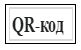 
Жасалған күні: ________________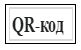 
Дата создания:
Дата создания:
Бірегей нөмір:
Бірегей нөмір:
Уникальный номер: ____________________
ҚАЗАҚСТАН РЕСПУБЛИКАСЫ ҒЫЛЫМ ЖӘНЕ ЖОҒАРЫ БІЛІМ МИНИСТРЛІГІ
МИНИСТЕРСТВО НАУКИ И ВЫСШЕГО ОБРАЗОВАНИЯ РЕСПУБЛИКИ КАЗАХСТАН
МИНИСТЕРСТВО НАУКИ И ВЫСШЕГО ОБРАЗОВАНИЯ РЕСПУБЛИКИ КАЗАХСТАН
МИНИСТЕРСТВО НАУКИ И ВЫСШЕГО ОБРАЗОВАНИЯ РЕСПУБЛИКИ КАЗАХСТАН
Т.А.Ә. бар болған жағдайда/Ф.И.О. при его наличии

ЖСН/ИИН _________________________________
ТЖК/ИКТ _________________________________
Қазақстан Республикасы ғылым және жоғары білім министрінің 20__ жылғы__ _____________№____ бұйрығы негізінде 
на основании приказа Министра науки и высшего образования Республики Казахстан от ___ _____________ 20__ года №____ является обладателем образовательного гранта по группе образовательных программ послевузовского образования 
на основании приказа Министра науки и высшего образования Республики Казахстан от ___ _____________ 20__ года №____ является обладателем образовательного гранта по группе образовательных программ послевузовского образования 
на основании приказа Министра науки и высшего образования Республики Казахстан от ___ _____________ 20__ года №____ является обладателем образовательного гранта по группе образовательных программ послевузовского образования 
на основании приказа Министра науки и высшего образования Республики Казахстан от ___ _____________ 20__ года №____ является обладателем образовательного гранта по группе образовательных программ послевузовского образования 
ББТ коды мен атауы
_____________________________
код и наименование ГОП 
_________________________________
код и наименование ГОП 
_________________________________
код и наименование ГОП 
_________________________________
Дайындық бағыты
 _________________________________
Направление подготовки
 _________________________________
Направление подготовки
 _________________________________
Направление подготовки
 _________________________________
 ЖЖОКБҰ атауы
 _________________________________
 наименование ОВПО
 _________________________________
 наименование ОВПО
 _________________________________
 наименование ОВПО
 _________________________________
Жоғары оқу орнынан кейінгі білім беру бағдарламалары тобы бойынша білім грантының иегері болып табылады
Қазақстан Республикасының "Білім туралы" Заңының 47-бабы 17-тармағына сәйкес мемлекеттік білім беру тапсырысы негізінде білім алған Қазақстан Республикасының азаматтары Қазақстан Республикасы Үкіметімен белгіленген тәртіпте жұмыспен өтеуге міндетті
В соответствии с пунктом 17 статьи 47 Закона Республики Казахстан "Об образовании", граждане Республики Казахстан, обучившиеся на основе государственного образовательного заказа, обязаны отработать в порядке, определяемом Правительством Республики Казахстан 
В соответствии с пунктом 17 статьи 47 Закона Республики Казахстан "Об образовании", граждане Республики Казахстан, обучившиеся на основе государственного образовательного заказа, обязаны отработать в порядке, определяемом Правительством Республики Казахстан 
В соответствии с пунктом 17 статьи 47 Закона Республики Казахстан "Об образовании", граждане Республики Казахстан, обучившиеся на основе государственного образовательного заказа, обязаны отработать в порядке, определяемом Правительством Республики Казахстан 
ТҰЛҒАНЫ КУӘЛАНДЫРАТЫН ҚҰЖАТ БОЛҒАН ЖАҒДАЙДА КҮШІ БАР. ЖАРАМДЫЛЫҒЫ: БАРЛЫҚ ОҚУ МЕРЗІМІ.
ТҰЛҒАНЫ КУӘЛАНДЫРАТЫН ҚҰЖАТ БОЛҒАН ЖАҒДАЙДА КҮШІ БАР. ЖАРАМДЫЛЫҒЫ: БАРЛЫҚ ОҚУ МЕРЗІМІ.
ТҰЛҒАНЫ КУӘЛАНДЫРАТЫН ҚҰЖАТ БОЛҒАН ЖАҒДАЙДА КҮШІ БАР. ЖАРАМДЫЛЫҒЫ: БАРЛЫҚ ОҚУ МЕРЗІМІ.
ТҰЛҒАНЫ КУӘЛАНДЫРАТЫН ҚҰЖАТ БОЛҒАН ЖАҒДАЙДА КҮШІ БАР. ЖАРАМДЫЛЫҒЫ: БАРЛЫҚ ОҚУ МЕРЗІМІ.
ТҰЛҒАНЫ КУӘЛАНДЫРАТЫН ҚҰЖАТ БОЛҒАН ЖАҒДАЙДА КҮШІ БАР. ЖАРАМДЫЛЫҒЫ: БАРЛЫҚ ОҚУ МЕРЗІМІ.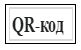 
ДЕЙСТВИТЕЛЬНО ПРИ ПРЕДЪЯВЛЕНИИ ДОКУМЕНТА, УДОСТОВЕРЯЮЩЕГО ЛИЧНОСТЬ. СРОК ДЕЙСТВИЯ: НА ПЕРИОД ОБУЧЕНИЯ
ДЕЙСТВИТЕЛЬНО ПРИ ПРЕДЪЯВЛЕНИИ ДОКУМЕНТА, УДОСТОВЕРЯЮЩЕГО ЛИЧНОСТЬ. СРОК ДЕЙСТВИЯ: НА ПЕРИОД ОБУЧЕНИЯ
ДЕЙСТВИТЕЛЬНО ПРИ ПРЕДЪЯВЛЕНИИ ДОКУМЕНТА, УДОСТОВЕРЯЮЩЕГО ЛИЧНОСТЬ. СРОК ДЕЙСТВИЯ: НА ПЕРИОД ОБУЧЕНИЯ
ДЕЙСТВИТЕЛЬНО ПРИ ПРЕДЪЯВЛЕНИИ ДОКУМЕНТА, УДОСТОВЕРЯЮЩЕГО ЛИЧНОСТЬ. СРОК ДЕЙСТВИЯ: НА ПЕРИОД ОБУЧЕНИЯ
ДЕЙСТВИТЕЛЬНО ПРИ ПРЕДЪЯВЛЕНИИ ДОКУМЕНТА, УДОСТОВЕРЯЮЩЕГО ЛИЧНОСТЬ. СРОК ДЕЙСТВИЯ: НА ПЕРИОД ОБУЧЕНИЯПриложение 22
к приказу и.о. Министра
образования и науки
Республики Казахстан
от 23 октября 2007 года № 502ФормаПриложение 23
к приказу и.о. Министра
образования и науки
Республики Казахстан
от 23 октября 2007 года № 502ФормаПриложение 24
к приказу и.о. Министра
образования и науки
Республики Казахстан
от 23 октября 2007 года № 502ФормаПриложение 25
к приказу и.о. Министра
образования и науки
Республики Казахстан
от 23 октября 2007 года № 502ФормаПриложение 26 к приказу
и.о. Министра образования и науки
Республики Казахстан
от 23 октября 2007 года № 502Форма
ПОСЛЕВУЗОВСКОЕ ОБРАЗОВАНИЕ (ДОКТОРАНТУРА)
Выбрать тип тестирования: Вступительный экзамен в докторантуру
Персональные данные
ИИН
Фамилия
Имя
Отчество
E-mail
Гражданство
Национальность
Пол
Дата рождения
Контактный телефон
Сведения ☐ о наличии международного сертификата, подтверждающего владение иностранным языком
Выбрать международный сертификат, подтверждающий владение иностранным языком
Указать балл
Выбрать официальный сертификат о сдаче экзамена по государственному языку "КАЗТЕСТ"
Указать уровень
ПАРАМЕТРЫ ТЕСТИРОВАНИЯ:
Выбрать код и наименование группы образовательных программ
Выбрать область
Выбрать наименование ОВПО
Выбрать язык сдачи тестирования
Выбрать город тестирования
Данные об инвалидности 
Ознакомление с Правилами
Произведение оплатыПриложение 27 к приказу
и.о. Министра образования и науки
Республики Казахстан
от 23 октября 2007 года № 502Форма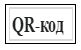 
Жасалған күні: _________________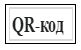 
Дата создания: __________________
Дата создания: __________________
Бірегей нөмір: ______________________
Бірегей нөмір: ______________________
Уникальный номер: ________________
Уникальный номер: ________________
Т.А.Ә. бар болған жағдайда/Ф.И.О. при его наличии

____________________________________ халықаралық тест сертификаты бар тұлғаға Қазақстан Республикасы Білім және ғылым министрінің 2018 жылғы 31 қазандағы №600 бұйрығымен бекітілген ауыстыру шкаласы негізінде ________________________________________________________________________________________ пәндерінің балдары ҰБТ балына ауыстырылды.
____________________________________ халықаралық тест сертификаты бар тұлғаға Қазақстан Республикасы Білім және ғылым министрінің 2018 жылғы 31 қазандағы №600 бұйрығымен бекітілген ауыстыру шкаласы негізінде ________________________________________________________________________________________ пәндерінің балдары ҰБТ балына ауыстырылды.
____________________________________ халықаралық тест сертификаты бар тұлғаға Қазақстан Республикасы Білім және ғылым министрінің 2018 жылғы 31 қазандағы №600 бұйрығымен бекітілген ауыстыру шкаласы негізінде ________________________________________________________________________________________ пәндерінің балдары ҰБТ балына ауыстырылды.
____________________________________ халықаралық тест сертификаты бар тұлғаға Қазақстан Республикасы Білім және ғылым министрінің 2018 жылғы 31 қазандағы №600 бұйрығымен бекітілген ауыстыру шкаласы негізінде ________________________________________________________________________________________ пәндерінің балдары ҰБТ балына ауыстырылды.
____________________________________ халықаралық тест сертификаты бар тұлғаға Қазақстан Республикасы Білім және ғылым министрінің 2018 жылғы 31 қазандағы №600 бұйрығымен бекітілген ауыстыру шкаласы негізінде ________________________________________________________________________________________ пәндерінің балдары ҰБТ балына ауыстырылды.
____________________________________ халықаралық тест сертификаты бар тұлғаға Қазақстан Республикасы Білім және ғылым министрінің 2018 жылғы 31 қазандағы №600 бұйрығымен бекітілген ауыстыру шкаласы негізінде ________________________________________________________________________________________ пәндерінің балдары ҰБТ балына ауыстырылды.
____________________________________ халықаралық тест сертификаты бар тұлғаға Қазақстан Республикасы Білім және ғылым министрінің 2018 жылғы 31 қазандағы №600 бұйрығымен бекітілген ауыстыру шкаласы негізінде ________________________________________________________________________________________ пәндерінің балдары ҰБТ балына ауыстырылды.
____________________________________ халықаралық тест сертификаты бар тұлғаға Қазақстан Республикасы Білім және ғылым министрінің 2018 жылғы 31 қазандағы №600 бұйрығымен бекітілген ауыстыру шкаласы негізінде ________________________________________________________________________________________ пәндерінің балдары ҰБТ балына ауыстырылды.
____________________________________ халықаралық тест сертификаты бар тұлғаға Қазақстан Республикасы Білім және ғылым министрінің 2018 жылғы 31 қазандағы №600 бұйрығымен бекітілген ауыстыру шкаласы негізінде ________________________________________________________________________________________ пәндерінің балдары ҰБТ балына ауыстырылды.
____________________________________ халықаралық тест сертификаты бар тұлғаға Қазақстан Республикасы Білім және ғылым министрінің 2018 жылғы 31 қазандағы №600 бұйрығымен бекітілген ауыстыру шкаласы негізінде ________________________________________________________________________________________ пәндерінің балдары ҰБТ балына ауыстырылды.
____________________________________ халықаралық тест сертификаты бар тұлғаға Қазақстан Республикасы Білім және ғылым министрінің 2018 жылғы 31 қазандағы №600 бұйрығымен бекітілген ауыстыру шкаласы негізінде ________________________________________________________________________________________ пәндерінің балдары ҰБТ балына ауыстырылды.
____________________________________ халықаралық тест сертификаты бар тұлғаға Қазақстан Республикасы Білім және ғылым министрінің 2018 жылғы 31 қазандағы №600 бұйрығымен бекітілген ауыстыру шкаласы негізінде ________________________________________________________________________________________ пәндерінің балдары ҰБТ балына ауыстырылды.
____________________________________ халықаралық тест сертификаты бар тұлғаға Қазақстан Республикасы Білім және ғылым министрінің 2018 жылғы 31 қазандағы №600 бұйрығымен бекітілген ауыстыру шкаласы негізінде ________________________________________________________________________________________ пәндерінің балдары ҰБТ балына ауыстырылды.
____________________________________ халықаралық тест сертификаты бар тұлғаға Қазақстан Республикасы Білім және ғылым министрінің 2018 жылғы 31 қазандағы №600 бұйрығымен бекітілген ауыстыру шкаласы негізінде ________________________________________________________________________________________ пәндерінің балдары ҰБТ балына ауыстырылды.
____________________________________ халықаралық тест сертификаты бар тұлғаға Қазақстан Республикасы Білім және ғылым министрінің 2018 жылғы 31 қазандағы №600 бұйрығымен бекітілген ауыстыру шкаласы негізінде ________________________________________________________________________________________ пәндерінің балдары ҰБТ балына ауыстырылды.
____________________________________ халықаралық тест сертификаты бар тұлғаға Қазақстан Республикасы Білім және ғылым министрінің 2018 жылғы 31 қазандағы №600 бұйрығымен бекітілген ауыстыру шкаласы негізінде ________________________________________________________________________________________ пәндерінің балдары ҰБТ балына ауыстырылды.
____________________________________ халықаралық тест сертификаты бар тұлғаға Қазақстан Республикасы Білім және ғылым министрінің 2018 жылғы 31 қазандағы №600 бұйрығымен бекітілген ауыстыру шкаласы негізінде ________________________________________________________________________________________ пәндерінің балдары ҰБТ балына ауыстырылды.
____________________________________ халықаралық тест сертификаты бар тұлғаға Қазақстан Республикасы Білім және ғылым министрінің 2018 жылғы 31 қазандағы №600 бұйрығымен бекітілген ауыстыру шкаласы негізінде ________________________________________________________________________________________ пәндерінің балдары ҰБТ балына ауыстырылды.
____________________________________ халықаралық тест сертификаты бар тұлғаға Қазақстан Республикасы Білім және ғылым министрінің 2018 жылғы 31 қазандағы №600 бұйрығымен бекітілген ауыстыру шкаласы негізінде ________________________________________________________________________________________ пәндерінің балдары ҰБТ балына ауыстырылды.
____________________________________ халықаралық тест сертификаты бар тұлғаға Қазақстан Республикасы Білім және ғылым министрінің 2018 жылғы 31 қазандағы №600 бұйрығымен бекітілген ауыстыру шкаласы негізінде ________________________________________________________________________________________ пәндерінің балдары ҰБТ балына ауыстырылды.
Обладателю(нице) сертификата международных тестов _____________________________________________ на основании шкалы перевода, утвержденной приказом Министра образования и науки Республики Казахстан от 31 октября 2018 № 600 (Зарегистрирован в Министерстве юстиции Республики Казахстан 31 октября 2018 года № 17650) года, баллы по предметам ____________________________________________________________________ переведены в баллы ЕНТ.
Обладателю(нице) сертификата международных тестов _____________________________________________ на основании шкалы перевода, утвержденной приказом Министра образования и науки Республики Казахстан от 31 октября 2018 № 600 (Зарегистрирован в Министерстве юстиции Республики Казахстан 31 октября 2018 года № 17650) года, баллы по предметам ____________________________________________________________________ переведены в баллы ЕНТ.
Обладателю(нице) сертификата международных тестов _____________________________________________ на основании шкалы перевода, утвержденной приказом Министра образования и науки Республики Казахстан от 31 октября 2018 № 600 (Зарегистрирован в Министерстве юстиции Республики Казахстан 31 октября 2018 года № 17650) года, баллы по предметам ____________________________________________________________________ переведены в баллы ЕНТ.
Обладателю(нице) сертификата международных тестов _____________________________________________ на основании шкалы перевода, утвержденной приказом Министра образования и науки Республики Казахстан от 31 октября 2018 № 600 (Зарегистрирован в Министерстве юстиции Республики Казахстан 31 октября 2018 года № 17650) года, баллы по предметам ____________________________________________________________________ переведены в баллы ЕНТ.
Обладателю(нице) сертификата международных тестов _____________________________________________ на основании шкалы перевода, утвержденной приказом Министра образования и науки Республики Казахстан от 31 октября 2018 № 600 (Зарегистрирован в Министерстве юстиции Республики Казахстан 31 октября 2018 года № 17650) года, баллы по предметам ____________________________________________________________________ переведены в баллы ЕНТ.
Обладателю(нице) сертификата международных тестов _____________________________________________ на основании шкалы перевода, утвержденной приказом Министра образования и науки Республики Казахстан от 31 октября 2018 № 600 (Зарегистрирован в Министерстве юстиции Республики Казахстан 31 октября 2018 года № 17650) года, баллы по предметам ____________________________________________________________________ переведены в баллы ЕНТ.
Обладателю(нице) сертификата международных тестов _____________________________________________ на основании шкалы перевода, утвержденной приказом Министра образования и науки Республики Казахстан от 31 октября 2018 № 600 (Зарегистрирован в Министерстве юстиции Республики Казахстан 31 октября 2018 года № 17650) года, баллы по предметам ____________________________________________________________________ переведены в баллы ЕНТ.
Обладателю(нице) сертификата международных тестов _____________________________________________ на основании шкалы перевода, утвержденной приказом Министра образования и науки Республики Казахстан от 31 октября 2018 № 600 (Зарегистрирован в Министерстве юстиции Республики Казахстан 31 октября 2018 года № 17650) года, баллы по предметам ____________________________________________________________________ переведены в баллы ЕНТ.
Обладателю(нице) сертификата международных тестов _____________________________________________ на основании шкалы перевода, утвержденной приказом Министра образования и науки Республики Казахстан от 31 октября 2018 № 600 (Зарегистрирован в Министерстве юстиции Республики Казахстан 31 октября 2018 года № 17650) года, баллы по предметам ____________________________________________________________________ переведены в баллы ЕНТ.
Обладателю(нице) сертификата международных тестов _____________________________________________ на основании шкалы перевода, утвержденной приказом Министра образования и науки Республики Казахстан от 31 октября 2018 № 600 (Зарегистрирован в Министерстве юстиции Республики Казахстан 31 октября 2018 года № 17650) года, баллы по предметам ____________________________________________________________________ переведены в баллы ЕНТ.
Обладателю(нице) сертификата международных тестов _____________________________________________ на основании шкалы перевода, утвержденной приказом Министра образования и науки Республики Казахстан от 31 октября 2018 № 600 (Зарегистрирован в Министерстве юстиции Республики Казахстан 31 октября 2018 года № 17650) года, баллы по предметам ____________________________________________________________________ переведены в баллы ЕНТ.
Обладателю(нице) сертификата международных тестов _____________________________________________ на основании шкалы перевода, утвержденной приказом Министра образования и науки Республики Казахстан от 31 октября 2018 № 600 (Зарегистрирован в Министерстве юстиции Республики Казахстан 31 октября 2018 года № 17650) года, баллы по предметам ____________________________________________________________________ переведены в баллы ЕНТ.
Обладателю(нице) сертификата международных тестов _____________________________________________ на основании шкалы перевода, утвержденной приказом Министра образования и науки Республики Казахстан от 31 октября 2018 № 600 (Зарегистрирован в Министерстве юстиции Республики Казахстан 31 октября 2018 года № 17650) года, баллы по предметам ____________________________________________________________________ переведены в баллы ЕНТ.
Обладателю(нице) сертификата международных тестов _____________________________________________ на основании шкалы перевода, утвержденной приказом Министра образования и науки Республики Казахстан от 31 октября 2018 № 600 (Зарегистрирован в Министерстве юстиции Республики Казахстан 31 октября 2018 года № 17650) года, баллы по предметам ____________________________________________________________________ переведены в баллы ЕНТ.
Обладателю(нице) сертификата международных тестов _____________________________________________ на основании шкалы перевода, утвержденной приказом Министра образования и науки Республики Казахстан от 31 октября 2018 № 600 (Зарегистрирован в Министерстве юстиции Республики Казахстан 31 октября 2018 года № 17650) года, баллы по предметам ____________________________________________________________________ переведены в баллы ЕНТ.
Обладателю(нице) сертификата международных тестов _____________________________________________ на основании шкалы перевода, утвержденной приказом Министра образования и науки Республики Казахстан от 31 октября 2018 № 600 (Зарегистрирован в Министерстве юстиции Республики Казахстан 31 октября 2018 года № 17650) года, баллы по предметам ____________________________________________________________________ переведены в баллы ЕНТ.
Обладателю(нице) сертификата международных тестов _____________________________________________ на основании шкалы перевода, утвержденной приказом Министра образования и науки Республики Казахстан от 31 октября 2018 № 600 (Зарегистрирован в Министерстве юстиции Республики Казахстан 31 октября 2018 года № 17650) года, баллы по предметам ____________________________________________________________________ переведены в баллы ЕНТ.
Обладателю(нице) сертификата международных тестов _____________________________________________ на основании шкалы перевода, утвержденной приказом Министра образования и науки Республики Казахстан от 31 октября 2018 № 600 (Зарегистрирован в Министерстве юстиции Республики Казахстан 31 октября 2018 года № 17650) года, баллы по предметам ____________________________________________________________________ переведены в баллы ЕНТ.
Обладателю(нице) сертификата международных тестов _____________________________________________ на основании шкалы перевода, утвержденной приказом Министра образования и науки Республики Казахстан от 31 октября 2018 № 600 (Зарегистрирован в Министерстве юстиции Республики Казахстан 31 октября 2018 года № 17650) года, баллы по предметам ____________________________________________________________________ переведены в баллы ЕНТ.
Обладателю(нице) сертификата международных тестов _____________________________________________ на основании шкалы перевода, утвержденной приказом Министра образования и науки Республики Казахстан от 31 октября 2018 № 600 (Зарегистрирован в Министерстве юстиции Республики Казахстан 31 октября 2018 года № 17650) года, баллы по предметам ____________________________________________________________________ переведены в баллы ЕНТ.
ҰБТ тапсырған мерзімі: 
ҰБТ тапсырған мерзімі: 
ҰБТ тапсырған мерзімі: 
ҰБТ тапсырған мерзімі: 
_______________________________
_______________________________
_______________________________
_______________________________
_______________________________
_______________________________
_______________________________
Дата сдачи ЕНТ: 
Дата сдачи ЕНТ: 
Дата сдачи ЕНТ: 
Дата сдачи ЕНТ: 
ҰБТ тапсыру тілі: 
ҰБТ тапсыру тілі: 
ҰБТ тапсыру тілі: 
ҰБТ тапсыру тілі: 
Язык сдачи ЕНТ: 
Язык сдачи ЕНТ: 
Язык сдачи ЕНТ: 
________________________________
________________________________
________________________________
________________________________
________________________________
________________________________
________________________________
________________________________
________________________________
________________________________
№

Пәндер атауы/Наименование предметов

Жинаған балдары/ Набранные баллы

1
1
Қазақстан тарихы/Жалпы кәсіптік пән
- - - - - - - - - - - - - - - - - - - - - - - - - - - - - - - - - - - - - -
Қазақстан тарихы/Жалпы кәсіптік пән
- - - - - - - - - - - - - - - - - - - - - - - - - - - - - - - - - - - - - -
Қазақстан тарихы/Жалпы кәсіптік пән
- - - - - - - - - - - - - - - - - - - - - - - - - - - - - - - - - - - - - -
Қазақстан тарихы/Жалпы кәсіптік пән
- - - - - - - - - - - - - - - - - - - - - - - - - - - - - - - - - - - - - -
Қазақстан тарихы/Жалпы кәсіптік пән
- - - - - - - - - - - - - - - - - - - - - - - - - - - - - - - - - - - - - -
Қазақстан тарихы/Жалпы кәсіптік пән
- - - - - - - - - - - - - - - - - - - - - - - - - - - - - - - - - - - - - -
1
1
История Казахстана/Общепрофессиональная дисциплина
История Казахстана/Общепрофессиональная дисциплина
История Казахстана/Общепрофессиональная дисциплина
История Казахстана/Общепрофессиональная дисциплина
История Казахстана/Общепрофессиональная дисциплина
История Казахстана/Общепрофессиональная дисциплина
2
2
Математикалық сауаттылық/Арнайы пән
- - - - - - - - - - - - - - - - - - - - - - - - - - - - - - - - - - - - - -
Математикалық сауаттылық/Арнайы пән
- - - - - - - - - - - - - - - - - - - - - - - - - - - - - - - - - - - - - -
Математикалық сауаттылық/Арнайы пән
- - - - - - - - - - - - - - - - - - - - - - - - - - - - - - - - - - - - - -
Математикалық сауаттылық/Арнайы пән
- - - - - - - - - - - - - - - - - - - - - - - - - - - - - - - - - - - - - -
Математикалық сауаттылық/Арнайы пән
- - - - - - - - - - - - - - - - - - - - - - - - - - - - - - - - - - - - - -
Математикалық сауаттылық/Арнайы пән
- - - - - - - - - - - - - - - - - - - - - - - - - - - - - - - - - - - - - -
2
2
Математическая грамотность/Специальная дисциплина
Математическая грамотность/Специальная дисциплина
Математическая грамотность/Специальная дисциплина
Математическая грамотность/Специальная дисциплина
Математическая грамотность/Специальная дисциплина
Математическая грамотность/Специальная дисциплина
3
3
Оқу сауаттылығы/-
- - - - - - - - - - - - - - - - - - - - - - - - - - - - - - - - - - - - - -
Оқу сауаттылығы/-
- - - - - - - - - - - - - - - - - - - - - - - - - - - - - - - - - - - - - -
Оқу сауаттылығы/-
- - - - - - - - - - - - - - - - - - - - - - - - - - - - - - - - - - - - - -
Оқу сауаттылығы/-
- - - - - - - - - - - - - - - - - - - - - - - - - - - - - - - - - - - - - -
Оқу сауаттылығы/-
- - - - - - - - - - - - - - - - - - - - - - - - - - - - - - - - - - - - - -
Оқу сауаттылығы/-
- - - - - - - - - - - - - - - - - - - - - - - - - - - - - - - - - - - - - -
3
3
Грамотность чтения/-
Грамотность чтения/-
Грамотность чтения/-
Грамотность чтения/-
Грамотность чтения/-
Грамотность чтения/-
4
4
Бейіндік пән 1/-
Бейіндік пән 1/-
Бейіндік пән 1/-
Бейіндік пән 1/-
Бейіндік пән 1/-
Бейіндік пән 1/-
4
4
Профильный предмет 1/-
Профильный предмет 1/-
Профильный предмет 1/-
Профильный предмет 1/-
Профильный предмет 1/-
Профильный предмет 1/-
5
5
Бейіндік пән 2/-
Бейіндік пән 2/-
Бейіндік пән 2/-
Бейіндік пән 2/-
Бейіндік пән 2/-
Бейіндік пән 2/-
5
5
Профильный предмет 2/-
Профильный предмет 2/-
Профильный предмет 2/-
Профильный предмет 2/-
Профильный предмет 2/-
Профильный предмет 2/-
Барлығы/Итого

                                                                                                              мүмкін болған ________ балдан
                                                                                                              из возможных _________баллов
                                                                                                              мүмкін болған ________ балдан
                                                                                                              из возможных _________баллов
                                                                                                              мүмкін болған ________ балдан
                                                                                                              из возможных _________баллов
                                                                                                              мүмкін болған ________ балдан
                                                                                                              из возможных _________баллов
                                                                                                              мүмкін болған ________ балдан
                                                                                                              из возможных _________баллов
                                                                                                              мүмкін болған ________ балдан
                                                                                                              из возможных _________баллов
                                                                                                              мүмкін болған ________ балдан
                                                                                                              из возможных _________баллов
                                                                                                              мүмкін болған ________ балдан
                                                                                                              из возможных _________баллов
                                                                                                              мүмкін болған ________ балдан
                                                                                                              из возможных _________баллов
                                                                                                              мүмкін болған ________ балдан
                                                                                                              из возможных _________баллов
                                                                                                              мүмкін болған ________ балдан
                                                                                                              из возможных _________баллов
                                                                                                              мүмкін болған ________ балдан
                                                                                                              из возможных _________баллов
                                                                                                              мүмкін болған ________ балдан
                                                                                                              из возможных _________баллов
                                                                                                              мүмкін болған ________ балдан
                                                                                                              из возможных _________баллов
                                                                                                              мүмкін болған ________ балдан
                                                                                                              из возможных _________баллов
                                                                                                              мүмкін болған ________ балдан
                                                                                                              из возможных _________баллов
                                                                                                              мүмкін болған ________ балдан
                                                                                                              из возможных _________баллов
                                                                                                              мүмкін болған ________ балдан
                                                                                                              из возможных _________баллов
                                                                                                              мүмкін болған ________ балдан
                                                                                                              из возможных _________баллов
                                                                                                              мүмкін болған ________ балдан
                                                                                                              из возможных _________баллов
ҰБТ нәтижесінің жарамдылық мерзімі __________________ дейін
ҰБТ нәтижесінің жарамдылық мерзімі __________________ дейін
ҰБТ нәтижесінің жарамдылық мерзімі __________________ дейін
ҰБТ нәтижесінің жарамдылық мерзімі __________________ дейін
ҰБТ нәтижесінің жарамдылық мерзімі __________________ дейін
ҰБТ нәтижесінің жарамдылық мерзімі __________________ дейін
ҰБТ нәтижесінің жарамдылық мерзімі __________________ дейін
ҰБТ нәтижесінің жарамдылық мерзімі __________________ дейін
ҰБТ нәтижесінің жарамдылық мерзімі __________________ дейін
ҰБТ нәтижесінің жарамдылық мерзімі __________________ дейін
ҰБТ нәтижесінің жарамдылық мерзімі __________________ дейін
ҰБТ нәтижесінің жарамдылық мерзімі __________________ дейін
ҰБТ нәтижесінің жарамдылық мерзімі __________________ дейін
ҰБТ нәтижесінің жарамдылық мерзімі __________________ дейін
ҰБТ нәтижесінің жарамдылық мерзімі __________________ дейін
ҰБТ нәтижесінің жарамдылық мерзімі __________________ дейін
ҰБТ нәтижесінің жарамдылық мерзімі __________________ дейін
ҰБТ нәтижесінің жарамдылық мерзімі __________________ дейін
ҰБТ нәтижесінің жарамдылық мерзімі __________________ дейін
ҰБТ нәтижесінің жарамдылық мерзімі __________________ дейін
Срок действия результатов ЕНТ до 
Срок действия результатов ЕНТ до 
Срок действия результатов ЕНТ до 
Срок действия результатов ЕНТ до 
Срок действия результатов ЕНТ до 
Срок действия результатов ЕНТ до 
Срок действия результатов ЕНТ до 
Срок действия результатов ЕНТ до 
Срок действия результатов ЕНТ до 
Срок действия результатов ЕНТ до 
Срок действия результатов ЕНТ до 
Срок действия результатов ЕНТ до 
Срок действия результатов ЕНТ до 
Срок действия результатов ЕНТ до 
Срок действия результатов ЕНТ до 
Срок действия результатов ЕНТ до 
Срок действия результатов ЕНТ до 
Срок действия результатов ЕНТ до 
Срок действия результатов ЕНТ до 
Срок действия результатов ЕНТ до 
Тұлғаны куәландыратын құжат болған жағдайда күші бар
Тұлғаны куәландыратын құжат болған жағдайда күші бар
Тұлғаны куәландыратын құжат болған жағдайда күші бар
Тұлғаны куәландыратын құжат болған жағдайда күші бар
Тұлғаны куәландыратын құжат болған жағдайда күші бар
Тұлғаны куәландыратын құжат болған жағдайда күші бар
Тұлғаны куәландыратын құжат болған жағдайда күші бар
Тұлғаны куәландыратын құжат болған жағдайда күші бар
Тұлғаны куәландыратын құжат болған жағдайда күші бар
Тұлғаны куәландыратын құжат болған жағдайда күші бар
Тұлғаны куәландыратын құжат болған жағдайда күші бар
Тұлғаны куәландыратын құжат болған жағдайда күші бар
Тұлғаны куәландыратын құжат болған жағдайда күші бар
Тұлғаны куәландыратын құжат болған жағдайда күші бар
Тұлғаны куәландыратын құжат болған жағдайда күші бар
Тұлғаны куәландыратын құжат болған жағдайда күші бар
Тұлғаны куәландыратын құжат болған жағдайда күші бар
Тұлғаны куәландыратын құжат болған жағдайда күші бар
Тұлғаны куәландыратын құжат болған жағдайда күші бар
Тұлғаны куәландыратын құжат болған жағдайда күші бар
Действителен при предъявлении документа, удостоверяющего личность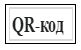 
Действителен при предъявлении документа, удостоверяющего личность
Действителен при предъявлении документа, удостоверяющего личность
Действителен при предъявлении документа, удостоверяющего личность
Действителен при предъявлении документа, удостоверяющего личность
Действителен при предъявлении документа, удостоверяющего личность
Действителен при предъявлении документа, удостоверяющего личность
Действителен при предъявлении документа, удостоверяющего личность
Действителен при предъявлении документа, удостоверяющего личность
Действителен при предъявлении документа, удостоверяющего личность
Действителен при предъявлении документа, удостоверяющего личность
Действителен при предъявлении документа, удостоверяющего личность
Действителен при предъявлении документа, удостоверяющего личность
Действителен при предъявлении документа, удостоверяющего личность
Действителен при предъявлении документа, удостоверяющего личность
Действителен при предъявлении документа, удостоверяющего личность
Действителен при предъявлении документа, удостоверяющего личность
Действителен при предъявлении документа, удостоверяющего личность
Действителен при предъявлении документа, удостоверяющего личность
Действителен при предъявлении документа, удостоверяющего личностьПриложение 28 к приказу
и.о. Министра образования и науки
Республики Казахстан
от 23 октября 2007 года № 502Форма
№

Бөлім/Блок

Жинаған балдары
Набранные баллы

1
Оқуға түсушімен жоғары және (немесе) жоғары оқу орнынан кейінгі білім беру бағдарламаларын іске асыратын білім беру ұйымының емтихан комиссиясы өткізетін әңгімелесу
Собеседование с поступающим, проводимое экзаменационной комиссией организации образования, реализующие образовательные программы высшего и (или) послевузовского образования
Оқуға түсушімен жоғары және (немесе) жоғары оқу орнынан кейінгі білім беру бағдарламаларын іске асыратын білім беру ұйымының емтихан комиссиясы өткізетін әңгімелесу
Собеседование с поступающим, проводимое экзаменационной комиссией организации образования, реализующие образовательные программы высшего и (или) послевузовского образования
2
Эссе
Эссе
3
Докторантурада оқуға дайындығын анықтауға арналған тест
Тест на готовность к обучению в докторантуре
Докторантурада оқуға дайындығын анықтауға арналған тест
Тест на готовность к обучению в докторантуре
4
 Білім беру бағдарламасы тобының бейіні бойынша емтихан
 Экзамен по профилю группы образовательной программы
 Білім беру бағдарламасы тобының бейіні бойынша емтихан
 Экзамен по профилю группы образовательной программы
Барлығы/Итого
Барлығы/Итого
Барлығы/Итого
-
мүмкін болған - балдан
из возможных - баллов
мүмкін болған - балдан
из возможных - баллов
мүмкін болған - балдан
из возможных - баллов
мүмкін болған - балдан
из возможных - баллов
Докторантураға түсу емтиханы нәтижесінің жарамдылық мерзімі 
Докторантураға түсу емтиханы нәтижесінің жарамдылық мерзімі 
________
_______
_____
дейін
Срок действия результатов вступительного экзамена докторантуру до
Срок действия результатов вступительного экзамена докторантуру до
________
_______
_____
дейін